Zpracováno v souladu s vyhláškou č. 15/2005 Sb. ve znění vyhlášky č. 150/2022 Sb.*V průběhu školního roku se 9 žáků 1. tříd přestěhovalo na Prahu 9 (max. 180 znaků každé pole)
Stručný popis činnosti                                                                                                                               (max. 1200 znaků v každém poli)                                                                                            Ředitel školy: ……………………………………………………………..VÝROČNÍ ZPRÁVA O ČINNOSTI ŠKOLYVÝROČNÍ ZPRÁVA O ČINNOSTI ŠKOLYVÝROČNÍ ZPRÁVA O ČINNOSTI ŠKOLYVÝROČNÍ ZPRÁVA O ČINNOSTI ŠKOLYVÝROČNÍ ZPRÁVA O ČINNOSTI ŠKOLYVÝROČNÍ ZPRÁVA O ČINNOSTI ŠKOLYVÝROČNÍ ZPRÁVA O ČINNOSTI ŠKOLYZA ŠKOLNÍ ROKZA ŠKOLNÍ ROKZA ŠKOLNÍ ROKZA ŠKOLNÍ ROKZA ŠKOLNÍ ROKZA ŠKOLNÍ ROKZA ŠKOLNÍ ROK2021/20222021/20222021/20222021/20222021/20222021/20222021/2022Základní škola a mateřská škola JarovZákladní škola a mateřská škola JarovZákladní škola a mateřská škola JarovZákladní škola a mateřská škola JarovZákladní škola a mateřská škola JarovZákladní škola a mateřská škola JarovZákladní škola a mateřská škola Jarov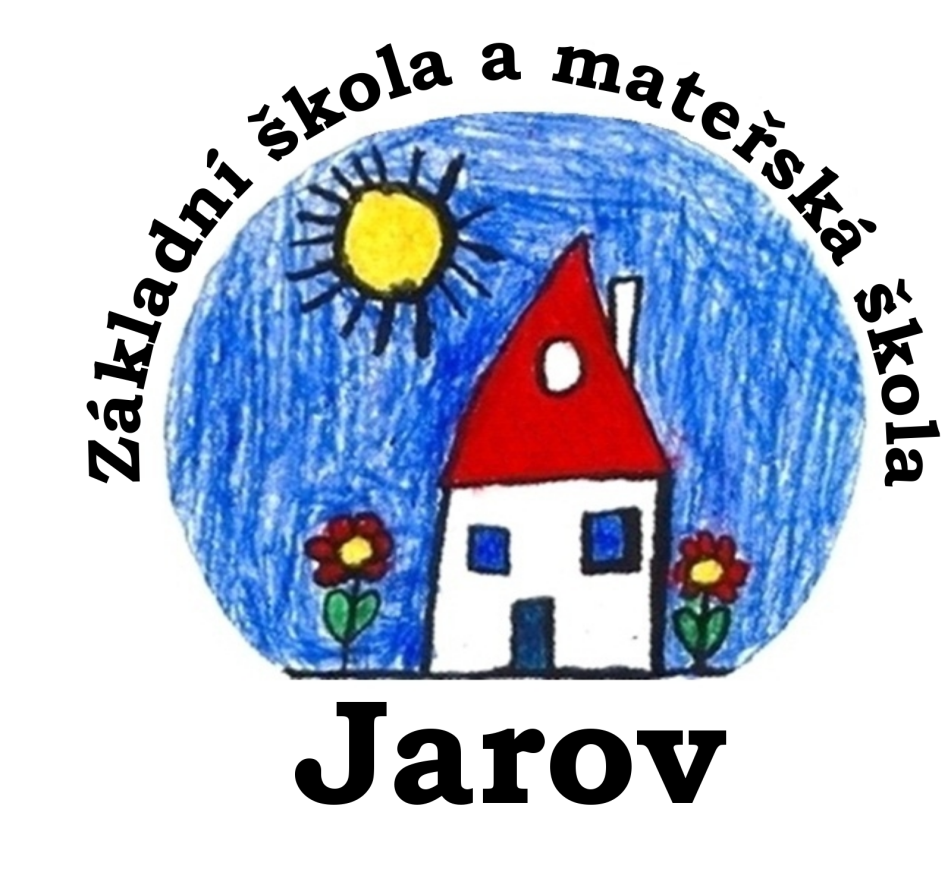 OBSAHOBSAHA. Základní údaje o škole1. Vedení školy2. Školská rada3. Charakteristika školy4. Materiálně technické podmínky školy5. Zhodnocení školního vzdělávacího programuB. Přehled oborů vzděláváníC. Personální zabezpečení činnosti školy1. Pracovníci školy  2. Věková struktura pedagogických pracovníkůD. Údaje o přijímacím řízení /zápisu k povinné školní docházceE. Výsledky vzdělávání žáků1. Naplnění cílů ŠVP2. Péče o mimořádně nadané žáky3. Péče o žáky se specifickými vzdělávacími potřebami4. Zkušenosti s výukou cizích jazyků v rámci ŠVP5. Vzdělávání cizinců 6. Přípravné třídy7. Environmentální výchova8. Multikulturní výchova9. Polytechnická výchova10. Hodnocení činnosti školní družiny a školního klubu11. Poradenské služby školyA. Základní údaje o škole1. Vedení školy2. Školská rada3. Charakteristika školy4. Materiálně technické podmínky školy5. Zhodnocení školního vzdělávacího programuB. Přehled oborů vzděláváníC. Personální zabezpečení činnosti školy1. Pracovníci školy  2. Věková struktura pedagogických pracovníkůD. Údaje o přijímacím řízení /zápisu k povinné školní docházceE. Výsledky vzdělávání žáků1. Naplnění cílů ŠVP2. Péče o mimořádně nadané žáky3. Péče o žáky se specifickými vzdělávacími potřebami4. Zkušenosti s výukou cizích jazyků v rámci ŠVP5. Vzdělávání cizinců 6. Přípravné třídy7. Environmentální výchova8. Multikulturní výchova9. Polytechnická výchova10. Hodnocení činnosti školní družiny a školního klubu11. Poradenské služby školyA. Základní údaje o škole1. Vedení školy2. Školská rada3. Charakteristika školy4. Materiálně technické podmínky školy5. Zhodnocení školního vzdělávacího programuB. Přehled oborů vzděláváníC. Personální zabezpečení činnosti školy1. Pracovníci školy  2. Věková struktura pedagogických pracovníkůD. Údaje o přijímacím řízení /zápisu k povinné školní docházceE. Výsledky vzdělávání žáků1. Naplnění cílů ŠVP2. Péče o mimořádně nadané žáky3. Péče o žáky se specifickými vzdělávacími potřebami4. Zkušenosti s výukou cizích jazyků v rámci ŠVP5. Vzdělávání cizinců 6. Přípravné třídy7. Environmentální výchova8. Multikulturní výchova9. Polytechnická výchova10. Hodnocení činnosti školní družiny a školního klubu11. Poradenské služby školyA. Základní údaje o škole1. Vedení školy2. Školská rada3. Charakteristika školy4. Materiálně technické podmínky školy5. Zhodnocení školního vzdělávacího programuB. Přehled oborů vzděláváníC. Personální zabezpečení činnosti školy1. Pracovníci školy  2. Věková struktura pedagogických pracovníkůD. Údaje o přijímacím řízení /zápisu k povinné školní docházceE. Výsledky vzdělávání žáků1. Naplnění cílů ŠVP2. Péče o mimořádně nadané žáky3. Péče o žáky se specifickými vzdělávacími potřebami4. Zkušenosti s výukou cizích jazyků v rámci ŠVP5. Vzdělávání cizinců 6. Přípravné třídy7. Environmentální výchova8. Multikulturní výchova9. Polytechnická výchova10. Hodnocení činnosti školní družiny a školního klubu11. Poradenské služby školyA. Základní údaje o škole1. Vedení školy2. Školská rada3. Charakteristika školy4. Materiálně technické podmínky školy5. Zhodnocení školního vzdělávacího programuB. Přehled oborů vzděláváníC. Personální zabezpečení činnosti školy1. Pracovníci školy  2. Věková struktura pedagogických pracovníkůD. Údaje o přijímacím řízení /zápisu k povinné školní docházceE. Výsledky vzdělávání žáků1. Naplnění cílů ŠVP2. Péče o mimořádně nadané žáky3. Péče o žáky se specifickými vzdělávacími potřebami4. Zkušenosti s výukou cizích jazyků v rámci ŠVP5. Vzdělávání cizinců 6. Přípravné třídy7. Environmentální výchova8. Multikulturní výchova9. Polytechnická výchova10. Hodnocení činnosti školní družiny a školního klubu11. Poradenské služby školyA. Základní údaje o škole1. Vedení školy2. Školská rada3. Charakteristika školy4. Materiálně technické podmínky školy5. Zhodnocení školního vzdělávacího programuB. Přehled oborů vzděláváníC. Personální zabezpečení činnosti školy1. Pracovníci školy  2. Věková struktura pedagogických pracovníkůD. Údaje o přijímacím řízení /zápisu k povinné školní docházceE. Výsledky vzdělávání žáků1. Naplnění cílů ŠVP2. Péče o mimořádně nadané žáky3. Péče o žáky se specifickými vzdělávacími potřebami4. Zkušenosti s výukou cizích jazyků v rámci ŠVP5. Vzdělávání cizinců 6. Přípravné třídy7. Environmentální výchova8. Multikulturní výchova9. Polytechnická výchova10. Hodnocení činnosti školní družiny a školního klubu11. Poradenské služby školyA. Základní údaje o škole1. Vedení školy2. Školská rada3. Charakteristika školy4. Materiálně technické podmínky školy5. Zhodnocení školního vzdělávacího programuB. Přehled oborů vzděláváníC. Personální zabezpečení činnosti školy1. Pracovníci školy  2. Věková struktura pedagogických pracovníkůD. Údaje o přijímacím řízení /zápisu k povinné školní docházceE. Výsledky vzdělávání žáků1. Naplnění cílů ŠVP2. Péče o mimořádně nadané žáky3. Péče o žáky se specifickými vzdělávacími potřebami4. Zkušenosti s výukou cizích jazyků v rámci ŠVP5. Vzdělávání cizinců 6. Přípravné třídy7. Environmentální výchova8. Multikulturní výchova9. Polytechnická výchova10. Hodnocení činnosti školní družiny a školního klubu11. Poradenské služby školyA. Základní údaje o škole1. Vedení školy2. Školská rada3. Charakteristika školy4. Materiálně technické podmínky školy5. Zhodnocení školního vzdělávacího programuB. Přehled oborů vzděláváníC. Personální zabezpečení činnosti školy1. Pracovníci školy  2. Věková struktura pedagogických pracovníkůD. Údaje o přijímacím řízení /zápisu k povinné školní docházceE. Výsledky vzdělávání žáků1. Naplnění cílů ŠVP2. Péče o mimořádně nadané žáky3. Péče o žáky se specifickými vzdělávacími potřebami4. Zkušenosti s výukou cizích jazyků v rámci ŠVP5. Vzdělávání cizinců 6. Přípravné třídy7. Environmentální výchova8. Multikulturní výchova9. Polytechnická výchova10. Hodnocení činnosti školní družiny a školního klubu11. Poradenské služby školyA. Základní údaje o škole1. Vedení školy2. Školská rada3. Charakteristika školy4. Materiálně technické podmínky školy5. Zhodnocení školního vzdělávacího programuB. Přehled oborů vzděláváníC. Personální zabezpečení činnosti školy1. Pracovníci školy  2. Věková struktura pedagogických pracovníkůD. Údaje o přijímacím řízení /zápisu k povinné školní docházceE. Výsledky vzdělávání žáků1. Naplnění cílů ŠVP2. Péče o mimořádně nadané žáky3. Péče o žáky se specifickými vzdělávacími potřebami4. Zkušenosti s výukou cizích jazyků v rámci ŠVP5. Vzdělávání cizinců 6. Přípravné třídy7. Environmentální výchova8. Multikulturní výchova9. Polytechnická výchova10. Hodnocení činnosti školní družiny a školního klubu11. Poradenské služby školyA. Základní údaje o škole1. Vedení školy2. Školská rada3. Charakteristika školy4. Materiálně technické podmínky školy5. Zhodnocení školního vzdělávacího programuB. Přehled oborů vzděláváníC. Personální zabezpečení činnosti školy1. Pracovníci školy  2. Věková struktura pedagogických pracovníkůD. Údaje o přijímacím řízení /zápisu k povinné školní docházceE. Výsledky vzdělávání žáků1. Naplnění cílů ŠVP2. Péče o mimořádně nadané žáky3. Péče o žáky se specifickými vzdělávacími potřebami4. Zkušenosti s výukou cizích jazyků v rámci ŠVP5. Vzdělávání cizinců 6. Přípravné třídy7. Environmentální výchova8. Multikulturní výchova9. Polytechnická výchova10. Hodnocení činnosti školní družiny a školního klubu11. Poradenské služby školyA. Základní údaje o škole1. Vedení školy2. Školská rada3. Charakteristika školy4. Materiálně technické podmínky školy5. Zhodnocení školního vzdělávacího programuB. Přehled oborů vzděláváníC. Personální zabezpečení činnosti školy1. Pracovníci školy  2. Věková struktura pedagogických pracovníkůD. Údaje o přijímacím řízení /zápisu k povinné školní docházceE. Výsledky vzdělávání žáků1. Naplnění cílů ŠVP2. Péče o mimořádně nadané žáky3. Péče o žáky se specifickými vzdělávacími potřebami4. Zkušenosti s výukou cizích jazyků v rámci ŠVP5. Vzdělávání cizinců 6. Přípravné třídy7. Environmentální výchova8. Multikulturní výchova9. Polytechnická výchova10. Hodnocení činnosti školní družiny a školního klubu11. Poradenské služby školyF. Prevence rizikového chování1. Plnění preventivního programu pro školní rok 2021/222. Nejvýznamnější akce v rámci primární prevenceG. Další vzdělávání pedagogických pracovníkůF. Prevence rizikového chování1. Plnění preventivního programu pro školní rok 2021/222. Nejvýznamnější akce v rámci primární prevenceG. Další vzdělávání pedagogických pracovníkůF. Prevence rizikového chování1. Plnění preventivního programu pro školní rok 2021/222. Nejvýznamnější akce v rámci primární prevenceG. Další vzdělávání pedagogických pracovníkůF. Prevence rizikového chování1. Plnění preventivního programu pro školní rok 2021/222. Nejvýznamnější akce v rámci primární prevenceG. Další vzdělávání pedagogických pracovníkůF. Prevence rizikového chování1. Plnění preventivního programu pro školní rok 2021/222. Nejvýznamnější akce v rámci primární prevenceG. Další vzdělávání pedagogických pracovníkůF. Prevence rizikového chování1. Plnění preventivního programu pro školní rok 2021/222. Nejvýznamnější akce v rámci primární prevenceG. Další vzdělávání pedagogických pracovníkůF. Prevence rizikového chování1. Plnění preventivního programu pro školní rok 2021/222. Nejvýznamnější akce v rámci primární prevenceG. Další vzdělávání pedagogických pracovníkůF. Prevence rizikového chování1. Plnění preventivního programu pro školní rok 2021/222. Nejvýznamnější akce v rámci primární prevenceG. Další vzdělávání pedagogických pracovníkůF. Prevence rizikového chování1. Plnění preventivního programu pro školní rok 2021/222. Nejvýznamnější akce v rámci primární prevenceG. Další vzdělávání pedagogických pracovníkůF. Prevence rizikového chování1. Plnění preventivního programu pro školní rok 2021/222. Nejvýznamnější akce v rámci primární prevenceG. Další vzdělávání pedagogických pracovníkůF. Prevence rizikového chování1. Plnění preventivního programu pro školní rok 2021/222. Nejvýznamnější akce v rámci primární prevenceG. Další vzdělávání pedagogických pracovníkůF. Prevence rizikového chování1. Plnění preventivního programu pro školní rok 2021/222. Nejvýznamnější akce v rámci primární prevenceG. Další vzdělávání pedagogických pracovníkůF. Prevence rizikového chování1. Plnění preventivního programu pro školní rok 2021/222. Nejvýznamnější akce v rámci primární prevenceG. Další vzdělávání pedagogických pracovníkůF. Prevence rizikového chování1. Plnění preventivního programu pro školní rok 2021/222. Nejvýznamnější akce v rámci primární prevenceG. Další vzdělávání pedagogických pracovníkůF. Prevence rizikového chování1. Plnění preventivního programu pro školní rok 2021/222. Nejvýznamnější akce v rámci primární prevenceG. Další vzdělávání pedagogických pracovníkůH. Aktivity a prezentace školy1. Aktivity školy2. Prezentace školy na veřejnostiH. Aktivity a prezentace školy1. Aktivity školy2. Prezentace školy na veřejnostiI. Výsledky inspekční činnosti 1. Účast v dotazníkových šetřeních ČŠI           2. Výsledky inspekční činnosti – závěry inspekčních zprávJ. Základní údaje o hospodaření školy1. Náklady hrazené ze státního rozpočtu2. Neinvestiční příjmy a výdaje z prostředků zřizovatele, vlastní příjmy, doplňková činnost3. Neinvestiční dotace z prostředků MHMP4. Projekty financované z cizích zdrojůK. Spolupráce při plnění úkolů ve vzdělání1. PartnerstvíL. Další sdělení1. Další informace, které považuje škola za důležitéI. Výsledky inspekční činnosti 1. Účast v dotazníkových šetřeních ČŠI           2. Výsledky inspekční činnosti – závěry inspekčních zprávJ. Základní údaje o hospodaření školy1. Náklady hrazené ze státního rozpočtu2. Neinvestiční příjmy a výdaje z prostředků zřizovatele, vlastní příjmy, doplňková činnost3. Neinvestiční dotace z prostředků MHMP4. Projekty financované z cizích zdrojůK. Spolupráce při plnění úkolů ve vzdělání1. PartnerstvíL. Další sdělení1. Další informace, které považuje škola za důležitéI. Výsledky inspekční činnosti 1. Účast v dotazníkových šetřeních ČŠI           2. Výsledky inspekční činnosti – závěry inspekčních zprávJ. Základní údaje o hospodaření školy1. Náklady hrazené ze státního rozpočtu2. Neinvestiční příjmy a výdaje z prostředků zřizovatele, vlastní příjmy, doplňková činnost3. Neinvestiční dotace z prostředků MHMP4. Projekty financované z cizích zdrojůK. Spolupráce při plnění úkolů ve vzdělání1. PartnerstvíL. Další sdělení1. Další informace, které považuje škola za důležitéI. Výsledky inspekční činnosti 1. Účast v dotazníkových šetřeních ČŠI           2. Výsledky inspekční činnosti – závěry inspekčních zprávJ. Základní údaje o hospodaření školy1. Náklady hrazené ze státního rozpočtu2. Neinvestiční příjmy a výdaje z prostředků zřizovatele, vlastní příjmy, doplňková činnost3. Neinvestiční dotace z prostředků MHMP4. Projekty financované z cizích zdrojůK. Spolupráce při plnění úkolů ve vzdělání1. PartnerstvíL. Další sdělení1. Další informace, které považuje škola za důležitéI. Výsledky inspekční činnosti 1. Účast v dotazníkových šetřeních ČŠI           2. Výsledky inspekční činnosti – závěry inspekčních zprávJ. Základní údaje o hospodaření školy1. Náklady hrazené ze státního rozpočtu2. Neinvestiční příjmy a výdaje z prostředků zřizovatele, vlastní příjmy, doplňková činnost3. Neinvestiční dotace z prostředků MHMP4. Projekty financované z cizích zdrojůK. Spolupráce při plnění úkolů ve vzdělání1. PartnerstvíL. Další sdělení1. Další informace, které považuje škola za důležitéI. Výsledky inspekční činnosti 1. Účast v dotazníkových šetřeních ČŠI           2. Výsledky inspekční činnosti – závěry inspekčních zprávJ. Základní údaje o hospodaření školy1. Náklady hrazené ze státního rozpočtu2. Neinvestiční příjmy a výdaje z prostředků zřizovatele, vlastní příjmy, doplňková činnost3. Neinvestiční dotace z prostředků MHMP4. Projekty financované z cizích zdrojůK. Spolupráce při plnění úkolů ve vzdělání1. PartnerstvíL. Další sdělení1. Další informace, které považuje škola za důležitéI. Výsledky inspekční činnosti 1. Účast v dotazníkových šetřeních ČŠI           2. Výsledky inspekční činnosti – závěry inspekčních zprávJ. Základní údaje o hospodaření školy1. Náklady hrazené ze státního rozpočtu2. Neinvestiční příjmy a výdaje z prostředků zřizovatele, vlastní příjmy, doplňková činnost3. Neinvestiční dotace z prostředků MHMP4. Projekty financované z cizích zdrojůK. Spolupráce při plnění úkolů ve vzdělání1. PartnerstvíL. Další sdělení1. Další informace, které považuje škola za důležitéI. Výsledky inspekční činnosti 1. Účast v dotazníkových šetřeních ČŠI           2. Výsledky inspekční činnosti – závěry inspekčních zprávJ. Základní údaje o hospodaření školy1. Náklady hrazené ze státního rozpočtu2. Neinvestiční příjmy a výdaje z prostředků zřizovatele, vlastní příjmy, doplňková činnost3. Neinvestiční dotace z prostředků MHMP4. Projekty financované z cizích zdrojůK. Spolupráce při plnění úkolů ve vzdělání1. PartnerstvíL. Další sdělení1. Další informace, které považuje škola za důležitéI. Výsledky inspekční činnosti 1. Účast v dotazníkových šetřeních ČŠI           2. Výsledky inspekční činnosti – závěry inspekčních zprávJ. Základní údaje o hospodaření školy1. Náklady hrazené ze státního rozpočtu2. Neinvestiční příjmy a výdaje z prostředků zřizovatele, vlastní příjmy, doplňková činnost3. Neinvestiční dotace z prostředků MHMP4. Projekty financované z cizích zdrojůK. Spolupráce při plnění úkolů ve vzdělání1. PartnerstvíL. Další sdělení1. Další informace, které považuje škola za důležitéI. Výsledky inspekční činnosti 1. Účast v dotazníkových šetřeních ČŠI           2. Výsledky inspekční činnosti – závěry inspekčních zprávJ. Základní údaje o hospodaření školy1. Náklady hrazené ze státního rozpočtu2. Neinvestiční příjmy a výdaje z prostředků zřizovatele, vlastní příjmy, doplňková činnost3. Neinvestiční dotace z prostředků MHMP4. Projekty financované z cizích zdrojůK. Spolupráce při plnění úkolů ve vzdělání1. PartnerstvíL. Další sdělení1. Další informace, které považuje škola za důležitéI. Výsledky inspekční činnosti 1. Účast v dotazníkových šetřeních ČŠI           2. Výsledky inspekční činnosti – závěry inspekčních zprávJ. Základní údaje o hospodaření školy1. Náklady hrazené ze státního rozpočtu2. Neinvestiční příjmy a výdaje z prostředků zřizovatele, vlastní příjmy, doplňková činnost3. Neinvestiční dotace z prostředků MHMP4. Projekty financované z cizích zdrojůK. Spolupráce při plnění úkolů ve vzdělání1. PartnerstvíL. Další sdělení1. Další informace, které považuje škola za důležitéI. Výsledky inspekční činnosti 1. Účast v dotazníkových šetřeních ČŠI           2. Výsledky inspekční činnosti – závěry inspekčních zprávJ. Základní údaje o hospodaření školy1. Náklady hrazené ze státního rozpočtu2. Neinvestiční příjmy a výdaje z prostředků zřizovatele, vlastní příjmy, doplňková činnost3. Neinvestiční dotace z prostředků MHMP4. Projekty financované z cizích zdrojůK. Spolupráce při plnění úkolů ve vzdělání1. PartnerstvíL. Další sdělení1. Další informace, které považuje škola za důležitéI. Výsledky inspekční činnosti 1. Účast v dotazníkových šetřeních ČŠI           2. Výsledky inspekční činnosti – závěry inspekčních zprávJ. Základní údaje o hospodaření školy1. Náklady hrazené ze státního rozpočtu2. Neinvestiční příjmy a výdaje z prostředků zřizovatele, vlastní příjmy, doplňková činnost3. Neinvestiční dotace z prostředků MHMP4. Projekty financované z cizích zdrojůK. Spolupráce při plnění úkolů ve vzdělání1. PartnerstvíL. Další sdělení1. Další informace, které považuje škola za důležitéI. Výsledky inspekční činnosti 1. Účast v dotazníkových šetřeních ČŠI           2. Výsledky inspekční činnosti – závěry inspekčních zprávJ. Základní údaje o hospodaření školy1. Náklady hrazené ze státního rozpočtu2. Neinvestiční příjmy a výdaje z prostředků zřizovatele, vlastní příjmy, doplňková činnost3. Neinvestiční dotace z prostředků MHMP4. Projekty financované z cizích zdrojůK. Spolupráce při plnění úkolů ve vzdělání1. PartnerstvíL. Další sdělení1. Další informace, které považuje škola za důležitéI. Výsledky inspekční činnosti 1. Účast v dotazníkových šetřeních ČŠI           2. Výsledky inspekční činnosti – závěry inspekčních zprávJ. Základní údaje o hospodaření školy1. Náklady hrazené ze státního rozpočtu2. Neinvestiční příjmy a výdaje z prostředků zřizovatele, vlastní příjmy, doplňková činnost3. Neinvestiční dotace z prostředků MHMP4. Projekty financované z cizích zdrojůK. Spolupráce při plnění úkolů ve vzdělání1. PartnerstvíL. Další sdělení1. Další informace, které považuje škola za důležitéA. ZÁKLADNÍ ÚDAJE O ŠKOLEA. ZÁKLADNÍ ÚDAJE O ŠKOLEA. ZÁKLADNÍ ÚDAJE O ŠKOLEA. ZÁKLADNÍ ÚDAJE O ŠKOLEA. ZÁKLADNÍ ÚDAJE O ŠKOLE                                                                                                                                                                               (max. 60 znaků každé pole)                                                                                                                                                                               (max. 60 znaků každé pole)                                                                                                                                                                               (max. 60 znaků každé pole)                                                                                                                                                                               (max. 60 znaků každé pole)                                                                                                                                                                               (max. 60 znaků každé pole)                                                                                                                                                                               (max. 60 znaků každé pole)                                                                                                                                                                               (max. 60 znaků každé pole)                                                                                                                                                                               (max. 60 znaků každé pole)                                                                                                                                                                               (max. 60 znaků každé pole)                                                                                                                                                                               (max. 60 znaků každé pole)                                                                                                                                                                               (max. 60 znaků každé pole)Název školy:Základní škola a mateřská škola JarovZákladní škola a mateřská škola JarovZákladní škola a mateřská škola JarovZákladní škola a mateřská škola JarovZákladní škola a mateřská škola JarovSídlo školy:V Zahrádkách 48/1966, Praha 3V Zahrádkách 48/1966, Praha 3V Zahrádkách 48/1966, Praha 3V Zahrádkách 48/1966, Praha 3V Zahrádkách 48/1966, Praha 3Zřizovatel školy:MČ Praha 3MČ Praha 3MČ Praha 3MČ Praha 3MČ Praha 31. Vedení školy   Kompetence (max. 60 znaků každé pole)   Kompetence (max. 60 znaků každé pole)Ředitel školy:PaedDr. Stanislav ŠeblPaedDr. Stanislav ŠeblPaedDr. Stanislav ŠeblŘeditel školyŘeditel školyStatutární zástupce:Simona VlasákováSimona VlasákováSimona VlasákováStatutární zástupce pro provoz a ekonomiku  Statutární zástupce pro provoz a ekonomiku  Zástupce ŘŠ:Mgr. David HovorkaMgr. David HovorkaMgr. David HovorkaZástupce ředitele školyZástupce ředitele školyZástupce ŘŠ:xxxxxAdresa pro dálkový přístup (www):www.kancelar@zsjarov.cz, ID datové schránky: 65py9vpwww.kancelar@zsjarov.cz, ID datové schránky: 65py9vpwww.kancelar@zsjarov.cz, ID datové schránky: 65py9vpwww.kancelar@zsjarov.cz, ID datové schránky: 65py9vpwww.kancelar@zsjarov.cz, ID datové schránky: 65py9vp2. Školská radaPředseda:Ing. Petra RiegerováIng. Petra RiegerováIng. Petra RiegerováIng. Petra RiegerováIng. Petra RiegerováIng. Petra RiegerováČlen:Člen:Mgr. Jana KaňkováMgr. Jana KaňkováMgr. Jana KaňkováMgr. Jana KaňkováMgr. Jana KaňkováMgr. Jana KaňkováČlen:Ing. Radek ŽampachIng. Radek ŽampachIng. Radek ŽampachIng. Radek ŽampachIng. Radek ŽampachIng. Radek ŽampachČlen:Člen:Simona VlasákováSimona VlasákováSimona VlasákováSimona VlasákováSimona VlasákováSimona VlasákováČlen:Lucie KocurováLucie KocurováLucie KocurováLucie KocurováLucie KocurováLucie KocurováČlen:Člen:xxxxxx3. Charakteristika školy3. Charakteristika školy3. Charakteristika školySoučásti školy jsou Součásti školy jsou Součásti školy jsou Základní škola, Mateřská škola, Školní družina, Školní jídelnaZákladní škola, Mateřská škola, Školní družina, Školní jídelnaZákladní škola, Mateřská škola, Školní družina, Školní jídelnaZákladní škola, Mateřská škola, Školní družina, Školní jídelnaZákladní škola, Mateřská škola, Školní družina, Školní jídelnaZákladní škola, Mateřská škola, Školní družina, Školní jídelnaZákladní škola, Mateřská škola, Školní družina, Školní jídelnaZákladní škola, Mateřská škola, Školní družina, Školní jídelnaZákladní škola, Mateřská škola, Školní družina, Školní jídelnaZákladní škola, Mateřská škola, Školní družina, Školní jídelnaZákladní škola, Mateřská škola, Školní družina, Školní jídelnaZákladní škola, Mateřská škola, Školní družina, Školní jídelnaVýkony jednotlivých součástí školyVýkony jednotlivých součástí školyVýkony jednotlivých součástí školyVýkony jednotlivých součástí školyVýkony jednotlivých součástí školyÚdaje k 30.6.Údaje k 30.6.Počet žákůPočet žákůPočet tříd / odděleníPočet tříd / odděleníPrůměrný počet žákůPrůměrný počet žákůKomentář, doplnění, upřesnění 
(max. 60 znaků každé pole)Komentář, doplnění, upřesnění 
(max. 60 znaků každé pole)Komentář, doplnění, upřesnění 
(max. 60 znaků každé pole)Komentář, doplnění, upřesnění 
(max. 60 znaků každé pole)Komentář, doplnění, upřesnění 
(max. 60 znaků každé pole)Komentář, doplnění, upřesnění 
(max. 60 znaků každé pole)Komentář, doplnění, upřesnění 
(max. 60 znaků každé pole)Základní školaZákladní škola28028010102828Kapacita 300Kapacita 300Kapacita 300Kapacita 300Kapacita 300Kapacita 300Kapacita 300Školní družinaŠkolní družina2062067729,429,4Kapacita 210Kapacita 210Kapacita 210Kapacita 210Kapacita 210Kapacita 210Kapacita 210Školní klubŠkolní klubxxxxxxxxxxxxxŠkolní jídelnaŠkolní jídelna278278Kapacita 420 obědůKapacita 420 obědůKapacita 420 obědůKapacita 420 obědůKapacita 420 obědůKapacita 420 obědůKapacita 420 obědůMateřská školaMateřská škola112112442828Kapacita 112Kapacita 112Kapacita 112Kapacita 112Kapacita 112Kapacita 112Kapacita 112Děti/žáci s trvalým pobytem v jiném kraji (jiné MČ) K 30.6.Děti/žáci s trvalým pobytem v jiném kraji (jiné MČ) K 30.6.Děti/žáci s trvalým pobytem v jiném kraji (jiné MČ) K 30.6.Děti/žáci s trvalým pobytem v jiném kraji (jiné MČ) K 30.6.KrajPočet žákůz toho nově přijatíKrajKrajPočet žákůz toho nově přijatíCelkem žákůCelkem žákůz toho nově přijatíPraha - Východ10xxxxx0xxxXx0xxxx110Městská částPočet žákůMěstská částPočet žákůCelkem žákůPraha 918xxPraha 103xxPraha 81xx22Děti/žáci s odlišným mateřským jazykemDěti/žáci s odlišným mateřským jazykemDěti/žáci s odlišným mateřským jazykemÚplná neznalost ČJ7Nedostatečná znalost ČJNedostatečná znalost ČJ1Znalost ČJ s potřebou doučování134. Materiálně technické podmínky školy4. Materiálně technické podmínky školyKomentář (max. 600 znaků každé pole)Komentář (max. 600 znaků každé pole)ŠkolaPočet kmenových učeben:Počet kmenových učeben:10xxŠkolaPočet učeben ICT:Počet učeben ICT:1Nová učebna v přízemí / 24 PC pracovišťNová učebna v přízemí / 24 PC pracovišťŠkolaOstatní odborné učebny:Ostatní odborné učebny:22 učebny anglického jazyka, z toho 1 nová učebna v přízemí2 učebny anglického jazyka, z toho 1 nová učebna v přízemíŠkolaPočet tělocvičen:Počet tělocvičen:1Tělocvična 200 m2 v hlavní budově školy, sklad náčiníTělocvična 200 m2 v hlavní budově školy, sklad náčiníŠkolaVenkovní sportoviště:Venkovní sportoviště:21. víceúčelové hřiště s umělým povrchem a herními prvky v atriu, využíváno při velké přestávce k relaxaci a odpoledne ŠD2. víceúčelové hřiště s umělým povrchem a zázemím na střeše budovy ŠD, využíváno dopoledne k hodinám TV, odpoledne ŠD a kroužky1. víceúčelové hřiště s umělým povrchem a herními prvky v atriu, využíváno při velké přestávce k relaxaci a odpoledne ŠD2. víceúčelové hřiště s umělým povrchem a zázemím na střeše budovy ŠD, využíváno dopoledne k hodinám TV, odpoledne ŠD a kroužkyŠkolní jídelnaVlastní – dodavatelsky - výdejna1Školní kuchyně v hlavní budově zajišťuje kompletní stravování pro ZŠ i MŠ, MŠ má vlastní výdejnuDopolední pitný režimDietologická stravaTýdny světové kuchyně Školní družinaPočet samostatných heren:76 v nové budově ŠD, 1 v kmenové třídě ZŠDetašované pracovištěxxx5. Zhodnocení školního vzdělávacího programu (ŠVP) - plnění5. Zhodnocení školního vzdělávacího programu (ŠVP) - plnění5. Zhodnocení školního vzdělávacího programu (ŠVP) - plněníNázev ŠVP:Malá škola pro všechny č.j. 127/2007Malá škola pro všechny č.j. 127/2007Malá škola pro všechny č.j. 127/2007Charakteristika ŠVP: 
(max. 1200 znaků)Charakteristika ŠVP: 
(max. 1200 znaků)Charakteristika ŠVPVzdělávací program naší školy vychází z tradičního pojetí prvního stupně ZŠ, z programu Obecné školy a Základní školy. Program využívá charakteristické specifické podmínky naší školy.   Naší prioritou je kvalitní všeobecná výuka ve všech oblastech s akcentem na anglický jazyk, který je vyučován od 1. ročníku. Velkou pozornost věnujeme žákům se speciálními vzdělávacími potřebami. Důležitou skupinu tvoří i žáci nadaní a mimořádně nadaní. Oběma se naše škola snaží nabídnout co nejlepší podmínky pro jejich individuální rozvoj. Reagujeme na nové vzdělávací požadavky a program inovujeme podle měnících se potřeb a zájmů žáků i společnosti i podle zkušeností učitelů se ŠVP. Od vstupu do první třídy jsou naši žáci zařazováni do vzájemně prostupných programů vzdělávání. Potřeby každého dítěte se opírají o konkrétní individuální možnosti. Náběh křivky zatížení dětí je pozvolný, každý má právo na vlastní tempo. Velký důraz se klade na názornost, specifický přístup a alternativní formy hodnocení, které se v praxi maximálně osvědčily. Specifikum školy 1. stupně nám dává možnost zohledňovat potřeby žáků mladšího školního věku a zaměřit se na:- usnadnění optimálního přechodu žáků z předškolního vzdělávání do povinného pravidelného a systematického vzdělávání (úzká spolupráce s MŠ, poznávání dětí, realizace příprav a programů pro předškolní děti, pomoc školského poradenského pracoviště, umožnění návštěv dětem z MŠ ve škole)- respektování a rozvíjení individuálních potřeb, možností a zájmů každého žáka, poskytnutí prostoru a času k aktivnímu učení a k plnému rozvoji žákovy osobnosti- pomoc a integraci žáků se speciálními vzdělávacími potřebami, využití zkušeností speciálních učitelů ve škole- motivaci žáků k dalšímu učení výběrem a formou vhodných metod, objevování a nalézání nových způsobů řešení problémů, spolupráci kooperativních forem aktivního učení, zažití úspěchu, vyhledávání chyb a práce s nimi- rozvíjení schopností nadaných žáků formou diferenciace výuky, jejich zapojení do projektů, rozličně zaměřených soutěží a předmětových olympiád- prohlubování znalostí a schopností jazykově nadaných žáků, výuku angličtiny od 1. ročníku, diferenciaci žáků podle počáteční jazykové úrovně, vnitřní diferenciaci v rámci jednotlivých skupin - vytvoření přátelské a vstřícné atmosféry, utváření hodnot a postojů vedoucích k zodpovědnému sociálnímu a osobnostnímu chování, rozhodování a respektování práv a povinností- alternativní formy hodnocení, širší využívání slovního hodnocení, individuální hodnocení výkonů žáka- vytvoření pestré nabídky nepovinných předmětů podle zájmu dětí (Zdravotní tělesná výchova, Nápravy specifických poruch učení, Sborový zpěv, E-twinning a další)- vytvoření podmínek pro smysluplné využití volného času širokou nabídkou aktivit ve ŠD nebo zájmových kroužků v prostředí vlastního areálu školy- účinnou spolupráci se zákonnými zástupci žáků, jejich zapojení do aktivit školy (Rada školy, akce a představení pro rodiče, sponzorské aktivity)- výběrem vhodných metod a forem práce spolu s nabídkou realizace příprav na přijímací zkoušky našimi pedagogy usnadnit přechod žáků na 2. stupeň škol a zvýšit úspěšnost nadaných žáků při přijímacím řízení na víceletá gymnáziaCharakteristika ŠVPVzdělávací program naší školy vychází z tradičního pojetí prvního stupně ZŠ, z programu Obecné školy a Základní školy. Program využívá charakteristické specifické podmínky naší školy.   Naší prioritou je kvalitní všeobecná výuka ve všech oblastech s akcentem na anglický jazyk, který je vyučován od 1. ročníku. Velkou pozornost věnujeme žákům se speciálními vzdělávacími potřebami. Důležitou skupinu tvoří i žáci nadaní a mimořádně nadaní. Oběma se naše škola snaží nabídnout co nejlepší podmínky pro jejich individuální rozvoj. Reagujeme na nové vzdělávací požadavky a program inovujeme podle měnících se potřeb a zájmů žáků i společnosti i podle zkušeností učitelů se ŠVP. Od vstupu do první třídy jsou naši žáci zařazováni do vzájemně prostupných programů vzdělávání. Potřeby každého dítěte se opírají o konkrétní individuální možnosti. Náběh křivky zatížení dětí je pozvolný, každý má právo na vlastní tempo. Velký důraz se klade na názornost, specifický přístup a alternativní formy hodnocení, které se v praxi maximálně osvědčily. Specifikum školy 1. stupně nám dává možnost zohledňovat potřeby žáků mladšího školního věku a zaměřit se na:- usnadnění optimálního přechodu žáků z předškolního vzdělávání do povinného pravidelného a systematického vzdělávání (úzká spolupráce s MŠ, poznávání dětí, realizace příprav a programů pro předškolní děti, pomoc školského poradenského pracoviště, umožnění návštěv dětem z MŠ ve škole)- respektování a rozvíjení individuálních potřeb, možností a zájmů každého žáka, poskytnutí prostoru a času k aktivnímu učení a k plnému rozvoji žákovy osobnosti- pomoc a integraci žáků se speciálními vzdělávacími potřebami, využití zkušeností speciálních učitelů ve škole- motivaci žáků k dalšímu učení výběrem a formou vhodných metod, objevování a nalézání nových způsobů řešení problémů, spolupráci kooperativních forem aktivního učení, zažití úspěchu, vyhledávání chyb a práce s nimi- rozvíjení schopností nadaných žáků formou diferenciace výuky, jejich zapojení do projektů, rozličně zaměřených soutěží a předmětových olympiád- prohlubování znalostí a schopností jazykově nadaných žáků, výuku angličtiny od 1. ročníku, diferenciaci žáků podle počáteční jazykové úrovně, vnitřní diferenciaci v rámci jednotlivých skupin - vytvoření přátelské a vstřícné atmosféry, utváření hodnot a postojů vedoucích k zodpovědnému sociálnímu a osobnostnímu chování, rozhodování a respektování práv a povinností- alternativní formy hodnocení, širší využívání slovního hodnocení, individuální hodnocení výkonů žáka- vytvoření pestré nabídky nepovinných předmětů podle zájmu dětí (Zdravotní tělesná výchova, Nápravy specifických poruch učení, Sborový zpěv, E-twinning a další)- vytvoření podmínek pro smysluplné využití volného času širokou nabídkou aktivit ve ŠD nebo zájmových kroužků v prostředí vlastního areálu školy- účinnou spolupráci se zákonnými zástupci žáků, jejich zapojení do aktivit školy (Rada školy, akce a představení pro rodiče, sponzorské aktivity)- výběrem vhodných metod a forem práce spolu s nabídkou realizace příprav na přijímací zkoušky našimi pedagogy usnadnit přechod žáků na 2. stupeň škol a zvýšit úspěšnost nadaných žáků při přijímacím řízení na víceletá gymnáziaCharakteristika ŠVPVzdělávací program naší školy vychází z tradičního pojetí prvního stupně ZŠ, z programu Obecné školy a Základní školy. Program využívá charakteristické specifické podmínky naší školy.   Naší prioritou je kvalitní všeobecná výuka ve všech oblastech s akcentem na anglický jazyk, který je vyučován od 1. ročníku. Velkou pozornost věnujeme žákům se speciálními vzdělávacími potřebami. Důležitou skupinu tvoří i žáci nadaní a mimořádně nadaní. Oběma se naše škola snaží nabídnout co nejlepší podmínky pro jejich individuální rozvoj. Reagujeme na nové vzdělávací požadavky a program inovujeme podle měnících se potřeb a zájmů žáků i společnosti i podle zkušeností učitelů se ŠVP. Od vstupu do první třídy jsou naši žáci zařazováni do vzájemně prostupných programů vzdělávání. Potřeby každého dítěte se opírají o konkrétní individuální možnosti. Náběh křivky zatížení dětí je pozvolný, každý má právo na vlastní tempo. Velký důraz se klade na názornost, specifický přístup a alternativní formy hodnocení, které se v praxi maximálně osvědčily. Specifikum školy 1. stupně nám dává možnost zohledňovat potřeby žáků mladšího školního věku a zaměřit se na:- usnadnění optimálního přechodu žáků z předškolního vzdělávání do povinného pravidelného a systematického vzdělávání (úzká spolupráce s MŠ, poznávání dětí, realizace příprav a programů pro předškolní děti, pomoc školského poradenského pracoviště, umožnění návštěv dětem z MŠ ve škole)- respektování a rozvíjení individuálních potřeb, možností a zájmů každého žáka, poskytnutí prostoru a času k aktivnímu učení a k plnému rozvoji žákovy osobnosti- pomoc a integraci žáků se speciálními vzdělávacími potřebami, využití zkušeností speciálních učitelů ve škole- motivaci žáků k dalšímu učení výběrem a formou vhodných metod, objevování a nalézání nových způsobů řešení problémů, spolupráci kooperativních forem aktivního učení, zažití úspěchu, vyhledávání chyb a práce s nimi- rozvíjení schopností nadaných žáků formou diferenciace výuky, jejich zapojení do projektů, rozličně zaměřených soutěží a předmětových olympiád- prohlubování znalostí a schopností jazykově nadaných žáků, výuku angličtiny od 1. ročníku, diferenciaci žáků podle počáteční jazykové úrovně, vnitřní diferenciaci v rámci jednotlivých skupin - vytvoření přátelské a vstřícné atmosféry, utváření hodnot a postojů vedoucích k zodpovědnému sociálnímu a osobnostnímu chování, rozhodování a respektování práv a povinností- alternativní formy hodnocení, širší využívání slovního hodnocení, individuální hodnocení výkonů žáka- vytvoření pestré nabídky nepovinných předmětů podle zájmu dětí (Zdravotní tělesná výchova, Nápravy specifických poruch učení, Sborový zpěv, E-twinning a další)- vytvoření podmínek pro smysluplné využití volného času širokou nabídkou aktivit ve ŠD nebo zájmových kroužků v prostředí vlastního areálu školy- účinnou spolupráci se zákonnými zástupci žáků, jejich zapojení do aktivit školy (Rada školy, akce a představení pro rodiče, sponzorské aktivity)- výběrem vhodných metod a forem práce spolu s nabídkou realizace příprav na přijímací zkoušky našimi pedagogy usnadnit přechod žáků na 2. stupeň škol a zvýšit úspěšnost nadaných žáků při přijímacím řízení na víceletá gymnáziaCharakteristika ŠVPVzdělávací program naší školy vychází z tradičního pojetí prvního stupně ZŠ, z programu Obecné školy a Základní školy. Program využívá charakteristické specifické podmínky naší školy.   Naší prioritou je kvalitní všeobecná výuka ve všech oblastech s akcentem na anglický jazyk, který je vyučován od 1. ročníku. Velkou pozornost věnujeme žákům se speciálními vzdělávacími potřebami. Důležitou skupinu tvoří i žáci nadaní a mimořádně nadaní. Oběma se naše škola snaží nabídnout co nejlepší podmínky pro jejich individuální rozvoj. Reagujeme na nové vzdělávací požadavky a program inovujeme podle měnících se potřeb a zájmů žáků i společnosti i podle zkušeností učitelů se ŠVP. Od vstupu do první třídy jsou naši žáci zařazováni do vzájemně prostupných programů vzdělávání. Potřeby každého dítěte se opírají o konkrétní individuální možnosti. Náběh křivky zatížení dětí je pozvolný, každý má právo na vlastní tempo. Velký důraz se klade na názornost, specifický přístup a alternativní formy hodnocení, které se v praxi maximálně osvědčily. Specifikum školy 1. stupně nám dává možnost zohledňovat potřeby žáků mladšího školního věku a zaměřit se na:- usnadnění optimálního přechodu žáků z předškolního vzdělávání do povinného pravidelného a systematického vzdělávání (úzká spolupráce s MŠ, poznávání dětí, realizace příprav a programů pro předškolní děti, pomoc školského poradenského pracoviště, umožnění návštěv dětem z MŠ ve škole)- respektování a rozvíjení individuálních potřeb, možností a zájmů každého žáka, poskytnutí prostoru a času k aktivnímu učení a k plnému rozvoji žákovy osobnosti- pomoc a integraci žáků se speciálními vzdělávacími potřebami, využití zkušeností speciálních učitelů ve škole- motivaci žáků k dalšímu učení výběrem a formou vhodných metod, objevování a nalézání nových způsobů řešení problémů, spolupráci kooperativních forem aktivního učení, zažití úspěchu, vyhledávání chyb a práce s nimi- rozvíjení schopností nadaných žáků formou diferenciace výuky, jejich zapojení do projektů, rozličně zaměřených soutěží a předmětových olympiád- prohlubování znalostí a schopností jazykově nadaných žáků, výuku angličtiny od 1. ročníku, diferenciaci žáků podle počáteční jazykové úrovně, vnitřní diferenciaci v rámci jednotlivých skupin - vytvoření přátelské a vstřícné atmosféry, utváření hodnot a postojů vedoucích k zodpovědnému sociálnímu a osobnostnímu chování, rozhodování a respektování práv a povinností- alternativní formy hodnocení, širší využívání slovního hodnocení, individuální hodnocení výkonů žáka- vytvoření pestré nabídky nepovinných předmětů podle zájmu dětí (Zdravotní tělesná výchova, Nápravy specifických poruch učení, Sborový zpěv, E-twinning a další)- vytvoření podmínek pro smysluplné využití volného času širokou nabídkou aktivit ve ŠD nebo zájmových kroužků v prostředí vlastního areálu školy- účinnou spolupráci se zákonnými zástupci žáků, jejich zapojení do aktivit školy (Rada školy, akce a představení pro rodiče, sponzorské aktivity)- výběrem vhodných metod a forem práce spolu s nabídkou realizace příprav na přijímací zkoušky našimi pedagogy usnadnit přechod žáků na 2. stupeň škol a zvýšit úspěšnost nadaných žáků při přijímacím řízení na víceletá gymnáziaZhodnocení ŠVP: 
(max. 1200 znaků)Zhodnocení ŠVP: 
(max. 1200 znaků)Zhodnocení ŠVP: 
(max. 1200 znaků)ŠVP aktuálněŠVP je pravidelně revidován a aktualizován. Pedagogové mají k dispozici pracovní osnovy, které jsou součástí ŠVP. Pracovní osnovy ve formě tabulek upravují, doplňují, aktualizují. Zhodnocení ŠVP je součástí pravidelných metodických setkání učitelů v ročníku, angličtinářů i netřídních učitelů. Naplňování tematických okruhů průřezových témat evidujeme v třídních knihách.Poslední úpravou bylo zařazení výuky Informatiky do 4. ročníku v časové dotaci 1 hodiny týdně a s tím související úprava časové dotace výuky Vlastivědy a Přírodovědy ve 4. ročníku. ŠVP aktuálněŠVP je pravidelně revidován a aktualizován. Pedagogové mají k dispozici pracovní osnovy, které jsou součástí ŠVP. Pracovní osnovy ve formě tabulek upravují, doplňují, aktualizují. Zhodnocení ŠVP je součástí pravidelných metodických setkání učitelů v ročníku, angličtinářů i netřídních učitelů. Naplňování tematických okruhů průřezových témat evidujeme v třídních knihách.Poslední úpravou bylo zařazení výuky Informatiky do 4. ročníku v časové dotaci 1 hodiny týdně a s tím související úprava časové dotace výuky Vlastivědy a Přírodovědy ve 4. ročníku. ŠVP aktuálněŠVP je pravidelně revidován a aktualizován. Pedagogové mají k dispozici pracovní osnovy, které jsou součástí ŠVP. Pracovní osnovy ve formě tabulek upravují, doplňují, aktualizují. Zhodnocení ŠVP je součástí pravidelných metodických setkání učitelů v ročníku, angličtinářů i netřídních učitelů. Naplňování tematických okruhů průřezových témat evidujeme v třídních knihách.Poslední úpravou bylo zařazení výuky Informatiky do 4. ročníku v časové dotaci 1 hodiny týdně a s tím související úprava časové dotace výuky Vlastivědy a Přírodovědy ve 4. ročníku. 1. Pracovníci školy k 30. 6. 2022D. ÚDAJE O ZÁPISU K POVINNÉ ŠKOLNÍ DOCHÁZCEKomentář k tabulce:
(max. 300 znaků)xxxE. VÝSLEDKY VZDĚLÁVÁNÍ ŽÁKŮE. VÝSLEDKY VZDĚLÁVÁNÍ ŽÁKŮE. VÝSLEDKY VZDĚLÁVÁNÍ ŽÁKŮ1. Naplnění cílů ŠVP
(max. 1200 znaků)Výsledky vzdělávání žákůPrůměrný prospěch všech tříd ve školním roce 2021/22: 1. pololetí 1,074 2. pololetí 1,075Průměr zameškaných hodin na žáka:1. pololetí 57,4542. pololetí 54,025Výchovná opatření celkem:Pochvala ředitele školy: 2 žáciPochvala třídního učitele: 156 NTU: 11 žákůDTU: 2 žáciSnížený stupeň z chování: 0 žákůDalší působení absolventů 5. ročníkuVýsledky testování žáků      Ve školním roce 2021/22 se na škole uskutečnilo ve spolupráci s ČŠI testování úrovně znalostí v českém jazyce, matematice a dovednostech usnadňujících učení.     Testování proběhlo elektronicky a zúčastnilo se ho 47 žáků 5. tříd.      Žáci vypracovali 3 testy a vyplnili 3 krátké dotazníky. Součástí šetření bylo i vyplnění dotazníků třídními učiteli 5. tříd.      Testové úlohy byly vhodně zvolené, zajímavé a kvalitně zpracované. Samotné šetření přispělo k posílení čtenářské, matematické, informační i digitální gramotnosti.      Cílem testování bylo poskytnutí informací o tom, nakolik je žák schopen naplnit požadavky zahrnuté v testu. Výsledky:Pozn.: tabulka uvádí procentuální úspěšnost jednotlivých oblastí testování žáků V. A a V. B třídy a celkověVýsledky vzdělávání žákůPrůměrný prospěch všech tříd ve školním roce 2021/22: 1. pololetí 1,074 2. pololetí 1,075Průměr zameškaných hodin na žáka:1. pololetí 57,4542. pololetí 54,025Výchovná opatření celkem:Pochvala ředitele školy: 2 žáciPochvala třídního učitele: 156 NTU: 11 žákůDTU: 2 žáciSnížený stupeň z chování: 0 žákůDalší působení absolventů 5. ročníkuVýsledky testování žáků      Ve školním roce 2021/22 se na škole uskutečnilo ve spolupráci s ČŠI testování úrovně znalostí v českém jazyce, matematice a dovednostech usnadňujících učení.     Testování proběhlo elektronicky a zúčastnilo se ho 47 žáků 5. tříd.      Žáci vypracovali 3 testy a vyplnili 3 krátké dotazníky. Součástí šetření bylo i vyplnění dotazníků třídními učiteli 5. tříd.      Testové úlohy byly vhodně zvolené, zajímavé a kvalitně zpracované. Samotné šetření přispělo k posílení čtenářské, matematické, informační i digitální gramotnosti.      Cílem testování bylo poskytnutí informací o tom, nakolik je žák schopen naplnit požadavky zahrnuté v testu. Výsledky:Pozn.: tabulka uvádí procentuální úspěšnost jednotlivých oblastí testování žáků V. A a V. B třídy a celkověVýsledky vzdělávání žákůPrůměrný prospěch všech tříd ve školním roce 2021/22: 1. pololetí 1,074 2. pololetí 1,075Průměr zameškaných hodin na žáka:1. pololetí 57,4542. pololetí 54,025Výchovná opatření celkem:Pochvala ředitele školy: 2 žáciPochvala třídního učitele: 156 NTU: 11 žákůDTU: 2 žáciSnížený stupeň z chování: 0 žákůDalší působení absolventů 5. ročníkuVýsledky testování žáků      Ve školním roce 2021/22 se na škole uskutečnilo ve spolupráci s ČŠI testování úrovně znalostí v českém jazyce, matematice a dovednostech usnadňujících učení.     Testování proběhlo elektronicky a zúčastnilo se ho 47 žáků 5. tříd.      Žáci vypracovali 3 testy a vyplnili 3 krátké dotazníky. Součástí šetření bylo i vyplnění dotazníků třídními učiteli 5. tříd.      Testové úlohy byly vhodně zvolené, zajímavé a kvalitně zpracované. Samotné šetření přispělo k posílení čtenářské, matematické, informační i digitální gramotnosti.      Cílem testování bylo poskytnutí informací o tom, nakolik je žák schopen naplnit požadavky zahrnuté v testu. Výsledky:Pozn.: tabulka uvádí procentuální úspěšnost jednotlivých oblastí testování žáků V. A a V. B třídy a celkověVýsledky vzdělávání žákůPrůměrný prospěch všech tříd ve školním roce 2021/22: 1. pololetí 1,074 2. pololetí 1,075Průměr zameškaných hodin na žáka:1. pololetí 57,4542. pololetí 54,025Výchovná opatření celkem:Pochvala ředitele školy: 2 žáciPochvala třídního učitele: 156 NTU: 11 žákůDTU: 2 žáciSnížený stupeň z chování: 0 žákůDalší působení absolventů 5. ročníkuVýsledky testování žáků      Ve školním roce 2021/22 se na škole uskutečnilo ve spolupráci s ČŠI testování úrovně znalostí v českém jazyce, matematice a dovednostech usnadňujících učení.     Testování proběhlo elektronicky a zúčastnilo se ho 47 žáků 5. tříd.      Žáci vypracovali 3 testy a vyplnili 3 krátké dotazníky. Součástí šetření bylo i vyplnění dotazníků třídními učiteli 5. tříd.      Testové úlohy byly vhodně zvolené, zajímavé a kvalitně zpracované. Samotné šetření přispělo k posílení čtenářské, matematické, informační i digitální gramotnosti.      Cílem testování bylo poskytnutí informací o tom, nakolik je žák schopen naplnit požadavky zahrnuté v testu. Výsledky:Pozn.: tabulka uvádí procentuální úspěšnost jednotlivých oblastí testování žáků V. A a V. B třídy a celkověVýsledky vzdělávání žákůPrůměrný prospěch všech tříd ve školním roce 2021/22: 1. pololetí 1,074 2. pololetí 1,075Průměr zameškaných hodin na žáka:1. pololetí 57,4542. pololetí 54,025Výchovná opatření celkem:Pochvala ředitele školy: 2 žáciPochvala třídního učitele: 156 NTU: 11 žákůDTU: 2 žáciSnížený stupeň z chování: 0 žákůDalší působení absolventů 5. ročníkuVýsledky testování žáků      Ve školním roce 2021/22 se na škole uskutečnilo ve spolupráci s ČŠI testování úrovně znalostí v českém jazyce, matematice a dovednostech usnadňujících učení.     Testování proběhlo elektronicky a zúčastnilo se ho 47 žáků 5. tříd.      Žáci vypracovali 3 testy a vyplnili 3 krátké dotazníky. Součástí šetření bylo i vyplnění dotazníků třídními učiteli 5. tříd.      Testové úlohy byly vhodně zvolené, zajímavé a kvalitně zpracované. Samotné šetření přispělo k posílení čtenářské, matematické, informační i digitální gramotnosti.      Cílem testování bylo poskytnutí informací o tom, nakolik je žák schopen naplnit požadavky zahrnuté v testu. Výsledky:Pozn.: tabulka uvádí procentuální úspěšnost jednotlivých oblastí testování žáků V. A a V. B třídy a celkově2. Péče o mimořádně nadané žáky
(max. 900 znaků)Priority v péči o nadané žáky1) Vytvoření kvalitního zázemí k uspokojení potřeb a pokrytí míry nadání v souladu se ŠVP, jednotlivé akce zahrnuty v Mapách činností TU. 2) Včasné rozpoznání přirozeného nadání, studijní předpoklady žáka, vytváření podmínek - třídní učitelé 4. a 5. ročníků, rozšiřující učivo a aktivity, logické úlohy, individuální přístup. 3) Realizace třídních projektů 4) Účast na vědomostních /matematických, jazykových/,recitačních, pěveckých, dopravních, sportovních a jiných soutěžích, využití knihovny, nabídka vhodných volnočasových aktivit.5) Spolupráce s VP, s rodiči, ev. pomoc PPP, vedení školy.6) Pravidelné semináře finanční gramotnosti o. s. Remedium zaměřené na:    1/ základy finančního plánování    2/ typy rozpočtů    3/ osobní a rodinné rozpočty    4/ hodnotu podpisu a jeho důsledky7) Nabídka studijních materiálů.8) Využití nových poznatků získaných v rámci DVPP ve výuce.9) Příprava na přijímací řízení na víceletá gymnázia a jazykové školy. Priority v péči o nadané žáky1) Vytvoření kvalitního zázemí k uspokojení potřeb a pokrytí míry nadání v souladu se ŠVP, jednotlivé akce zahrnuty v Mapách činností TU. 2) Včasné rozpoznání přirozeného nadání, studijní předpoklady žáka, vytváření podmínek - třídní učitelé 4. a 5. ročníků, rozšiřující učivo a aktivity, logické úlohy, individuální přístup. 3) Realizace třídních projektů 4) Účast na vědomostních /matematických, jazykových/,recitačních, pěveckých, dopravních, sportovních a jiných soutěžích, využití knihovny, nabídka vhodných volnočasových aktivit.5) Spolupráce s VP, s rodiči, ev. pomoc PPP, vedení školy.6) Pravidelné semináře finanční gramotnosti o. s. Remedium zaměřené na:    1/ základy finančního plánování    2/ typy rozpočtů    3/ osobní a rodinné rozpočty    4/ hodnotu podpisu a jeho důsledky7) Nabídka studijních materiálů.8) Využití nových poznatků získaných v rámci DVPP ve výuce.9) Příprava na přijímací řízení na víceletá gymnázia a jazykové školy. 3. Péče o žáky se speciálními vzdělávacími potřebami3. Péče o žáky se speciálními vzdělávacími potřebami3. Péče o žáky se speciálními vzdělávacími potřebami3. Péče o žáky se speciálními vzdělávacími potřebami3. Péče o žáky se speciálními vzdělávacími potřebami3. Péče o žáky se speciálními vzdělávacími potřebami3. Péče o žáky se speciálními vzdělávacími potřebamiPřehled o žácích se speciálními vzdělávacími potřebamiPřehled o žácích se speciálními vzdělávacími potřebamiPřehled o žácích se speciálními vzdělávacími potřebamiPřehled o žácích se speciálními vzdělávacími potřebamiPřehled o žácích se speciálními vzdělávacími potřebamiPřehled o žácích se speciálními vzdělávacími potřebamiCelkový počet žáků k 30.6.:24z toho počet žáků s IVP:1Odborní pracovníci, kteří s žáky pracují (úvazek)Odborní pracovníci, kteří s žáky pracují (úvazek)Odborní pracovníci, kteří s žáky pracují (úvazek)Odborní pracovníci, kteří s žáky pracují (úvazek)Odborní pracovníci, kteří s žáky pracují (úvazek)Speciální pedagogxxŠkolní psychologxxAsistent pedagoga0,250,25Formy práce s žáky (zkušenosti s integrací a dalším začleňováním dětí ze soc. znevýhodněného prostředí), (max. 1800 znaků)(zkušenosti s integrací a dalším začleňováním dětí ze soc. znevýhodněného prostředí), (max. 1800 znaků)(zkušenosti s integrací a dalším začleňováním dětí ze soc. znevýhodněného prostředí), (max. 1800 znaků)(zkušenosti s integrací a dalším začleňováním dětí ze soc. znevýhodněného prostředí), (max. 1800 znaků)(zkušenosti s integrací a dalším začleňováním dětí ze soc. znevýhodněného prostředí), (max. 1800 znaků)(zkušenosti s integrací a dalším začleňováním dětí ze soc. znevýhodněného prostředí), (max. 1800 znaků)(zkušenosti s integrací a dalším začleňováním dětí ze soc. znevýhodněného prostředí), (max. 1800 znaků)(zkušenosti s integrací a dalším začleňováním dětí ze soc. znevýhodněného prostředí), (max. 1800 znaků)Vzdělávání žáků se SVP      Vzdělávání žáků se speciálními vzdělávacími potřebami probíhá v souladu s naším Školním vzdělávacím programem ZŠ Jarov – Malá škola pro všechny, s novelizací školského zákona č. 82/2015 a vyhláškou 27/2016, o vzdělávání žáků a studentů se speciálními vzdělávacími potřebami a žáků a studentů mimořádně nadaných.     Škola spolupracuje s Pedagogicko-psychologickou poradnou pro Prahu 3 a 9 i dalšími odborníky.     Žáci se SVP jsou začleněni do jednotlivých tříd 1. stupně ZŠ a MŠ Jarov. S žáky pracovali diferencovaně třídní učitelé, jazykáři i ostatní učitelé.Priority ve školním roce 2021/22 1/ Včasná diagnostika 2/ Vedení žáka a individuální přístup, pedagogická podpora3/ Vytvoření plánů pedagogické podpory a jejich pravidelná aktualizace4/ Hodnocení na MS a PR5/ Školní speciálně pedagogické pracoviště Výchovný poradce Mgr. PacalajováMetodik prevence a speciální pedagog Mgr. PetřinováZástupce ředitele a speciální pedagog Mgr. Hovorka6/ Možnost zařazení do nepovinného předmětu Nápravy specifických poruch učení7/ Školské poradenské zařízeníPPP pro Prahu 3 a 9, Mgr. Philippová8/ Maximální spolupráce se zákonnými zástupciVzdělávání žáků se SVP      Vzdělávání žáků se speciálními vzdělávacími potřebami probíhá v souladu s naším Školním vzdělávacím programem ZŠ Jarov – Malá škola pro všechny, s novelizací školského zákona č. 82/2015 a vyhláškou 27/2016, o vzdělávání žáků a studentů se speciálními vzdělávacími potřebami a žáků a studentů mimořádně nadaných.     Škola spolupracuje s Pedagogicko-psychologickou poradnou pro Prahu 3 a 9 i dalšími odborníky.     Žáci se SVP jsou začleněni do jednotlivých tříd 1. stupně ZŠ a MŠ Jarov. S žáky pracovali diferencovaně třídní učitelé, jazykáři i ostatní učitelé.Priority ve školním roce 2021/22 1/ Včasná diagnostika 2/ Vedení žáka a individuální přístup, pedagogická podpora3/ Vytvoření plánů pedagogické podpory a jejich pravidelná aktualizace4/ Hodnocení na MS a PR5/ Školní speciálně pedagogické pracoviště Výchovný poradce Mgr. PacalajováMetodik prevence a speciální pedagog Mgr. PetřinováZástupce ředitele a speciální pedagog Mgr. Hovorka6/ Možnost zařazení do nepovinného předmětu Nápravy specifických poruch učení7/ Školské poradenské zařízeníPPP pro Prahu 3 a 9, Mgr. Philippová8/ Maximální spolupráce se zákonnými zástupciVzdělávání žáků se SVP      Vzdělávání žáků se speciálními vzdělávacími potřebami probíhá v souladu s naším Školním vzdělávacím programem ZŠ Jarov – Malá škola pro všechny, s novelizací školského zákona č. 82/2015 a vyhláškou 27/2016, o vzdělávání žáků a studentů se speciálními vzdělávacími potřebami a žáků a studentů mimořádně nadaných.     Škola spolupracuje s Pedagogicko-psychologickou poradnou pro Prahu 3 a 9 i dalšími odborníky.     Žáci se SVP jsou začleněni do jednotlivých tříd 1. stupně ZŠ a MŠ Jarov. S žáky pracovali diferencovaně třídní učitelé, jazykáři i ostatní učitelé.Priority ve školním roce 2021/22 1/ Včasná diagnostika 2/ Vedení žáka a individuální přístup, pedagogická podpora3/ Vytvoření plánů pedagogické podpory a jejich pravidelná aktualizace4/ Hodnocení na MS a PR5/ Školní speciálně pedagogické pracoviště Výchovný poradce Mgr. PacalajováMetodik prevence a speciální pedagog Mgr. PetřinováZástupce ředitele a speciální pedagog Mgr. Hovorka6/ Možnost zařazení do nepovinného předmětu Nápravy specifických poruch učení7/ Školské poradenské zařízeníPPP pro Prahu 3 a 9, Mgr. Philippová8/ Maximální spolupráce se zákonnými zástupciVzdělávání žáků se SVP      Vzdělávání žáků se speciálními vzdělávacími potřebami probíhá v souladu s naším Školním vzdělávacím programem ZŠ Jarov – Malá škola pro všechny, s novelizací školského zákona č. 82/2015 a vyhláškou 27/2016, o vzdělávání žáků a studentů se speciálními vzdělávacími potřebami a žáků a studentů mimořádně nadaných.     Škola spolupracuje s Pedagogicko-psychologickou poradnou pro Prahu 3 a 9 i dalšími odborníky.     Žáci se SVP jsou začleněni do jednotlivých tříd 1. stupně ZŠ a MŠ Jarov. S žáky pracovali diferencovaně třídní učitelé, jazykáři i ostatní učitelé.Priority ve školním roce 2021/22 1/ Včasná diagnostika 2/ Vedení žáka a individuální přístup, pedagogická podpora3/ Vytvoření plánů pedagogické podpory a jejich pravidelná aktualizace4/ Hodnocení na MS a PR5/ Školní speciálně pedagogické pracoviště Výchovný poradce Mgr. PacalajováMetodik prevence a speciální pedagog Mgr. PetřinováZástupce ředitele a speciální pedagog Mgr. Hovorka6/ Možnost zařazení do nepovinného předmětu Nápravy specifických poruch učení7/ Školské poradenské zařízeníPPP pro Prahu 3 a 9, Mgr. Philippová8/ Maximální spolupráce se zákonnými zástupciVzdělávání žáků se SVP      Vzdělávání žáků se speciálními vzdělávacími potřebami probíhá v souladu s naším Školním vzdělávacím programem ZŠ Jarov – Malá škola pro všechny, s novelizací školského zákona č. 82/2015 a vyhláškou 27/2016, o vzdělávání žáků a studentů se speciálními vzdělávacími potřebami a žáků a studentů mimořádně nadaných.     Škola spolupracuje s Pedagogicko-psychologickou poradnou pro Prahu 3 a 9 i dalšími odborníky.     Žáci se SVP jsou začleněni do jednotlivých tříd 1. stupně ZŠ a MŠ Jarov. S žáky pracovali diferencovaně třídní učitelé, jazykáři i ostatní učitelé.Priority ve školním roce 2021/22 1/ Včasná diagnostika 2/ Vedení žáka a individuální přístup, pedagogická podpora3/ Vytvoření plánů pedagogické podpory a jejich pravidelná aktualizace4/ Hodnocení na MS a PR5/ Školní speciálně pedagogické pracoviště Výchovný poradce Mgr. PacalajováMetodik prevence a speciální pedagog Mgr. PetřinováZástupce ředitele a speciální pedagog Mgr. Hovorka6/ Možnost zařazení do nepovinného předmětu Nápravy specifických poruch učení7/ Školské poradenské zařízeníPPP pro Prahu 3 a 9, Mgr. Philippová8/ Maximální spolupráce se zákonnými zástupciVzdělávání žáků se SVP      Vzdělávání žáků se speciálními vzdělávacími potřebami probíhá v souladu s naším Školním vzdělávacím programem ZŠ Jarov – Malá škola pro všechny, s novelizací školského zákona č. 82/2015 a vyhláškou 27/2016, o vzdělávání žáků a studentů se speciálními vzdělávacími potřebami a žáků a studentů mimořádně nadaných.     Škola spolupracuje s Pedagogicko-psychologickou poradnou pro Prahu 3 a 9 i dalšími odborníky.     Žáci se SVP jsou začleněni do jednotlivých tříd 1. stupně ZŠ a MŠ Jarov. S žáky pracovali diferencovaně třídní učitelé, jazykáři i ostatní učitelé.Priority ve školním roce 2021/22 1/ Včasná diagnostika 2/ Vedení žáka a individuální přístup, pedagogická podpora3/ Vytvoření plánů pedagogické podpory a jejich pravidelná aktualizace4/ Hodnocení na MS a PR5/ Školní speciálně pedagogické pracoviště Výchovný poradce Mgr. PacalajováMetodik prevence a speciální pedagog Mgr. PetřinováZástupce ředitele a speciální pedagog Mgr. Hovorka6/ Možnost zařazení do nepovinného předmětu Nápravy specifických poruch učení7/ Školské poradenské zařízeníPPP pro Prahu 3 a 9, Mgr. Philippová8/ Maximální spolupráce se zákonnými zástupciVzdělávání žáků se SVP      Vzdělávání žáků se speciálními vzdělávacími potřebami probíhá v souladu s naším Školním vzdělávacím programem ZŠ Jarov – Malá škola pro všechny, s novelizací školského zákona č. 82/2015 a vyhláškou 27/2016, o vzdělávání žáků a studentů se speciálními vzdělávacími potřebami a žáků a studentů mimořádně nadaných.     Škola spolupracuje s Pedagogicko-psychologickou poradnou pro Prahu 3 a 9 i dalšími odborníky.     Žáci se SVP jsou začleněni do jednotlivých tříd 1. stupně ZŠ a MŠ Jarov. S žáky pracovali diferencovaně třídní učitelé, jazykáři i ostatní učitelé.Priority ve školním roce 2021/22 1/ Včasná diagnostika 2/ Vedení žáka a individuální přístup, pedagogická podpora3/ Vytvoření plánů pedagogické podpory a jejich pravidelná aktualizace4/ Hodnocení na MS a PR5/ Školní speciálně pedagogické pracoviště Výchovný poradce Mgr. PacalajováMetodik prevence a speciální pedagog Mgr. PetřinováZástupce ředitele a speciální pedagog Mgr. Hovorka6/ Možnost zařazení do nepovinného předmětu Nápravy specifických poruch učení7/ Školské poradenské zařízeníPPP pro Prahu 3 a 9, Mgr. Philippová8/ Maximální spolupráce se zákonnými zástupciVzdělávání žáků se SVP      Vzdělávání žáků se speciálními vzdělávacími potřebami probíhá v souladu s naším Školním vzdělávacím programem ZŠ Jarov – Malá škola pro všechny, s novelizací školského zákona č. 82/2015 a vyhláškou 27/2016, o vzdělávání žáků a studentů se speciálními vzdělávacími potřebami a žáků a studentů mimořádně nadaných.     Škola spolupracuje s Pedagogicko-psychologickou poradnou pro Prahu 3 a 9 i dalšími odborníky.     Žáci se SVP jsou začleněni do jednotlivých tříd 1. stupně ZŠ a MŠ Jarov. S žáky pracovali diferencovaně třídní učitelé, jazykáři i ostatní učitelé.Priority ve školním roce 2021/22 1/ Včasná diagnostika 2/ Vedení žáka a individuální přístup, pedagogická podpora3/ Vytvoření plánů pedagogické podpory a jejich pravidelná aktualizace4/ Hodnocení na MS a PR5/ Školní speciálně pedagogické pracoviště Výchovný poradce Mgr. PacalajováMetodik prevence a speciální pedagog Mgr. PetřinováZástupce ředitele a speciální pedagog Mgr. Hovorka6/ Možnost zařazení do nepovinného předmětu Nápravy specifických poruch učení7/ Školské poradenské zařízeníPPP pro Prahu 3 a 9, Mgr. Philippová8/ Maximální spolupráce se zákonnými zástupciVzdělávání žáků se SVP      Vzdělávání žáků se speciálními vzdělávacími potřebami probíhá v souladu s naším Školním vzdělávacím programem ZŠ Jarov – Malá škola pro všechny, s novelizací školského zákona č. 82/2015 a vyhláškou 27/2016, o vzdělávání žáků a studentů se speciálními vzdělávacími potřebami a žáků a studentů mimořádně nadaných.     Škola spolupracuje s Pedagogicko-psychologickou poradnou pro Prahu 3 a 9 i dalšími odborníky.     Žáci se SVP jsou začleněni do jednotlivých tříd 1. stupně ZŠ a MŠ Jarov. S žáky pracovali diferencovaně třídní učitelé, jazykáři i ostatní učitelé.Priority ve školním roce 2021/22 1/ Včasná diagnostika 2/ Vedení žáka a individuální přístup, pedagogická podpora3/ Vytvoření plánů pedagogické podpory a jejich pravidelná aktualizace4/ Hodnocení na MS a PR5/ Školní speciálně pedagogické pracoviště Výchovný poradce Mgr. PacalajováMetodik prevence a speciální pedagog Mgr. PetřinováZástupce ředitele a speciální pedagog Mgr. Hovorka6/ Možnost zařazení do nepovinného předmětu Nápravy specifických poruch učení7/ Školské poradenské zařízeníPPP pro Prahu 3 a 9, Mgr. Philippová8/ Maximální spolupráce se zákonnými zástupciVzdělávání žáků se SVP      Vzdělávání žáků se speciálními vzdělávacími potřebami probíhá v souladu s naším Školním vzdělávacím programem ZŠ Jarov – Malá škola pro všechny, s novelizací školského zákona č. 82/2015 a vyhláškou 27/2016, o vzdělávání žáků a studentů se speciálními vzdělávacími potřebami a žáků a studentů mimořádně nadaných.     Škola spolupracuje s Pedagogicko-psychologickou poradnou pro Prahu 3 a 9 i dalšími odborníky.     Žáci se SVP jsou začleněni do jednotlivých tříd 1. stupně ZŠ a MŠ Jarov. S žáky pracovali diferencovaně třídní učitelé, jazykáři i ostatní učitelé.Priority ve školním roce 2021/22 1/ Včasná diagnostika 2/ Vedení žáka a individuální přístup, pedagogická podpora3/ Vytvoření plánů pedagogické podpory a jejich pravidelná aktualizace4/ Hodnocení na MS a PR5/ Školní speciálně pedagogické pracoviště Výchovný poradce Mgr. PacalajováMetodik prevence a speciální pedagog Mgr. PetřinováZástupce ředitele a speciální pedagog Mgr. Hovorka6/ Možnost zařazení do nepovinného předmětu Nápravy specifických poruch učení7/ Školské poradenské zařízeníPPP pro Prahu 3 a 9, Mgr. Philippová8/ Maximální spolupráce se zákonnými zástupciVzdělávání žáků se SVP      Vzdělávání žáků se speciálními vzdělávacími potřebami probíhá v souladu s naším Školním vzdělávacím programem ZŠ Jarov – Malá škola pro všechny, s novelizací školského zákona č. 82/2015 a vyhláškou 27/2016, o vzdělávání žáků a studentů se speciálními vzdělávacími potřebami a žáků a studentů mimořádně nadaných.     Škola spolupracuje s Pedagogicko-psychologickou poradnou pro Prahu 3 a 9 i dalšími odborníky.     Žáci se SVP jsou začleněni do jednotlivých tříd 1. stupně ZŠ a MŠ Jarov. S žáky pracovali diferencovaně třídní učitelé, jazykáři i ostatní učitelé.Priority ve školním roce 2021/22 1/ Včasná diagnostika 2/ Vedení žáka a individuální přístup, pedagogická podpora3/ Vytvoření plánů pedagogické podpory a jejich pravidelná aktualizace4/ Hodnocení na MS a PR5/ Školní speciálně pedagogické pracoviště Výchovný poradce Mgr. PacalajováMetodik prevence a speciální pedagog Mgr. PetřinováZástupce ředitele a speciální pedagog Mgr. Hovorka6/ Možnost zařazení do nepovinného předmětu Nápravy specifických poruch učení7/ Školské poradenské zařízeníPPP pro Prahu 3 a 9, Mgr. Philippová8/ Maximální spolupráce se zákonnými zástupci4. Zkušenosti s výukou cizích jazyků v rámci ŠVP
(max. 1200 znaků)Výuka cizích jazyků      Angličtina byla i ve školním roce 2021/22 hlavním cizím jazykem naší školy.      Povinné vzdělávání anglického jazyka realizujeme od 1. třídy.      Povinné jazykové vzdělávání je v 1. - 2. roč. stanoveno dle ŠVP v dotaci 1 h týdně a od 3. do 5. ročníku mají žáci 3 h týdně.      Anglický jazyk vyučují Mgr. Zahálková, Mgr. Homolová a Mgr. Soukupová, všechny se 100% kvalifikovaností.      Základní škola mateřská škola Jarov je součástí Cambridge English Schools. Tento titul škola získala jako vůbec první škola v České republice. Žáci k výuce využívají výhradně materiály Cambridge University Press.Žáci mají možnost absolvovat na škole cambridgeské jazykové zkoušky YLE.      Pracujeme na prohloubení možností pro případnou další online výuku, využíváme aplikaci Kahoot, Learn English Kids (British Council), Wordwall, online tests a nově aplikaci Nearpod, jejíž placenou verzi poskytl školám Prahy 3 zřizovatel MČ Praha 3 a zajistil také školení pro učitele. Garantem Nearpod pronaši školu je p. uč. Homolová.      Díky projektu Digitální technologie vedeného paní učitelkou Zahálkovou jsou obě jazykové učebny vybaveny 20 kusy iPadů a 15 kusy tužek Apple Pencils 1, které jsou pravidelně využívány ve výuce.     Žáci si rozšiřují znalosti angličtiny i při blokovém programování robotů v hodinách Informatiky. Pracují s BlueBoty, Ozoboty a stavebnicí LEGO WeDo, všechny aplikace ovládají v anglickém jazyce.Přehled povinné výuky anglického jazyka 2021/22    Jako volnočasovou odpolední aktivitu absolvují zájemci od 1. do 5. ročníku Program LEAP výuky angličtiny s rodilými mluvčími a jejich asistenty v menších skupinách. Počet žáků navštěvujících program LEAPCambridgeské zkoušky YLEVýuka cizích jazyků      Angličtina byla i ve školním roce 2021/22 hlavním cizím jazykem naší školy.      Povinné vzdělávání anglického jazyka realizujeme od 1. třídy.      Povinné jazykové vzdělávání je v 1. - 2. roč. stanoveno dle ŠVP v dotaci 1 h týdně a od 3. do 5. ročníku mají žáci 3 h týdně.      Anglický jazyk vyučují Mgr. Zahálková, Mgr. Homolová a Mgr. Soukupová, všechny se 100% kvalifikovaností.      Základní škola mateřská škola Jarov je součástí Cambridge English Schools. Tento titul škola získala jako vůbec první škola v České republice. Žáci k výuce využívají výhradně materiály Cambridge University Press.Žáci mají možnost absolvovat na škole cambridgeské jazykové zkoušky YLE.      Pracujeme na prohloubení možností pro případnou další online výuku, využíváme aplikaci Kahoot, Learn English Kids (British Council), Wordwall, online tests a nově aplikaci Nearpod, jejíž placenou verzi poskytl školám Prahy 3 zřizovatel MČ Praha 3 a zajistil také školení pro učitele. Garantem Nearpod pronaši školu je p. uč. Homolová.      Díky projektu Digitální technologie vedeného paní učitelkou Zahálkovou jsou obě jazykové učebny vybaveny 20 kusy iPadů a 15 kusy tužek Apple Pencils 1, které jsou pravidelně využívány ve výuce.     Žáci si rozšiřují znalosti angličtiny i při blokovém programování robotů v hodinách Informatiky. Pracují s BlueBoty, Ozoboty a stavebnicí LEGO WeDo, všechny aplikace ovládají v anglickém jazyce.Přehled povinné výuky anglického jazyka 2021/22    Jako volnočasovou odpolední aktivitu absolvují zájemci od 1. do 5. ročníku Program LEAP výuky angličtiny s rodilými mluvčími a jejich asistenty v menších skupinách. Počet žáků navštěvujících program LEAPCambridgeské zkoušky YLE5. Vzdělávání cizincůPočet cizincůPočet cizincůEU:xOstatní státyxNejvíce zastoupené země (podle počtu žáků):Nejvíce zastoupené země (podle počtu žáků):Nejvíce zastoupené země (podle počtu žáků):Nejvíce zastoupené země (podle počtu žáků):Nejvíce zastoupené země (podle počtu žáků):Nejvíce zastoupené země (podle počtu žáků):UkrajinaUkrajinaUkrajinaUkrajinaUkrajina99Slovenská republika Slovenská republika Slovenská republika Slovenská republika Slovenská republika 88RuskoRuskoRuskoRuskoRusko22Komentář (zkušenosti s integrací a dalším začleňováním dětí cizinců do prostředí ZŠ)
(max. 1200 znaků)Komentář (zkušenosti s integrací a dalším začleňováním dětí cizinců do prostředí ZŠ)
(max. 1200 znaků)Komentář (zkušenosti s integrací a dalším začleňováním dětí cizinců do prostředí ZŠ)
(max. 1200 znaků)Komentář (zkušenosti s integrací a dalším začleňováním dětí cizinců do prostředí ZŠ)
(max. 1200 znaků)Komentář (zkušenosti s integrací a dalším začleňováním dětí cizinců do prostředí ZŠ)
(max. 1200 znaků)Komentář (zkušenosti s integrací a dalším začleňováním dětí cizinců do prostředí ZŠ)
(max. 1200 znaků)Komentář (zkušenosti s integrací a dalším začleňováním dětí cizinců do prostředí ZŠ)
(max. 1200 znaků)Komentář (zkušenosti s integrací a dalším začleňováním dětí cizinců do prostředí ZŠ)
(max. 1200 znaků)Komentář (zkušenosti s integrací a dalším začleňováním dětí cizinců do prostředí ZŠ)
(max. 1200 znaků)Vzdělávání žáků – cizinců a žáků s OMJNaše škola vzdělává děti cizích státních příslušníků, ať se jedná přímo o žáky cizince, nebo o žáky s odlišným mateřským jazykem (OMJ). Tito žáci vyrůstají v bilingvním prostředí nebo rodina doma mluví pouze původním jazykem. Vždy je dobré o nich vědět a k případným problémům (hlavně horší jazykový cit) přihlížet. Všichni naši žáci cizinci jsou integrováni ve svých třídách a je jim při jejich začleňování do výuky věnována zvýšená pozornost. Pedagogové naší školy jim poskytují v hodinách podporu a dopomoc, a to zejména na základě pedagogické diagnostiky. Také je jim tolerována odlišnost mateřského jazyka s jazykem českým při hodnocení jejich prací ve všech předmětech.Naše škola je zařazena do sítě škol poskytujících výuku ČJ žákům s OMJ, proto byl u nás v období září 2021- červen 2022 realizován intenzivní kurz „Jazyková příprava“, s časovou dotací 2 hodiny týdně. Tohoto kurzu se účastnili žáci, kteří již mají základy češtiny, proto byl zaměřen především na rozvoj komunikace. V průběhu kurzu žáci konverzovali, četli příběhy, vyprávěli, plnili myšlenkové mapy, soutěžili v pexesu, hádání písmenek do slov a dalších aktivitách, které rozvíjely schopnost komunikace a kompetence správně používat tvary českých slov a slovosled českých vět.Provádíme vlastní diagnostiku dosažené jazykové úrovně žáků cizinců. Zákonným zástupcům žáků poskytujeme poradenství a podporuOd ledna 2022 do června 2022 začal v naší škole další jazykový kurz „Čeština pro děti cizince“, který probíhal 1x týdně. Tento kurz byl určen především žákům-cizincům, kteří neměli žádné, nebo minimální jazykové znalosti českého jazyka. V tomto kurzu jsme se zaměřovali na rozšiřování slovní zásoby v češtině pro konkrétní tematické okruhy, význam slov, základní znalost sestavení českých vět, jednoduchý popis věcí. Žáci z tohoto kurzu se účastnili i kurzu Jazyková příprava, aby získanou slovní zásobu uměli používat při konverzaci v češtině.V průběhu školního roku 2021/2022 se dva žáci zúčastnili půlroční intenzivní jazykové přípravy ve školách, které se zaměřují na rozvoj komunikace v češtině a socializace žáků cizinců. V Základní škole Marjánka, Praha 6 byl J. H. Y., v Základní a mateřské škole Lyčkovo náměstí, Praha 8 se účastnil M. Z., oba žáci 1. B.V souvislosti s válečným konfliktem na Ukrajině naše škola přijala několik ukrajinských žáků. Těmto žákům byla věnována velmi intenzivní individuální péče v rámci výuky jednotlivými pedagogy. Všichni se především snažili o adaptaci a sociální začlenění do české školy. Výuka a práce v hodinách byla zohledněna k jejich jazykovým možnostem. Žáci dostávali takové úkoly, aby je byli schopni splnit. Byly pro ně vytvářeny pracovní listy, pracovali s textem. Dařilo se jim v matematice.Koordinátorkou pro začleňování žáků s odlišným mateřským jazykem je od září 2021 Mgr.   Brožovská, která se této problematice věnuje a přispívá ke snazšímu začleňování těchto žáků. V rámci toho se pravidelně setkává na platformách a konferencích realizovaných MHMP, MŠMT, META či NPI. Nové informace, poznatky a možnosti pravidelně předává vedení a pedagogům naší školy.Pro podporu vzdělávání žáků cizinců nebo žáků s OMJ škola spolupracuje s META, o. p. s., MHMP-oddělení regionálního školství, MČ Praha 3, NPI a často konzultuje s odborníky příslušných ŠPZ.Velmi dobré zkušenosti máme se žáky slovenské národnosti, kteří patří k nejlepším žákům na škole. U ostatních národností jsou zkušenosti rozdílné úrovně, obvykle hodně záleží na rodinném prostředí, prioritách rodiny a zázemí žáka.Vzdělávání žáků – cizinců a žáků s OMJNaše škola vzdělává děti cizích státních příslušníků, ať se jedná přímo o žáky cizince, nebo o žáky s odlišným mateřským jazykem (OMJ). Tito žáci vyrůstají v bilingvním prostředí nebo rodina doma mluví pouze původním jazykem. Vždy je dobré o nich vědět a k případným problémům (hlavně horší jazykový cit) přihlížet. Všichni naši žáci cizinci jsou integrováni ve svých třídách a je jim při jejich začleňování do výuky věnována zvýšená pozornost. Pedagogové naší školy jim poskytují v hodinách podporu a dopomoc, a to zejména na základě pedagogické diagnostiky. Také je jim tolerována odlišnost mateřského jazyka s jazykem českým při hodnocení jejich prací ve všech předmětech.Naše škola je zařazena do sítě škol poskytujících výuku ČJ žákům s OMJ, proto byl u nás v období září 2021- červen 2022 realizován intenzivní kurz „Jazyková příprava“, s časovou dotací 2 hodiny týdně. Tohoto kurzu se účastnili žáci, kteří již mají základy češtiny, proto byl zaměřen především na rozvoj komunikace. V průběhu kurzu žáci konverzovali, četli příběhy, vyprávěli, plnili myšlenkové mapy, soutěžili v pexesu, hádání písmenek do slov a dalších aktivitách, které rozvíjely schopnost komunikace a kompetence správně používat tvary českých slov a slovosled českých vět.Provádíme vlastní diagnostiku dosažené jazykové úrovně žáků cizinců. Zákonným zástupcům žáků poskytujeme poradenství a podporuOd ledna 2022 do června 2022 začal v naší škole další jazykový kurz „Čeština pro děti cizince“, který probíhal 1x týdně. Tento kurz byl určen především žákům-cizincům, kteří neměli žádné, nebo minimální jazykové znalosti českého jazyka. V tomto kurzu jsme se zaměřovali na rozšiřování slovní zásoby v češtině pro konkrétní tematické okruhy, význam slov, základní znalost sestavení českých vět, jednoduchý popis věcí. Žáci z tohoto kurzu se účastnili i kurzu Jazyková příprava, aby získanou slovní zásobu uměli používat při konverzaci v češtině.V průběhu školního roku 2021/2022 se dva žáci zúčastnili půlroční intenzivní jazykové přípravy ve školách, které se zaměřují na rozvoj komunikace v češtině a socializace žáků cizinců. V Základní škole Marjánka, Praha 6 byl J. H. Y., v Základní a mateřské škole Lyčkovo náměstí, Praha 8 se účastnil M. Z., oba žáci 1. B.V souvislosti s válečným konfliktem na Ukrajině naše škola přijala několik ukrajinských žáků. Těmto žákům byla věnována velmi intenzivní individuální péče v rámci výuky jednotlivými pedagogy. Všichni se především snažili o adaptaci a sociální začlenění do české školy. Výuka a práce v hodinách byla zohledněna k jejich jazykovým možnostem. Žáci dostávali takové úkoly, aby je byli schopni splnit. Byly pro ně vytvářeny pracovní listy, pracovali s textem. Dařilo se jim v matematice.Koordinátorkou pro začleňování žáků s odlišným mateřským jazykem je od září 2021 Mgr.   Brožovská, která se této problematice věnuje a přispívá ke snazšímu začleňování těchto žáků. V rámci toho se pravidelně setkává na platformách a konferencích realizovaných MHMP, MŠMT, META či NPI. Nové informace, poznatky a možnosti pravidelně předává vedení a pedagogům naší školy.Pro podporu vzdělávání žáků cizinců nebo žáků s OMJ škola spolupracuje s META, o. p. s., MHMP-oddělení regionálního školství, MČ Praha 3, NPI a často konzultuje s odborníky příslušných ŠPZ.Velmi dobré zkušenosti máme se žáky slovenské národnosti, kteří patří k nejlepším žákům na škole. U ostatních národností jsou zkušenosti rozdílné úrovně, obvykle hodně záleží na rodinném prostředí, prioritách rodiny a zázemí žáka.Vzdělávání žáků – cizinců a žáků s OMJNaše škola vzdělává děti cizích státních příslušníků, ať se jedná přímo o žáky cizince, nebo o žáky s odlišným mateřským jazykem (OMJ). Tito žáci vyrůstají v bilingvním prostředí nebo rodina doma mluví pouze původním jazykem. Vždy je dobré o nich vědět a k případným problémům (hlavně horší jazykový cit) přihlížet. Všichni naši žáci cizinci jsou integrováni ve svých třídách a je jim při jejich začleňování do výuky věnována zvýšená pozornost. Pedagogové naší školy jim poskytují v hodinách podporu a dopomoc, a to zejména na základě pedagogické diagnostiky. Také je jim tolerována odlišnost mateřského jazyka s jazykem českým při hodnocení jejich prací ve všech předmětech.Naše škola je zařazena do sítě škol poskytujících výuku ČJ žákům s OMJ, proto byl u nás v období září 2021- červen 2022 realizován intenzivní kurz „Jazyková příprava“, s časovou dotací 2 hodiny týdně. Tohoto kurzu se účastnili žáci, kteří již mají základy češtiny, proto byl zaměřen především na rozvoj komunikace. V průběhu kurzu žáci konverzovali, četli příběhy, vyprávěli, plnili myšlenkové mapy, soutěžili v pexesu, hádání písmenek do slov a dalších aktivitách, které rozvíjely schopnost komunikace a kompetence správně používat tvary českých slov a slovosled českých vět.Provádíme vlastní diagnostiku dosažené jazykové úrovně žáků cizinců. Zákonným zástupcům žáků poskytujeme poradenství a podporuOd ledna 2022 do června 2022 začal v naší škole další jazykový kurz „Čeština pro děti cizince“, který probíhal 1x týdně. Tento kurz byl určen především žákům-cizincům, kteří neměli žádné, nebo minimální jazykové znalosti českého jazyka. V tomto kurzu jsme se zaměřovali na rozšiřování slovní zásoby v češtině pro konkrétní tematické okruhy, význam slov, základní znalost sestavení českých vět, jednoduchý popis věcí. Žáci z tohoto kurzu se účastnili i kurzu Jazyková příprava, aby získanou slovní zásobu uměli používat při konverzaci v češtině.V průběhu školního roku 2021/2022 se dva žáci zúčastnili půlroční intenzivní jazykové přípravy ve školách, které se zaměřují na rozvoj komunikace v češtině a socializace žáků cizinců. V Základní škole Marjánka, Praha 6 byl J. H. Y., v Základní a mateřské škole Lyčkovo náměstí, Praha 8 se účastnil M. Z., oba žáci 1. B.V souvislosti s válečným konfliktem na Ukrajině naše škola přijala několik ukrajinských žáků. Těmto žákům byla věnována velmi intenzivní individuální péče v rámci výuky jednotlivými pedagogy. Všichni se především snažili o adaptaci a sociální začlenění do české školy. Výuka a práce v hodinách byla zohledněna k jejich jazykovým možnostem. Žáci dostávali takové úkoly, aby je byli schopni splnit. Byly pro ně vytvářeny pracovní listy, pracovali s textem. Dařilo se jim v matematice.Koordinátorkou pro začleňování žáků s odlišným mateřským jazykem je od září 2021 Mgr.   Brožovská, která se této problematice věnuje a přispívá ke snazšímu začleňování těchto žáků. V rámci toho se pravidelně setkává na platformách a konferencích realizovaných MHMP, MŠMT, META či NPI. Nové informace, poznatky a možnosti pravidelně předává vedení a pedagogům naší školy.Pro podporu vzdělávání žáků cizinců nebo žáků s OMJ škola spolupracuje s META, o. p. s., MHMP-oddělení regionálního školství, MČ Praha 3, NPI a často konzultuje s odborníky příslušných ŠPZ.Velmi dobré zkušenosti máme se žáky slovenské národnosti, kteří patří k nejlepším žákům na škole. U ostatních národností jsou zkušenosti rozdílné úrovně, obvykle hodně záleží na rodinném prostředí, prioritách rodiny a zázemí žáka.Vzdělávání žáků – cizinců a žáků s OMJNaše škola vzdělává děti cizích státních příslušníků, ať se jedná přímo o žáky cizince, nebo o žáky s odlišným mateřským jazykem (OMJ). Tito žáci vyrůstají v bilingvním prostředí nebo rodina doma mluví pouze původním jazykem. Vždy je dobré o nich vědět a k případným problémům (hlavně horší jazykový cit) přihlížet. Všichni naši žáci cizinci jsou integrováni ve svých třídách a je jim při jejich začleňování do výuky věnována zvýšená pozornost. Pedagogové naší školy jim poskytují v hodinách podporu a dopomoc, a to zejména na základě pedagogické diagnostiky. Také je jim tolerována odlišnost mateřského jazyka s jazykem českým při hodnocení jejich prací ve všech předmětech.Naše škola je zařazena do sítě škol poskytujících výuku ČJ žákům s OMJ, proto byl u nás v období září 2021- červen 2022 realizován intenzivní kurz „Jazyková příprava“, s časovou dotací 2 hodiny týdně. Tohoto kurzu se účastnili žáci, kteří již mají základy češtiny, proto byl zaměřen především na rozvoj komunikace. V průběhu kurzu žáci konverzovali, četli příběhy, vyprávěli, plnili myšlenkové mapy, soutěžili v pexesu, hádání písmenek do slov a dalších aktivitách, které rozvíjely schopnost komunikace a kompetence správně používat tvary českých slov a slovosled českých vět.Provádíme vlastní diagnostiku dosažené jazykové úrovně žáků cizinců. Zákonným zástupcům žáků poskytujeme poradenství a podporuOd ledna 2022 do června 2022 začal v naší škole další jazykový kurz „Čeština pro děti cizince“, který probíhal 1x týdně. Tento kurz byl určen především žákům-cizincům, kteří neměli žádné, nebo minimální jazykové znalosti českého jazyka. V tomto kurzu jsme se zaměřovali na rozšiřování slovní zásoby v češtině pro konkrétní tematické okruhy, význam slov, základní znalost sestavení českých vět, jednoduchý popis věcí. Žáci z tohoto kurzu se účastnili i kurzu Jazyková příprava, aby získanou slovní zásobu uměli používat při konverzaci v češtině.V průběhu školního roku 2021/2022 se dva žáci zúčastnili půlroční intenzivní jazykové přípravy ve školách, které se zaměřují na rozvoj komunikace v češtině a socializace žáků cizinců. V Základní škole Marjánka, Praha 6 byl J. H. Y., v Základní a mateřské škole Lyčkovo náměstí, Praha 8 se účastnil M. Z., oba žáci 1. B.V souvislosti s válečným konfliktem na Ukrajině naše škola přijala několik ukrajinských žáků. Těmto žákům byla věnována velmi intenzivní individuální péče v rámci výuky jednotlivými pedagogy. Všichni se především snažili o adaptaci a sociální začlenění do české školy. Výuka a práce v hodinách byla zohledněna k jejich jazykovým možnostem. Žáci dostávali takové úkoly, aby je byli schopni splnit. Byly pro ně vytvářeny pracovní listy, pracovali s textem. Dařilo se jim v matematice.Koordinátorkou pro začleňování žáků s odlišným mateřským jazykem je od září 2021 Mgr.   Brožovská, která se této problematice věnuje a přispívá ke snazšímu začleňování těchto žáků. V rámci toho se pravidelně setkává na platformách a konferencích realizovaných MHMP, MŠMT, META či NPI. Nové informace, poznatky a možnosti pravidelně předává vedení a pedagogům naší školy.Pro podporu vzdělávání žáků cizinců nebo žáků s OMJ škola spolupracuje s META, o. p. s., MHMP-oddělení regionálního školství, MČ Praha 3, NPI a často konzultuje s odborníky příslušných ŠPZ.Velmi dobré zkušenosti máme se žáky slovenské národnosti, kteří patří k nejlepším žákům na škole. U ostatních národností jsou zkušenosti rozdílné úrovně, obvykle hodně záleží na rodinném prostředí, prioritách rodiny a zázemí žáka.Vzdělávání žáků – cizinců a žáků s OMJNaše škola vzdělává děti cizích státních příslušníků, ať se jedná přímo o žáky cizince, nebo o žáky s odlišným mateřským jazykem (OMJ). Tito žáci vyrůstají v bilingvním prostředí nebo rodina doma mluví pouze původním jazykem. Vždy je dobré o nich vědět a k případným problémům (hlavně horší jazykový cit) přihlížet. Všichni naši žáci cizinci jsou integrováni ve svých třídách a je jim při jejich začleňování do výuky věnována zvýšená pozornost. Pedagogové naší školy jim poskytují v hodinách podporu a dopomoc, a to zejména na základě pedagogické diagnostiky. Také je jim tolerována odlišnost mateřského jazyka s jazykem českým při hodnocení jejich prací ve všech předmětech.Naše škola je zařazena do sítě škol poskytujících výuku ČJ žákům s OMJ, proto byl u nás v období září 2021- červen 2022 realizován intenzivní kurz „Jazyková příprava“, s časovou dotací 2 hodiny týdně. Tohoto kurzu se účastnili žáci, kteří již mají základy češtiny, proto byl zaměřen především na rozvoj komunikace. V průběhu kurzu žáci konverzovali, četli příběhy, vyprávěli, plnili myšlenkové mapy, soutěžili v pexesu, hádání písmenek do slov a dalších aktivitách, které rozvíjely schopnost komunikace a kompetence správně používat tvary českých slov a slovosled českých vět.Provádíme vlastní diagnostiku dosažené jazykové úrovně žáků cizinců. Zákonným zástupcům žáků poskytujeme poradenství a podporuOd ledna 2022 do června 2022 začal v naší škole další jazykový kurz „Čeština pro děti cizince“, který probíhal 1x týdně. Tento kurz byl určen především žákům-cizincům, kteří neměli žádné, nebo minimální jazykové znalosti českého jazyka. V tomto kurzu jsme se zaměřovali na rozšiřování slovní zásoby v češtině pro konkrétní tematické okruhy, význam slov, základní znalost sestavení českých vět, jednoduchý popis věcí. Žáci z tohoto kurzu se účastnili i kurzu Jazyková příprava, aby získanou slovní zásobu uměli používat při konverzaci v češtině.V průběhu školního roku 2021/2022 se dva žáci zúčastnili půlroční intenzivní jazykové přípravy ve školách, které se zaměřují na rozvoj komunikace v češtině a socializace žáků cizinců. V Základní škole Marjánka, Praha 6 byl J. H. Y., v Základní a mateřské škole Lyčkovo náměstí, Praha 8 se účastnil M. Z., oba žáci 1. B.V souvislosti s válečným konfliktem na Ukrajině naše škola přijala několik ukrajinských žáků. Těmto žákům byla věnována velmi intenzivní individuální péče v rámci výuky jednotlivými pedagogy. Všichni se především snažili o adaptaci a sociální začlenění do české školy. Výuka a práce v hodinách byla zohledněna k jejich jazykovým možnostem. Žáci dostávali takové úkoly, aby je byli schopni splnit. Byly pro ně vytvářeny pracovní listy, pracovali s textem. Dařilo se jim v matematice.Koordinátorkou pro začleňování žáků s odlišným mateřským jazykem je od září 2021 Mgr.   Brožovská, která se této problematice věnuje a přispívá ke snazšímu začleňování těchto žáků. V rámci toho se pravidelně setkává na platformách a konferencích realizovaných MHMP, MŠMT, META či NPI. Nové informace, poznatky a možnosti pravidelně předává vedení a pedagogům naší školy.Pro podporu vzdělávání žáků cizinců nebo žáků s OMJ škola spolupracuje s META, o. p. s., MHMP-oddělení regionálního školství, MČ Praha 3, NPI a často konzultuje s odborníky příslušných ŠPZ.Velmi dobré zkušenosti máme se žáky slovenské národnosti, kteří patří k nejlepším žákům na škole. U ostatních národností jsou zkušenosti rozdílné úrovně, obvykle hodně záleží na rodinném prostředí, prioritách rodiny a zázemí žáka.Vzdělávání žáků – cizinců a žáků s OMJNaše škola vzdělává děti cizích státních příslušníků, ať se jedná přímo o žáky cizince, nebo o žáky s odlišným mateřským jazykem (OMJ). Tito žáci vyrůstají v bilingvním prostředí nebo rodina doma mluví pouze původním jazykem. Vždy je dobré o nich vědět a k případným problémům (hlavně horší jazykový cit) přihlížet. Všichni naši žáci cizinci jsou integrováni ve svých třídách a je jim při jejich začleňování do výuky věnována zvýšená pozornost. Pedagogové naší školy jim poskytují v hodinách podporu a dopomoc, a to zejména na základě pedagogické diagnostiky. Také je jim tolerována odlišnost mateřského jazyka s jazykem českým při hodnocení jejich prací ve všech předmětech.Naše škola je zařazena do sítě škol poskytujících výuku ČJ žákům s OMJ, proto byl u nás v období září 2021- červen 2022 realizován intenzivní kurz „Jazyková příprava“, s časovou dotací 2 hodiny týdně. Tohoto kurzu se účastnili žáci, kteří již mají základy češtiny, proto byl zaměřen především na rozvoj komunikace. V průběhu kurzu žáci konverzovali, četli příběhy, vyprávěli, plnili myšlenkové mapy, soutěžili v pexesu, hádání písmenek do slov a dalších aktivitách, které rozvíjely schopnost komunikace a kompetence správně používat tvary českých slov a slovosled českých vět.Provádíme vlastní diagnostiku dosažené jazykové úrovně žáků cizinců. Zákonným zástupcům žáků poskytujeme poradenství a podporuOd ledna 2022 do června 2022 začal v naší škole další jazykový kurz „Čeština pro děti cizince“, který probíhal 1x týdně. Tento kurz byl určen především žákům-cizincům, kteří neměli žádné, nebo minimální jazykové znalosti českého jazyka. V tomto kurzu jsme se zaměřovali na rozšiřování slovní zásoby v češtině pro konkrétní tematické okruhy, význam slov, základní znalost sestavení českých vět, jednoduchý popis věcí. Žáci z tohoto kurzu se účastnili i kurzu Jazyková příprava, aby získanou slovní zásobu uměli používat při konverzaci v češtině.V průběhu školního roku 2021/2022 se dva žáci zúčastnili půlroční intenzivní jazykové přípravy ve školách, které se zaměřují na rozvoj komunikace v češtině a socializace žáků cizinců. V Základní škole Marjánka, Praha 6 byl J. H. Y., v Základní a mateřské škole Lyčkovo náměstí, Praha 8 se účastnil M. Z., oba žáci 1. B.V souvislosti s válečným konfliktem na Ukrajině naše škola přijala několik ukrajinských žáků. Těmto žákům byla věnována velmi intenzivní individuální péče v rámci výuky jednotlivými pedagogy. Všichni se především snažili o adaptaci a sociální začlenění do české školy. Výuka a práce v hodinách byla zohledněna k jejich jazykovým možnostem. Žáci dostávali takové úkoly, aby je byli schopni splnit. Byly pro ně vytvářeny pracovní listy, pracovali s textem. Dařilo se jim v matematice.Koordinátorkou pro začleňování žáků s odlišným mateřským jazykem je od září 2021 Mgr.   Brožovská, která se této problematice věnuje a přispívá ke snazšímu začleňování těchto žáků. V rámci toho se pravidelně setkává na platformách a konferencích realizovaných MHMP, MŠMT, META či NPI. Nové informace, poznatky a možnosti pravidelně předává vedení a pedagogům naší školy.Pro podporu vzdělávání žáků cizinců nebo žáků s OMJ škola spolupracuje s META, o. p. s., MHMP-oddělení regionálního školství, MČ Praha 3, NPI a často konzultuje s odborníky příslušných ŠPZ.Velmi dobré zkušenosti máme se žáky slovenské národnosti, kteří patří k nejlepším žákům na škole. U ostatních národností jsou zkušenosti rozdílné úrovně, obvykle hodně záleží na rodinném prostředí, prioritách rodiny a zázemí žáka.Vzdělávání žáků – cizinců a žáků s OMJNaše škola vzdělává děti cizích státních příslušníků, ať se jedná přímo o žáky cizince, nebo o žáky s odlišným mateřským jazykem (OMJ). Tito žáci vyrůstají v bilingvním prostředí nebo rodina doma mluví pouze původním jazykem. Vždy je dobré o nich vědět a k případným problémům (hlavně horší jazykový cit) přihlížet. Všichni naši žáci cizinci jsou integrováni ve svých třídách a je jim při jejich začleňování do výuky věnována zvýšená pozornost. Pedagogové naší školy jim poskytují v hodinách podporu a dopomoc, a to zejména na základě pedagogické diagnostiky. Také je jim tolerována odlišnost mateřského jazyka s jazykem českým při hodnocení jejich prací ve všech předmětech.Naše škola je zařazena do sítě škol poskytujících výuku ČJ žákům s OMJ, proto byl u nás v období září 2021- červen 2022 realizován intenzivní kurz „Jazyková příprava“, s časovou dotací 2 hodiny týdně. Tohoto kurzu se účastnili žáci, kteří již mají základy češtiny, proto byl zaměřen především na rozvoj komunikace. V průběhu kurzu žáci konverzovali, četli příběhy, vyprávěli, plnili myšlenkové mapy, soutěžili v pexesu, hádání písmenek do slov a dalších aktivitách, které rozvíjely schopnost komunikace a kompetence správně používat tvary českých slov a slovosled českých vět.Provádíme vlastní diagnostiku dosažené jazykové úrovně žáků cizinců. Zákonným zástupcům žáků poskytujeme poradenství a podporuOd ledna 2022 do června 2022 začal v naší škole další jazykový kurz „Čeština pro děti cizince“, který probíhal 1x týdně. Tento kurz byl určen především žákům-cizincům, kteří neměli žádné, nebo minimální jazykové znalosti českého jazyka. V tomto kurzu jsme se zaměřovali na rozšiřování slovní zásoby v češtině pro konkrétní tematické okruhy, význam slov, základní znalost sestavení českých vět, jednoduchý popis věcí. Žáci z tohoto kurzu se účastnili i kurzu Jazyková příprava, aby získanou slovní zásobu uměli používat při konverzaci v češtině.V průběhu školního roku 2021/2022 se dva žáci zúčastnili půlroční intenzivní jazykové přípravy ve školách, které se zaměřují na rozvoj komunikace v češtině a socializace žáků cizinců. V Základní škole Marjánka, Praha 6 byl J. H. Y., v Základní a mateřské škole Lyčkovo náměstí, Praha 8 se účastnil M. Z., oba žáci 1. B.V souvislosti s válečným konfliktem na Ukrajině naše škola přijala několik ukrajinských žáků. Těmto žákům byla věnována velmi intenzivní individuální péče v rámci výuky jednotlivými pedagogy. Všichni se především snažili o adaptaci a sociální začlenění do české školy. Výuka a práce v hodinách byla zohledněna k jejich jazykovým možnostem. Žáci dostávali takové úkoly, aby je byli schopni splnit. Byly pro ně vytvářeny pracovní listy, pracovali s textem. Dařilo se jim v matematice.Koordinátorkou pro začleňování žáků s odlišným mateřským jazykem je od září 2021 Mgr.   Brožovská, která se této problematice věnuje a přispívá ke snazšímu začleňování těchto žáků. V rámci toho se pravidelně setkává na platformách a konferencích realizovaných MHMP, MŠMT, META či NPI. Nové informace, poznatky a možnosti pravidelně předává vedení a pedagogům naší školy.Pro podporu vzdělávání žáků cizinců nebo žáků s OMJ škola spolupracuje s META, o. p. s., MHMP-oddělení regionálního školství, MČ Praha 3, NPI a často konzultuje s odborníky příslušných ŠPZ.Velmi dobré zkušenosti máme se žáky slovenské národnosti, kteří patří k nejlepším žákům na škole. U ostatních národností jsou zkušenosti rozdílné úrovně, obvykle hodně záleží na rodinném prostředí, prioritách rodiny a zázemí žáka.Vzdělávání žáků – cizinců a žáků s OMJNaše škola vzdělává děti cizích státních příslušníků, ať se jedná přímo o žáky cizince, nebo o žáky s odlišným mateřským jazykem (OMJ). Tito žáci vyrůstají v bilingvním prostředí nebo rodina doma mluví pouze původním jazykem. Vždy je dobré o nich vědět a k případným problémům (hlavně horší jazykový cit) přihlížet. Všichni naši žáci cizinci jsou integrováni ve svých třídách a je jim při jejich začleňování do výuky věnována zvýšená pozornost. Pedagogové naší školy jim poskytují v hodinách podporu a dopomoc, a to zejména na základě pedagogické diagnostiky. Také je jim tolerována odlišnost mateřského jazyka s jazykem českým při hodnocení jejich prací ve všech předmětech.Naše škola je zařazena do sítě škol poskytujících výuku ČJ žákům s OMJ, proto byl u nás v období září 2021- červen 2022 realizován intenzivní kurz „Jazyková příprava“, s časovou dotací 2 hodiny týdně. Tohoto kurzu se účastnili žáci, kteří již mají základy češtiny, proto byl zaměřen především na rozvoj komunikace. V průběhu kurzu žáci konverzovali, četli příběhy, vyprávěli, plnili myšlenkové mapy, soutěžili v pexesu, hádání písmenek do slov a dalších aktivitách, které rozvíjely schopnost komunikace a kompetence správně používat tvary českých slov a slovosled českých vět.Provádíme vlastní diagnostiku dosažené jazykové úrovně žáků cizinců. Zákonným zástupcům žáků poskytujeme poradenství a podporuOd ledna 2022 do června 2022 začal v naší škole další jazykový kurz „Čeština pro děti cizince“, který probíhal 1x týdně. Tento kurz byl určen především žákům-cizincům, kteří neměli žádné, nebo minimální jazykové znalosti českého jazyka. V tomto kurzu jsme se zaměřovali na rozšiřování slovní zásoby v češtině pro konkrétní tematické okruhy, význam slov, základní znalost sestavení českých vět, jednoduchý popis věcí. Žáci z tohoto kurzu se účastnili i kurzu Jazyková příprava, aby získanou slovní zásobu uměli používat při konverzaci v češtině.V průběhu školního roku 2021/2022 se dva žáci zúčastnili půlroční intenzivní jazykové přípravy ve školách, které se zaměřují na rozvoj komunikace v češtině a socializace žáků cizinců. V Základní škole Marjánka, Praha 6 byl J. H. Y., v Základní a mateřské škole Lyčkovo náměstí, Praha 8 se účastnil M. Z., oba žáci 1. B.V souvislosti s válečným konfliktem na Ukrajině naše škola přijala několik ukrajinských žáků. Těmto žákům byla věnována velmi intenzivní individuální péče v rámci výuky jednotlivými pedagogy. Všichni se především snažili o adaptaci a sociální začlenění do české školy. Výuka a práce v hodinách byla zohledněna k jejich jazykovým možnostem. Žáci dostávali takové úkoly, aby je byli schopni splnit. Byly pro ně vytvářeny pracovní listy, pracovali s textem. Dařilo se jim v matematice.Koordinátorkou pro začleňování žáků s odlišným mateřským jazykem je od září 2021 Mgr.   Brožovská, která se této problematice věnuje a přispívá ke snazšímu začleňování těchto žáků. V rámci toho se pravidelně setkává na platformách a konferencích realizovaných MHMP, MŠMT, META či NPI. Nové informace, poznatky a možnosti pravidelně předává vedení a pedagogům naší školy.Pro podporu vzdělávání žáků cizinců nebo žáků s OMJ škola spolupracuje s META, o. p. s., MHMP-oddělení regionálního školství, MČ Praha 3, NPI a často konzultuje s odborníky příslušných ŠPZ.Velmi dobré zkušenosti máme se žáky slovenské národnosti, kteří patří k nejlepším žákům na škole. U ostatních národností jsou zkušenosti rozdílné úrovně, obvykle hodně záleží na rodinném prostředí, prioritách rodiny a zázemí žáka.Vzdělávání žáků – cizinců a žáků s OMJNaše škola vzdělává děti cizích státních příslušníků, ať se jedná přímo o žáky cizince, nebo o žáky s odlišným mateřským jazykem (OMJ). Tito žáci vyrůstají v bilingvním prostředí nebo rodina doma mluví pouze původním jazykem. Vždy je dobré o nich vědět a k případným problémům (hlavně horší jazykový cit) přihlížet. Všichni naši žáci cizinci jsou integrováni ve svých třídách a je jim při jejich začleňování do výuky věnována zvýšená pozornost. Pedagogové naší školy jim poskytují v hodinách podporu a dopomoc, a to zejména na základě pedagogické diagnostiky. Také je jim tolerována odlišnost mateřského jazyka s jazykem českým při hodnocení jejich prací ve všech předmětech.Naše škola je zařazena do sítě škol poskytujících výuku ČJ žákům s OMJ, proto byl u nás v období září 2021- červen 2022 realizován intenzivní kurz „Jazyková příprava“, s časovou dotací 2 hodiny týdně. Tohoto kurzu se účastnili žáci, kteří již mají základy češtiny, proto byl zaměřen především na rozvoj komunikace. V průběhu kurzu žáci konverzovali, četli příběhy, vyprávěli, plnili myšlenkové mapy, soutěžili v pexesu, hádání písmenek do slov a dalších aktivitách, které rozvíjely schopnost komunikace a kompetence správně používat tvary českých slov a slovosled českých vět.Provádíme vlastní diagnostiku dosažené jazykové úrovně žáků cizinců. Zákonným zástupcům žáků poskytujeme poradenství a podporuOd ledna 2022 do června 2022 začal v naší škole další jazykový kurz „Čeština pro děti cizince“, který probíhal 1x týdně. Tento kurz byl určen především žákům-cizincům, kteří neměli žádné, nebo minimální jazykové znalosti českého jazyka. V tomto kurzu jsme se zaměřovali na rozšiřování slovní zásoby v češtině pro konkrétní tematické okruhy, význam slov, základní znalost sestavení českých vět, jednoduchý popis věcí. Žáci z tohoto kurzu se účastnili i kurzu Jazyková příprava, aby získanou slovní zásobu uměli používat při konverzaci v češtině.V průběhu školního roku 2021/2022 se dva žáci zúčastnili půlroční intenzivní jazykové přípravy ve školách, které se zaměřují na rozvoj komunikace v češtině a socializace žáků cizinců. V Základní škole Marjánka, Praha 6 byl J. H. Y., v Základní a mateřské škole Lyčkovo náměstí, Praha 8 se účastnil M. Z., oba žáci 1. B.V souvislosti s válečným konfliktem na Ukrajině naše škola přijala několik ukrajinských žáků. Těmto žákům byla věnována velmi intenzivní individuální péče v rámci výuky jednotlivými pedagogy. Všichni se především snažili o adaptaci a sociální začlenění do české školy. Výuka a práce v hodinách byla zohledněna k jejich jazykovým možnostem. Žáci dostávali takové úkoly, aby je byli schopni splnit. Byly pro ně vytvářeny pracovní listy, pracovali s textem. Dařilo se jim v matematice.Koordinátorkou pro začleňování žáků s odlišným mateřským jazykem je od září 2021 Mgr.   Brožovská, která se této problematice věnuje a přispívá ke snazšímu začleňování těchto žáků. V rámci toho se pravidelně setkává na platformách a konferencích realizovaných MHMP, MŠMT, META či NPI. Nové informace, poznatky a možnosti pravidelně předává vedení a pedagogům naší školy.Pro podporu vzdělávání žáků cizinců nebo žáků s OMJ škola spolupracuje s META, o. p. s., MHMP-oddělení regionálního školství, MČ Praha 3, NPI a často konzultuje s odborníky příslušných ŠPZ.Velmi dobré zkušenosti máme se žáky slovenské národnosti, kteří patří k nejlepším žákům na škole. U ostatních národností jsou zkušenosti rozdílné úrovně, obvykle hodně záleží na rodinném prostředí, prioritách rodiny a zázemí žáka.Vzdělávání žáků – cizinců a žáků s OMJNaše škola vzdělává děti cizích státních příslušníků, ať se jedná přímo o žáky cizince, nebo o žáky s odlišným mateřským jazykem (OMJ). Tito žáci vyrůstají v bilingvním prostředí nebo rodina doma mluví pouze původním jazykem. Vždy je dobré o nich vědět a k případným problémům (hlavně horší jazykový cit) přihlížet. Všichni naši žáci cizinci jsou integrováni ve svých třídách a je jim při jejich začleňování do výuky věnována zvýšená pozornost. Pedagogové naší školy jim poskytují v hodinách podporu a dopomoc, a to zejména na základě pedagogické diagnostiky. Také je jim tolerována odlišnost mateřského jazyka s jazykem českým při hodnocení jejich prací ve všech předmětech.Naše škola je zařazena do sítě škol poskytujících výuku ČJ žákům s OMJ, proto byl u nás v období září 2021- červen 2022 realizován intenzivní kurz „Jazyková příprava“, s časovou dotací 2 hodiny týdně. Tohoto kurzu se účastnili žáci, kteří již mají základy češtiny, proto byl zaměřen především na rozvoj komunikace. V průběhu kurzu žáci konverzovali, četli příběhy, vyprávěli, plnili myšlenkové mapy, soutěžili v pexesu, hádání písmenek do slov a dalších aktivitách, které rozvíjely schopnost komunikace a kompetence správně používat tvary českých slov a slovosled českých vět.Provádíme vlastní diagnostiku dosažené jazykové úrovně žáků cizinců. Zákonným zástupcům žáků poskytujeme poradenství a podporuOd ledna 2022 do června 2022 začal v naší škole další jazykový kurz „Čeština pro děti cizince“, který probíhal 1x týdně. Tento kurz byl určen především žákům-cizincům, kteří neměli žádné, nebo minimální jazykové znalosti českého jazyka. V tomto kurzu jsme se zaměřovali na rozšiřování slovní zásoby v češtině pro konkrétní tematické okruhy, význam slov, základní znalost sestavení českých vět, jednoduchý popis věcí. Žáci z tohoto kurzu se účastnili i kurzu Jazyková příprava, aby získanou slovní zásobu uměli používat při konverzaci v češtině.V průběhu školního roku 2021/2022 se dva žáci zúčastnili půlroční intenzivní jazykové přípravy ve školách, které se zaměřují na rozvoj komunikace v češtině a socializace žáků cizinců. V Základní škole Marjánka, Praha 6 byl J. H. Y., v Základní a mateřské škole Lyčkovo náměstí, Praha 8 se účastnil M. Z., oba žáci 1. B.V souvislosti s válečným konfliktem na Ukrajině naše škola přijala několik ukrajinských žáků. Těmto žákům byla věnována velmi intenzivní individuální péče v rámci výuky jednotlivými pedagogy. Všichni se především snažili o adaptaci a sociální začlenění do české školy. Výuka a práce v hodinách byla zohledněna k jejich jazykovým možnostem. Žáci dostávali takové úkoly, aby je byli schopni splnit. Byly pro ně vytvářeny pracovní listy, pracovali s textem. Dařilo se jim v matematice.Koordinátorkou pro začleňování žáků s odlišným mateřským jazykem je od září 2021 Mgr.   Brožovská, která se této problematice věnuje a přispívá ke snazšímu začleňování těchto žáků. V rámci toho se pravidelně setkává na platformách a konferencích realizovaných MHMP, MŠMT, META či NPI. Nové informace, poznatky a možnosti pravidelně předává vedení a pedagogům naší školy.Pro podporu vzdělávání žáků cizinců nebo žáků s OMJ škola spolupracuje s META, o. p. s., MHMP-oddělení regionálního školství, MČ Praha 3, NPI a často konzultuje s odborníky příslušných ŠPZ.Velmi dobré zkušenosti máme se žáky slovenské národnosti, kteří patří k nejlepším žákům na škole. U ostatních národností jsou zkušenosti rozdílné úrovně, obvykle hodně záleží na rodinném prostředí, prioritách rodiny a zázemí žáka.Vzdělávání žáků – cizinců a žáků s OMJNaše škola vzdělává děti cizích státních příslušníků, ať se jedná přímo o žáky cizince, nebo o žáky s odlišným mateřským jazykem (OMJ). Tito žáci vyrůstají v bilingvním prostředí nebo rodina doma mluví pouze původním jazykem. Vždy je dobré o nich vědět a k případným problémům (hlavně horší jazykový cit) přihlížet. Všichni naši žáci cizinci jsou integrováni ve svých třídách a je jim při jejich začleňování do výuky věnována zvýšená pozornost. Pedagogové naší školy jim poskytují v hodinách podporu a dopomoc, a to zejména na základě pedagogické diagnostiky. Také je jim tolerována odlišnost mateřského jazyka s jazykem českým při hodnocení jejich prací ve všech předmětech.Naše škola je zařazena do sítě škol poskytujících výuku ČJ žákům s OMJ, proto byl u nás v období září 2021- červen 2022 realizován intenzivní kurz „Jazyková příprava“, s časovou dotací 2 hodiny týdně. Tohoto kurzu se účastnili žáci, kteří již mají základy češtiny, proto byl zaměřen především na rozvoj komunikace. V průběhu kurzu žáci konverzovali, četli příběhy, vyprávěli, plnili myšlenkové mapy, soutěžili v pexesu, hádání písmenek do slov a dalších aktivitách, které rozvíjely schopnost komunikace a kompetence správně používat tvary českých slov a slovosled českých vět.Provádíme vlastní diagnostiku dosažené jazykové úrovně žáků cizinců. Zákonným zástupcům žáků poskytujeme poradenství a podporuOd ledna 2022 do června 2022 začal v naší škole další jazykový kurz „Čeština pro děti cizince“, který probíhal 1x týdně. Tento kurz byl určen především žákům-cizincům, kteří neměli žádné, nebo minimální jazykové znalosti českého jazyka. V tomto kurzu jsme se zaměřovali na rozšiřování slovní zásoby v češtině pro konkrétní tematické okruhy, význam slov, základní znalost sestavení českých vět, jednoduchý popis věcí. Žáci z tohoto kurzu se účastnili i kurzu Jazyková příprava, aby získanou slovní zásobu uměli používat při konverzaci v češtině.V průběhu školního roku 2021/2022 se dva žáci zúčastnili půlroční intenzivní jazykové přípravy ve školách, které se zaměřují na rozvoj komunikace v češtině a socializace žáků cizinců. V Základní škole Marjánka, Praha 6 byl J. H. Y., v Základní a mateřské škole Lyčkovo náměstí, Praha 8 se účastnil M. Z., oba žáci 1. B.V souvislosti s válečným konfliktem na Ukrajině naše škola přijala několik ukrajinských žáků. Těmto žákům byla věnována velmi intenzivní individuální péče v rámci výuky jednotlivými pedagogy. Všichni se především snažili o adaptaci a sociální začlenění do české školy. Výuka a práce v hodinách byla zohledněna k jejich jazykovým možnostem. Žáci dostávali takové úkoly, aby je byli schopni splnit. Byly pro ně vytvářeny pracovní listy, pracovali s textem. Dařilo se jim v matematice.Koordinátorkou pro začleňování žáků s odlišným mateřským jazykem je od září 2021 Mgr.   Brožovská, která se této problematice věnuje a přispívá ke snazšímu začleňování těchto žáků. V rámci toho se pravidelně setkává na platformách a konferencích realizovaných MHMP, MŠMT, META či NPI. Nové informace, poznatky a možnosti pravidelně předává vedení a pedagogům naší školy.Pro podporu vzdělávání žáků cizinců nebo žáků s OMJ škola spolupracuje s META, o. p. s., MHMP-oddělení regionálního školství, MČ Praha 3, NPI a často konzultuje s odborníky příslušných ŠPZ.Velmi dobré zkušenosti máme se žáky slovenské národnosti, kteří patří k nejlepším žákům na škole. U ostatních národností jsou zkušenosti rozdílné úrovně, obvykle hodně záleží na rodinném prostředí, prioritách rodiny a zázemí žáka.Vzdělávání žáků – cizinců a žáků s OMJNaše škola vzdělává děti cizích státních příslušníků, ať se jedná přímo o žáky cizince, nebo o žáky s odlišným mateřským jazykem (OMJ). Tito žáci vyrůstají v bilingvním prostředí nebo rodina doma mluví pouze původním jazykem. Vždy je dobré o nich vědět a k případným problémům (hlavně horší jazykový cit) přihlížet. Všichni naši žáci cizinci jsou integrováni ve svých třídách a je jim při jejich začleňování do výuky věnována zvýšená pozornost. Pedagogové naší školy jim poskytují v hodinách podporu a dopomoc, a to zejména na základě pedagogické diagnostiky. Také je jim tolerována odlišnost mateřského jazyka s jazykem českým při hodnocení jejich prací ve všech předmětech.Naše škola je zařazena do sítě škol poskytujících výuku ČJ žákům s OMJ, proto byl u nás v období září 2021- červen 2022 realizován intenzivní kurz „Jazyková příprava“, s časovou dotací 2 hodiny týdně. Tohoto kurzu se účastnili žáci, kteří již mají základy češtiny, proto byl zaměřen především na rozvoj komunikace. V průběhu kurzu žáci konverzovali, četli příběhy, vyprávěli, plnili myšlenkové mapy, soutěžili v pexesu, hádání písmenek do slov a dalších aktivitách, které rozvíjely schopnost komunikace a kompetence správně používat tvary českých slov a slovosled českých vět.Provádíme vlastní diagnostiku dosažené jazykové úrovně žáků cizinců. Zákonným zástupcům žáků poskytujeme poradenství a podporuOd ledna 2022 do června 2022 začal v naší škole další jazykový kurz „Čeština pro děti cizince“, který probíhal 1x týdně. Tento kurz byl určen především žákům-cizincům, kteří neměli žádné, nebo minimální jazykové znalosti českého jazyka. V tomto kurzu jsme se zaměřovali na rozšiřování slovní zásoby v češtině pro konkrétní tematické okruhy, význam slov, základní znalost sestavení českých vět, jednoduchý popis věcí. Žáci z tohoto kurzu se účastnili i kurzu Jazyková příprava, aby získanou slovní zásobu uměli používat při konverzaci v češtině.V průběhu školního roku 2021/2022 se dva žáci zúčastnili půlroční intenzivní jazykové přípravy ve školách, které se zaměřují na rozvoj komunikace v češtině a socializace žáků cizinců. V Základní škole Marjánka, Praha 6 byl J. H. Y., v Základní a mateřské škole Lyčkovo náměstí, Praha 8 se účastnil M. Z., oba žáci 1. B.V souvislosti s válečným konfliktem na Ukrajině naše škola přijala několik ukrajinských žáků. Těmto žákům byla věnována velmi intenzivní individuální péče v rámci výuky jednotlivými pedagogy. Všichni se především snažili o adaptaci a sociální začlenění do české školy. Výuka a práce v hodinách byla zohledněna k jejich jazykovým možnostem. Žáci dostávali takové úkoly, aby je byli schopni splnit. Byly pro ně vytvářeny pracovní listy, pracovali s textem. Dařilo se jim v matematice.Koordinátorkou pro začleňování žáků s odlišným mateřským jazykem je od září 2021 Mgr.   Brožovská, která se této problematice věnuje a přispívá ke snazšímu začleňování těchto žáků. V rámci toho se pravidelně setkává na platformách a konferencích realizovaných MHMP, MŠMT, META či NPI. Nové informace, poznatky a možnosti pravidelně předává vedení a pedagogům naší školy.Pro podporu vzdělávání žáků cizinců nebo žáků s OMJ škola spolupracuje s META, o. p. s., MHMP-oddělení regionálního školství, MČ Praha 3, NPI a často konzultuje s odborníky příslušných ŠPZ.Velmi dobré zkušenosti máme se žáky slovenské národnosti, kteří patří k nejlepším žákům na škole. U ostatních národností jsou zkušenosti rozdílné úrovně, obvykle hodně záleží na rodinném prostředí, prioritách rodiny a zázemí žáka.6. Přípravné třídy
(max. 600 znaků)Ve školním roce 2021/22 nebyly přípravné třídy při ZŠ a MŠ Jarov zřízeny.Ve školním roce 2021/22 nebyly přípravné třídy při ZŠ a MŠ Jarov zřízeny.Ve školním roce 2021/22 nebyly přípravné třídy při ZŠ a MŠ Jarov zřízeny.Ve školním roce 2021/22 nebyly přípravné třídy při ZŠ a MŠ Jarov zřízeny.Ve školním roce 2021/22 nebyly přípravné třídy při ZŠ a MŠ Jarov zřízeny.Ve školním roce 2021/22 nebyly přípravné třídy při ZŠ a MŠ Jarov zřízeny.Ve školním roce 2021/22 nebyly přípravné třídy při ZŠ a MŠ Jarov zřízeny.Ve školním roce 2021/22 nebyly přípravné třídy při ZŠ a MŠ Jarov zřízeny.Ve školním roce 2021/22 nebyly přípravné třídy při ZŠ a MŠ Jarov zřízeny.Ve školním roce 2021/22 nebyly přípravné třídy při ZŠ a MŠ Jarov zřízeny.Ve školním roce 2021/22 nebyly přípravné třídy při ZŠ a MŠ Jarov zřízeny.Ve školním roce 2021/22 nebyly přípravné třídy při ZŠ a MŠ Jarov zřízeny.7. Environmentální výchova (max. 1200 znaků)7. Environmentální výchova (max. 1200 znaků)Environmentální výchovaVe školním roce 2021/22 byla koordinátorem Environmentální výchovy paní Mgr. Útratová.EVVO prolíná do všech vzdělávacích oborů našeho ŠVP. Škola je i nadále členem M.R.K.E.V. a odebírá časopis Bedrník.Ve školním roce 2021/22 se škola zapojila do dlouhodobého programu EKOŠKOLA. Škola získává motivované a odpovědné žáky, spolupracující učitele a rodiče.Akce v rámci EVVOTřídění odpaduCirkulární školaŽilo bylo jedno město, Ekocentrum KoniklecExkurze do zookoutku, ChuchleSběr starého papíru Přikrmování ptáčků v areálu školyUkliďme svět, ukliďme Česko (úklid areálu školy)Den Země (některé třídy)Den vody (některé třídy)Projekt kompostér JarováčekŠkola zakoupením kompostéru zužitkuje bio odpad ze školní jídelny a vzniklý substrát využije do truhlíků a záhonů v areálu a okolí školy.Environmentální výchovaVe školním roce 2021/22 byla koordinátorem Environmentální výchovy paní Mgr. Útratová.EVVO prolíná do všech vzdělávacích oborů našeho ŠVP. Škola je i nadále členem M.R.K.E.V. a odebírá časopis Bedrník.Ve školním roce 2021/22 se škola zapojila do dlouhodobého programu EKOŠKOLA. Škola získává motivované a odpovědné žáky, spolupracující učitele a rodiče.Akce v rámci EVVOTřídění odpaduCirkulární školaŽilo bylo jedno město, Ekocentrum KoniklecExkurze do zookoutku, ChuchleSběr starého papíru Přikrmování ptáčků v areálu školyUkliďme svět, ukliďme Česko (úklid areálu školy)Den Země (některé třídy)Den vody (některé třídy)Projekt kompostér JarováčekŠkola zakoupením kompostéru zužitkuje bio odpad ze školní jídelny a vzniklý substrát využije do truhlíků a záhonů v areálu a okolí školy.Environmentální výchovaVe školním roce 2021/22 byla koordinátorem Environmentální výchovy paní Mgr. Útratová.EVVO prolíná do všech vzdělávacích oborů našeho ŠVP. Škola je i nadále členem M.R.K.E.V. a odebírá časopis Bedrník.Ve školním roce 2021/22 se škola zapojila do dlouhodobého programu EKOŠKOLA. Škola získává motivované a odpovědné žáky, spolupracující učitele a rodiče.Akce v rámci EVVOTřídění odpaduCirkulární školaŽilo bylo jedno město, Ekocentrum KoniklecExkurze do zookoutku, ChuchleSběr starého papíru Přikrmování ptáčků v areálu školyUkliďme svět, ukliďme Česko (úklid areálu školy)Den Země (některé třídy)Den vody (některé třídy)Projekt kompostér JarováčekŠkola zakoupením kompostéru zužitkuje bio odpad ze školní jídelny a vzniklý substrát využije do truhlíků a záhonů v areálu a okolí školy.Environmentální výchovaVe školním roce 2021/22 byla koordinátorem Environmentální výchovy paní Mgr. Útratová.EVVO prolíná do všech vzdělávacích oborů našeho ŠVP. Škola je i nadále členem M.R.K.E.V. a odebírá časopis Bedrník.Ve školním roce 2021/22 se škola zapojila do dlouhodobého programu EKOŠKOLA. Škola získává motivované a odpovědné žáky, spolupracující učitele a rodiče.Akce v rámci EVVOTřídění odpaduCirkulární školaŽilo bylo jedno město, Ekocentrum KoniklecExkurze do zookoutku, ChuchleSběr starého papíru Přikrmování ptáčků v areálu školyUkliďme svět, ukliďme Česko (úklid areálu školy)Den Země (některé třídy)Den vody (některé třídy)Projekt kompostér JarováčekŠkola zakoupením kompostéru zužitkuje bio odpad ze školní jídelny a vzniklý substrát využije do truhlíků a záhonů v areálu a okolí školy.Environmentální výchovaVe školním roce 2021/22 byla koordinátorem Environmentální výchovy paní Mgr. Útratová.EVVO prolíná do všech vzdělávacích oborů našeho ŠVP. Škola je i nadále členem M.R.K.E.V. a odebírá časopis Bedrník.Ve školním roce 2021/22 se škola zapojila do dlouhodobého programu EKOŠKOLA. Škola získává motivované a odpovědné žáky, spolupracující učitele a rodiče.Akce v rámci EVVOTřídění odpaduCirkulární školaŽilo bylo jedno město, Ekocentrum KoniklecExkurze do zookoutku, ChuchleSběr starého papíru Přikrmování ptáčků v areálu školyUkliďme svět, ukliďme Česko (úklid areálu školy)Den Země (některé třídy)Den vody (některé třídy)Projekt kompostér JarováčekŠkola zakoupením kompostéru zužitkuje bio odpad ze školní jídelny a vzniklý substrát využije do truhlíků a záhonů v areálu a okolí školy.Environmentální výchovaVe školním roce 2021/22 byla koordinátorem Environmentální výchovy paní Mgr. Útratová.EVVO prolíná do všech vzdělávacích oborů našeho ŠVP. Škola je i nadále členem M.R.K.E.V. a odebírá časopis Bedrník.Ve školním roce 2021/22 se škola zapojila do dlouhodobého programu EKOŠKOLA. Škola získává motivované a odpovědné žáky, spolupracující učitele a rodiče.Akce v rámci EVVOTřídění odpaduCirkulární školaŽilo bylo jedno město, Ekocentrum KoniklecExkurze do zookoutku, ChuchleSběr starého papíru Přikrmování ptáčků v areálu školyUkliďme svět, ukliďme Česko (úklid areálu školy)Den Země (některé třídy)Den vody (některé třídy)Projekt kompostér JarováčekŠkola zakoupením kompostéru zužitkuje bio odpad ze školní jídelny a vzniklý substrát využije do truhlíků a záhonů v areálu a okolí školy.Environmentální výchovaVe školním roce 2021/22 byla koordinátorem Environmentální výchovy paní Mgr. Útratová.EVVO prolíná do všech vzdělávacích oborů našeho ŠVP. Škola je i nadále členem M.R.K.E.V. a odebírá časopis Bedrník.Ve školním roce 2021/22 se škola zapojila do dlouhodobého programu EKOŠKOLA. Škola získává motivované a odpovědné žáky, spolupracující učitele a rodiče.Akce v rámci EVVOTřídění odpaduCirkulární školaŽilo bylo jedno město, Ekocentrum KoniklecExkurze do zookoutku, ChuchleSběr starého papíru Přikrmování ptáčků v areálu školyUkliďme svět, ukliďme Česko (úklid areálu školy)Den Země (některé třídy)Den vody (některé třídy)Projekt kompostér JarováčekŠkola zakoupením kompostéru zužitkuje bio odpad ze školní jídelny a vzniklý substrát využije do truhlíků a záhonů v areálu a okolí školy.Environmentální výchovaVe školním roce 2021/22 byla koordinátorem Environmentální výchovy paní Mgr. Útratová.EVVO prolíná do všech vzdělávacích oborů našeho ŠVP. Škola je i nadále členem M.R.K.E.V. a odebírá časopis Bedrník.Ve školním roce 2021/22 se škola zapojila do dlouhodobého programu EKOŠKOLA. Škola získává motivované a odpovědné žáky, spolupracující učitele a rodiče.Akce v rámci EVVOTřídění odpaduCirkulární školaŽilo bylo jedno město, Ekocentrum KoniklecExkurze do zookoutku, ChuchleSběr starého papíru Přikrmování ptáčků v areálu školyUkliďme svět, ukliďme Česko (úklid areálu školy)Den Země (některé třídy)Den vody (některé třídy)Projekt kompostér JarováčekŠkola zakoupením kompostéru zužitkuje bio odpad ze školní jídelny a vzniklý substrát využije do truhlíků a záhonů v areálu a okolí školy.Environmentální výchovaVe školním roce 2021/22 byla koordinátorem Environmentální výchovy paní Mgr. Útratová.EVVO prolíná do všech vzdělávacích oborů našeho ŠVP. Škola je i nadále členem M.R.K.E.V. a odebírá časopis Bedrník.Ve školním roce 2021/22 se škola zapojila do dlouhodobého programu EKOŠKOLA. Škola získává motivované a odpovědné žáky, spolupracující učitele a rodiče.Akce v rámci EVVOTřídění odpaduCirkulární školaŽilo bylo jedno město, Ekocentrum KoniklecExkurze do zookoutku, ChuchleSběr starého papíru Přikrmování ptáčků v areálu školyUkliďme svět, ukliďme Česko (úklid areálu školy)Den Země (některé třídy)Den vody (některé třídy)Projekt kompostér JarováčekŠkola zakoupením kompostéru zužitkuje bio odpad ze školní jídelny a vzniklý substrát využije do truhlíků a záhonů v areálu a okolí školy.Environmentální výchovaVe školním roce 2021/22 byla koordinátorem Environmentální výchovy paní Mgr. Útratová.EVVO prolíná do všech vzdělávacích oborů našeho ŠVP. Škola je i nadále členem M.R.K.E.V. a odebírá časopis Bedrník.Ve školním roce 2021/22 se škola zapojila do dlouhodobého programu EKOŠKOLA. Škola získává motivované a odpovědné žáky, spolupracující učitele a rodiče.Akce v rámci EVVOTřídění odpaduCirkulární školaŽilo bylo jedno město, Ekocentrum KoniklecExkurze do zookoutku, ChuchleSběr starého papíru Přikrmování ptáčků v areálu školyUkliďme svět, ukliďme Česko (úklid areálu školy)Den Země (některé třídy)Den vody (některé třídy)Projekt kompostér JarováčekŠkola zakoupením kompostéru zužitkuje bio odpad ze školní jídelny a vzniklý substrát využije do truhlíků a záhonů v areálu a okolí školy.Environmentální výchovaVe školním roce 2021/22 byla koordinátorem Environmentální výchovy paní Mgr. Útratová.EVVO prolíná do všech vzdělávacích oborů našeho ŠVP. Škola je i nadále členem M.R.K.E.V. a odebírá časopis Bedrník.Ve školním roce 2021/22 se škola zapojila do dlouhodobého programu EKOŠKOLA. Škola získává motivované a odpovědné žáky, spolupracující učitele a rodiče.Akce v rámci EVVOTřídění odpaduCirkulární školaŽilo bylo jedno město, Ekocentrum KoniklecExkurze do zookoutku, ChuchleSběr starého papíru Přikrmování ptáčků v areálu školyUkliďme svět, ukliďme Česko (úklid areálu školy)Den Země (některé třídy)Den vody (některé třídy)Projekt kompostér JarováčekŠkola zakoupením kompostéru zužitkuje bio odpad ze školní jídelny a vzniklý substrát využije do truhlíků a záhonů v areálu a okolí školy.Environmentální výchovaVe školním roce 2021/22 byla koordinátorem Environmentální výchovy paní Mgr. Útratová.EVVO prolíná do všech vzdělávacích oborů našeho ŠVP. Škola je i nadále členem M.R.K.E.V. a odebírá časopis Bedrník.Ve školním roce 2021/22 se škola zapojila do dlouhodobého programu EKOŠKOLA. Škola získává motivované a odpovědné žáky, spolupracující učitele a rodiče.Akce v rámci EVVOTřídění odpaduCirkulární školaŽilo bylo jedno město, Ekocentrum KoniklecExkurze do zookoutku, ChuchleSběr starého papíru Přikrmování ptáčků v areálu školyUkliďme svět, ukliďme Česko (úklid areálu školy)Den Země (některé třídy)Den vody (některé třídy)Projekt kompostér JarováčekŠkola zakoupením kompostéru zužitkuje bio odpad ze školní jídelny a vzniklý substrát využije do truhlíků a záhonů v areálu a okolí školy.8. Multikulturní výchova
(max. 1200 znaků)8. Multikulturní výchova
(max. 1200 znaků)Multikulturní výchovaMV je součástí našeho školního vzdělávacího programu. Prostřednictvím průřezových témat je realizovaná v jednotlivých předmětech, v mimoškolní činnosti žáků ŠD a ostatních kroužcích.Akce v rámci multikulturní výchovy1) Vzdělávání cizinců a žáků s OMJ- individuální přístup učitelů k žákovi - nabídka vhodných materiálů a aktivit, včetně volnočasových - integrace ve třídě, v ŠD, komunikace, spolupráce, společné řešení problému- intenzivní jazykové vzdělávání- rozvoj komunikace a konverzace- porovnání zvyků, kultury, jazyka, vzájemné obohacování / výuka, projekty2) Akcent na jazykové vzdělávání, na výuku Anglického jazyka, možnost zapojení do kroužků LEAP3) Charitativní akce. Spolupráce s neziskovými organizacemi. 4) Projekty ZŠ, MŠ i ŠD.Multikulturní výchovaMV je součástí našeho školního vzdělávacího programu. Prostřednictvím průřezových témat je realizovaná v jednotlivých předmětech, v mimoškolní činnosti žáků ŠD a ostatních kroužcích.Akce v rámci multikulturní výchovy1) Vzdělávání cizinců a žáků s OMJ- individuální přístup učitelů k žákovi - nabídka vhodných materiálů a aktivit, včetně volnočasových - integrace ve třídě, v ŠD, komunikace, spolupráce, společné řešení problému- intenzivní jazykové vzdělávání- rozvoj komunikace a konverzace- porovnání zvyků, kultury, jazyka, vzájemné obohacování / výuka, projekty2) Akcent na jazykové vzdělávání, na výuku Anglického jazyka, možnost zapojení do kroužků LEAP3) Charitativní akce. Spolupráce s neziskovými organizacemi. 4) Projekty ZŠ, MŠ i ŠD.Multikulturní výchovaMV je součástí našeho školního vzdělávacího programu. Prostřednictvím průřezových témat je realizovaná v jednotlivých předmětech, v mimoškolní činnosti žáků ŠD a ostatních kroužcích.Akce v rámci multikulturní výchovy1) Vzdělávání cizinců a žáků s OMJ- individuální přístup učitelů k žákovi - nabídka vhodných materiálů a aktivit, včetně volnočasových - integrace ve třídě, v ŠD, komunikace, spolupráce, společné řešení problému- intenzivní jazykové vzdělávání- rozvoj komunikace a konverzace- porovnání zvyků, kultury, jazyka, vzájemné obohacování / výuka, projekty2) Akcent na jazykové vzdělávání, na výuku Anglického jazyka, možnost zapojení do kroužků LEAP3) Charitativní akce. Spolupráce s neziskovými organizacemi. 4) Projekty ZŠ, MŠ i ŠD.Multikulturní výchovaMV je součástí našeho školního vzdělávacího programu. Prostřednictvím průřezových témat je realizovaná v jednotlivých předmětech, v mimoškolní činnosti žáků ŠD a ostatních kroužcích.Akce v rámci multikulturní výchovy1) Vzdělávání cizinců a žáků s OMJ- individuální přístup učitelů k žákovi - nabídka vhodných materiálů a aktivit, včetně volnočasových - integrace ve třídě, v ŠD, komunikace, spolupráce, společné řešení problému- intenzivní jazykové vzdělávání- rozvoj komunikace a konverzace- porovnání zvyků, kultury, jazyka, vzájemné obohacování / výuka, projekty2) Akcent na jazykové vzdělávání, na výuku Anglického jazyka, možnost zapojení do kroužků LEAP3) Charitativní akce. Spolupráce s neziskovými organizacemi. 4) Projekty ZŠ, MŠ i ŠD.Multikulturní výchovaMV je součástí našeho školního vzdělávacího programu. Prostřednictvím průřezových témat je realizovaná v jednotlivých předmětech, v mimoškolní činnosti žáků ŠD a ostatních kroužcích.Akce v rámci multikulturní výchovy1) Vzdělávání cizinců a žáků s OMJ- individuální přístup učitelů k žákovi - nabídka vhodných materiálů a aktivit, včetně volnočasových - integrace ve třídě, v ŠD, komunikace, spolupráce, společné řešení problému- intenzivní jazykové vzdělávání- rozvoj komunikace a konverzace- porovnání zvyků, kultury, jazyka, vzájemné obohacování / výuka, projekty2) Akcent na jazykové vzdělávání, na výuku Anglického jazyka, možnost zapojení do kroužků LEAP3) Charitativní akce. Spolupráce s neziskovými organizacemi. 4) Projekty ZŠ, MŠ i ŠD.Multikulturní výchovaMV je součástí našeho školního vzdělávacího programu. Prostřednictvím průřezových témat je realizovaná v jednotlivých předmětech, v mimoškolní činnosti žáků ŠD a ostatních kroužcích.Akce v rámci multikulturní výchovy1) Vzdělávání cizinců a žáků s OMJ- individuální přístup učitelů k žákovi - nabídka vhodných materiálů a aktivit, včetně volnočasových - integrace ve třídě, v ŠD, komunikace, spolupráce, společné řešení problému- intenzivní jazykové vzdělávání- rozvoj komunikace a konverzace- porovnání zvyků, kultury, jazyka, vzájemné obohacování / výuka, projekty2) Akcent na jazykové vzdělávání, na výuku Anglického jazyka, možnost zapojení do kroužků LEAP3) Charitativní akce. Spolupráce s neziskovými organizacemi. 4) Projekty ZŠ, MŠ i ŠD.Multikulturní výchovaMV je součástí našeho školního vzdělávacího programu. Prostřednictvím průřezových témat je realizovaná v jednotlivých předmětech, v mimoškolní činnosti žáků ŠD a ostatních kroužcích.Akce v rámci multikulturní výchovy1) Vzdělávání cizinců a žáků s OMJ- individuální přístup učitelů k žákovi - nabídka vhodných materiálů a aktivit, včetně volnočasových - integrace ve třídě, v ŠD, komunikace, spolupráce, společné řešení problému- intenzivní jazykové vzdělávání- rozvoj komunikace a konverzace- porovnání zvyků, kultury, jazyka, vzájemné obohacování / výuka, projekty2) Akcent na jazykové vzdělávání, na výuku Anglického jazyka, možnost zapojení do kroužků LEAP3) Charitativní akce. Spolupráce s neziskovými organizacemi. 4) Projekty ZŠ, MŠ i ŠD.Multikulturní výchovaMV je součástí našeho školního vzdělávacího programu. Prostřednictvím průřezových témat je realizovaná v jednotlivých předmětech, v mimoškolní činnosti žáků ŠD a ostatních kroužcích.Akce v rámci multikulturní výchovy1) Vzdělávání cizinců a žáků s OMJ- individuální přístup učitelů k žákovi - nabídka vhodných materiálů a aktivit, včetně volnočasových - integrace ve třídě, v ŠD, komunikace, spolupráce, společné řešení problému- intenzivní jazykové vzdělávání- rozvoj komunikace a konverzace- porovnání zvyků, kultury, jazyka, vzájemné obohacování / výuka, projekty2) Akcent na jazykové vzdělávání, na výuku Anglického jazyka, možnost zapojení do kroužků LEAP3) Charitativní akce. Spolupráce s neziskovými organizacemi. 4) Projekty ZŠ, MŠ i ŠD.Multikulturní výchovaMV je součástí našeho školního vzdělávacího programu. Prostřednictvím průřezových témat je realizovaná v jednotlivých předmětech, v mimoškolní činnosti žáků ŠD a ostatních kroužcích.Akce v rámci multikulturní výchovy1) Vzdělávání cizinců a žáků s OMJ- individuální přístup učitelů k žákovi - nabídka vhodných materiálů a aktivit, včetně volnočasových - integrace ve třídě, v ŠD, komunikace, spolupráce, společné řešení problému- intenzivní jazykové vzdělávání- rozvoj komunikace a konverzace- porovnání zvyků, kultury, jazyka, vzájemné obohacování / výuka, projekty2) Akcent na jazykové vzdělávání, na výuku Anglického jazyka, možnost zapojení do kroužků LEAP3) Charitativní akce. Spolupráce s neziskovými organizacemi. 4) Projekty ZŠ, MŠ i ŠD.Multikulturní výchovaMV je součástí našeho školního vzdělávacího programu. Prostřednictvím průřezových témat je realizovaná v jednotlivých předmětech, v mimoškolní činnosti žáků ŠD a ostatních kroužcích.Akce v rámci multikulturní výchovy1) Vzdělávání cizinců a žáků s OMJ- individuální přístup učitelů k žákovi - nabídka vhodných materiálů a aktivit, včetně volnočasových - integrace ve třídě, v ŠD, komunikace, spolupráce, společné řešení problému- intenzivní jazykové vzdělávání- rozvoj komunikace a konverzace- porovnání zvyků, kultury, jazyka, vzájemné obohacování / výuka, projekty2) Akcent na jazykové vzdělávání, na výuku Anglického jazyka, možnost zapojení do kroužků LEAP3) Charitativní akce. Spolupráce s neziskovými organizacemi. 4) Projekty ZŠ, MŠ i ŠD.Multikulturní výchovaMV je součástí našeho školního vzdělávacího programu. Prostřednictvím průřezových témat je realizovaná v jednotlivých předmětech, v mimoškolní činnosti žáků ŠD a ostatních kroužcích.Akce v rámci multikulturní výchovy1) Vzdělávání cizinců a žáků s OMJ- individuální přístup učitelů k žákovi - nabídka vhodných materiálů a aktivit, včetně volnočasových - integrace ve třídě, v ŠD, komunikace, spolupráce, společné řešení problému- intenzivní jazykové vzdělávání- rozvoj komunikace a konverzace- porovnání zvyků, kultury, jazyka, vzájemné obohacování / výuka, projekty2) Akcent na jazykové vzdělávání, na výuku Anglického jazyka, možnost zapojení do kroužků LEAP3) Charitativní akce. Spolupráce s neziskovými organizacemi. 4) Projekty ZŠ, MŠ i ŠD.Multikulturní výchovaMV je součástí našeho školního vzdělávacího programu. Prostřednictvím průřezových témat je realizovaná v jednotlivých předmětech, v mimoškolní činnosti žáků ŠD a ostatních kroužcích.Akce v rámci multikulturní výchovy1) Vzdělávání cizinců a žáků s OMJ- individuální přístup učitelů k žákovi - nabídka vhodných materiálů a aktivit, včetně volnočasových - integrace ve třídě, v ŠD, komunikace, spolupráce, společné řešení problému- intenzivní jazykové vzdělávání- rozvoj komunikace a konverzace- porovnání zvyků, kultury, jazyka, vzájemné obohacování / výuka, projekty2) Akcent na jazykové vzdělávání, na výuku Anglického jazyka, možnost zapojení do kroužků LEAP3) Charitativní akce. Spolupráce s neziskovými organizacemi. 4) Projekty ZŠ, MŠ i ŠD.9. Polytechnická výchova 
(max. 600 znaků)9. Polytechnická výchova 
(max. 600 znaků)9. Polytechnická výchova 
(max. 600 znaků)9. Polytechnická výchova 
(max. 600 znaků)Polytechnická výchova      Není vyučována jako samostatný předmět a je součástí ŠVP Jarov Malá škola pro všechny. Organizována je hlavně ve vzdělávacím oboru Pracovní činnosti a rozvíjená je obvykle návštěvami výstav, muzeí, dílen a začleňováním žáků do projektů.           Polytechnická výchova jako součást Projektu Digitální technologie ve výuce a šíření dobré praxe - využití programovatelné robotické hračky BeeBot - využití programovatelné robotické hračky Ozobot- práce se stavebnicí LEGO WeDo 2.0        Polytechnická výchova ve školní družině- práce s dětskými stavebnicemi (dřevo)- práce se stavebnicí LEGO        Akce v rámci multikulturní výchovy- Návštěva Národního technického muzea- Rodiče učí, Jak se staví zelené město, Skanska- Návštěva Veletrhu vědy, Výstaviště LetňanyPolytechnická výchova      Není vyučována jako samostatný předmět a je součástí ŠVP Jarov Malá škola pro všechny. Organizována je hlavně ve vzdělávacím oboru Pracovní činnosti a rozvíjená je obvykle návštěvami výstav, muzeí, dílen a začleňováním žáků do projektů.           Polytechnická výchova jako součást Projektu Digitální technologie ve výuce a šíření dobré praxe - využití programovatelné robotické hračky BeeBot - využití programovatelné robotické hračky Ozobot- práce se stavebnicí LEGO WeDo 2.0        Polytechnická výchova ve školní družině- práce s dětskými stavebnicemi (dřevo)- práce se stavebnicí LEGO        Akce v rámci multikulturní výchovy- Návštěva Národního technického muzea- Rodiče učí, Jak se staví zelené město, Skanska- Návštěva Veletrhu vědy, Výstaviště LetňanyPolytechnická výchova      Není vyučována jako samostatný předmět a je součástí ŠVP Jarov Malá škola pro všechny. Organizována je hlavně ve vzdělávacím oboru Pracovní činnosti a rozvíjená je obvykle návštěvami výstav, muzeí, dílen a začleňováním žáků do projektů.           Polytechnická výchova jako součást Projektu Digitální technologie ve výuce a šíření dobré praxe - využití programovatelné robotické hračky BeeBot - využití programovatelné robotické hračky Ozobot- práce se stavebnicí LEGO WeDo 2.0        Polytechnická výchova ve školní družině- práce s dětskými stavebnicemi (dřevo)- práce se stavebnicí LEGO        Akce v rámci multikulturní výchovy- Návštěva Národního technického muzea- Rodiče učí, Jak se staví zelené město, Skanska- Návštěva Veletrhu vědy, Výstaviště LetňanyPolytechnická výchova      Není vyučována jako samostatný předmět a je součástí ŠVP Jarov Malá škola pro všechny. Organizována je hlavně ve vzdělávacím oboru Pracovní činnosti a rozvíjená je obvykle návštěvami výstav, muzeí, dílen a začleňováním žáků do projektů.           Polytechnická výchova jako součást Projektu Digitální technologie ve výuce a šíření dobré praxe - využití programovatelné robotické hračky BeeBot - využití programovatelné robotické hračky Ozobot- práce se stavebnicí LEGO WeDo 2.0        Polytechnická výchova ve školní družině- práce s dětskými stavebnicemi (dřevo)- práce se stavebnicí LEGO        Akce v rámci multikulturní výchovy- Návštěva Národního technického muzea- Rodiče učí, Jak se staví zelené město, Skanska- Návštěva Veletrhu vědy, Výstaviště LetňanyPolytechnická výchova      Není vyučována jako samostatný předmět a je součástí ŠVP Jarov Malá škola pro všechny. Organizována je hlavně ve vzdělávacím oboru Pracovní činnosti a rozvíjená je obvykle návštěvami výstav, muzeí, dílen a začleňováním žáků do projektů.           Polytechnická výchova jako součást Projektu Digitální technologie ve výuce a šíření dobré praxe - využití programovatelné robotické hračky BeeBot - využití programovatelné robotické hračky Ozobot- práce se stavebnicí LEGO WeDo 2.0        Polytechnická výchova ve školní družině- práce s dětskými stavebnicemi (dřevo)- práce se stavebnicí LEGO        Akce v rámci multikulturní výchovy- Návštěva Národního technického muzea- Rodiče učí, Jak se staví zelené město, Skanska- Návštěva Veletrhu vědy, Výstaviště LetňanyPolytechnická výchova      Není vyučována jako samostatný předmět a je součástí ŠVP Jarov Malá škola pro všechny. Organizována je hlavně ve vzdělávacím oboru Pracovní činnosti a rozvíjená je obvykle návštěvami výstav, muzeí, dílen a začleňováním žáků do projektů.           Polytechnická výchova jako součást Projektu Digitální technologie ve výuce a šíření dobré praxe - využití programovatelné robotické hračky BeeBot - využití programovatelné robotické hračky Ozobot- práce se stavebnicí LEGO WeDo 2.0        Polytechnická výchova ve školní družině- práce s dětskými stavebnicemi (dřevo)- práce se stavebnicí LEGO        Akce v rámci multikulturní výchovy- Návštěva Národního technického muzea- Rodiče učí, Jak se staví zelené město, Skanska- Návštěva Veletrhu vědy, Výstaviště LetňanyPolytechnická výchova      Není vyučována jako samostatný předmět a je součástí ŠVP Jarov Malá škola pro všechny. Organizována je hlavně ve vzdělávacím oboru Pracovní činnosti a rozvíjená je obvykle návštěvami výstav, muzeí, dílen a začleňováním žáků do projektů.           Polytechnická výchova jako součást Projektu Digitální technologie ve výuce a šíření dobré praxe - využití programovatelné robotické hračky BeeBot - využití programovatelné robotické hračky Ozobot- práce se stavebnicí LEGO WeDo 2.0        Polytechnická výchova ve školní družině- práce s dětskými stavebnicemi (dřevo)- práce se stavebnicí LEGO        Akce v rámci multikulturní výchovy- Návštěva Národního technického muzea- Rodiče učí, Jak se staví zelené město, Skanska- Návštěva Veletrhu vědy, Výstaviště LetňanyPolytechnická výchova      Není vyučována jako samostatný předmět a je součástí ŠVP Jarov Malá škola pro všechny. Organizována je hlavně ve vzdělávacím oboru Pracovní činnosti a rozvíjená je obvykle návštěvami výstav, muzeí, dílen a začleňováním žáků do projektů.           Polytechnická výchova jako součást Projektu Digitální technologie ve výuce a šíření dobré praxe - využití programovatelné robotické hračky BeeBot - využití programovatelné robotické hračky Ozobot- práce se stavebnicí LEGO WeDo 2.0        Polytechnická výchova ve školní družině- práce s dětskými stavebnicemi (dřevo)- práce se stavebnicí LEGO        Akce v rámci multikulturní výchovy- Návštěva Národního technického muzea- Rodiče učí, Jak se staví zelené město, Skanska- Návštěva Veletrhu vědy, Výstaviště LetňanyPolytechnická výchova      Není vyučována jako samostatný předmět a je součástí ŠVP Jarov Malá škola pro všechny. Organizována je hlavně ve vzdělávacím oboru Pracovní činnosti a rozvíjená je obvykle návštěvami výstav, muzeí, dílen a začleňováním žáků do projektů.           Polytechnická výchova jako součást Projektu Digitální technologie ve výuce a šíření dobré praxe - využití programovatelné robotické hračky BeeBot - využití programovatelné robotické hračky Ozobot- práce se stavebnicí LEGO WeDo 2.0        Polytechnická výchova ve školní družině- práce s dětskými stavebnicemi (dřevo)- práce se stavebnicí LEGO        Akce v rámci multikulturní výchovy- Návštěva Národního technického muzea- Rodiče učí, Jak se staví zelené město, Skanska- Návštěva Veletrhu vědy, Výstaviště LetňanyPolytechnická výchova      Není vyučována jako samostatný předmět a je součástí ŠVP Jarov Malá škola pro všechny. Organizována je hlavně ve vzdělávacím oboru Pracovní činnosti a rozvíjená je obvykle návštěvami výstav, muzeí, dílen a začleňováním žáků do projektů.           Polytechnická výchova jako součást Projektu Digitální technologie ve výuce a šíření dobré praxe - využití programovatelné robotické hračky BeeBot - využití programovatelné robotické hračky Ozobot- práce se stavebnicí LEGO WeDo 2.0        Polytechnická výchova ve školní družině- práce s dětskými stavebnicemi (dřevo)- práce se stavebnicí LEGO        Akce v rámci multikulturní výchovy- Návštěva Národního technického muzea- Rodiče učí, Jak se staví zelené město, Skanska- Návštěva Veletrhu vědy, Výstaviště LetňanyPolytechnická výchova      Není vyučována jako samostatný předmět a je součástí ŠVP Jarov Malá škola pro všechny. Organizována je hlavně ve vzdělávacím oboru Pracovní činnosti a rozvíjená je obvykle návštěvami výstav, muzeí, dílen a začleňováním žáků do projektů.           Polytechnická výchova jako součást Projektu Digitální technologie ve výuce a šíření dobré praxe - využití programovatelné robotické hračky BeeBot - využití programovatelné robotické hračky Ozobot- práce se stavebnicí LEGO WeDo 2.0        Polytechnická výchova ve školní družině- práce s dětskými stavebnicemi (dřevo)- práce se stavebnicí LEGO        Akce v rámci multikulturní výchovy- Návštěva Národního technického muzea- Rodiče učí, Jak se staví zelené město, Skanska- Návštěva Veletrhu vědy, Výstaviště LetňanyPolytechnická výchova      Není vyučována jako samostatný předmět a je součástí ŠVP Jarov Malá škola pro všechny. Organizována je hlavně ve vzdělávacím oboru Pracovní činnosti a rozvíjená je obvykle návštěvami výstav, muzeí, dílen a začleňováním žáků do projektů.           Polytechnická výchova jako součást Projektu Digitální technologie ve výuce a šíření dobré praxe - využití programovatelné robotické hračky BeeBot - využití programovatelné robotické hračky Ozobot- práce se stavebnicí LEGO WeDo 2.0        Polytechnická výchova ve školní družině- práce s dětskými stavebnicemi (dřevo)- práce se stavebnicí LEGO        Akce v rámci multikulturní výchovy- Návštěva Národního technického muzea- Rodiče učí, Jak se staví zelené město, Skanska- Návštěva Veletrhu vědy, Výstaviště Letňany10. Hodnocení činnosti školní družiny a školního klubu (max. 1800 znaků)10. Hodnocení činnosti školní družiny a školního klubu (max. 1800 znaků)10. Hodnocení činnosti školní družiny a školního klubu (max. 1800 znaků)10. Hodnocení činnosti školní družiny a školního klubu (max. 1800 znaků)10. Hodnocení činnosti školní družiny a školního klubu (max. 1800 znaků)10. Hodnocení činnosti školní družiny a školního klubu (max. 1800 znaků)10. Hodnocení činnosti školní družiny a školního klubu (max. 1800 znaků)10. Hodnocení činnosti školní družiny a školního klubu (max. 1800 znaků)Kapacita ŠD 210 žáků.Počet žáků ve ŠD k 30. 6. 2022 byl 206. Celkem 7 oddělení ŠD, 6 v nové vedlejší budově, 1 klubovna v kmenové třídě Žáci 4. ročníku v 1. patře hlavní budovy školy.Akce ŠD ve školním roce 2021/22:Kapacita ŠD 210 žáků.Počet žáků ve ŠD k 30. 6. 2022 byl 206. Celkem 7 oddělení ŠD, 6 v nové vedlejší budově, 1 klubovna v kmenové třídě Žáci 4. ročníku v 1. patře hlavní budovy školy.Akce ŠD ve školním roce 2021/22:Kapacita ŠD 210 žáků.Počet žáků ve ŠD k 30. 6. 2022 byl 206. Celkem 7 oddělení ŠD, 6 v nové vedlejší budově, 1 klubovna v kmenové třídě Žáci 4. ročníku v 1. patře hlavní budovy školy.Akce ŠD ve školním roce 2021/22:Kapacita ŠD 210 žáků.Počet žáků ve ŠD k 30. 6. 2022 byl 206. Celkem 7 oddělení ŠD, 6 v nové vedlejší budově, 1 klubovna v kmenové třídě Žáci 4. ročníku v 1. patře hlavní budovy školy.Akce ŠD ve školním roce 2021/22:Kapacita ŠD 210 žáků.Počet žáků ve ŠD k 30. 6. 2022 byl 206. Celkem 7 oddělení ŠD, 6 v nové vedlejší budově, 1 klubovna v kmenové třídě Žáci 4. ročníku v 1. patře hlavní budovy školy.Akce ŠD ve školním roce 2021/22:Kapacita ŠD 210 žáků.Počet žáků ve ŠD k 30. 6. 2022 byl 206. Celkem 7 oddělení ŠD, 6 v nové vedlejší budově, 1 klubovna v kmenové třídě Žáci 4. ročníku v 1. patře hlavní budovy školy.Akce ŠD ve školním roce 2021/22:Kapacita ŠD 210 žáků.Počet žáků ve ŠD k 30. 6. 2022 byl 206. Celkem 7 oddělení ŠD, 6 v nové vedlejší budově, 1 klubovna v kmenové třídě Žáci 4. ročníku v 1. patře hlavní budovy školy.Akce ŠD ve školním roce 2021/22:Kapacita ŠD 210 žáků.Počet žáků ve ŠD k 30. 6. 2022 byl 206. Celkem 7 oddělení ŠD, 6 v nové vedlejší budově, 1 klubovna v kmenové třídě Žáci 4. ročníku v 1. patře hlavní budovy školy.Akce ŠD ve školním roce 2021/22:Kapacita ŠD 210 žáků.Počet žáků ve ŠD k 30. 6. 2022 byl 206. Celkem 7 oddělení ŠD, 6 v nové vedlejší budově, 1 klubovna v kmenové třídě Žáci 4. ročníku v 1. patře hlavní budovy školy.Akce ŠD ve školním roce 2021/22:Kapacita ŠD 210 žáků.Počet žáků ve ŠD k 30. 6. 2022 byl 206. Celkem 7 oddělení ŠD, 6 v nové vedlejší budově, 1 klubovna v kmenové třídě Žáci 4. ročníku v 1. patře hlavní budovy školy.Akce ŠD ve školním roce 2021/22:Kapacita ŠD 210 žáků.Počet žáků ve ŠD k 30. 6. 2022 byl 206. Celkem 7 oddělení ŠD, 6 v nové vedlejší budově, 1 klubovna v kmenové třídě Žáci 4. ročníku v 1. patře hlavní budovy školy.Akce ŠD ve školním roce 2021/22:Kapacita ŠD 210 žáků.Počet žáků ve ŠD k 30. 6. 2022 byl 206. Celkem 7 oddělení ŠD, 6 v nové vedlejší budově, 1 klubovna v kmenové třídě Žáci 4. ročníku v 1. patře hlavní budovy školy.Akce ŠD ve školním roce 2021/22:11. Poradenské služby školy11. Poradenské služby školy11. Poradenské služby školyŠkolní poradenské pracovištěŠkolní poradenské pracovištěŠkolní poradenské pracovištězaměstnanec školyexterní spolupracovníkvýchovný poradcevýchovný poradcevýchovný poradceMgr. Petra Pacalajováxškolní metodik prevenceškolní metodik prevenceškolní metodik prevenceMgr. Kateřina Petřinováxškolní speciální pedagogškolní speciální pedagogškolní speciální pedagogMgr. David Hovorkaxškolní psychologškolní psychologškolní psychologxxČinnost výchovného poradce
spolupracovat se školskými poradenskými zařízeními (pedagogicko-psychologická poradna, speciálně pedagogické centrum)ve spolupráci s ostatními pedagogickými pracovníky sledovat žáky s výukovými problémypředkládat učitelům, řediteli školy a rodičům návrhy na další péči o tyto žákyvést evidenci integrovaných žáků ve škole a podílet se spolu s ostatními pedagogy na zpracování dokumentace pro integrované žákyiniciovat vyhledávání a šetření žáků, jejichž jednání a chování vyžaduje zvláštní pozornostdohlížet na vedení dokumentace výchovných problémů u třídních učitelůve spolupráci s třídními učiteli vyhledávat a sledovat talentované a nadané žákyzajišťovat případná vyšetření v PPP, SPCpomáhat učitelům zprostředkovat podklady pro psychologická a speciálně-pedagogická vyšetřenípřipravit podmínky pro integraci žáků se speciálními vzdělávacími potřebami ve školekoordinovat poskytování poradenských služeb žákům se SVP školou a školskými poradenskými zařízeními a koordinovat opatření u těchto žákůposkytovat informace o činnosti specializovaných školských a dalších poradenských zařízeních v regionu, o jejich zaměření, kompetencích a o možnostech využívání jejich služeb žákům a jejich zákonným zástupcůmshromažďovat odborné zprávy a informace o žácích v poradenské péči specializovaných poradenských zařízení vést písemné záznamy umožňující doložit rozsah a obsah činnosti výchovného poradce, navržená a realizovaná opatřeníúčastnit se vzdělávacích akcí pro výchovné poradcedle potřeby spolupracovat s dalšími orgány – pedagogicko-psychologickou poradnou, s orgány péče o děti, s policií apod.předkládat řediteli školy návrhy týkající se výchovy, prevence a nápravy vzniklých problémůvypracovávat roční plán výchovného poradce a vyhodnocení své činnostiČinnost metodika prevenceMetodická a koordinační činnost tvorba, doplnění, hodnocení Minimálního preventivního programu na škole  příprava aktivit zaměřených na prevenci rizikového chování (záškoláctví, závislostí, šikany)metodické vedení učitelů v oblasti prevence rizikového chování  realizace aktivit zaměřených na zapojování multikulturních prvků do vzdělávání a na integraci žáků s OMJ, (důraz kladen na prevenci rasismu, projevů xenofobie a dalších jevů, které souvisejí s otázkou přijímání kulturní a etnické odlišnosti)  dle časových možností začleňovat do výuky dotazníky a formuláře na zjišťování výskytu šikany a dalších nežádoucích jevů  vedení písemných záznamů o rozsahu a obsahu činností a také navržených a realizovaných opatřeních  shromažďování odborných zpráv a informací o žácích v poradenské péči specializovaných poradenských zařízení v rámci prevence rizikového chování  předávání odborných informací pedagogům školy – nabídky programů a projektů, metody a formy specifické primární prevence  koordinace spolupráce školy s orgány státní správy a samosprávy, které mají v kompetenci problematiku prevence rizikového chování Poradenská a informační činnost  vyhledávání a šetření žáků s projevy rizikového chování, poskytování poradenských služeb těmto žákům a jejich zákonným zástupcům, případně zajištění péče odpovídajícího odborného pracoviště (ve spolupráci s třídními učiteli)  spolupráce s třídními učiteli při zachycování varovných signálů spojených s možností rozvoje rizikového chování u jednotlivých žáků a tříd, sledování úrovně rizikového chování  příprava podmínek pro integraci žáků s poruchami chování a koordinace poskytování poradenských a preventivních služeb těmto žákům školou a specializovanými poradenskými zařízeními  předávání odborných informací o problematice rizikového chování, o nabídkách programů a projektů, o metodách a formách specifické primární prevence pedagogům školyČinnost speciálního pedagoga na školeprovádí individuální konzultace pro žáky se specifickými či nespecifickými poruchami učení a pro jejich rodičeohledně metod reedukace SPU a forem práce v domácím prostředíprovádí individuální konzultace pro mimořádně nadané žákypodporuje tvorbu individuálních vzdělávacích plánů a plánů pedagogické podporyvede předmět Nápravy specifických poruch učeníNápravy SPU zahrnují tyto speciálně pedagogické metody a postupy, které odpovídají potřebám jednotlivých žáků:toleranci individuální úrovně a tempaindividuální podporu žáka a posílení motivace žákapodporu poznávacích procesů žákastřídání diferencovaně obtížných a různorodých aktivitslovní hodnocení bez klasifikacenápravu dyslexie (práce s dyslektickými texty, poslech, porozumění slyšeného i čteného, psaná forma písmen / tabulky, zrakové rozlišování tvarů, číslic, písmen, slov, zvuk hlásek, analýza a syntéza slova, práce se čtenářským okénkem bzučákem, s kostkami z různě tvrdého materiálu, využití PC softwaru)nápravu dysgrafie (úchop psacího náčiní, tvary písmen, tabulky, grafomotorická cvičení)nápravu dysortografie (kartičky s problematickými slovy a jevy, doplňovací cvičení, diktát, práce s chybou, využití PC softwaru)cvičení podporující koncentraci pozornosti, doplňování textu a přiřazování textu k obrázku, mluvní cvičení, jazykolamy, říkanky a básničky, křížovky a rébusy, komiksové čtení a logopedická cvičenídyskalkulické materiály (tabulky, pracovní listy, názorné pomůcky)Nápravy SPU 2021/22 celkem navštěvovalo 8 žáků / z toho 0 dívek.Školní psycholog:
xSpolupráce s dalšími subjekty(PPP, SPC, Policie ČR, soc.odbory, rodiče ….)                            (max. 1200 znaků)Spolupracujeme s PPP pro Prahu 3 a 9, MP, OSPOD, Policií ČR.Spolupracujeme s PPP pro Prahu 3 a 9, MP, OSPOD, Policií ČR.F. PREVENCE RIZIKOVÉHO CHOVÁNÍ1. Plnění Preventivního programu pro školní rok 2021/2022 (max. 1800 znaků)Realizace preventivního programu      Cíle preventivního programu se podařilo naplnit a všechny plánované aktivity zrealizovat. Podvouletém uzavírání škol v souvislosti s pandemií Covid – 19 byla posílena práce třídních učitelů narozvoji klimatu tříd. Mnohé aktivity preventivního programu byly realizovány třídními učiteli, důležitátémata byla zařazována do výuky napříč všemi předměty (pozitivní sebehodnocení žáků, komunikace,osobní bezpečí, bezpečí v online prostoru). Akce školy na posílení prevenceCílová skupina: pedagogové Cílová skupina: žáci Realizace preventivního programu      Cíle preventivního programu se podařilo naplnit a všechny plánované aktivity zrealizovat. Podvouletém uzavírání škol v souvislosti s pandemií Covid – 19 byla posílena práce třídních učitelů narozvoji klimatu tříd. Mnohé aktivity preventivního programu byly realizovány třídními učiteli, důležitátémata byla zařazována do výuky napříč všemi předměty (pozitivní sebehodnocení žáků, komunikace,osobní bezpečí, bezpečí v online prostoru). Akce školy na posílení prevenceCílová skupina: pedagogové Cílová skupina: žáci 2. Nejvýznamnější akce v rámci primární prevence2. Nejvýznamnější akce v rámci primární prevence2. Nejvýznamnější akce v rámci primární prevence2. Nejvýznamnější akce v rámci primární prevence2. Nejvýznamnější akce v rámci primární prevence2. Nejvýznamnější akce v rámci primární prevence2. Nejvýznamnější akce v rámci primární prevenceNázev akceNázev akceNázev akceNázev akceNázev akceNázev akcePořadatelPořadatelPořadatelPořadatelPořadatelPočet žákůPočet žákůPočet žákůPočet žákůChovám se bezpečně (1. r./prezenčně)Chovám se bezpečně (1. r./prezenčně)Chovám se bezpečně (1. r./prezenčně)Chovám se bezpečně (1. r./prezenčně)Chovám se bezpečně (1. r./prezenčně)Chovám se bezpečně (1. r./prezenčně)Život bez závislostíŽivot bez závislostíŽivot bez závislostíŽivot bez závislostíŽivot bez závislostí56565656Nejsme jen spolužáci, ale i kamarádi (2. r./prezenčně)Nejsme jen spolužáci, ale i kamarádi (2. r./prezenčně)Nejsme jen spolužáci, ale i kamarádi (2. r./prezenčně)Nejsme jen spolužáci, ale i kamarádi (2. r./prezenčně)Nejsme jen spolužáci, ale i kamarádi (2. r./prezenčně)Nejsme jen spolužáci, ale i kamarádi (2. r./prezenčně)Život bez závislostíŽivot bez závislostíŽivot bez závislostíŽivot bez závislostíŽivot bez závislostí56565656Nikotin mě neláká (3. r./prezenčně)Nikotin mě neláká (3. r./prezenčně)Nikotin mě neláká (3. r./prezenčně)Nikotin mě neláká (3. r./prezenčně)Nikotin mě neláká (3. r./prezenčně)Nikotin mě neláká (3. r./prezenčně)Život bez závislostíŽivot bez závislostíŽivot bez závislostíŽivot bez závislostíŽivot bez závislostí61616161G. DALŠÍ VZDĚLÁVÁNÍ PEDAGOGICKÝCH PRACOVNÍKŮG. DALŠÍ VZDĚLÁVÁNÍ PEDAGOGICKÝCH PRACOVNÍKŮG. DALŠÍ VZDĚLÁVÁNÍ PEDAGOGICKÝCH PRACOVNÍKŮG. DALŠÍ VZDĚLÁVÁNÍ PEDAGOGICKÝCH PRACOVNÍKŮG. DALŠÍ VZDĚLÁVÁNÍ PEDAGOGICKÝCH PRACOVNÍKŮG. DALŠÍ VZDĚLÁVÁNÍ PEDAGOGICKÝCH PRACOVNÍKŮG. DALŠÍ VZDĚLÁVÁNÍ PEDAGOGICKÝCH PRACOVNÍKŮG. DALŠÍ VZDĚLÁVÁNÍ PEDAGOGICKÝCH PRACOVNÍKŮG. DALŠÍ VZDĚLÁVÁNÍ PEDAGOGICKÝCH PRACOVNÍKŮPedagogičtí pracovníci doplňující odbornou kvalifikace - početPedagogičtí pracovníci doplňující odbornou kvalifikace - početPedagogičtí pracovníci doplňující odbornou kvalifikace - početPedagogičtí pracovníci doplňující odbornou kvalifikace - početPedagogičtí pracovníci doplňující odbornou kvalifikace - početPedagogičtí pracovníci doplňující odbornou kvalifikace - početPedagogičtí pracovníci doplňující odbornou kvalifikace - počet0000000002. Průběžné vzdělávání pedagogických pracovníků (nejpočetněji zastoupená témata)2. Průběžné vzdělávání pedagogických pracovníků (nejpočetněji zastoupená témata)2. Průběžné vzdělávání pedagogických pracovníků (nejpočetněji zastoupená témata)2. Průběžné vzdělávání pedagogických pracovníků (nejpočetněji zastoupená témata)2. Průběžné vzdělávání pedagogických pracovníků (nejpočetněji zastoupená témata)2. Průběžné vzdělávání pedagogických pracovníků (nejpočetněji zastoupená témata)2. Průběžné vzdělávání pedagogických pracovníků (nejpočetněji zastoupená témata)2. Průběžné vzdělávání pedagogických pracovníků (nejpočetněji zastoupená témata)2. Průběžné vzdělávání pedagogických pracovníků (nejpočetněji zastoupená témata)2. Průběžné vzdělávání pedagogických pracovníků (nejpočetněji zastoupená témata)2. Průběžné vzdělávání pedagogických pracovníků (nejpočetněji zastoupená témata)2. Průběžné vzdělávání pedagogických pracovníků (nejpočetněji zastoupená témata)                                                                                                                               (max. 1800 znaků)                                                                                                                               (max. 1800 znaků)                                                                                                                               (max. 1800 znaků)                                                                                                                               (max. 1800 znaků)                                                                                                                               (max. 1800 znaků)                                                                                                                               (max. 1800 znaků)                                                                                                                               (max. 1800 znaků)                                                                                                                               (max. 1800 znaků)                                                                                                                               (max. 1800 znaků)                                                                                                                               (max. 1800 znaků)                                                                                                                               (max. 1800 znaků)                                                                                                                               (max. 1800 znaků)                                                                                                                               (max. 1800 znaků)                                                                                                                               (max. 1800 znaků)                                                                                                                               (max. 1800 znaků)                                                                                                                               (max. 1800 znaků)                                                                                                                               (max. 1800 znaků)                                                                                                                               (max. 1800 znaků)                                                                                                                               (max. 1800 znaků)                                                                                                                               (max. 1800 znaků)Počet účastníků a průměrná délka průběžného vzděláváníDalší oblasti vzděláváníČČK – Zdravotnický kurzArmáda ČR - Příprava občanů k obraně státuPočet účastníků a průměrná délka průběžného vzděláváníDalší oblasti vzděláváníČČK – Zdravotnický kurzArmáda ČR - Příprava občanů k obraně státuPočet účastníků a průměrná délka průběžného vzděláváníDalší oblasti vzděláváníČČK – Zdravotnický kurzArmáda ČR - Příprava občanů k obraně státuPočet účastníků a průměrná délka průběžného vzděláváníDalší oblasti vzděláváníČČK – Zdravotnický kurzArmáda ČR - Příprava občanů k obraně státuPočet účastníků a průměrná délka průběžného vzděláváníDalší oblasti vzděláváníČČK – Zdravotnický kurzArmáda ČR - Příprava občanů k obraně státuPočet účastníků a průměrná délka průběžného vzděláváníDalší oblasti vzděláváníČČK – Zdravotnický kurzArmáda ČR - Příprava občanů k obraně státuPočet účastníků a průměrná délka průběžného vzděláváníDalší oblasti vzděláváníČČK – Zdravotnický kurzArmáda ČR - Příprava občanů k obraně státuPočet účastníků a průměrná délka průběžného vzděláváníDalší oblasti vzděláváníČČK – Zdravotnický kurzArmáda ČR - Příprava občanů k obraně státuPočet účastníků a průměrná délka průběžného vzděláváníDalší oblasti vzděláváníČČK – Zdravotnický kurzArmáda ČR - Příprava občanů k obraně státuPočet účastníků a průměrná délka průběžného vzděláváníDalší oblasti vzděláváníČČK – Zdravotnický kurzArmáda ČR - Příprava občanů k obraně státuPočet účastníků a průměrná délka průběžného vzděláváníDalší oblasti vzděláváníČČK – Zdravotnický kurzArmáda ČR - Příprava občanů k obraně státuPočet účastníků a průměrná délka průběžného vzděláváníDalší oblasti vzděláváníČČK – Zdravotnický kurzArmáda ČR - Příprava občanů k obraně státuPočet účastníků a průměrná délka průběžného vzděláváníDalší oblasti vzděláváníČČK – Zdravotnický kurzArmáda ČR - Příprava občanů k obraně státuPočet účastníků a průměrná délka průběžného vzděláváníDalší oblasti vzděláváníČČK – Zdravotnický kurzArmáda ČR - Příprava občanů k obraně státuPočet účastníků a průměrná délka průběžného vzděláváníDalší oblasti vzděláváníČČK – Zdravotnický kurzArmáda ČR - Příprava občanů k obraně státuPočet účastníků a průměrná délka průběžného vzděláváníDalší oblasti vzděláváníČČK – Zdravotnický kurzArmáda ČR - Příprava občanů k obraně státuPočet účastníků a průměrná délka průběžného vzděláváníDalší oblasti vzděláváníČČK – Zdravotnický kurzArmáda ČR - Příprava občanů k obraně státuPočet účastníků a průměrná délka průběžného vzděláváníDalší oblasti vzděláváníČČK – Zdravotnický kurzArmáda ČR - Příprava občanů k obraně státuH.  AKTIVITY A PREZENTACE ŠKOLYH.  AKTIVITY A PREZENTACE ŠKOLYH.  AKTIVITY A PREZENTACE ŠKOLYH.  AKTIVITY A PREZENTACE ŠKOLYH.  AKTIVITY A PREZENTACE ŠKOLYH.  AKTIVITY A PREZENTACE ŠKOLYH.  AKTIVITY A PREZENTACE ŠKOLYH.  AKTIVITY A PREZENTACE ŠKOLYH.  AKTIVITY A PREZENTACE ŠKOLYH.  AKTIVITY A PREZENTACE ŠKOLYH.  AKTIVITY A PREZENTACE ŠKOLYH.  AKTIVITY A PREZENTACE ŠKOLYH.  AKTIVITY A PREZENTACE ŠKOLY1. Aktivity školy 
(max. 1200 znaků)1. Aktivity školy 
(max. 1200 znaků)1. Aktivity školy 
(max. 1200 znaků)Akce základní školy ve školním roce 2021/22 Environmentální výchovaTřídění odpaduCirkulární školaŽilo bylo jedno město, Ekocentrum KoniklecExkurze do zookoutku, ChuchleSběr starého papíru Přikrmování ptáčků v areálu školyUkliďme svět, ukliďme Česko (úklid areálu školy)Den Země (některé třídy)Den vody (některé třídy), výtvarný projekt ŠDProjekt Kompostér Jarováček Školy v příroděHudbaSborový zpěv / Celkem 24 žáků, z toho 20 dívekBeautiful strings, výchovný koncertJarní petrklíč pěvecká soutěžZávěrečné vystoupení pěveckého sboruDivadloKocourek Modroočko 2 třídyRytíř Bajaja 2 třídyKdyž je v pekle neděle 2 třídyJak jsem se ztratil 2 třídyPomlázka se čepýří 2 třídyČtenářská gramotnostProjektový den čtení 2 třídyLiterární čajovna 2 třídyAutorské čtení Listování Lukáš Hejlík 10 třídDen knihy 10 tříd / žáci / rodičeNávštěva knihovny Vozovna P 3Muzea a výstavyNTM 1 třídaMuzeum Policie 1 třídaNárodní muzeum 1 třídaVeletrh vědy Letňany 1 třídaVánoce našich prababiček Dům U zlatého prstenuPlanetárium hl. m. PrahyAnička a Nebešťánek 3 třídyO Sluníčku, Měsíčku a hvězdičkách 1 třídaPrevenceDopravní výchova MP ve škole – 6 třídPolicie radí dětem 10 třídŽivot bez závislosti: Nejsme jen spolužáci, ale i kamarádi – 2 třídy                                   Bezpečně na internetu – 2 třídy                                   Chovám se bezpečně – 2 třídy                                   Nikotin mě neláká – 2 třídy                                   Jak se nestát závislým na PC – 2 třídyHasík 1 třídaKočičí zahrada 1 třídaFinanční gramotnost 6 třídVycházky a výletyVýlet Staré HradyVýlet OstráDen dětí v DDM UlitaŠkoly v příroděSportovní soutěžeHýbejme se s medvědem TeribearFlorbalový turnajŽáci 4. -5. ročníku obsadili 3. místoFotbalový Mc Donald´s CupŽáci 4. – 5. ročníku obsadili 4. místoTurnaj ve vybíjenéŽáci 5. ročníku obsadili 1. místoŽižkovský kolíkŽáci 5. ročníku obsadili 2. místoAtletický trojbojŽáci 5. ročníku obsadili 2. místoVědomostní soutěžeLogická olympiáda – domácí kolo3 žáci kategorie A (3. – 5. ročník) postoupili do krajského kolaPangea – školní kolo 1 žák postoupil do finálového kolaMatematická olympiáda2 žáci se umístili na 11. místě v obvodním koleMatematický klokanOstatní soutěžeDopravní soutěž mladých cyklistůŽáci 5. ročníku obsadili 6. místoVýchova ke zdraví / Ozdravné pobytyVýchova ke zdraví / Další projekty a akceFirma Gira: Projekt Ovoce do škol, celá škola, 277 žákůFirma Laktea: Projekt Mléko do škol, celá škola, 277 žáků Plavecký výcvik pro 2. a 3. ročník Dětské dopravní hřiště, teoretická i praktická výuka dopravní výchovy, organizuje MP Praha4. ročník Cyklista - besedy a jízdy, MP Praha 5. ročník Cyklista - besedy, testy, jízdy zručnosti a zdravověda Sledování imisních limitů pro pobyt venku, ZŠ, MŠ, ŠDAkceptace výzvy MŠMT ke zvýšení pohybové gramotnosti Děti v pohybu, zařazení vycházek, venkovních aktivit, sportovní kroužky organizované školou i partnerskými subjekty, sportovní soutěže v ZŠ, ŠD, MŠPříprava na měření pohybové zdatnosti žáků 3. tříd (říjen 2022)OstatníVýtvarná dílnaChemická dílnaČinnost školní knihovny ve školním roce 2021/22V tomto školním roce knihovna rozšířila otevírací dobu na 4 hodiny týdně – 2 dny odpoledne po vyučování (od 13:45 do 14:30- škola zakoupila 67 nových knih- dary od rodičů 6 knih, další dary 14 knihCelkem 1950 knih- počet výpůjček 364- kolektivní četba 85 knihDalší činnost ŠK:• Stálá spolupráce s nakladatelstvími Albatros, Fragment a GRADA aKnížata• Celé Česko čte dětem, kdy jsme v červnu pozvali do školy Lukáše Hejlíka s projektem Listování Zapojení do celostátní akce Lovci perel, ve které bude pokračovat v následujícím školním roceAkce základní školy ve školním roce 2021/22 Environmentální výchovaTřídění odpaduCirkulární školaŽilo bylo jedno město, Ekocentrum KoniklecExkurze do zookoutku, ChuchleSběr starého papíru Přikrmování ptáčků v areálu školyUkliďme svět, ukliďme Česko (úklid areálu školy)Den Země (některé třídy)Den vody (některé třídy), výtvarný projekt ŠDProjekt Kompostér Jarováček Školy v příroděHudbaSborový zpěv / Celkem 24 žáků, z toho 20 dívekBeautiful strings, výchovný koncertJarní petrklíč pěvecká soutěžZávěrečné vystoupení pěveckého sboruDivadloKocourek Modroočko 2 třídyRytíř Bajaja 2 třídyKdyž je v pekle neděle 2 třídyJak jsem se ztratil 2 třídyPomlázka se čepýří 2 třídyČtenářská gramotnostProjektový den čtení 2 třídyLiterární čajovna 2 třídyAutorské čtení Listování Lukáš Hejlík 10 třídDen knihy 10 tříd / žáci / rodičeNávštěva knihovny Vozovna P 3Muzea a výstavyNTM 1 třídaMuzeum Policie 1 třídaNárodní muzeum 1 třídaVeletrh vědy Letňany 1 třídaVánoce našich prababiček Dům U zlatého prstenuPlanetárium hl. m. PrahyAnička a Nebešťánek 3 třídyO Sluníčku, Měsíčku a hvězdičkách 1 třídaPrevenceDopravní výchova MP ve škole – 6 třídPolicie radí dětem 10 třídŽivot bez závislosti: Nejsme jen spolužáci, ale i kamarádi – 2 třídy                                   Bezpečně na internetu – 2 třídy                                   Chovám se bezpečně – 2 třídy                                   Nikotin mě neláká – 2 třídy                                   Jak se nestát závislým na PC – 2 třídyHasík 1 třídaKočičí zahrada 1 třídaFinanční gramotnost 6 třídVycházky a výletyVýlet Staré HradyVýlet OstráDen dětí v DDM UlitaŠkoly v příroděSportovní soutěžeHýbejme se s medvědem TeribearFlorbalový turnajŽáci 4. -5. ročníku obsadili 3. místoFotbalový Mc Donald´s CupŽáci 4. – 5. ročníku obsadili 4. místoTurnaj ve vybíjenéŽáci 5. ročníku obsadili 1. místoŽižkovský kolíkŽáci 5. ročníku obsadili 2. místoAtletický trojbojŽáci 5. ročníku obsadili 2. místoVědomostní soutěžeLogická olympiáda – domácí kolo3 žáci kategorie A (3. – 5. ročník) postoupili do krajského kolaPangea – školní kolo 1 žák postoupil do finálového kolaMatematická olympiáda2 žáci se umístili na 11. místě v obvodním koleMatematický klokanOstatní soutěžeDopravní soutěž mladých cyklistůŽáci 5. ročníku obsadili 6. místoVýchova ke zdraví / Ozdravné pobytyVýchova ke zdraví / Další projekty a akceFirma Gira: Projekt Ovoce do škol, celá škola, 277 žákůFirma Laktea: Projekt Mléko do škol, celá škola, 277 žáků Plavecký výcvik pro 2. a 3. ročník Dětské dopravní hřiště, teoretická i praktická výuka dopravní výchovy, organizuje MP Praha4. ročník Cyklista - besedy a jízdy, MP Praha 5. ročník Cyklista - besedy, testy, jízdy zručnosti a zdravověda Sledování imisních limitů pro pobyt venku, ZŠ, MŠ, ŠDAkceptace výzvy MŠMT ke zvýšení pohybové gramotnosti Děti v pohybu, zařazení vycházek, venkovních aktivit, sportovní kroužky organizované školou i partnerskými subjekty, sportovní soutěže v ZŠ, ŠD, MŠPříprava na měření pohybové zdatnosti žáků 3. tříd (říjen 2022)OstatníVýtvarná dílnaChemická dílnaČinnost školní knihovny ve školním roce 2021/22V tomto školním roce knihovna rozšířila otevírací dobu na 4 hodiny týdně – 2 dny odpoledne po vyučování (od 13:45 do 14:30- škola zakoupila 67 nových knih- dary od rodičů 6 knih, další dary 14 knihCelkem 1950 knih- počet výpůjček 364- kolektivní četba 85 knihDalší činnost ŠK:• Stálá spolupráce s nakladatelstvími Albatros, Fragment a GRADA aKnížata• Celé Česko čte dětem, kdy jsme v červnu pozvali do školy Lukáše Hejlíka s projektem Listování Zapojení do celostátní akce Lovci perel, ve které bude pokračovat v následujícím školním roceAkce základní školy ve školním roce 2021/22 Environmentální výchovaTřídění odpaduCirkulární školaŽilo bylo jedno město, Ekocentrum KoniklecExkurze do zookoutku, ChuchleSběr starého papíru Přikrmování ptáčků v areálu školyUkliďme svět, ukliďme Česko (úklid areálu školy)Den Země (některé třídy)Den vody (některé třídy), výtvarný projekt ŠDProjekt Kompostér Jarováček Školy v příroděHudbaSborový zpěv / Celkem 24 žáků, z toho 20 dívekBeautiful strings, výchovný koncertJarní petrklíč pěvecká soutěžZávěrečné vystoupení pěveckého sboruDivadloKocourek Modroočko 2 třídyRytíř Bajaja 2 třídyKdyž je v pekle neděle 2 třídyJak jsem se ztratil 2 třídyPomlázka se čepýří 2 třídyČtenářská gramotnostProjektový den čtení 2 třídyLiterární čajovna 2 třídyAutorské čtení Listování Lukáš Hejlík 10 třídDen knihy 10 tříd / žáci / rodičeNávštěva knihovny Vozovna P 3Muzea a výstavyNTM 1 třídaMuzeum Policie 1 třídaNárodní muzeum 1 třídaVeletrh vědy Letňany 1 třídaVánoce našich prababiček Dům U zlatého prstenuPlanetárium hl. m. PrahyAnička a Nebešťánek 3 třídyO Sluníčku, Měsíčku a hvězdičkách 1 třídaPrevenceDopravní výchova MP ve škole – 6 třídPolicie radí dětem 10 třídŽivot bez závislosti: Nejsme jen spolužáci, ale i kamarádi – 2 třídy                                   Bezpečně na internetu – 2 třídy                                   Chovám se bezpečně – 2 třídy                                   Nikotin mě neláká – 2 třídy                                   Jak se nestát závislým na PC – 2 třídyHasík 1 třídaKočičí zahrada 1 třídaFinanční gramotnost 6 třídVycházky a výletyVýlet Staré HradyVýlet OstráDen dětí v DDM UlitaŠkoly v příroděSportovní soutěžeHýbejme se s medvědem TeribearFlorbalový turnajŽáci 4. -5. ročníku obsadili 3. místoFotbalový Mc Donald´s CupŽáci 4. – 5. ročníku obsadili 4. místoTurnaj ve vybíjenéŽáci 5. ročníku obsadili 1. místoŽižkovský kolíkŽáci 5. ročníku obsadili 2. místoAtletický trojbojŽáci 5. ročníku obsadili 2. místoVědomostní soutěžeLogická olympiáda – domácí kolo3 žáci kategorie A (3. – 5. ročník) postoupili do krajského kolaPangea – školní kolo 1 žák postoupil do finálového kolaMatematická olympiáda2 žáci se umístili na 11. místě v obvodním koleMatematický klokanOstatní soutěžeDopravní soutěž mladých cyklistůŽáci 5. ročníku obsadili 6. místoVýchova ke zdraví / Ozdravné pobytyVýchova ke zdraví / Další projekty a akceFirma Gira: Projekt Ovoce do škol, celá škola, 277 žákůFirma Laktea: Projekt Mléko do škol, celá škola, 277 žáků Plavecký výcvik pro 2. a 3. ročník Dětské dopravní hřiště, teoretická i praktická výuka dopravní výchovy, organizuje MP Praha4. ročník Cyklista - besedy a jízdy, MP Praha 5. ročník Cyklista - besedy, testy, jízdy zručnosti a zdravověda Sledování imisních limitů pro pobyt venku, ZŠ, MŠ, ŠDAkceptace výzvy MŠMT ke zvýšení pohybové gramotnosti Děti v pohybu, zařazení vycházek, venkovních aktivit, sportovní kroužky organizované školou i partnerskými subjekty, sportovní soutěže v ZŠ, ŠD, MŠPříprava na měření pohybové zdatnosti žáků 3. tříd (říjen 2022)OstatníVýtvarná dílnaChemická dílnaČinnost školní knihovny ve školním roce 2021/22V tomto školním roce knihovna rozšířila otevírací dobu na 4 hodiny týdně – 2 dny odpoledne po vyučování (od 13:45 do 14:30- škola zakoupila 67 nových knih- dary od rodičů 6 knih, další dary 14 knihCelkem 1950 knih- počet výpůjček 364- kolektivní četba 85 knihDalší činnost ŠK:• Stálá spolupráce s nakladatelstvími Albatros, Fragment a GRADA aKnížata• Celé Česko čte dětem, kdy jsme v červnu pozvali do školy Lukáše Hejlíka s projektem Listování Zapojení do celostátní akce Lovci perel, ve které bude pokračovat v následujícím školním roceAkce základní školy ve školním roce 2021/22 Environmentální výchovaTřídění odpaduCirkulární školaŽilo bylo jedno město, Ekocentrum KoniklecExkurze do zookoutku, ChuchleSběr starého papíru Přikrmování ptáčků v areálu školyUkliďme svět, ukliďme Česko (úklid areálu školy)Den Země (některé třídy)Den vody (některé třídy), výtvarný projekt ŠDProjekt Kompostér Jarováček Školy v příroděHudbaSborový zpěv / Celkem 24 žáků, z toho 20 dívekBeautiful strings, výchovný koncertJarní petrklíč pěvecká soutěžZávěrečné vystoupení pěveckého sboruDivadloKocourek Modroočko 2 třídyRytíř Bajaja 2 třídyKdyž je v pekle neděle 2 třídyJak jsem se ztratil 2 třídyPomlázka se čepýří 2 třídyČtenářská gramotnostProjektový den čtení 2 třídyLiterární čajovna 2 třídyAutorské čtení Listování Lukáš Hejlík 10 třídDen knihy 10 tříd / žáci / rodičeNávštěva knihovny Vozovna P 3Muzea a výstavyNTM 1 třídaMuzeum Policie 1 třídaNárodní muzeum 1 třídaVeletrh vědy Letňany 1 třídaVánoce našich prababiček Dům U zlatého prstenuPlanetárium hl. m. PrahyAnička a Nebešťánek 3 třídyO Sluníčku, Měsíčku a hvězdičkách 1 třídaPrevenceDopravní výchova MP ve škole – 6 třídPolicie radí dětem 10 třídŽivot bez závislosti: Nejsme jen spolužáci, ale i kamarádi – 2 třídy                                   Bezpečně na internetu – 2 třídy                                   Chovám se bezpečně – 2 třídy                                   Nikotin mě neláká – 2 třídy                                   Jak se nestát závislým na PC – 2 třídyHasík 1 třídaKočičí zahrada 1 třídaFinanční gramotnost 6 třídVycházky a výletyVýlet Staré HradyVýlet OstráDen dětí v DDM UlitaŠkoly v příroděSportovní soutěžeHýbejme se s medvědem TeribearFlorbalový turnajŽáci 4. -5. ročníku obsadili 3. místoFotbalový Mc Donald´s CupŽáci 4. – 5. ročníku obsadili 4. místoTurnaj ve vybíjenéŽáci 5. ročníku obsadili 1. místoŽižkovský kolíkŽáci 5. ročníku obsadili 2. místoAtletický trojbojŽáci 5. ročníku obsadili 2. místoVědomostní soutěžeLogická olympiáda – domácí kolo3 žáci kategorie A (3. – 5. ročník) postoupili do krajského kolaPangea – školní kolo 1 žák postoupil do finálového kolaMatematická olympiáda2 žáci se umístili na 11. místě v obvodním koleMatematický klokanOstatní soutěžeDopravní soutěž mladých cyklistůŽáci 5. ročníku obsadili 6. místoVýchova ke zdraví / Ozdravné pobytyVýchova ke zdraví / Další projekty a akceFirma Gira: Projekt Ovoce do škol, celá škola, 277 žákůFirma Laktea: Projekt Mléko do škol, celá škola, 277 žáků Plavecký výcvik pro 2. a 3. ročník Dětské dopravní hřiště, teoretická i praktická výuka dopravní výchovy, organizuje MP Praha4. ročník Cyklista - besedy a jízdy, MP Praha 5. ročník Cyklista - besedy, testy, jízdy zručnosti a zdravověda Sledování imisních limitů pro pobyt venku, ZŠ, MŠ, ŠDAkceptace výzvy MŠMT ke zvýšení pohybové gramotnosti Děti v pohybu, zařazení vycházek, venkovních aktivit, sportovní kroužky organizované školou i partnerskými subjekty, sportovní soutěže v ZŠ, ŠD, MŠPříprava na měření pohybové zdatnosti žáků 3. tříd (říjen 2022)OstatníVýtvarná dílnaChemická dílnaČinnost školní knihovny ve školním roce 2021/22V tomto školním roce knihovna rozšířila otevírací dobu na 4 hodiny týdně – 2 dny odpoledne po vyučování (od 13:45 do 14:30- škola zakoupila 67 nových knih- dary od rodičů 6 knih, další dary 14 knihCelkem 1950 knih- počet výpůjček 364- kolektivní četba 85 knihDalší činnost ŠK:• Stálá spolupráce s nakladatelstvími Albatros, Fragment a GRADA aKnížata• Celé Česko čte dětem, kdy jsme v červnu pozvali do školy Lukáše Hejlíka s projektem Listování Zapojení do celostátní akce Lovci perel, ve které bude pokračovat v následujícím školním roceAkce základní školy ve školním roce 2021/22 Environmentální výchovaTřídění odpaduCirkulární školaŽilo bylo jedno město, Ekocentrum KoniklecExkurze do zookoutku, ChuchleSběr starého papíru Přikrmování ptáčků v areálu školyUkliďme svět, ukliďme Česko (úklid areálu školy)Den Země (některé třídy)Den vody (některé třídy), výtvarný projekt ŠDProjekt Kompostér Jarováček Školy v příroděHudbaSborový zpěv / Celkem 24 žáků, z toho 20 dívekBeautiful strings, výchovný koncertJarní petrklíč pěvecká soutěžZávěrečné vystoupení pěveckého sboruDivadloKocourek Modroočko 2 třídyRytíř Bajaja 2 třídyKdyž je v pekle neděle 2 třídyJak jsem se ztratil 2 třídyPomlázka se čepýří 2 třídyČtenářská gramotnostProjektový den čtení 2 třídyLiterární čajovna 2 třídyAutorské čtení Listování Lukáš Hejlík 10 třídDen knihy 10 tříd / žáci / rodičeNávštěva knihovny Vozovna P 3Muzea a výstavyNTM 1 třídaMuzeum Policie 1 třídaNárodní muzeum 1 třídaVeletrh vědy Letňany 1 třídaVánoce našich prababiček Dům U zlatého prstenuPlanetárium hl. m. PrahyAnička a Nebešťánek 3 třídyO Sluníčku, Měsíčku a hvězdičkách 1 třídaPrevenceDopravní výchova MP ve škole – 6 třídPolicie radí dětem 10 třídŽivot bez závislosti: Nejsme jen spolužáci, ale i kamarádi – 2 třídy                                   Bezpečně na internetu – 2 třídy                                   Chovám se bezpečně – 2 třídy                                   Nikotin mě neláká – 2 třídy                                   Jak se nestát závislým na PC – 2 třídyHasík 1 třídaKočičí zahrada 1 třídaFinanční gramotnost 6 třídVycházky a výletyVýlet Staré HradyVýlet OstráDen dětí v DDM UlitaŠkoly v příroděSportovní soutěžeHýbejme se s medvědem TeribearFlorbalový turnajŽáci 4. -5. ročníku obsadili 3. místoFotbalový Mc Donald´s CupŽáci 4. – 5. ročníku obsadili 4. místoTurnaj ve vybíjenéŽáci 5. ročníku obsadili 1. místoŽižkovský kolíkŽáci 5. ročníku obsadili 2. místoAtletický trojbojŽáci 5. ročníku obsadili 2. místoVědomostní soutěžeLogická olympiáda – domácí kolo3 žáci kategorie A (3. – 5. ročník) postoupili do krajského kolaPangea – školní kolo 1 žák postoupil do finálového kolaMatematická olympiáda2 žáci se umístili na 11. místě v obvodním koleMatematický klokanOstatní soutěžeDopravní soutěž mladých cyklistůŽáci 5. ročníku obsadili 6. místoVýchova ke zdraví / Ozdravné pobytyVýchova ke zdraví / Další projekty a akceFirma Gira: Projekt Ovoce do škol, celá škola, 277 žákůFirma Laktea: Projekt Mléko do škol, celá škola, 277 žáků Plavecký výcvik pro 2. a 3. ročník Dětské dopravní hřiště, teoretická i praktická výuka dopravní výchovy, organizuje MP Praha4. ročník Cyklista - besedy a jízdy, MP Praha 5. ročník Cyklista - besedy, testy, jízdy zručnosti a zdravověda Sledování imisních limitů pro pobyt venku, ZŠ, MŠ, ŠDAkceptace výzvy MŠMT ke zvýšení pohybové gramotnosti Děti v pohybu, zařazení vycházek, venkovních aktivit, sportovní kroužky organizované školou i partnerskými subjekty, sportovní soutěže v ZŠ, ŠD, MŠPříprava na měření pohybové zdatnosti žáků 3. tříd (říjen 2022)OstatníVýtvarná dílnaChemická dílnaČinnost školní knihovny ve školním roce 2021/22V tomto školním roce knihovna rozšířila otevírací dobu na 4 hodiny týdně – 2 dny odpoledne po vyučování (od 13:45 do 14:30- škola zakoupila 67 nových knih- dary od rodičů 6 knih, další dary 14 knihCelkem 1950 knih- počet výpůjček 364- kolektivní četba 85 knihDalší činnost ŠK:• Stálá spolupráce s nakladatelstvími Albatros, Fragment a GRADA aKnížata• Celé Česko čte dětem, kdy jsme v červnu pozvali do školy Lukáše Hejlíka s projektem Listování Zapojení do celostátní akce Lovci perel, ve které bude pokračovat v následujícím školním roceAkce základní školy ve školním roce 2021/22 Environmentální výchovaTřídění odpaduCirkulární školaŽilo bylo jedno město, Ekocentrum KoniklecExkurze do zookoutku, ChuchleSběr starého papíru Přikrmování ptáčků v areálu školyUkliďme svět, ukliďme Česko (úklid areálu školy)Den Země (některé třídy)Den vody (některé třídy), výtvarný projekt ŠDProjekt Kompostér Jarováček Školy v příroděHudbaSborový zpěv / Celkem 24 žáků, z toho 20 dívekBeautiful strings, výchovný koncertJarní petrklíč pěvecká soutěžZávěrečné vystoupení pěveckého sboruDivadloKocourek Modroočko 2 třídyRytíř Bajaja 2 třídyKdyž je v pekle neděle 2 třídyJak jsem se ztratil 2 třídyPomlázka se čepýří 2 třídyČtenářská gramotnostProjektový den čtení 2 třídyLiterární čajovna 2 třídyAutorské čtení Listování Lukáš Hejlík 10 třídDen knihy 10 tříd / žáci / rodičeNávštěva knihovny Vozovna P 3Muzea a výstavyNTM 1 třídaMuzeum Policie 1 třídaNárodní muzeum 1 třídaVeletrh vědy Letňany 1 třídaVánoce našich prababiček Dům U zlatého prstenuPlanetárium hl. m. PrahyAnička a Nebešťánek 3 třídyO Sluníčku, Měsíčku a hvězdičkách 1 třídaPrevenceDopravní výchova MP ve škole – 6 třídPolicie radí dětem 10 třídŽivot bez závislosti: Nejsme jen spolužáci, ale i kamarádi – 2 třídy                                   Bezpečně na internetu – 2 třídy                                   Chovám se bezpečně – 2 třídy                                   Nikotin mě neláká – 2 třídy                                   Jak se nestát závislým na PC – 2 třídyHasík 1 třídaKočičí zahrada 1 třídaFinanční gramotnost 6 třídVycházky a výletyVýlet Staré HradyVýlet OstráDen dětí v DDM UlitaŠkoly v příroděSportovní soutěžeHýbejme se s medvědem TeribearFlorbalový turnajŽáci 4. -5. ročníku obsadili 3. místoFotbalový Mc Donald´s CupŽáci 4. – 5. ročníku obsadili 4. místoTurnaj ve vybíjenéŽáci 5. ročníku obsadili 1. místoŽižkovský kolíkŽáci 5. ročníku obsadili 2. místoAtletický trojbojŽáci 5. ročníku obsadili 2. místoVědomostní soutěžeLogická olympiáda – domácí kolo3 žáci kategorie A (3. – 5. ročník) postoupili do krajského kolaPangea – školní kolo 1 žák postoupil do finálového kolaMatematická olympiáda2 žáci se umístili na 11. místě v obvodním koleMatematický klokanOstatní soutěžeDopravní soutěž mladých cyklistůŽáci 5. ročníku obsadili 6. místoVýchova ke zdraví / Ozdravné pobytyVýchova ke zdraví / Další projekty a akceFirma Gira: Projekt Ovoce do škol, celá škola, 277 žákůFirma Laktea: Projekt Mléko do škol, celá škola, 277 žáků Plavecký výcvik pro 2. a 3. ročník Dětské dopravní hřiště, teoretická i praktická výuka dopravní výchovy, organizuje MP Praha4. ročník Cyklista - besedy a jízdy, MP Praha 5. ročník Cyklista - besedy, testy, jízdy zručnosti a zdravověda Sledování imisních limitů pro pobyt venku, ZŠ, MŠ, ŠDAkceptace výzvy MŠMT ke zvýšení pohybové gramotnosti Děti v pohybu, zařazení vycházek, venkovních aktivit, sportovní kroužky organizované školou i partnerskými subjekty, sportovní soutěže v ZŠ, ŠD, MŠPříprava na měření pohybové zdatnosti žáků 3. tříd (říjen 2022)OstatníVýtvarná dílnaChemická dílnaČinnost školní knihovny ve školním roce 2021/22V tomto školním roce knihovna rozšířila otevírací dobu na 4 hodiny týdně – 2 dny odpoledne po vyučování (od 13:45 do 14:30- škola zakoupila 67 nových knih- dary od rodičů 6 knih, další dary 14 knihCelkem 1950 knih- počet výpůjček 364- kolektivní četba 85 knihDalší činnost ŠK:• Stálá spolupráce s nakladatelstvími Albatros, Fragment a GRADA aKnížata• Celé Česko čte dětem, kdy jsme v červnu pozvali do školy Lukáše Hejlíka s projektem Listování Zapojení do celostátní akce Lovci perel, ve které bude pokračovat v následujícím školním roceAkce základní školy ve školním roce 2021/22 Environmentální výchovaTřídění odpaduCirkulární školaŽilo bylo jedno město, Ekocentrum KoniklecExkurze do zookoutku, ChuchleSběr starého papíru Přikrmování ptáčků v areálu školyUkliďme svět, ukliďme Česko (úklid areálu školy)Den Země (některé třídy)Den vody (některé třídy), výtvarný projekt ŠDProjekt Kompostér Jarováček Školy v příroděHudbaSborový zpěv / Celkem 24 žáků, z toho 20 dívekBeautiful strings, výchovný koncertJarní petrklíč pěvecká soutěžZávěrečné vystoupení pěveckého sboruDivadloKocourek Modroočko 2 třídyRytíř Bajaja 2 třídyKdyž je v pekle neděle 2 třídyJak jsem se ztratil 2 třídyPomlázka se čepýří 2 třídyČtenářská gramotnostProjektový den čtení 2 třídyLiterární čajovna 2 třídyAutorské čtení Listování Lukáš Hejlík 10 třídDen knihy 10 tříd / žáci / rodičeNávštěva knihovny Vozovna P 3Muzea a výstavyNTM 1 třídaMuzeum Policie 1 třídaNárodní muzeum 1 třídaVeletrh vědy Letňany 1 třídaVánoce našich prababiček Dům U zlatého prstenuPlanetárium hl. m. PrahyAnička a Nebešťánek 3 třídyO Sluníčku, Měsíčku a hvězdičkách 1 třídaPrevenceDopravní výchova MP ve škole – 6 třídPolicie radí dětem 10 třídŽivot bez závislosti: Nejsme jen spolužáci, ale i kamarádi – 2 třídy                                   Bezpečně na internetu – 2 třídy                                   Chovám se bezpečně – 2 třídy                                   Nikotin mě neláká – 2 třídy                                   Jak se nestát závislým na PC – 2 třídyHasík 1 třídaKočičí zahrada 1 třídaFinanční gramotnost 6 třídVycházky a výletyVýlet Staré HradyVýlet OstráDen dětí v DDM UlitaŠkoly v příroděSportovní soutěžeHýbejme se s medvědem TeribearFlorbalový turnajŽáci 4. -5. ročníku obsadili 3. místoFotbalový Mc Donald´s CupŽáci 4. – 5. ročníku obsadili 4. místoTurnaj ve vybíjenéŽáci 5. ročníku obsadili 1. místoŽižkovský kolíkŽáci 5. ročníku obsadili 2. místoAtletický trojbojŽáci 5. ročníku obsadili 2. místoVědomostní soutěžeLogická olympiáda – domácí kolo3 žáci kategorie A (3. – 5. ročník) postoupili do krajského kolaPangea – školní kolo 1 žák postoupil do finálového kolaMatematická olympiáda2 žáci se umístili na 11. místě v obvodním koleMatematický klokanOstatní soutěžeDopravní soutěž mladých cyklistůŽáci 5. ročníku obsadili 6. místoVýchova ke zdraví / Ozdravné pobytyVýchova ke zdraví / Další projekty a akceFirma Gira: Projekt Ovoce do škol, celá škola, 277 žákůFirma Laktea: Projekt Mléko do škol, celá škola, 277 žáků Plavecký výcvik pro 2. a 3. ročník Dětské dopravní hřiště, teoretická i praktická výuka dopravní výchovy, organizuje MP Praha4. ročník Cyklista - besedy a jízdy, MP Praha 5. ročník Cyklista - besedy, testy, jízdy zručnosti a zdravověda Sledování imisních limitů pro pobyt venku, ZŠ, MŠ, ŠDAkceptace výzvy MŠMT ke zvýšení pohybové gramotnosti Děti v pohybu, zařazení vycházek, venkovních aktivit, sportovní kroužky organizované školou i partnerskými subjekty, sportovní soutěže v ZŠ, ŠD, MŠPříprava na měření pohybové zdatnosti žáků 3. tříd (říjen 2022)OstatníVýtvarná dílnaChemická dílnaČinnost školní knihovny ve školním roce 2021/22V tomto školním roce knihovna rozšířila otevírací dobu na 4 hodiny týdně – 2 dny odpoledne po vyučování (od 13:45 do 14:30- škola zakoupila 67 nových knih- dary od rodičů 6 knih, další dary 14 knihCelkem 1950 knih- počet výpůjček 364- kolektivní četba 85 knihDalší činnost ŠK:• Stálá spolupráce s nakladatelstvími Albatros, Fragment a GRADA aKnížata• Celé Česko čte dětem, kdy jsme v červnu pozvali do školy Lukáše Hejlíka s projektem Listování Zapojení do celostátní akce Lovci perel, ve které bude pokračovat v následujícím školním roceAkce základní školy ve školním roce 2021/22 Environmentální výchovaTřídění odpaduCirkulární školaŽilo bylo jedno město, Ekocentrum KoniklecExkurze do zookoutku, ChuchleSběr starého papíru Přikrmování ptáčků v areálu školyUkliďme svět, ukliďme Česko (úklid areálu školy)Den Země (některé třídy)Den vody (některé třídy), výtvarný projekt ŠDProjekt Kompostér Jarováček Školy v příroděHudbaSborový zpěv / Celkem 24 žáků, z toho 20 dívekBeautiful strings, výchovný koncertJarní petrklíč pěvecká soutěžZávěrečné vystoupení pěveckého sboruDivadloKocourek Modroočko 2 třídyRytíř Bajaja 2 třídyKdyž je v pekle neděle 2 třídyJak jsem se ztratil 2 třídyPomlázka se čepýří 2 třídyČtenářská gramotnostProjektový den čtení 2 třídyLiterární čajovna 2 třídyAutorské čtení Listování Lukáš Hejlík 10 třídDen knihy 10 tříd / žáci / rodičeNávštěva knihovny Vozovna P 3Muzea a výstavyNTM 1 třídaMuzeum Policie 1 třídaNárodní muzeum 1 třídaVeletrh vědy Letňany 1 třídaVánoce našich prababiček Dům U zlatého prstenuPlanetárium hl. m. PrahyAnička a Nebešťánek 3 třídyO Sluníčku, Měsíčku a hvězdičkách 1 třídaPrevenceDopravní výchova MP ve škole – 6 třídPolicie radí dětem 10 třídŽivot bez závislosti: Nejsme jen spolužáci, ale i kamarádi – 2 třídy                                   Bezpečně na internetu – 2 třídy                                   Chovám se bezpečně – 2 třídy                                   Nikotin mě neláká – 2 třídy                                   Jak se nestát závislým na PC – 2 třídyHasík 1 třídaKočičí zahrada 1 třídaFinanční gramotnost 6 třídVycházky a výletyVýlet Staré HradyVýlet OstráDen dětí v DDM UlitaŠkoly v příroděSportovní soutěžeHýbejme se s medvědem TeribearFlorbalový turnajŽáci 4. -5. ročníku obsadili 3. místoFotbalový Mc Donald´s CupŽáci 4. – 5. ročníku obsadili 4. místoTurnaj ve vybíjenéŽáci 5. ročníku obsadili 1. místoŽižkovský kolíkŽáci 5. ročníku obsadili 2. místoAtletický trojbojŽáci 5. ročníku obsadili 2. místoVědomostní soutěžeLogická olympiáda – domácí kolo3 žáci kategorie A (3. – 5. ročník) postoupili do krajského kolaPangea – školní kolo 1 žák postoupil do finálového kolaMatematická olympiáda2 žáci se umístili na 11. místě v obvodním koleMatematický klokanOstatní soutěžeDopravní soutěž mladých cyklistůŽáci 5. ročníku obsadili 6. místoVýchova ke zdraví / Ozdravné pobytyVýchova ke zdraví / Další projekty a akceFirma Gira: Projekt Ovoce do škol, celá škola, 277 žákůFirma Laktea: Projekt Mléko do škol, celá škola, 277 žáků Plavecký výcvik pro 2. a 3. ročník Dětské dopravní hřiště, teoretická i praktická výuka dopravní výchovy, organizuje MP Praha4. ročník Cyklista - besedy a jízdy, MP Praha 5. ročník Cyklista - besedy, testy, jízdy zručnosti a zdravověda Sledování imisních limitů pro pobyt venku, ZŠ, MŠ, ŠDAkceptace výzvy MŠMT ke zvýšení pohybové gramotnosti Děti v pohybu, zařazení vycházek, venkovních aktivit, sportovní kroužky organizované školou i partnerskými subjekty, sportovní soutěže v ZŠ, ŠD, MŠPříprava na měření pohybové zdatnosti žáků 3. tříd (říjen 2022)OstatníVýtvarná dílnaChemická dílnaČinnost školní knihovny ve školním roce 2021/22V tomto školním roce knihovna rozšířila otevírací dobu na 4 hodiny týdně – 2 dny odpoledne po vyučování (od 13:45 do 14:30- škola zakoupila 67 nových knih- dary od rodičů 6 knih, další dary 14 knihCelkem 1950 knih- počet výpůjček 364- kolektivní četba 85 knihDalší činnost ŠK:• Stálá spolupráce s nakladatelstvími Albatros, Fragment a GRADA aKnížata• Celé Česko čte dětem, kdy jsme v červnu pozvali do školy Lukáše Hejlíka s projektem Listování Zapojení do celostátní akce Lovci perel, ve které bude pokračovat v následujícím školním roceAkce základní školy ve školním roce 2021/22 Environmentální výchovaTřídění odpaduCirkulární školaŽilo bylo jedno město, Ekocentrum KoniklecExkurze do zookoutku, ChuchleSběr starého papíru Přikrmování ptáčků v areálu školyUkliďme svět, ukliďme Česko (úklid areálu školy)Den Země (některé třídy)Den vody (některé třídy), výtvarný projekt ŠDProjekt Kompostér Jarováček Školy v příroděHudbaSborový zpěv / Celkem 24 žáků, z toho 20 dívekBeautiful strings, výchovný koncertJarní petrklíč pěvecká soutěžZávěrečné vystoupení pěveckého sboruDivadloKocourek Modroočko 2 třídyRytíř Bajaja 2 třídyKdyž je v pekle neděle 2 třídyJak jsem se ztratil 2 třídyPomlázka se čepýří 2 třídyČtenářská gramotnostProjektový den čtení 2 třídyLiterární čajovna 2 třídyAutorské čtení Listování Lukáš Hejlík 10 třídDen knihy 10 tříd / žáci / rodičeNávštěva knihovny Vozovna P 3Muzea a výstavyNTM 1 třídaMuzeum Policie 1 třídaNárodní muzeum 1 třídaVeletrh vědy Letňany 1 třídaVánoce našich prababiček Dům U zlatého prstenuPlanetárium hl. m. PrahyAnička a Nebešťánek 3 třídyO Sluníčku, Měsíčku a hvězdičkách 1 třídaPrevenceDopravní výchova MP ve škole – 6 třídPolicie radí dětem 10 třídŽivot bez závislosti: Nejsme jen spolužáci, ale i kamarádi – 2 třídy                                   Bezpečně na internetu – 2 třídy                                   Chovám se bezpečně – 2 třídy                                   Nikotin mě neláká – 2 třídy                                   Jak se nestát závislým na PC – 2 třídyHasík 1 třídaKočičí zahrada 1 třídaFinanční gramotnost 6 třídVycházky a výletyVýlet Staré HradyVýlet OstráDen dětí v DDM UlitaŠkoly v příroděSportovní soutěžeHýbejme se s medvědem TeribearFlorbalový turnajŽáci 4. -5. ročníku obsadili 3. místoFotbalový Mc Donald´s CupŽáci 4. – 5. ročníku obsadili 4. místoTurnaj ve vybíjenéŽáci 5. ročníku obsadili 1. místoŽižkovský kolíkŽáci 5. ročníku obsadili 2. místoAtletický trojbojŽáci 5. ročníku obsadili 2. místoVědomostní soutěžeLogická olympiáda – domácí kolo3 žáci kategorie A (3. – 5. ročník) postoupili do krajského kolaPangea – školní kolo 1 žák postoupil do finálového kolaMatematická olympiáda2 žáci se umístili na 11. místě v obvodním koleMatematický klokanOstatní soutěžeDopravní soutěž mladých cyklistůŽáci 5. ročníku obsadili 6. místoVýchova ke zdraví / Ozdravné pobytyVýchova ke zdraví / Další projekty a akceFirma Gira: Projekt Ovoce do škol, celá škola, 277 žákůFirma Laktea: Projekt Mléko do škol, celá škola, 277 žáků Plavecký výcvik pro 2. a 3. ročník Dětské dopravní hřiště, teoretická i praktická výuka dopravní výchovy, organizuje MP Praha4. ročník Cyklista - besedy a jízdy, MP Praha 5. ročník Cyklista - besedy, testy, jízdy zručnosti a zdravověda Sledování imisních limitů pro pobyt venku, ZŠ, MŠ, ŠDAkceptace výzvy MŠMT ke zvýšení pohybové gramotnosti Děti v pohybu, zařazení vycházek, venkovních aktivit, sportovní kroužky organizované školou i partnerskými subjekty, sportovní soutěže v ZŠ, ŠD, MŠPříprava na měření pohybové zdatnosti žáků 3. tříd (říjen 2022)OstatníVýtvarná dílnaChemická dílnaČinnost školní knihovny ve školním roce 2021/22V tomto školním roce knihovna rozšířila otevírací dobu na 4 hodiny týdně – 2 dny odpoledne po vyučování (od 13:45 do 14:30- škola zakoupila 67 nových knih- dary od rodičů 6 knih, další dary 14 knihCelkem 1950 knih- počet výpůjček 364- kolektivní četba 85 knihDalší činnost ŠK:• Stálá spolupráce s nakladatelstvími Albatros, Fragment a GRADA aKnížata• Celé Česko čte dětem, kdy jsme v červnu pozvali do školy Lukáše Hejlíka s projektem Listování Zapojení do celostátní akce Lovci perel, ve které bude pokračovat v následujícím školním roceAkce základní školy ve školním roce 2021/22 Environmentální výchovaTřídění odpaduCirkulární školaŽilo bylo jedno město, Ekocentrum KoniklecExkurze do zookoutku, ChuchleSběr starého papíru Přikrmování ptáčků v areálu školyUkliďme svět, ukliďme Česko (úklid areálu školy)Den Země (některé třídy)Den vody (některé třídy), výtvarný projekt ŠDProjekt Kompostér Jarováček Školy v příroděHudbaSborový zpěv / Celkem 24 žáků, z toho 20 dívekBeautiful strings, výchovný koncertJarní petrklíč pěvecká soutěžZávěrečné vystoupení pěveckého sboruDivadloKocourek Modroočko 2 třídyRytíř Bajaja 2 třídyKdyž je v pekle neděle 2 třídyJak jsem se ztratil 2 třídyPomlázka se čepýří 2 třídyČtenářská gramotnostProjektový den čtení 2 třídyLiterární čajovna 2 třídyAutorské čtení Listování Lukáš Hejlík 10 třídDen knihy 10 tříd / žáci / rodičeNávštěva knihovny Vozovna P 3Muzea a výstavyNTM 1 třídaMuzeum Policie 1 třídaNárodní muzeum 1 třídaVeletrh vědy Letňany 1 třídaVánoce našich prababiček Dům U zlatého prstenuPlanetárium hl. m. PrahyAnička a Nebešťánek 3 třídyO Sluníčku, Měsíčku a hvězdičkách 1 třídaPrevenceDopravní výchova MP ve škole – 6 třídPolicie radí dětem 10 třídŽivot bez závislosti: Nejsme jen spolužáci, ale i kamarádi – 2 třídy                                   Bezpečně na internetu – 2 třídy                                   Chovám se bezpečně – 2 třídy                                   Nikotin mě neláká – 2 třídy                                   Jak se nestát závislým na PC – 2 třídyHasík 1 třídaKočičí zahrada 1 třídaFinanční gramotnost 6 třídVycházky a výletyVýlet Staré HradyVýlet OstráDen dětí v DDM UlitaŠkoly v příroděSportovní soutěžeHýbejme se s medvědem TeribearFlorbalový turnajŽáci 4. -5. ročníku obsadili 3. místoFotbalový Mc Donald´s CupŽáci 4. – 5. ročníku obsadili 4. místoTurnaj ve vybíjenéŽáci 5. ročníku obsadili 1. místoŽižkovský kolíkŽáci 5. ročníku obsadili 2. místoAtletický trojbojŽáci 5. ročníku obsadili 2. místoVědomostní soutěžeLogická olympiáda – domácí kolo3 žáci kategorie A (3. – 5. ročník) postoupili do krajského kolaPangea – školní kolo 1 žák postoupil do finálového kolaMatematická olympiáda2 žáci se umístili na 11. místě v obvodním koleMatematický klokanOstatní soutěžeDopravní soutěž mladých cyklistůŽáci 5. ročníku obsadili 6. místoVýchova ke zdraví / Ozdravné pobytyVýchova ke zdraví / Další projekty a akceFirma Gira: Projekt Ovoce do škol, celá škola, 277 žákůFirma Laktea: Projekt Mléko do škol, celá škola, 277 žáků Plavecký výcvik pro 2. a 3. ročník Dětské dopravní hřiště, teoretická i praktická výuka dopravní výchovy, organizuje MP Praha4. ročník Cyklista - besedy a jízdy, MP Praha 5. ročník Cyklista - besedy, testy, jízdy zručnosti a zdravověda Sledování imisních limitů pro pobyt venku, ZŠ, MŠ, ŠDAkceptace výzvy MŠMT ke zvýšení pohybové gramotnosti Děti v pohybu, zařazení vycházek, venkovních aktivit, sportovní kroužky organizované školou i partnerskými subjekty, sportovní soutěže v ZŠ, ŠD, MŠPříprava na měření pohybové zdatnosti žáků 3. tříd (říjen 2022)OstatníVýtvarná dílnaChemická dílnaČinnost školní knihovny ve školním roce 2021/22V tomto školním roce knihovna rozšířila otevírací dobu na 4 hodiny týdně – 2 dny odpoledne po vyučování (od 13:45 do 14:30- škola zakoupila 67 nových knih- dary od rodičů 6 knih, další dary 14 knihCelkem 1950 knih- počet výpůjček 364- kolektivní četba 85 knihDalší činnost ŠK:• Stálá spolupráce s nakladatelstvími Albatros, Fragment a GRADA aKnížata• Celé Česko čte dětem, kdy jsme v červnu pozvali do školy Lukáše Hejlíka s projektem Listování Zapojení do celostátní akce Lovci perel, ve které bude pokračovat v následujícím školním roceAkce základní školy ve školním roce 2021/22 Environmentální výchovaTřídění odpaduCirkulární školaŽilo bylo jedno město, Ekocentrum KoniklecExkurze do zookoutku, ChuchleSběr starého papíru Přikrmování ptáčků v areálu školyUkliďme svět, ukliďme Česko (úklid areálu školy)Den Země (některé třídy)Den vody (některé třídy), výtvarný projekt ŠDProjekt Kompostér Jarováček Školy v příroděHudbaSborový zpěv / Celkem 24 žáků, z toho 20 dívekBeautiful strings, výchovný koncertJarní petrklíč pěvecká soutěžZávěrečné vystoupení pěveckého sboruDivadloKocourek Modroočko 2 třídyRytíř Bajaja 2 třídyKdyž je v pekle neděle 2 třídyJak jsem se ztratil 2 třídyPomlázka se čepýří 2 třídyČtenářská gramotnostProjektový den čtení 2 třídyLiterární čajovna 2 třídyAutorské čtení Listování Lukáš Hejlík 10 třídDen knihy 10 tříd / žáci / rodičeNávštěva knihovny Vozovna P 3Muzea a výstavyNTM 1 třídaMuzeum Policie 1 třídaNárodní muzeum 1 třídaVeletrh vědy Letňany 1 třídaVánoce našich prababiček Dům U zlatého prstenuPlanetárium hl. m. PrahyAnička a Nebešťánek 3 třídyO Sluníčku, Měsíčku a hvězdičkách 1 třídaPrevenceDopravní výchova MP ve škole – 6 třídPolicie radí dětem 10 třídŽivot bez závislosti: Nejsme jen spolužáci, ale i kamarádi – 2 třídy                                   Bezpečně na internetu – 2 třídy                                   Chovám se bezpečně – 2 třídy                                   Nikotin mě neláká – 2 třídy                                   Jak se nestát závislým na PC – 2 třídyHasík 1 třídaKočičí zahrada 1 třídaFinanční gramotnost 6 třídVycházky a výletyVýlet Staré HradyVýlet OstráDen dětí v DDM UlitaŠkoly v příroděSportovní soutěžeHýbejme se s medvědem TeribearFlorbalový turnajŽáci 4. -5. ročníku obsadili 3. místoFotbalový Mc Donald´s CupŽáci 4. – 5. ročníku obsadili 4. místoTurnaj ve vybíjenéŽáci 5. ročníku obsadili 1. místoŽižkovský kolíkŽáci 5. ročníku obsadili 2. místoAtletický trojbojŽáci 5. ročníku obsadili 2. místoVědomostní soutěžeLogická olympiáda – domácí kolo3 žáci kategorie A (3. – 5. ročník) postoupili do krajského kolaPangea – školní kolo 1 žák postoupil do finálového kolaMatematická olympiáda2 žáci se umístili na 11. místě v obvodním koleMatematický klokanOstatní soutěžeDopravní soutěž mladých cyklistůŽáci 5. ročníku obsadili 6. místoVýchova ke zdraví / Ozdravné pobytyVýchova ke zdraví / Další projekty a akceFirma Gira: Projekt Ovoce do škol, celá škola, 277 žákůFirma Laktea: Projekt Mléko do škol, celá škola, 277 žáků Plavecký výcvik pro 2. a 3. ročník Dětské dopravní hřiště, teoretická i praktická výuka dopravní výchovy, organizuje MP Praha4. ročník Cyklista - besedy a jízdy, MP Praha 5. ročník Cyklista - besedy, testy, jízdy zručnosti a zdravověda Sledování imisních limitů pro pobyt venku, ZŠ, MŠ, ŠDAkceptace výzvy MŠMT ke zvýšení pohybové gramotnosti Děti v pohybu, zařazení vycházek, venkovních aktivit, sportovní kroužky organizované školou i partnerskými subjekty, sportovní soutěže v ZŠ, ŠD, MŠPříprava na měření pohybové zdatnosti žáků 3. tříd (říjen 2022)OstatníVýtvarná dílnaChemická dílnaČinnost školní knihovny ve školním roce 2021/22V tomto školním roce knihovna rozšířila otevírací dobu na 4 hodiny týdně – 2 dny odpoledne po vyučování (od 13:45 do 14:30- škola zakoupila 67 nových knih- dary od rodičů 6 knih, další dary 14 knihCelkem 1950 knih- počet výpůjček 364- kolektivní četba 85 knihDalší činnost ŠK:• Stálá spolupráce s nakladatelstvími Albatros, Fragment a GRADA aKnížata• Celé Česko čte dětem, kdy jsme v červnu pozvali do školy Lukáše Hejlíka s projektem Listování Zapojení do celostátní akce Lovci perel, ve které bude pokračovat v následujícím školním roceAkce základní školy ve školním roce 2021/22 Environmentální výchovaTřídění odpaduCirkulární školaŽilo bylo jedno město, Ekocentrum KoniklecExkurze do zookoutku, ChuchleSběr starého papíru Přikrmování ptáčků v areálu školyUkliďme svět, ukliďme Česko (úklid areálu školy)Den Země (některé třídy)Den vody (některé třídy), výtvarný projekt ŠDProjekt Kompostér Jarováček Školy v příroděHudbaSborový zpěv / Celkem 24 žáků, z toho 20 dívekBeautiful strings, výchovný koncertJarní petrklíč pěvecká soutěžZávěrečné vystoupení pěveckého sboruDivadloKocourek Modroočko 2 třídyRytíř Bajaja 2 třídyKdyž je v pekle neděle 2 třídyJak jsem se ztratil 2 třídyPomlázka se čepýří 2 třídyČtenářská gramotnostProjektový den čtení 2 třídyLiterární čajovna 2 třídyAutorské čtení Listování Lukáš Hejlík 10 třídDen knihy 10 tříd / žáci / rodičeNávštěva knihovny Vozovna P 3Muzea a výstavyNTM 1 třídaMuzeum Policie 1 třídaNárodní muzeum 1 třídaVeletrh vědy Letňany 1 třídaVánoce našich prababiček Dům U zlatého prstenuPlanetárium hl. m. PrahyAnička a Nebešťánek 3 třídyO Sluníčku, Měsíčku a hvězdičkách 1 třídaPrevenceDopravní výchova MP ve škole – 6 třídPolicie radí dětem 10 třídŽivot bez závislosti: Nejsme jen spolužáci, ale i kamarádi – 2 třídy                                   Bezpečně na internetu – 2 třídy                                   Chovám se bezpečně – 2 třídy                                   Nikotin mě neláká – 2 třídy                                   Jak se nestát závislým na PC – 2 třídyHasík 1 třídaKočičí zahrada 1 třídaFinanční gramotnost 6 třídVycházky a výletyVýlet Staré HradyVýlet OstráDen dětí v DDM UlitaŠkoly v příroděSportovní soutěžeHýbejme se s medvědem TeribearFlorbalový turnajŽáci 4. -5. ročníku obsadili 3. místoFotbalový Mc Donald´s CupŽáci 4. – 5. ročníku obsadili 4. místoTurnaj ve vybíjenéŽáci 5. ročníku obsadili 1. místoŽižkovský kolíkŽáci 5. ročníku obsadili 2. místoAtletický trojbojŽáci 5. ročníku obsadili 2. místoVědomostní soutěžeLogická olympiáda – domácí kolo3 žáci kategorie A (3. – 5. ročník) postoupili do krajského kolaPangea – školní kolo 1 žák postoupil do finálového kolaMatematická olympiáda2 žáci se umístili na 11. místě v obvodním koleMatematický klokanOstatní soutěžeDopravní soutěž mladých cyklistůŽáci 5. ročníku obsadili 6. místoVýchova ke zdraví / Ozdravné pobytyVýchova ke zdraví / Další projekty a akceFirma Gira: Projekt Ovoce do škol, celá škola, 277 žákůFirma Laktea: Projekt Mléko do škol, celá škola, 277 žáků Plavecký výcvik pro 2. a 3. ročník Dětské dopravní hřiště, teoretická i praktická výuka dopravní výchovy, organizuje MP Praha4. ročník Cyklista - besedy a jízdy, MP Praha 5. ročník Cyklista - besedy, testy, jízdy zručnosti a zdravověda Sledování imisních limitů pro pobyt venku, ZŠ, MŠ, ŠDAkceptace výzvy MŠMT ke zvýšení pohybové gramotnosti Děti v pohybu, zařazení vycházek, venkovních aktivit, sportovní kroužky organizované školou i partnerskými subjekty, sportovní soutěže v ZŠ, ŠD, MŠPříprava na měření pohybové zdatnosti žáků 3. tříd (říjen 2022)OstatníVýtvarná dílnaChemická dílnaČinnost školní knihovny ve školním roce 2021/22V tomto školním roce knihovna rozšířila otevírací dobu na 4 hodiny týdně – 2 dny odpoledne po vyučování (od 13:45 do 14:30- škola zakoupila 67 nových knih- dary od rodičů 6 knih, další dary 14 knihCelkem 1950 knih- počet výpůjček 364- kolektivní četba 85 knihDalší činnost ŠK:• Stálá spolupráce s nakladatelstvími Albatros, Fragment a GRADA aKnížata• Celé Česko čte dětem, kdy jsme v červnu pozvali do školy Lukáše Hejlíka s projektem Listování Zapojení do celostátní akce Lovci perel, ve které bude pokračovat v následujícím školním roceAkce základní školy ve školním roce 2021/22 Environmentální výchovaTřídění odpaduCirkulární školaŽilo bylo jedno město, Ekocentrum KoniklecExkurze do zookoutku, ChuchleSběr starého papíru Přikrmování ptáčků v areálu školyUkliďme svět, ukliďme Česko (úklid areálu školy)Den Země (některé třídy)Den vody (některé třídy), výtvarný projekt ŠDProjekt Kompostér Jarováček Školy v příroděHudbaSborový zpěv / Celkem 24 žáků, z toho 20 dívekBeautiful strings, výchovný koncertJarní petrklíč pěvecká soutěžZávěrečné vystoupení pěveckého sboruDivadloKocourek Modroočko 2 třídyRytíř Bajaja 2 třídyKdyž je v pekle neděle 2 třídyJak jsem se ztratil 2 třídyPomlázka se čepýří 2 třídyČtenářská gramotnostProjektový den čtení 2 třídyLiterární čajovna 2 třídyAutorské čtení Listování Lukáš Hejlík 10 třídDen knihy 10 tříd / žáci / rodičeNávštěva knihovny Vozovna P 3Muzea a výstavyNTM 1 třídaMuzeum Policie 1 třídaNárodní muzeum 1 třídaVeletrh vědy Letňany 1 třídaVánoce našich prababiček Dům U zlatého prstenuPlanetárium hl. m. PrahyAnička a Nebešťánek 3 třídyO Sluníčku, Měsíčku a hvězdičkách 1 třídaPrevenceDopravní výchova MP ve škole – 6 třídPolicie radí dětem 10 třídŽivot bez závislosti: Nejsme jen spolužáci, ale i kamarádi – 2 třídy                                   Bezpečně na internetu – 2 třídy                                   Chovám se bezpečně – 2 třídy                                   Nikotin mě neláká – 2 třídy                                   Jak se nestát závislým na PC – 2 třídyHasík 1 třídaKočičí zahrada 1 třídaFinanční gramotnost 6 třídVycházky a výletyVýlet Staré HradyVýlet OstráDen dětí v DDM UlitaŠkoly v příroděSportovní soutěžeHýbejme se s medvědem TeribearFlorbalový turnajŽáci 4. -5. ročníku obsadili 3. místoFotbalový Mc Donald´s CupŽáci 4. – 5. ročníku obsadili 4. místoTurnaj ve vybíjenéŽáci 5. ročníku obsadili 1. místoŽižkovský kolíkŽáci 5. ročníku obsadili 2. místoAtletický trojbojŽáci 5. ročníku obsadili 2. místoVědomostní soutěžeLogická olympiáda – domácí kolo3 žáci kategorie A (3. – 5. ročník) postoupili do krajského kolaPangea – školní kolo 1 žák postoupil do finálového kolaMatematická olympiáda2 žáci se umístili na 11. místě v obvodním koleMatematický klokanOstatní soutěžeDopravní soutěž mladých cyklistůŽáci 5. ročníku obsadili 6. místoVýchova ke zdraví / Ozdravné pobytyVýchova ke zdraví / Další projekty a akceFirma Gira: Projekt Ovoce do škol, celá škola, 277 žákůFirma Laktea: Projekt Mléko do škol, celá škola, 277 žáků Plavecký výcvik pro 2. a 3. ročník Dětské dopravní hřiště, teoretická i praktická výuka dopravní výchovy, organizuje MP Praha4. ročník Cyklista - besedy a jízdy, MP Praha 5. ročník Cyklista - besedy, testy, jízdy zručnosti a zdravověda Sledování imisních limitů pro pobyt venku, ZŠ, MŠ, ŠDAkceptace výzvy MŠMT ke zvýšení pohybové gramotnosti Děti v pohybu, zařazení vycházek, venkovních aktivit, sportovní kroužky organizované školou i partnerskými subjekty, sportovní soutěže v ZŠ, ŠD, MŠPříprava na měření pohybové zdatnosti žáků 3. tříd (říjen 2022)OstatníVýtvarná dílnaChemická dílnaČinnost školní knihovny ve školním roce 2021/22V tomto školním roce knihovna rozšířila otevírací dobu na 4 hodiny týdně – 2 dny odpoledne po vyučování (od 13:45 do 14:30- škola zakoupila 67 nových knih- dary od rodičů 6 knih, další dary 14 knihCelkem 1950 knih- počet výpůjček 364- kolektivní četba 85 knihDalší činnost ŠK:• Stálá spolupráce s nakladatelstvími Albatros, Fragment a GRADA aKnížata• Celé Česko čte dětem, kdy jsme v červnu pozvali do školy Lukáše Hejlíka s projektem Listování Zapojení do celostátní akce Lovci perel, ve které bude pokračovat v následujícím školním roceAkce základní školy ve školním roce 2021/22 Environmentální výchovaTřídění odpaduCirkulární školaŽilo bylo jedno město, Ekocentrum KoniklecExkurze do zookoutku, ChuchleSběr starého papíru Přikrmování ptáčků v areálu školyUkliďme svět, ukliďme Česko (úklid areálu školy)Den Země (některé třídy)Den vody (některé třídy), výtvarný projekt ŠDProjekt Kompostér Jarováček Školy v příroděHudbaSborový zpěv / Celkem 24 žáků, z toho 20 dívekBeautiful strings, výchovný koncertJarní petrklíč pěvecká soutěžZávěrečné vystoupení pěveckého sboruDivadloKocourek Modroočko 2 třídyRytíř Bajaja 2 třídyKdyž je v pekle neděle 2 třídyJak jsem se ztratil 2 třídyPomlázka se čepýří 2 třídyČtenářská gramotnostProjektový den čtení 2 třídyLiterární čajovna 2 třídyAutorské čtení Listování Lukáš Hejlík 10 třídDen knihy 10 tříd / žáci / rodičeNávštěva knihovny Vozovna P 3Muzea a výstavyNTM 1 třídaMuzeum Policie 1 třídaNárodní muzeum 1 třídaVeletrh vědy Letňany 1 třídaVánoce našich prababiček Dům U zlatého prstenuPlanetárium hl. m. PrahyAnička a Nebešťánek 3 třídyO Sluníčku, Měsíčku a hvězdičkách 1 třídaPrevenceDopravní výchova MP ve škole – 6 třídPolicie radí dětem 10 třídŽivot bez závislosti: Nejsme jen spolužáci, ale i kamarádi – 2 třídy                                   Bezpečně na internetu – 2 třídy                                   Chovám se bezpečně – 2 třídy                                   Nikotin mě neláká – 2 třídy                                   Jak se nestát závislým na PC – 2 třídyHasík 1 třídaKočičí zahrada 1 třídaFinanční gramotnost 6 třídVycházky a výletyVýlet Staré HradyVýlet OstráDen dětí v DDM UlitaŠkoly v příroděSportovní soutěžeHýbejme se s medvědem TeribearFlorbalový turnajŽáci 4. -5. ročníku obsadili 3. místoFotbalový Mc Donald´s CupŽáci 4. – 5. ročníku obsadili 4. místoTurnaj ve vybíjenéŽáci 5. ročníku obsadili 1. místoŽižkovský kolíkŽáci 5. ročníku obsadili 2. místoAtletický trojbojŽáci 5. ročníku obsadili 2. místoVědomostní soutěžeLogická olympiáda – domácí kolo3 žáci kategorie A (3. – 5. ročník) postoupili do krajského kolaPangea – školní kolo 1 žák postoupil do finálového kolaMatematická olympiáda2 žáci se umístili na 11. místě v obvodním koleMatematický klokanOstatní soutěžeDopravní soutěž mladých cyklistůŽáci 5. ročníku obsadili 6. místoVýchova ke zdraví / Ozdravné pobytyVýchova ke zdraví / Další projekty a akceFirma Gira: Projekt Ovoce do škol, celá škola, 277 žákůFirma Laktea: Projekt Mléko do škol, celá škola, 277 žáků Plavecký výcvik pro 2. a 3. ročník Dětské dopravní hřiště, teoretická i praktická výuka dopravní výchovy, organizuje MP Praha4. ročník Cyklista - besedy a jízdy, MP Praha 5. ročník Cyklista - besedy, testy, jízdy zručnosti a zdravověda Sledování imisních limitů pro pobyt venku, ZŠ, MŠ, ŠDAkceptace výzvy MŠMT ke zvýšení pohybové gramotnosti Děti v pohybu, zařazení vycházek, venkovních aktivit, sportovní kroužky organizované školou i partnerskými subjekty, sportovní soutěže v ZŠ, ŠD, MŠPříprava na měření pohybové zdatnosti žáků 3. tříd (říjen 2022)OstatníVýtvarná dílnaChemická dílnaČinnost školní knihovny ve školním roce 2021/22V tomto školním roce knihovna rozšířila otevírací dobu na 4 hodiny týdně – 2 dny odpoledne po vyučování (od 13:45 do 14:30- škola zakoupila 67 nových knih- dary od rodičů 6 knih, další dary 14 knihCelkem 1950 knih- počet výpůjček 364- kolektivní četba 85 knihDalší činnost ŠK:• Stálá spolupráce s nakladatelstvími Albatros, Fragment a GRADA aKnížata• Celé Česko čte dětem, kdy jsme v červnu pozvali do školy Lukáše Hejlíka s projektem Listování Zapojení do celostátní akce Lovci perel, ve které bude pokračovat v následujícím školním roceAkce základní školy ve školním roce 2021/22 Environmentální výchovaTřídění odpaduCirkulární školaŽilo bylo jedno město, Ekocentrum KoniklecExkurze do zookoutku, ChuchleSběr starého papíru Přikrmování ptáčků v areálu školyUkliďme svět, ukliďme Česko (úklid areálu školy)Den Země (některé třídy)Den vody (některé třídy), výtvarný projekt ŠDProjekt Kompostér Jarováček Školy v příroděHudbaSborový zpěv / Celkem 24 žáků, z toho 20 dívekBeautiful strings, výchovný koncertJarní petrklíč pěvecká soutěžZávěrečné vystoupení pěveckého sboruDivadloKocourek Modroočko 2 třídyRytíř Bajaja 2 třídyKdyž je v pekle neděle 2 třídyJak jsem se ztratil 2 třídyPomlázka se čepýří 2 třídyČtenářská gramotnostProjektový den čtení 2 třídyLiterární čajovna 2 třídyAutorské čtení Listování Lukáš Hejlík 10 třídDen knihy 10 tříd / žáci / rodičeNávštěva knihovny Vozovna P 3Muzea a výstavyNTM 1 třídaMuzeum Policie 1 třídaNárodní muzeum 1 třídaVeletrh vědy Letňany 1 třídaVánoce našich prababiček Dům U zlatého prstenuPlanetárium hl. m. PrahyAnička a Nebešťánek 3 třídyO Sluníčku, Měsíčku a hvězdičkách 1 třídaPrevenceDopravní výchova MP ve škole – 6 třídPolicie radí dětem 10 třídŽivot bez závislosti: Nejsme jen spolužáci, ale i kamarádi – 2 třídy                                   Bezpečně na internetu – 2 třídy                                   Chovám se bezpečně – 2 třídy                                   Nikotin mě neláká – 2 třídy                                   Jak se nestát závislým na PC – 2 třídyHasík 1 třídaKočičí zahrada 1 třídaFinanční gramotnost 6 třídVycházky a výletyVýlet Staré HradyVýlet OstráDen dětí v DDM UlitaŠkoly v příroděSportovní soutěžeHýbejme se s medvědem TeribearFlorbalový turnajŽáci 4. -5. ročníku obsadili 3. místoFotbalový Mc Donald´s CupŽáci 4. – 5. ročníku obsadili 4. místoTurnaj ve vybíjenéŽáci 5. ročníku obsadili 1. místoŽižkovský kolíkŽáci 5. ročníku obsadili 2. místoAtletický trojbojŽáci 5. ročníku obsadili 2. místoVědomostní soutěžeLogická olympiáda – domácí kolo3 žáci kategorie A (3. – 5. ročník) postoupili do krajského kolaPangea – školní kolo 1 žák postoupil do finálového kolaMatematická olympiáda2 žáci se umístili na 11. místě v obvodním koleMatematický klokanOstatní soutěžeDopravní soutěž mladých cyklistůŽáci 5. ročníku obsadili 6. místoVýchova ke zdraví / Ozdravné pobytyVýchova ke zdraví / Další projekty a akceFirma Gira: Projekt Ovoce do škol, celá škola, 277 žákůFirma Laktea: Projekt Mléko do škol, celá škola, 277 žáků Plavecký výcvik pro 2. a 3. ročník Dětské dopravní hřiště, teoretická i praktická výuka dopravní výchovy, organizuje MP Praha4. ročník Cyklista - besedy a jízdy, MP Praha 5. ročník Cyklista - besedy, testy, jízdy zručnosti a zdravověda Sledování imisních limitů pro pobyt venku, ZŠ, MŠ, ŠDAkceptace výzvy MŠMT ke zvýšení pohybové gramotnosti Děti v pohybu, zařazení vycházek, venkovních aktivit, sportovní kroužky organizované školou i partnerskými subjekty, sportovní soutěže v ZŠ, ŠD, MŠPříprava na měření pohybové zdatnosti žáků 3. tříd (říjen 2022)OstatníVýtvarná dílnaChemická dílnaČinnost školní knihovny ve školním roce 2021/22V tomto školním roce knihovna rozšířila otevírací dobu na 4 hodiny týdně – 2 dny odpoledne po vyučování (od 13:45 do 14:30- škola zakoupila 67 nových knih- dary od rodičů 6 knih, další dary 14 knihCelkem 1950 knih- počet výpůjček 364- kolektivní četba 85 knihDalší činnost ŠK:• Stálá spolupráce s nakladatelstvími Albatros, Fragment a GRADA aKnížata• Celé Česko čte dětem, kdy jsme v červnu pozvali do školy Lukáše Hejlíka s projektem Listování Zapojení do celostátní akce Lovci perel, ve které bude pokračovat v následujícím školním roceAkce základní školy ve školním roce 2021/22 Environmentální výchovaTřídění odpaduCirkulární školaŽilo bylo jedno město, Ekocentrum KoniklecExkurze do zookoutku, ChuchleSběr starého papíru Přikrmování ptáčků v areálu školyUkliďme svět, ukliďme Česko (úklid areálu školy)Den Země (některé třídy)Den vody (některé třídy), výtvarný projekt ŠDProjekt Kompostér Jarováček Školy v příroděHudbaSborový zpěv / Celkem 24 žáků, z toho 20 dívekBeautiful strings, výchovný koncertJarní petrklíč pěvecká soutěžZávěrečné vystoupení pěveckého sboruDivadloKocourek Modroočko 2 třídyRytíř Bajaja 2 třídyKdyž je v pekle neděle 2 třídyJak jsem se ztratil 2 třídyPomlázka se čepýří 2 třídyČtenářská gramotnostProjektový den čtení 2 třídyLiterární čajovna 2 třídyAutorské čtení Listování Lukáš Hejlík 10 třídDen knihy 10 tříd / žáci / rodičeNávštěva knihovny Vozovna P 3Muzea a výstavyNTM 1 třídaMuzeum Policie 1 třídaNárodní muzeum 1 třídaVeletrh vědy Letňany 1 třídaVánoce našich prababiček Dům U zlatého prstenuPlanetárium hl. m. PrahyAnička a Nebešťánek 3 třídyO Sluníčku, Měsíčku a hvězdičkách 1 třídaPrevenceDopravní výchova MP ve škole – 6 třídPolicie radí dětem 10 třídŽivot bez závislosti: Nejsme jen spolužáci, ale i kamarádi – 2 třídy                                   Bezpečně na internetu – 2 třídy                                   Chovám se bezpečně – 2 třídy                                   Nikotin mě neláká – 2 třídy                                   Jak se nestát závislým na PC – 2 třídyHasík 1 třídaKočičí zahrada 1 třídaFinanční gramotnost 6 třídVycházky a výletyVýlet Staré HradyVýlet OstráDen dětí v DDM UlitaŠkoly v příroděSportovní soutěžeHýbejme se s medvědem TeribearFlorbalový turnajŽáci 4. -5. ročníku obsadili 3. místoFotbalový Mc Donald´s CupŽáci 4. – 5. ročníku obsadili 4. místoTurnaj ve vybíjenéŽáci 5. ročníku obsadili 1. místoŽižkovský kolíkŽáci 5. ročníku obsadili 2. místoAtletický trojbojŽáci 5. ročníku obsadili 2. místoVědomostní soutěžeLogická olympiáda – domácí kolo3 žáci kategorie A (3. – 5. ročník) postoupili do krajského kolaPangea – školní kolo 1 žák postoupil do finálového kolaMatematická olympiáda2 žáci se umístili na 11. místě v obvodním koleMatematický klokanOstatní soutěžeDopravní soutěž mladých cyklistůŽáci 5. ročníku obsadili 6. místoVýchova ke zdraví / Ozdravné pobytyVýchova ke zdraví / Další projekty a akceFirma Gira: Projekt Ovoce do škol, celá škola, 277 žákůFirma Laktea: Projekt Mléko do škol, celá škola, 277 žáků Plavecký výcvik pro 2. a 3. ročník Dětské dopravní hřiště, teoretická i praktická výuka dopravní výchovy, organizuje MP Praha4. ročník Cyklista - besedy a jízdy, MP Praha 5. ročník Cyklista - besedy, testy, jízdy zručnosti a zdravověda Sledování imisních limitů pro pobyt venku, ZŠ, MŠ, ŠDAkceptace výzvy MŠMT ke zvýšení pohybové gramotnosti Děti v pohybu, zařazení vycházek, venkovních aktivit, sportovní kroužky organizované školou i partnerskými subjekty, sportovní soutěže v ZŠ, ŠD, MŠPříprava na měření pohybové zdatnosti žáků 3. tříd (říjen 2022)OstatníVýtvarná dílnaChemická dílnaČinnost školní knihovny ve školním roce 2021/22V tomto školním roce knihovna rozšířila otevírací dobu na 4 hodiny týdně – 2 dny odpoledne po vyučování (od 13:45 do 14:30- škola zakoupila 67 nových knih- dary od rodičů 6 knih, další dary 14 knihCelkem 1950 knih- počet výpůjček 364- kolektivní četba 85 knihDalší činnost ŠK:• Stálá spolupráce s nakladatelstvími Albatros, Fragment a GRADA aKnížata• Celé Česko čte dětem, kdy jsme v červnu pozvali do školy Lukáše Hejlíka s projektem Listování Zapojení do celostátní akce Lovci perel, ve které bude pokračovat v následujícím školním roceAkce základní školy ve školním roce 2021/22 Environmentální výchovaTřídění odpaduCirkulární školaŽilo bylo jedno město, Ekocentrum KoniklecExkurze do zookoutku, ChuchleSběr starého papíru Přikrmování ptáčků v areálu školyUkliďme svět, ukliďme Česko (úklid areálu školy)Den Země (některé třídy)Den vody (některé třídy), výtvarný projekt ŠDProjekt Kompostér Jarováček Školy v příroděHudbaSborový zpěv / Celkem 24 žáků, z toho 20 dívekBeautiful strings, výchovný koncertJarní petrklíč pěvecká soutěžZávěrečné vystoupení pěveckého sboruDivadloKocourek Modroočko 2 třídyRytíř Bajaja 2 třídyKdyž je v pekle neděle 2 třídyJak jsem se ztratil 2 třídyPomlázka se čepýří 2 třídyČtenářská gramotnostProjektový den čtení 2 třídyLiterární čajovna 2 třídyAutorské čtení Listování Lukáš Hejlík 10 třídDen knihy 10 tříd / žáci / rodičeNávštěva knihovny Vozovna P 3Muzea a výstavyNTM 1 třídaMuzeum Policie 1 třídaNárodní muzeum 1 třídaVeletrh vědy Letňany 1 třídaVánoce našich prababiček Dům U zlatého prstenuPlanetárium hl. m. PrahyAnička a Nebešťánek 3 třídyO Sluníčku, Měsíčku a hvězdičkách 1 třídaPrevenceDopravní výchova MP ve škole – 6 třídPolicie radí dětem 10 třídŽivot bez závislosti: Nejsme jen spolužáci, ale i kamarádi – 2 třídy                                   Bezpečně na internetu – 2 třídy                                   Chovám se bezpečně – 2 třídy                                   Nikotin mě neláká – 2 třídy                                   Jak se nestát závislým na PC – 2 třídyHasík 1 třídaKočičí zahrada 1 třídaFinanční gramotnost 6 třídVycházky a výletyVýlet Staré HradyVýlet OstráDen dětí v DDM UlitaŠkoly v příroděSportovní soutěžeHýbejme se s medvědem TeribearFlorbalový turnajŽáci 4. -5. ročníku obsadili 3. místoFotbalový Mc Donald´s CupŽáci 4. – 5. ročníku obsadili 4. místoTurnaj ve vybíjenéŽáci 5. ročníku obsadili 1. místoŽižkovský kolíkŽáci 5. ročníku obsadili 2. místoAtletický trojbojŽáci 5. ročníku obsadili 2. místoVědomostní soutěžeLogická olympiáda – domácí kolo3 žáci kategorie A (3. – 5. ročník) postoupili do krajského kolaPangea – školní kolo 1 žák postoupil do finálového kolaMatematická olympiáda2 žáci se umístili na 11. místě v obvodním koleMatematický klokanOstatní soutěžeDopravní soutěž mladých cyklistůŽáci 5. ročníku obsadili 6. místoVýchova ke zdraví / Ozdravné pobytyVýchova ke zdraví / Další projekty a akceFirma Gira: Projekt Ovoce do škol, celá škola, 277 žákůFirma Laktea: Projekt Mléko do škol, celá škola, 277 žáků Plavecký výcvik pro 2. a 3. ročník Dětské dopravní hřiště, teoretická i praktická výuka dopravní výchovy, organizuje MP Praha4. ročník Cyklista - besedy a jízdy, MP Praha 5. ročník Cyklista - besedy, testy, jízdy zručnosti a zdravověda Sledování imisních limitů pro pobyt venku, ZŠ, MŠ, ŠDAkceptace výzvy MŠMT ke zvýšení pohybové gramotnosti Děti v pohybu, zařazení vycházek, venkovních aktivit, sportovní kroužky organizované školou i partnerskými subjekty, sportovní soutěže v ZŠ, ŠD, MŠPříprava na měření pohybové zdatnosti žáků 3. tříd (říjen 2022)OstatníVýtvarná dílnaChemická dílnaČinnost školní knihovny ve školním roce 2021/22V tomto školním roce knihovna rozšířila otevírací dobu na 4 hodiny týdně – 2 dny odpoledne po vyučování (od 13:45 do 14:30- škola zakoupila 67 nových knih- dary od rodičů 6 knih, další dary 14 knihCelkem 1950 knih- počet výpůjček 364- kolektivní četba 85 knihDalší činnost ŠK:• Stálá spolupráce s nakladatelstvími Albatros, Fragment a GRADA aKnížata• Celé Česko čte dětem, kdy jsme v červnu pozvali do školy Lukáše Hejlíka s projektem Listování Zapojení do celostátní akce Lovci perel, ve které bude pokračovat v následujícím školním roceAkce základní školy ve školním roce 2021/22 Environmentální výchovaTřídění odpaduCirkulární školaŽilo bylo jedno město, Ekocentrum KoniklecExkurze do zookoutku, ChuchleSběr starého papíru Přikrmování ptáčků v areálu školyUkliďme svět, ukliďme Česko (úklid areálu školy)Den Země (některé třídy)Den vody (některé třídy), výtvarný projekt ŠDProjekt Kompostér Jarováček Školy v příroděHudbaSborový zpěv / Celkem 24 žáků, z toho 20 dívekBeautiful strings, výchovný koncertJarní petrklíč pěvecká soutěžZávěrečné vystoupení pěveckého sboruDivadloKocourek Modroočko 2 třídyRytíř Bajaja 2 třídyKdyž je v pekle neděle 2 třídyJak jsem se ztratil 2 třídyPomlázka se čepýří 2 třídyČtenářská gramotnostProjektový den čtení 2 třídyLiterární čajovna 2 třídyAutorské čtení Listování Lukáš Hejlík 10 třídDen knihy 10 tříd / žáci / rodičeNávštěva knihovny Vozovna P 3Muzea a výstavyNTM 1 třídaMuzeum Policie 1 třídaNárodní muzeum 1 třídaVeletrh vědy Letňany 1 třídaVánoce našich prababiček Dům U zlatého prstenuPlanetárium hl. m. PrahyAnička a Nebešťánek 3 třídyO Sluníčku, Měsíčku a hvězdičkách 1 třídaPrevenceDopravní výchova MP ve škole – 6 třídPolicie radí dětem 10 třídŽivot bez závislosti: Nejsme jen spolužáci, ale i kamarádi – 2 třídy                                   Bezpečně na internetu – 2 třídy                                   Chovám se bezpečně – 2 třídy                                   Nikotin mě neláká – 2 třídy                                   Jak se nestát závislým na PC – 2 třídyHasík 1 třídaKočičí zahrada 1 třídaFinanční gramotnost 6 třídVycházky a výletyVýlet Staré HradyVýlet OstráDen dětí v DDM UlitaŠkoly v příroděSportovní soutěžeHýbejme se s medvědem TeribearFlorbalový turnajŽáci 4. -5. ročníku obsadili 3. místoFotbalový Mc Donald´s CupŽáci 4. – 5. ročníku obsadili 4. místoTurnaj ve vybíjenéŽáci 5. ročníku obsadili 1. místoŽižkovský kolíkŽáci 5. ročníku obsadili 2. místoAtletický trojbojŽáci 5. ročníku obsadili 2. místoVědomostní soutěžeLogická olympiáda – domácí kolo3 žáci kategorie A (3. – 5. ročník) postoupili do krajského kolaPangea – školní kolo 1 žák postoupil do finálového kolaMatematická olympiáda2 žáci se umístili na 11. místě v obvodním koleMatematický klokanOstatní soutěžeDopravní soutěž mladých cyklistůŽáci 5. ročníku obsadili 6. místoVýchova ke zdraví / Ozdravné pobytyVýchova ke zdraví / Další projekty a akceFirma Gira: Projekt Ovoce do škol, celá škola, 277 žákůFirma Laktea: Projekt Mléko do škol, celá škola, 277 žáků Plavecký výcvik pro 2. a 3. ročník Dětské dopravní hřiště, teoretická i praktická výuka dopravní výchovy, organizuje MP Praha4. ročník Cyklista - besedy a jízdy, MP Praha 5. ročník Cyklista - besedy, testy, jízdy zručnosti a zdravověda Sledování imisních limitů pro pobyt venku, ZŠ, MŠ, ŠDAkceptace výzvy MŠMT ke zvýšení pohybové gramotnosti Děti v pohybu, zařazení vycházek, venkovních aktivit, sportovní kroužky organizované školou i partnerskými subjekty, sportovní soutěže v ZŠ, ŠD, MŠPříprava na měření pohybové zdatnosti žáků 3. tříd (říjen 2022)OstatníVýtvarná dílnaChemická dílnaČinnost školní knihovny ve školním roce 2021/22V tomto školním roce knihovna rozšířila otevírací dobu na 4 hodiny týdně – 2 dny odpoledne po vyučování (od 13:45 do 14:30- škola zakoupila 67 nových knih- dary od rodičů 6 knih, další dary 14 knihCelkem 1950 knih- počet výpůjček 364- kolektivní četba 85 knihDalší činnost ŠK:• Stálá spolupráce s nakladatelstvími Albatros, Fragment a GRADA aKnížata• Celé Česko čte dětem, kdy jsme v červnu pozvali do školy Lukáše Hejlíka s projektem Listování Zapojení do celostátní akce Lovci perel, ve které bude pokračovat v následujícím školním roce2. Prezentace školy na veřejnosti      (max. 1200 znaků)2. Prezentace školy na veřejnosti      (max. 1200 znaků)2. Prezentace školy na veřejnosti      (max. 1200 znaků)2. Prezentace školy na veřejnosti      (max. 1200 znaků)2. Prezentace školy na veřejnosti      (max. 1200 znaků)Prezentace školy      Naše základní škola je školou takzvaně „rodinného typu“, vzdělává žáky mladšího školního věku (1. – 5. ročník). Od roku 2006 probíhá výuka podle našeho Školního vzdělávacího programu Základní škola Jarov - Malá škola pro všechny. Zařazujeme prvky osobnostní a sociální výchovy a etické výchovy.      Ve vyučování využíváme různých metod a forem práce, pracujeme v blocích s možností kombinovaného či slovního hodnocení. Je kladen důraz na individuální přístup k dítěti a na vytváření osobité rodinné atmosféry. Součástí výuky jsou krátkodobé i střednědobé projekty, práce s interaktivní tabulí, využívání počítačových a jazykových učeben.      Disponujeme novou budovou ŠD, novými učebnami v přízemí, novou jídelnou, kuchyní a saunou. Žáci využívají tělocvičnu, hřiště s umělým povrchem, atrium, zahradu a dětský koutek.      Soustřeďujeme se na kvalitní elementární výuku s důrazem na anglický jazyk. Od školního roku 2011/2012 je anglický jazyk součástí povinné výuky od 1. ročníku. Jsme součástí Mezinárodní asociace cambridgeských škol, žáci mají možnost skládat cambridgeské zkoušky YLE.      Součástí výuky tělesné výchovy je plavecký výcvik pro žáky 2. ročníku v dotaci 40 hodin za rok. Mezi nepovinné předměty je zařazen Sborový zpěv, E-twinning a Nápravy SPU. Jako kroužek organizovaný školou probíhají v ŠD Sportovní hry, kroužky výtvarné výchovy a od školního roku 17/18 i ozdravný pobyt žáků v sauně.      Pravidelně realizujeme výjezdy do zahraničí a pobyty ve zdravotně příznivém prostředí včetně zimní školy v přírodě. Žáci jezdí na výlety, navštěvují divadla, koncerty, výstavy, muzea a kulturní památky.Na škole působí speciální pedagogové, školní metodik prevence a výchovný poradce.Na škole je zaveden dopolední pitný režim a program zdravého způsobu života. Účastníme se projektu Ovoce do škol a Mléko do škol. Škola spolupracuje s pedagogicko-psychologickou poradnou.      Projekt LEAP je pětiletý nadstavbový vzdělávací program se specifickým stylem výuky anglického jazyka s rodilými mluvčími a jejich asistenty v malých skupinách. Program je organizován jako aktivita pro zájemce v odpoledních hodinách. Rok 2021/22 byl sedmnáctým rokem programu na naší škole. Tento ojedinělý projekt vznikl jako odpověď na nezbytnou potřebu našich dětí naučit se angličtinu jako celosvětový dorozumívací jazyk. Jeho cílem je navázat na kvalitní povinně zavedenou výuku angličtiny od první do páté třídy, poskytnout dětem možnost získat praktické jazykové dovednosti a významně tak zvýšit jejich jazykovou úroveň.      Návaznost z pátých tříd na druhý stupeň je u nás zajištěna. Děti jsou systematicky připravovány na víceletá gymnázia nebo mohou odcházet do základních škol, které si zvolí podle jejich zaměření a vlastních potřeb.      V rámci zájmové a mimoškolní činnosti preferujeme organizování kroužků v našich prostorách. Dlouhodobě spolupracujeme s DDM Ulita, se ZUŠ Štítného a Učňovská a řadou dalších subjektů. Prezentace školy      Naše základní škola je školou takzvaně „rodinného typu“, vzdělává žáky mladšího školního věku (1. – 5. ročník). Od roku 2006 probíhá výuka podle našeho Školního vzdělávacího programu Základní škola Jarov - Malá škola pro všechny. Zařazujeme prvky osobnostní a sociální výchovy a etické výchovy.      Ve vyučování využíváme různých metod a forem práce, pracujeme v blocích s možností kombinovaného či slovního hodnocení. Je kladen důraz na individuální přístup k dítěti a na vytváření osobité rodinné atmosféry. Součástí výuky jsou krátkodobé i střednědobé projekty, práce s interaktivní tabulí, využívání počítačových a jazykových učeben.      Disponujeme novou budovou ŠD, novými učebnami v přízemí, novou jídelnou, kuchyní a saunou. Žáci využívají tělocvičnu, hřiště s umělým povrchem, atrium, zahradu a dětský koutek.      Soustřeďujeme se na kvalitní elementární výuku s důrazem na anglický jazyk. Od školního roku 2011/2012 je anglický jazyk součástí povinné výuky od 1. ročníku. Jsme součástí Mezinárodní asociace cambridgeských škol, žáci mají možnost skládat cambridgeské zkoušky YLE.      Součástí výuky tělesné výchovy je plavecký výcvik pro žáky 2. ročníku v dotaci 40 hodin za rok. Mezi nepovinné předměty je zařazen Sborový zpěv, E-twinning a Nápravy SPU. Jako kroužek organizovaný školou probíhají v ŠD Sportovní hry, kroužky výtvarné výchovy a od školního roku 17/18 i ozdravný pobyt žáků v sauně.      Pravidelně realizujeme výjezdy do zahraničí a pobyty ve zdravotně příznivém prostředí včetně zimní školy v přírodě. Žáci jezdí na výlety, navštěvují divadla, koncerty, výstavy, muzea a kulturní památky.Na škole působí speciální pedagogové, školní metodik prevence a výchovný poradce.Na škole je zaveden dopolední pitný režim a program zdravého způsobu života. Účastníme se projektu Ovoce do škol a Mléko do škol. Škola spolupracuje s pedagogicko-psychologickou poradnou.      Projekt LEAP je pětiletý nadstavbový vzdělávací program se specifickým stylem výuky anglického jazyka s rodilými mluvčími a jejich asistenty v malých skupinách. Program je organizován jako aktivita pro zájemce v odpoledních hodinách. Rok 2021/22 byl sedmnáctým rokem programu na naší škole. Tento ojedinělý projekt vznikl jako odpověď na nezbytnou potřebu našich dětí naučit se angličtinu jako celosvětový dorozumívací jazyk. Jeho cílem je navázat na kvalitní povinně zavedenou výuku angličtiny od první do páté třídy, poskytnout dětem možnost získat praktické jazykové dovednosti a významně tak zvýšit jejich jazykovou úroveň.      Návaznost z pátých tříd na druhý stupeň je u nás zajištěna. Děti jsou systematicky připravovány na víceletá gymnázia nebo mohou odcházet do základních škol, které si zvolí podle jejich zaměření a vlastních potřeb.      V rámci zájmové a mimoškolní činnosti preferujeme organizování kroužků v našich prostorách. Dlouhodobě spolupracujeme s DDM Ulita, se ZUŠ Štítného a Učňovská a řadou dalších subjektů. Prezentace školy      Naše základní škola je školou takzvaně „rodinného typu“, vzdělává žáky mladšího školního věku (1. – 5. ročník). Od roku 2006 probíhá výuka podle našeho Školního vzdělávacího programu Základní škola Jarov - Malá škola pro všechny. Zařazujeme prvky osobnostní a sociální výchovy a etické výchovy.      Ve vyučování využíváme různých metod a forem práce, pracujeme v blocích s možností kombinovaného či slovního hodnocení. Je kladen důraz na individuální přístup k dítěti a na vytváření osobité rodinné atmosféry. Součástí výuky jsou krátkodobé i střednědobé projekty, práce s interaktivní tabulí, využívání počítačových a jazykových učeben.      Disponujeme novou budovou ŠD, novými učebnami v přízemí, novou jídelnou, kuchyní a saunou. Žáci využívají tělocvičnu, hřiště s umělým povrchem, atrium, zahradu a dětský koutek.      Soustřeďujeme se na kvalitní elementární výuku s důrazem na anglický jazyk. Od školního roku 2011/2012 je anglický jazyk součástí povinné výuky od 1. ročníku. Jsme součástí Mezinárodní asociace cambridgeských škol, žáci mají možnost skládat cambridgeské zkoušky YLE.      Součástí výuky tělesné výchovy je plavecký výcvik pro žáky 2. ročníku v dotaci 40 hodin za rok. Mezi nepovinné předměty je zařazen Sborový zpěv, E-twinning a Nápravy SPU. Jako kroužek organizovaný školou probíhají v ŠD Sportovní hry, kroužky výtvarné výchovy a od školního roku 17/18 i ozdravný pobyt žáků v sauně.      Pravidelně realizujeme výjezdy do zahraničí a pobyty ve zdravotně příznivém prostředí včetně zimní školy v přírodě. Žáci jezdí na výlety, navštěvují divadla, koncerty, výstavy, muzea a kulturní památky.Na škole působí speciální pedagogové, školní metodik prevence a výchovný poradce.Na škole je zaveden dopolední pitný režim a program zdravého způsobu života. Účastníme se projektu Ovoce do škol a Mléko do škol. Škola spolupracuje s pedagogicko-psychologickou poradnou.      Projekt LEAP je pětiletý nadstavbový vzdělávací program se specifickým stylem výuky anglického jazyka s rodilými mluvčími a jejich asistenty v malých skupinách. Program je organizován jako aktivita pro zájemce v odpoledních hodinách. Rok 2021/22 byl sedmnáctým rokem programu na naší škole. Tento ojedinělý projekt vznikl jako odpověď na nezbytnou potřebu našich dětí naučit se angličtinu jako celosvětový dorozumívací jazyk. Jeho cílem je navázat na kvalitní povinně zavedenou výuku angličtiny od první do páté třídy, poskytnout dětem možnost získat praktické jazykové dovednosti a významně tak zvýšit jejich jazykovou úroveň.      Návaznost z pátých tříd na druhý stupeň je u nás zajištěna. Děti jsou systematicky připravovány na víceletá gymnázia nebo mohou odcházet do základních škol, které si zvolí podle jejich zaměření a vlastních potřeb.      V rámci zájmové a mimoškolní činnosti preferujeme organizování kroužků v našich prostorách. Dlouhodobě spolupracujeme s DDM Ulita, se ZUŠ Štítného a Učňovská a řadou dalších subjektů. Prezentace školy      Naše základní škola je školou takzvaně „rodinného typu“, vzdělává žáky mladšího školního věku (1. – 5. ročník). Od roku 2006 probíhá výuka podle našeho Školního vzdělávacího programu Základní škola Jarov - Malá škola pro všechny. Zařazujeme prvky osobnostní a sociální výchovy a etické výchovy.      Ve vyučování využíváme různých metod a forem práce, pracujeme v blocích s možností kombinovaného či slovního hodnocení. Je kladen důraz na individuální přístup k dítěti a na vytváření osobité rodinné atmosféry. Součástí výuky jsou krátkodobé i střednědobé projekty, práce s interaktivní tabulí, využívání počítačových a jazykových učeben.      Disponujeme novou budovou ŠD, novými učebnami v přízemí, novou jídelnou, kuchyní a saunou. Žáci využívají tělocvičnu, hřiště s umělým povrchem, atrium, zahradu a dětský koutek.      Soustřeďujeme se na kvalitní elementární výuku s důrazem na anglický jazyk. Od školního roku 2011/2012 je anglický jazyk součástí povinné výuky od 1. ročníku. Jsme součástí Mezinárodní asociace cambridgeských škol, žáci mají možnost skládat cambridgeské zkoušky YLE.      Součástí výuky tělesné výchovy je plavecký výcvik pro žáky 2. ročníku v dotaci 40 hodin za rok. Mezi nepovinné předměty je zařazen Sborový zpěv, E-twinning a Nápravy SPU. Jako kroužek organizovaný školou probíhají v ŠD Sportovní hry, kroužky výtvarné výchovy a od školního roku 17/18 i ozdravný pobyt žáků v sauně.      Pravidelně realizujeme výjezdy do zahraničí a pobyty ve zdravotně příznivém prostředí včetně zimní školy v přírodě. Žáci jezdí na výlety, navštěvují divadla, koncerty, výstavy, muzea a kulturní památky.Na škole působí speciální pedagogové, školní metodik prevence a výchovný poradce.Na škole je zaveden dopolední pitný režim a program zdravého způsobu života. Účastníme se projektu Ovoce do škol a Mléko do škol. Škola spolupracuje s pedagogicko-psychologickou poradnou.      Projekt LEAP je pětiletý nadstavbový vzdělávací program se specifickým stylem výuky anglického jazyka s rodilými mluvčími a jejich asistenty v malých skupinách. Program je organizován jako aktivita pro zájemce v odpoledních hodinách. Rok 2021/22 byl sedmnáctým rokem programu na naší škole. Tento ojedinělý projekt vznikl jako odpověď na nezbytnou potřebu našich dětí naučit se angličtinu jako celosvětový dorozumívací jazyk. Jeho cílem je navázat na kvalitní povinně zavedenou výuku angličtiny od první do páté třídy, poskytnout dětem možnost získat praktické jazykové dovednosti a významně tak zvýšit jejich jazykovou úroveň.      Návaznost z pátých tříd na druhý stupeň je u nás zajištěna. Děti jsou systematicky připravovány na víceletá gymnázia nebo mohou odcházet do základních škol, které si zvolí podle jejich zaměření a vlastních potřeb.      V rámci zájmové a mimoškolní činnosti preferujeme organizování kroužků v našich prostorách. Dlouhodobě spolupracujeme s DDM Ulita, se ZUŠ Štítného a Učňovská a řadou dalších subjektů. Prezentace školy      Naše základní škola je školou takzvaně „rodinného typu“, vzdělává žáky mladšího školního věku (1. – 5. ročník). Od roku 2006 probíhá výuka podle našeho Školního vzdělávacího programu Základní škola Jarov - Malá škola pro všechny. Zařazujeme prvky osobnostní a sociální výchovy a etické výchovy.      Ve vyučování využíváme různých metod a forem práce, pracujeme v blocích s možností kombinovaného či slovního hodnocení. Je kladen důraz na individuální přístup k dítěti a na vytváření osobité rodinné atmosféry. Součástí výuky jsou krátkodobé i střednědobé projekty, práce s interaktivní tabulí, využívání počítačových a jazykových učeben.      Disponujeme novou budovou ŠD, novými učebnami v přízemí, novou jídelnou, kuchyní a saunou. Žáci využívají tělocvičnu, hřiště s umělým povrchem, atrium, zahradu a dětský koutek.      Soustřeďujeme se na kvalitní elementární výuku s důrazem na anglický jazyk. Od školního roku 2011/2012 je anglický jazyk součástí povinné výuky od 1. ročníku. Jsme součástí Mezinárodní asociace cambridgeských škol, žáci mají možnost skládat cambridgeské zkoušky YLE.      Součástí výuky tělesné výchovy je plavecký výcvik pro žáky 2. ročníku v dotaci 40 hodin za rok. Mezi nepovinné předměty je zařazen Sborový zpěv, E-twinning a Nápravy SPU. Jako kroužek organizovaný školou probíhají v ŠD Sportovní hry, kroužky výtvarné výchovy a od školního roku 17/18 i ozdravný pobyt žáků v sauně.      Pravidelně realizujeme výjezdy do zahraničí a pobyty ve zdravotně příznivém prostředí včetně zimní školy v přírodě. Žáci jezdí na výlety, navštěvují divadla, koncerty, výstavy, muzea a kulturní památky.Na škole působí speciální pedagogové, školní metodik prevence a výchovný poradce.Na škole je zaveden dopolední pitný režim a program zdravého způsobu života. Účastníme se projektu Ovoce do škol a Mléko do škol. Škola spolupracuje s pedagogicko-psychologickou poradnou.      Projekt LEAP je pětiletý nadstavbový vzdělávací program se specifickým stylem výuky anglického jazyka s rodilými mluvčími a jejich asistenty v malých skupinách. Program je organizován jako aktivita pro zájemce v odpoledních hodinách. Rok 2021/22 byl sedmnáctým rokem programu na naší škole. Tento ojedinělý projekt vznikl jako odpověď na nezbytnou potřebu našich dětí naučit se angličtinu jako celosvětový dorozumívací jazyk. Jeho cílem je navázat na kvalitní povinně zavedenou výuku angličtiny od první do páté třídy, poskytnout dětem možnost získat praktické jazykové dovednosti a významně tak zvýšit jejich jazykovou úroveň.      Návaznost z pátých tříd na druhý stupeň je u nás zajištěna. Děti jsou systematicky připravovány na víceletá gymnázia nebo mohou odcházet do základních škol, které si zvolí podle jejich zaměření a vlastních potřeb.      V rámci zájmové a mimoškolní činnosti preferujeme organizování kroužků v našich prostorách. Dlouhodobě spolupracujeme s DDM Ulita, se ZUŠ Štítného a Učňovská a řadou dalších subjektů. Prezentace školy      Naše základní škola je školou takzvaně „rodinného typu“, vzdělává žáky mladšího školního věku (1. – 5. ročník). Od roku 2006 probíhá výuka podle našeho Školního vzdělávacího programu Základní škola Jarov - Malá škola pro všechny. Zařazujeme prvky osobnostní a sociální výchovy a etické výchovy.      Ve vyučování využíváme různých metod a forem práce, pracujeme v blocích s možností kombinovaného či slovního hodnocení. Je kladen důraz na individuální přístup k dítěti a na vytváření osobité rodinné atmosféry. Součástí výuky jsou krátkodobé i střednědobé projekty, práce s interaktivní tabulí, využívání počítačových a jazykových učeben.      Disponujeme novou budovou ŠD, novými učebnami v přízemí, novou jídelnou, kuchyní a saunou. Žáci využívají tělocvičnu, hřiště s umělým povrchem, atrium, zahradu a dětský koutek.      Soustřeďujeme se na kvalitní elementární výuku s důrazem na anglický jazyk. Od školního roku 2011/2012 je anglický jazyk součástí povinné výuky od 1. ročníku. Jsme součástí Mezinárodní asociace cambridgeských škol, žáci mají možnost skládat cambridgeské zkoušky YLE.      Součástí výuky tělesné výchovy je plavecký výcvik pro žáky 2. ročníku v dotaci 40 hodin za rok. Mezi nepovinné předměty je zařazen Sborový zpěv, E-twinning a Nápravy SPU. Jako kroužek organizovaný školou probíhají v ŠD Sportovní hry, kroužky výtvarné výchovy a od školního roku 17/18 i ozdravný pobyt žáků v sauně.      Pravidelně realizujeme výjezdy do zahraničí a pobyty ve zdravotně příznivém prostředí včetně zimní školy v přírodě. Žáci jezdí na výlety, navštěvují divadla, koncerty, výstavy, muzea a kulturní památky.Na škole působí speciální pedagogové, školní metodik prevence a výchovný poradce.Na škole je zaveden dopolední pitný režim a program zdravého způsobu života. Účastníme se projektu Ovoce do škol a Mléko do škol. Škola spolupracuje s pedagogicko-psychologickou poradnou.      Projekt LEAP je pětiletý nadstavbový vzdělávací program se specifickým stylem výuky anglického jazyka s rodilými mluvčími a jejich asistenty v malých skupinách. Program je organizován jako aktivita pro zájemce v odpoledních hodinách. Rok 2021/22 byl sedmnáctým rokem programu na naší škole. Tento ojedinělý projekt vznikl jako odpověď na nezbytnou potřebu našich dětí naučit se angličtinu jako celosvětový dorozumívací jazyk. Jeho cílem je navázat na kvalitní povinně zavedenou výuku angličtiny od první do páté třídy, poskytnout dětem možnost získat praktické jazykové dovednosti a významně tak zvýšit jejich jazykovou úroveň.      Návaznost z pátých tříd na druhý stupeň je u nás zajištěna. Děti jsou systematicky připravovány na víceletá gymnázia nebo mohou odcházet do základních škol, které si zvolí podle jejich zaměření a vlastních potřeb.      V rámci zájmové a mimoškolní činnosti preferujeme organizování kroužků v našich prostorách. Dlouhodobě spolupracujeme s DDM Ulita, se ZUŠ Štítného a Učňovská a řadou dalších subjektů. Prezentace školy      Naše základní škola je školou takzvaně „rodinného typu“, vzdělává žáky mladšího školního věku (1. – 5. ročník). Od roku 2006 probíhá výuka podle našeho Školního vzdělávacího programu Základní škola Jarov - Malá škola pro všechny. Zařazujeme prvky osobnostní a sociální výchovy a etické výchovy.      Ve vyučování využíváme různých metod a forem práce, pracujeme v blocích s možností kombinovaného či slovního hodnocení. Je kladen důraz na individuální přístup k dítěti a na vytváření osobité rodinné atmosféry. Součástí výuky jsou krátkodobé i střednědobé projekty, práce s interaktivní tabulí, využívání počítačových a jazykových učeben.      Disponujeme novou budovou ŠD, novými učebnami v přízemí, novou jídelnou, kuchyní a saunou. Žáci využívají tělocvičnu, hřiště s umělým povrchem, atrium, zahradu a dětský koutek.      Soustřeďujeme se na kvalitní elementární výuku s důrazem na anglický jazyk. Od školního roku 2011/2012 je anglický jazyk součástí povinné výuky od 1. ročníku. Jsme součástí Mezinárodní asociace cambridgeských škol, žáci mají možnost skládat cambridgeské zkoušky YLE.      Součástí výuky tělesné výchovy je plavecký výcvik pro žáky 2. ročníku v dotaci 40 hodin za rok. Mezi nepovinné předměty je zařazen Sborový zpěv, E-twinning a Nápravy SPU. Jako kroužek organizovaný školou probíhají v ŠD Sportovní hry, kroužky výtvarné výchovy a od školního roku 17/18 i ozdravný pobyt žáků v sauně.      Pravidelně realizujeme výjezdy do zahraničí a pobyty ve zdravotně příznivém prostředí včetně zimní školy v přírodě. Žáci jezdí na výlety, navštěvují divadla, koncerty, výstavy, muzea a kulturní památky.Na škole působí speciální pedagogové, školní metodik prevence a výchovný poradce.Na škole je zaveden dopolední pitný režim a program zdravého způsobu života. Účastníme se projektu Ovoce do škol a Mléko do škol. Škola spolupracuje s pedagogicko-psychologickou poradnou.      Projekt LEAP je pětiletý nadstavbový vzdělávací program se specifickým stylem výuky anglického jazyka s rodilými mluvčími a jejich asistenty v malých skupinách. Program je organizován jako aktivita pro zájemce v odpoledních hodinách. Rok 2021/22 byl sedmnáctým rokem programu na naší škole. Tento ojedinělý projekt vznikl jako odpověď na nezbytnou potřebu našich dětí naučit se angličtinu jako celosvětový dorozumívací jazyk. Jeho cílem je navázat na kvalitní povinně zavedenou výuku angličtiny od první do páté třídy, poskytnout dětem možnost získat praktické jazykové dovednosti a významně tak zvýšit jejich jazykovou úroveň.      Návaznost z pátých tříd na druhý stupeň je u nás zajištěna. Děti jsou systematicky připravovány na víceletá gymnázia nebo mohou odcházet do základních škol, které si zvolí podle jejich zaměření a vlastních potřeb.      V rámci zájmové a mimoškolní činnosti preferujeme organizování kroužků v našich prostorách. Dlouhodobě spolupracujeme s DDM Ulita, se ZUŠ Štítného a Učňovská a řadou dalších subjektů. Prezentace školy      Naše základní škola je školou takzvaně „rodinného typu“, vzdělává žáky mladšího školního věku (1. – 5. ročník). Od roku 2006 probíhá výuka podle našeho Školního vzdělávacího programu Základní škola Jarov - Malá škola pro všechny. Zařazujeme prvky osobnostní a sociální výchovy a etické výchovy.      Ve vyučování využíváme různých metod a forem práce, pracujeme v blocích s možností kombinovaného či slovního hodnocení. Je kladen důraz na individuální přístup k dítěti a na vytváření osobité rodinné atmosféry. Součástí výuky jsou krátkodobé i střednědobé projekty, práce s interaktivní tabulí, využívání počítačových a jazykových učeben.      Disponujeme novou budovou ŠD, novými učebnami v přízemí, novou jídelnou, kuchyní a saunou. Žáci využívají tělocvičnu, hřiště s umělým povrchem, atrium, zahradu a dětský koutek.      Soustřeďujeme se na kvalitní elementární výuku s důrazem na anglický jazyk. Od školního roku 2011/2012 je anglický jazyk součástí povinné výuky od 1. ročníku. Jsme součástí Mezinárodní asociace cambridgeských škol, žáci mají možnost skládat cambridgeské zkoušky YLE.      Součástí výuky tělesné výchovy je plavecký výcvik pro žáky 2. ročníku v dotaci 40 hodin za rok. Mezi nepovinné předměty je zařazen Sborový zpěv, E-twinning a Nápravy SPU. Jako kroužek organizovaný školou probíhají v ŠD Sportovní hry, kroužky výtvarné výchovy a od školního roku 17/18 i ozdravný pobyt žáků v sauně.      Pravidelně realizujeme výjezdy do zahraničí a pobyty ve zdravotně příznivém prostředí včetně zimní školy v přírodě. Žáci jezdí na výlety, navštěvují divadla, koncerty, výstavy, muzea a kulturní památky.Na škole působí speciální pedagogové, školní metodik prevence a výchovný poradce.Na škole je zaveden dopolední pitný režim a program zdravého způsobu života. Účastníme se projektu Ovoce do škol a Mléko do škol. Škola spolupracuje s pedagogicko-psychologickou poradnou.      Projekt LEAP je pětiletý nadstavbový vzdělávací program se specifickým stylem výuky anglického jazyka s rodilými mluvčími a jejich asistenty v malých skupinách. Program je organizován jako aktivita pro zájemce v odpoledních hodinách. Rok 2021/22 byl sedmnáctým rokem programu na naší škole. Tento ojedinělý projekt vznikl jako odpověď na nezbytnou potřebu našich dětí naučit se angličtinu jako celosvětový dorozumívací jazyk. Jeho cílem je navázat na kvalitní povinně zavedenou výuku angličtiny od první do páté třídy, poskytnout dětem možnost získat praktické jazykové dovednosti a významně tak zvýšit jejich jazykovou úroveň.      Návaznost z pátých tříd na druhý stupeň je u nás zajištěna. Děti jsou systematicky připravovány na víceletá gymnázia nebo mohou odcházet do základních škol, které si zvolí podle jejich zaměření a vlastních potřeb.      V rámci zájmové a mimoškolní činnosti preferujeme organizování kroužků v našich prostorách. Dlouhodobě spolupracujeme s DDM Ulita, se ZUŠ Štítného a Učňovská a řadou dalších subjektů. Prezentace školy      Naše základní škola je školou takzvaně „rodinného typu“, vzdělává žáky mladšího školního věku (1. – 5. ročník). Od roku 2006 probíhá výuka podle našeho Školního vzdělávacího programu Základní škola Jarov - Malá škola pro všechny. Zařazujeme prvky osobnostní a sociální výchovy a etické výchovy.      Ve vyučování využíváme různých metod a forem práce, pracujeme v blocích s možností kombinovaného či slovního hodnocení. Je kladen důraz na individuální přístup k dítěti a na vytváření osobité rodinné atmosféry. Součástí výuky jsou krátkodobé i střednědobé projekty, práce s interaktivní tabulí, využívání počítačových a jazykových učeben.      Disponujeme novou budovou ŠD, novými učebnami v přízemí, novou jídelnou, kuchyní a saunou. Žáci využívají tělocvičnu, hřiště s umělým povrchem, atrium, zahradu a dětský koutek.      Soustřeďujeme se na kvalitní elementární výuku s důrazem na anglický jazyk. Od školního roku 2011/2012 je anglický jazyk součástí povinné výuky od 1. ročníku. Jsme součástí Mezinárodní asociace cambridgeských škol, žáci mají možnost skládat cambridgeské zkoušky YLE.      Součástí výuky tělesné výchovy je plavecký výcvik pro žáky 2. ročníku v dotaci 40 hodin za rok. Mezi nepovinné předměty je zařazen Sborový zpěv, E-twinning a Nápravy SPU. Jako kroužek organizovaný školou probíhají v ŠD Sportovní hry, kroužky výtvarné výchovy a od školního roku 17/18 i ozdravný pobyt žáků v sauně.      Pravidelně realizujeme výjezdy do zahraničí a pobyty ve zdravotně příznivém prostředí včetně zimní školy v přírodě. Žáci jezdí na výlety, navštěvují divadla, koncerty, výstavy, muzea a kulturní památky.Na škole působí speciální pedagogové, školní metodik prevence a výchovný poradce.Na škole je zaveden dopolední pitný režim a program zdravého způsobu života. Účastníme se projektu Ovoce do škol a Mléko do škol. Škola spolupracuje s pedagogicko-psychologickou poradnou.      Projekt LEAP je pětiletý nadstavbový vzdělávací program se specifickým stylem výuky anglického jazyka s rodilými mluvčími a jejich asistenty v malých skupinách. Program je organizován jako aktivita pro zájemce v odpoledních hodinách. Rok 2021/22 byl sedmnáctým rokem programu na naší škole. Tento ojedinělý projekt vznikl jako odpověď na nezbytnou potřebu našich dětí naučit se angličtinu jako celosvětový dorozumívací jazyk. Jeho cílem je navázat na kvalitní povinně zavedenou výuku angličtiny od první do páté třídy, poskytnout dětem možnost získat praktické jazykové dovednosti a významně tak zvýšit jejich jazykovou úroveň.      Návaznost z pátých tříd na druhý stupeň je u nás zajištěna. Děti jsou systematicky připravovány na víceletá gymnázia nebo mohou odcházet do základních škol, které si zvolí podle jejich zaměření a vlastních potřeb.      V rámci zájmové a mimoškolní činnosti preferujeme organizování kroužků v našich prostorách. Dlouhodobě spolupracujeme s DDM Ulita, se ZUŠ Štítného a Učňovská a řadou dalších subjektů. Prezentace školy      Naše základní škola je školou takzvaně „rodinného typu“, vzdělává žáky mladšího školního věku (1. – 5. ročník). Od roku 2006 probíhá výuka podle našeho Školního vzdělávacího programu Základní škola Jarov - Malá škola pro všechny. Zařazujeme prvky osobnostní a sociální výchovy a etické výchovy.      Ve vyučování využíváme různých metod a forem práce, pracujeme v blocích s možností kombinovaného či slovního hodnocení. Je kladen důraz na individuální přístup k dítěti a na vytváření osobité rodinné atmosféry. Součástí výuky jsou krátkodobé i střednědobé projekty, práce s interaktivní tabulí, využívání počítačových a jazykových učeben.      Disponujeme novou budovou ŠD, novými učebnami v přízemí, novou jídelnou, kuchyní a saunou. Žáci využívají tělocvičnu, hřiště s umělým povrchem, atrium, zahradu a dětský koutek.      Soustřeďujeme se na kvalitní elementární výuku s důrazem na anglický jazyk. Od školního roku 2011/2012 je anglický jazyk součástí povinné výuky od 1. ročníku. Jsme součástí Mezinárodní asociace cambridgeských škol, žáci mají možnost skládat cambridgeské zkoušky YLE.      Součástí výuky tělesné výchovy je plavecký výcvik pro žáky 2. ročníku v dotaci 40 hodin za rok. Mezi nepovinné předměty je zařazen Sborový zpěv, E-twinning a Nápravy SPU. Jako kroužek organizovaný školou probíhají v ŠD Sportovní hry, kroužky výtvarné výchovy a od školního roku 17/18 i ozdravný pobyt žáků v sauně.      Pravidelně realizujeme výjezdy do zahraničí a pobyty ve zdravotně příznivém prostředí včetně zimní školy v přírodě. Žáci jezdí na výlety, navštěvují divadla, koncerty, výstavy, muzea a kulturní památky.Na škole působí speciální pedagogové, školní metodik prevence a výchovný poradce.Na škole je zaveden dopolední pitný režim a program zdravého způsobu života. Účastníme se projektu Ovoce do škol a Mléko do škol. Škola spolupracuje s pedagogicko-psychologickou poradnou.      Projekt LEAP je pětiletý nadstavbový vzdělávací program se specifickým stylem výuky anglického jazyka s rodilými mluvčími a jejich asistenty v malých skupinách. Program je organizován jako aktivita pro zájemce v odpoledních hodinách. Rok 2021/22 byl sedmnáctým rokem programu na naší škole. Tento ojedinělý projekt vznikl jako odpověď na nezbytnou potřebu našich dětí naučit se angličtinu jako celosvětový dorozumívací jazyk. Jeho cílem je navázat na kvalitní povinně zavedenou výuku angličtiny od první do páté třídy, poskytnout dětem možnost získat praktické jazykové dovednosti a významně tak zvýšit jejich jazykovou úroveň.      Návaznost z pátých tříd na druhý stupeň je u nás zajištěna. Děti jsou systematicky připravovány na víceletá gymnázia nebo mohou odcházet do základních škol, které si zvolí podle jejich zaměření a vlastních potřeb.      V rámci zájmové a mimoškolní činnosti preferujeme organizování kroužků v našich prostorách. Dlouhodobě spolupracujeme s DDM Ulita, se ZUŠ Štítného a Učňovská a řadou dalších subjektů. Prezentace školy      Naše základní škola je školou takzvaně „rodinného typu“, vzdělává žáky mladšího školního věku (1. – 5. ročník). Od roku 2006 probíhá výuka podle našeho Školního vzdělávacího programu Základní škola Jarov - Malá škola pro všechny. Zařazujeme prvky osobnostní a sociální výchovy a etické výchovy.      Ve vyučování využíváme různých metod a forem práce, pracujeme v blocích s možností kombinovaného či slovního hodnocení. Je kladen důraz na individuální přístup k dítěti a na vytváření osobité rodinné atmosféry. Součástí výuky jsou krátkodobé i střednědobé projekty, práce s interaktivní tabulí, využívání počítačových a jazykových učeben.      Disponujeme novou budovou ŠD, novými učebnami v přízemí, novou jídelnou, kuchyní a saunou. Žáci využívají tělocvičnu, hřiště s umělým povrchem, atrium, zahradu a dětský koutek.      Soustřeďujeme se na kvalitní elementární výuku s důrazem na anglický jazyk. Od školního roku 2011/2012 je anglický jazyk součástí povinné výuky od 1. ročníku. Jsme součástí Mezinárodní asociace cambridgeských škol, žáci mají možnost skládat cambridgeské zkoušky YLE.      Součástí výuky tělesné výchovy je plavecký výcvik pro žáky 2. ročníku v dotaci 40 hodin za rok. Mezi nepovinné předměty je zařazen Sborový zpěv, E-twinning a Nápravy SPU. Jako kroužek organizovaný školou probíhají v ŠD Sportovní hry, kroužky výtvarné výchovy a od školního roku 17/18 i ozdravný pobyt žáků v sauně.      Pravidelně realizujeme výjezdy do zahraničí a pobyty ve zdravotně příznivém prostředí včetně zimní školy v přírodě. Žáci jezdí na výlety, navštěvují divadla, koncerty, výstavy, muzea a kulturní památky.Na škole působí speciální pedagogové, školní metodik prevence a výchovný poradce.Na škole je zaveden dopolední pitný režim a program zdravého způsobu života. Účastníme se projektu Ovoce do škol a Mléko do škol. Škola spolupracuje s pedagogicko-psychologickou poradnou.      Projekt LEAP je pětiletý nadstavbový vzdělávací program se specifickým stylem výuky anglického jazyka s rodilými mluvčími a jejich asistenty v malých skupinách. Program je organizován jako aktivita pro zájemce v odpoledních hodinách. Rok 2021/22 byl sedmnáctým rokem programu na naší škole. Tento ojedinělý projekt vznikl jako odpověď na nezbytnou potřebu našich dětí naučit se angličtinu jako celosvětový dorozumívací jazyk. Jeho cílem je navázat na kvalitní povinně zavedenou výuku angličtiny od první do páté třídy, poskytnout dětem možnost získat praktické jazykové dovednosti a významně tak zvýšit jejich jazykovou úroveň.      Návaznost z pátých tříd na druhý stupeň je u nás zajištěna. Děti jsou systematicky připravovány na víceletá gymnázia nebo mohou odcházet do základních škol, které si zvolí podle jejich zaměření a vlastních potřeb.      V rámci zájmové a mimoškolní činnosti preferujeme organizování kroužků v našich prostorách. Dlouhodobě spolupracujeme s DDM Ulita, se ZUŠ Štítného a Učňovská a řadou dalších subjektů. Prezentace školy      Naše základní škola je školou takzvaně „rodinného typu“, vzdělává žáky mladšího školního věku (1. – 5. ročník). Od roku 2006 probíhá výuka podle našeho Školního vzdělávacího programu Základní škola Jarov - Malá škola pro všechny. Zařazujeme prvky osobnostní a sociální výchovy a etické výchovy.      Ve vyučování využíváme různých metod a forem práce, pracujeme v blocích s možností kombinovaného či slovního hodnocení. Je kladen důraz na individuální přístup k dítěti a na vytváření osobité rodinné atmosféry. Součástí výuky jsou krátkodobé i střednědobé projekty, práce s interaktivní tabulí, využívání počítačových a jazykových učeben.      Disponujeme novou budovou ŠD, novými učebnami v přízemí, novou jídelnou, kuchyní a saunou. Žáci využívají tělocvičnu, hřiště s umělým povrchem, atrium, zahradu a dětský koutek.      Soustřeďujeme se na kvalitní elementární výuku s důrazem na anglický jazyk. Od školního roku 2011/2012 je anglický jazyk součástí povinné výuky od 1. ročníku. Jsme součástí Mezinárodní asociace cambridgeských škol, žáci mají možnost skládat cambridgeské zkoušky YLE.      Součástí výuky tělesné výchovy je plavecký výcvik pro žáky 2. ročníku v dotaci 40 hodin za rok. Mezi nepovinné předměty je zařazen Sborový zpěv, E-twinning a Nápravy SPU. Jako kroužek organizovaný školou probíhají v ŠD Sportovní hry, kroužky výtvarné výchovy a od školního roku 17/18 i ozdravný pobyt žáků v sauně.      Pravidelně realizujeme výjezdy do zahraničí a pobyty ve zdravotně příznivém prostředí včetně zimní školy v přírodě. Žáci jezdí na výlety, navštěvují divadla, koncerty, výstavy, muzea a kulturní památky.Na škole působí speciální pedagogové, školní metodik prevence a výchovný poradce.Na škole je zaveden dopolední pitný režim a program zdravého způsobu života. Účastníme se projektu Ovoce do škol a Mléko do škol. Škola spolupracuje s pedagogicko-psychologickou poradnou.      Projekt LEAP je pětiletý nadstavbový vzdělávací program se specifickým stylem výuky anglického jazyka s rodilými mluvčími a jejich asistenty v malých skupinách. Program je organizován jako aktivita pro zájemce v odpoledních hodinách. Rok 2021/22 byl sedmnáctým rokem programu na naší škole. Tento ojedinělý projekt vznikl jako odpověď na nezbytnou potřebu našich dětí naučit se angličtinu jako celosvětový dorozumívací jazyk. Jeho cílem je navázat na kvalitní povinně zavedenou výuku angličtiny od první do páté třídy, poskytnout dětem možnost získat praktické jazykové dovednosti a významně tak zvýšit jejich jazykovou úroveň.      Návaznost z pátých tříd na druhý stupeň je u nás zajištěna. Děti jsou systematicky připravovány na víceletá gymnázia nebo mohou odcházet do základních škol, které si zvolí podle jejich zaměření a vlastních potřeb.      V rámci zájmové a mimoškolní činnosti preferujeme organizování kroužků v našich prostorách. Dlouhodobě spolupracujeme s DDM Ulita, se ZUŠ Štítného a Učňovská a řadou dalších subjektů. Prezentace školy      Naše základní škola je školou takzvaně „rodinného typu“, vzdělává žáky mladšího školního věku (1. – 5. ročník). Od roku 2006 probíhá výuka podle našeho Školního vzdělávacího programu Základní škola Jarov - Malá škola pro všechny. Zařazujeme prvky osobnostní a sociální výchovy a etické výchovy.      Ve vyučování využíváme různých metod a forem práce, pracujeme v blocích s možností kombinovaného či slovního hodnocení. Je kladen důraz na individuální přístup k dítěti a na vytváření osobité rodinné atmosféry. Součástí výuky jsou krátkodobé i střednědobé projekty, práce s interaktivní tabulí, využívání počítačových a jazykových učeben.      Disponujeme novou budovou ŠD, novými učebnami v přízemí, novou jídelnou, kuchyní a saunou. Žáci využívají tělocvičnu, hřiště s umělým povrchem, atrium, zahradu a dětský koutek.      Soustřeďujeme se na kvalitní elementární výuku s důrazem na anglický jazyk. Od školního roku 2011/2012 je anglický jazyk součástí povinné výuky od 1. ročníku. Jsme součástí Mezinárodní asociace cambridgeských škol, žáci mají možnost skládat cambridgeské zkoušky YLE.      Součástí výuky tělesné výchovy je plavecký výcvik pro žáky 2. ročníku v dotaci 40 hodin za rok. Mezi nepovinné předměty je zařazen Sborový zpěv, E-twinning a Nápravy SPU. Jako kroužek organizovaný školou probíhají v ŠD Sportovní hry, kroužky výtvarné výchovy a od školního roku 17/18 i ozdravný pobyt žáků v sauně.      Pravidelně realizujeme výjezdy do zahraničí a pobyty ve zdravotně příznivém prostředí včetně zimní školy v přírodě. Žáci jezdí na výlety, navštěvují divadla, koncerty, výstavy, muzea a kulturní památky.Na škole působí speciální pedagogové, školní metodik prevence a výchovný poradce.Na škole je zaveden dopolední pitný režim a program zdravého způsobu života. Účastníme se projektu Ovoce do škol a Mléko do škol. Škola spolupracuje s pedagogicko-psychologickou poradnou.      Projekt LEAP je pětiletý nadstavbový vzdělávací program se specifickým stylem výuky anglického jazyka s rodilými mluvčími a jejich asistenty v malých skupinách. Program je organizován jako aktivita pro zájemce v odpoledních hodinách. Rok 2021/22 byl sedmnáctým rokem programu na naší škole. Tento ojedinělý projekt vznikl jako odpověď na nezbytnou potřebu našich dětí naučit se angličtinu jako celosvětový dorozumívací jazyk. Jeho cílem je navázat na kvalitní povinně zavedenou výuku angličtiny od první do páté třídy, poskytnout dětem možnost získat praktické jazykové dovednosti a významně tak zvýšit jejich jazykovou úroveň.      Návaznost z pátých tříd na druhý stupeň je u nás zajištěna. Děti jsou systematicky připravovány na víceletá gymnázia nebo mohou odcházet do základních škol, které si zvolí podle jejich zaměření a vlastních potřeb.      V rámci zájmové a mimoškolní činnosti preferujeme organizování kroužků v našich prostorách. Dlouhodobě spolupracujeme s DDM Ulita, se ZUŠ Štítného a Učňovská a řadou dalších subjektů. Prezentace školy      Naše základní škola je školou takzvaně „rodinného typu“, vzdělává žáky mladšího školního věku (1. – 5. ročník). Od roku 2006 probíhá výuka podle našeho Školního vzdělávacího programu Základní škola Jarov - Malá škola pro všechny. Zařazujeme prvky osobnostní a sociální výchovy a etické výchovy.      Ve vyučování využíváme různých metod a forem práce, pracujeme v blocích s možností kombinovaného či slovního hodnocení. Je kladen důraz na individuální přístup k dítěti a na vytváření osobité rodinné atmosféry. Součástí výuky jsou krátkodobé i střednědobé projekty, práce s interaktivní tabulí, využívání počítačových a jazykových učeben.      Disponujeme novou budovou ŠD, novými učebnami v přízemí, novou jídelnou, kuchyní a saunou. Žáci využívají tělocvičnu, hřiště s umělým povrchem, atrium, zahradu a dětský koutek.      Soustřeďujeme se na kvalitní elementární výuku s důrazem na anglický jazyk. Od školního roku 2011/2012 je anglický jazyk součástí povinné výuky od 1. ročníku. Jsme součástí Mezinárodní asociace cambridgeských škol, žáci mají možnost skládat cambridgeské zkoušky YLE.      Součástí výuky tělesné výchovy je plavecký výcvik pro žáky 2. ročníku v dotaci 40 hodin za rok. Mezi nepovinné předměty je zařazen Sborový zpěv, E-twinning a Nápravy SPU. Jako kroužek organizovaný školou probíhají v ŠD Sportovní hry, kroužky výtvarné výchovy a od školního roku 17/18 i ozdravný pobyt žáků v sauně.      Pravidelně realizujeme výjezdy do zahraničí a pobyty ve zdravotně příznivém prostředí včetně zimní školy v přírodě. Žáci jezdí na výlety, navštěvují divadla, koncerty, výstavy, muzea a kulturní památky.Na škole působí speciální pedagogové, školní metodik prevence a výchovný poradce.Na škole je zaveden dopolední pitný režim a program zdravého způsobu života. Účastníme se projektu Ovoce do škol a Mléko do škol. Škola spolupracuje s pedagogicko-psychologickou poradnou.      Projekt LEAP je pětiletý nadstavbový vzdělávací program se specifickým stylem výuky anglického jazyka s rodilými mluvčími a jejich asistenty v malých skupinách. Program je organizován jako aktivita pro zájemce v odpoledních hodinách. Rok 2021/22 byl sedmnáctým rokem programu na naší škole. Tento ojedinělý projekt vznikl jako odpověď na nezbytnou potřebu našich dětí naučit se angličtinu jako celosvětový dorozumívací jazyk. Jeho cílem je navázat na kvalitní povinně zavedenou výuku angličtiny od první do páté třídy, poskytnout dětem možnost získat praktické jazykové dovednosti a významně tak zvýšit jejich jazykovou úroveň.      Návaznost z pátých tříd na druhý stupeň je u nás zajištěna. Děti jsou systematicky připravovány na víceletá gymnázia nebo mohou odcházet do základních škol, které si zvolí podle jejich zaměření a vlastních potřeb.      V rámci zájmové a mimoškolní činnosti preferujeme organizování kroužků v našich prostorách. Dlouhodobě spolupracujeme s DDM Ulita, se ZUŠ Štítného a Učňovská a řadou dalších subjektů. Prezentace školy      Naše základní škola je školou takzvaně „rodinného typu“, vzdělává žáky mladšího školního věku (1. – 5. ročník). Od roku 2006 probíhá výuka podle našeho Školního vzdělávacího programu Základní škola Jarov - Malá škola pro všechny. Zařazujeme prvky osobnostní a sociální výchovy a etické výchovy.      Ve vyučování využíváme různých metod a forem práce, pracujeme v blocích s možností kombinovaného či slovního hodnocení. Je kladen důraz na individuální přístup k dítěti a na vytváření osobité rodinné atmosféry. Součástí výuky jsou krátkodobé i střednědobé projekty, práce s interaktivní tabulí, využívání počítačových a jazykových učeben.      Disponujeme novou budovou ŠD, novými učebnami v přízemí, novou jídelnou, kuchyní a saunou. Žáci využívají tělocvičnu, hřiště s umělým povrchem, atrium, zahradu a dětský koutek.      Soustřeďujeme se na kvalitní elementární výuku s důrazem na anglický jazyk. Od školního roku 2011/2012 je anglický jazyk součástí povinné výuky od 1. ročníku. Jsme součástí Mezinárodní asociace cambridgeských škol, žáci mají možnost skládat cambridgeské zkoušky YLE.      Součástí výuky tělesné výchovy je plavecký výcvik pro žáky 2. ročníku v dotaci 40 hodin za rok. Mezi nepovinné předměty je zařazen Sborový zpěv, E-twinning a Nápravy SPU. Jako kroužek organizovaný školou probíhají v ŠD Sportovní hry, kroužky výtvarné výchovy a od školního roku 17/18 i ozdravný pobyt žáků v sauně.      Pravidelně realizujeme výjezdy do zahraničí a pobyty ve zdravotně příznivém prostředí včetně zimní školy v přírodě. Žáci jezdí na výlety, navštěvují divadla, koncerty, výstavy, muzea a kulturní památky.Na škole působí speciální pedagogové, školní metodik prevence a výchovný poradce.Na škole je zaveden dopolední pitný režim a program zdravého způsobu života. Účastníme se projektu Ovoce do škol a Mléko do škol. Škola spolupracuje s pedagogicko-psychologickou poradnou.      Projekt LEAP je pětiletý nadstavbový vzdělávací program se specifickým stylem výuky anglického jazyka s rodilými mluvčími a jejich asistenty v malých skupinách. Program je organizován jako aktivita pro zájemce v odpoledních hodinách. Rok 2021/22 byl sedmnáctým rokem programu na naší škole. Tento ojedinělý projekt vznikl jako odpověď na nezbytnou potřebu našich dětí naučit se angličtinu jako celosvětový dorozumívací jazyk. Jeho cílem je navázat na kvalitní povinně zavedenou výuku angličtiny od první do páté třídy, poskytnout dětem možnost získat praktické jazykové dovednosti a významně tak zvýšit jejich jazykovou úroveň.      Návaznost z pátých tříd na druhý stupeň je u nás zajištěna. Děti jsou systematicky připravovány na víceletá gymnázia nebo mohou odcházet do základních škol, které si zvolí podle jejich zaměření a vlastních potřeb.      V rámci zájmové a mimoškolní činnosti preferujeme organizování kroužků v našich prostorách. Dlouhodobě spolupracujeme s DDM Ulita, se ZUŠ Štítného a Učňovská a řadou dalších subjektů. Prezentace školy      Naše základní škola je školou takzvaně „rodinného typu“, vzdělává žáky mladšího školního věku (1. – 5. ročník). Od roku 2006 probíhá výuka podle našeho Školního vzdělávacího programu Základní škola Jarov - Malá škola pro všechny. Zařazujeme prvky osobnostní a sociální výchovy a etické výchovy.      Ve vyučování využíváme různých metod a forem práce, pracujeme v blocích s možností kombinovaného či slovního hodnocení. Je kladen důraz na individuální přístup k dítěti a na vytváření osobité rodinné atmosféry. Součástí výuky jsou krátkodobé i střednědobé projekty, práce s interaktivní tabulí, využívání počítačových a jazykových učeben.      Disponujeme novou budovou ŠD, novými učebnami v přízemí, novou jídelnou, kuchyní a saunou. Žáci využívají tělocvičnu, hřiště s umělým povrchem, atrium, zahradu a dětský koutek.      Soustřeďujeme se na kvalitní elementární výuku s důrazem na anglický jazyk. Od školního roku 2011/2012 je anglický jazyk součástí povinné výuky od 1. ročníku. Jsme součástí Mezinárodní asociace cambridgeských škol, žáci mají možnost skládat cambridgeské zkoušky YLE.      Součástí výuky tělesné výchovy je plavecký výcvik pro žáky 2. ročníku v dotaci 40 hodin za rok. Mezi nepovinné předměty je zařazen Sborový zpěv, E-twinning a Nápravy SPU. Jako kroužek organizovaný školou probíhají v ŠD Sportovní hry, kroužky výtvarné výchovy a od školního roku 17/18 i ozdravný pobyt žáků v sauně.      Pravidelně realizujeme výjezdy do zahraničí a pobyty ve zdravotně příznivém prostředí včetně zimní školy v přírodě. Žáci jezdí na výlety, navštěvují divadla, koncerty, výstavy, muzea a kulturní památky.Na škole působí speciální pedagogové, školní metodik prevence a výchovný poradce.Na škole je zaveden dopolední pitný režim a program zdravého způsobu života. Účastníme se projektu Ovoce do škol a Mléko do škol. Škola spolupracuje s pedagogicko-psychologickou poradnou.      Projekt LEAP je pětiletý nadstavbový vzdělávací program se specifickým stylem výuky anglického jazyka s rodilými mluvčími a jejich asistenty v malých skupinách. Program je organizován jako aktivita pro zájemce v odpoledních hodinách. Rok 2021/22 byl sedmnáctým rokem programu na naší škole. Tento ojedinělý projekt vznikl jako odpověď na nezbytnou potřebu našich dětí naučit se angličtinu jako celosvětový dorozumívací jazyk. Jeho cílem je navázat na kvalitní povinně zavedenou výuku angličtiny od první do páté třídy, poskytnout dětem možnost získat praktické jazykové dovednosti a významně tak zvýšit jejich jazykovou úroveň.      Návaznost z pátých tříd na druhý stupeň je u nás zajištěna. Děti jsou systematicky připravovány na víceletá gymnázia nebo mohou odcházet do základních škol, které si zvolí podle jejich zaměření a vlastních potřeb.      V rámci zájmové a mimoškolní činnosti preferujeme organizování kroužků v našich prostorách. Dlouhodobě spolupracujeme s DDM Ulita, se ZUŠ Štítného a Učňovská a řadou dalších subjektů. Prezentace školy      Naše základní škola je školou takzvaně „rodinného typu“, vzdělává žáky mladšího školního věku (1. – 5. ročník). Od roku 2006 probíhá výuka podle našeho Školního vzdělávacího programu Základní škola Jarov - Malá škola pro všechny. Zařazujeme prvky osobnostní a sociální výchovy a etické výchovy.      Ve vyučování využíváme různých metod a forem práce, pracujeme v blocích s možností kombinovaného či slovního hodnocení. Je kladen důraz na individuální přístup k dítěti a na vytváření osobité rodinné atmosféry. Součástí výuky jsou krátkodobé i střednědobé projekty, práce s interaktivní tabulí, využívání počítačových a jazykových učeben.      Disponujeme novou budovou ŠD, novými učebnami v přízemí, novou jídelnou, kuchyní a saunou. Žáci využívají tělocvičnu, hřiště s umělým povrchem, atrium, zahradu a dětský koutek.      Soustřeďujeme se na kvalitní elementární výuku s důrazem na anglický jazyk. Od školního roku 2011/2012 je anglický jazyk součástí povinné výuky od 1. ročníku. Jsme součástí Mezinárodní asociace cambridgeských škol, žáci mají možnost skládat cambridgeské zkoušky YLE.      Součástí výuky tělesné výchovy je plavecký výcvik pro žáky 2. ročníku v dotaci 40 hodin za rok. Mezi nepovinné předměty je zařazen Sborový zpěv, E-twinning a Nápravy SPU. Jako kroužek organizovaný školou probíhají v ŠD Sportovní hry, kroužky výtvarné výchovy a od školního roku 17/18 i ozdravný pobyt žáků v sauně.      Pravidelně realizujeme výjezdy do zahraničí a pobyty ve zdravotně příznivém prostředí včetně zimní školy v přírodě. Žáci jezdí na výlety, navštěvují divadla, koncerty, výstavy, muzea a kulturní památky.Na škole působí speciální pedagogové, školní metodik prevence a výchovný poradce.Na škole je zaveden dopolední pitný režim a program zdravého způsobu života. Účastníme se projektu Ovoce do škol a Mléko do škol. Škola spolupracuje s pedagogicko-psychologickou poradnou.      Projekt LEAP je pětiletý nadstavbový vzdělávací program se specifickým stylem výuky anglického jazyka s rodilými mluvčími a jejich asistenty v malých skupinách. Program je organizován jako aktivita pro zájemce v odpoledních hodinách. Rok 2021/22 byl sedmnáctým rokem programu na naší škole. Tento ojedinělý projekt vznikl jako odpověď na nezbytnou potřebu našich dětí naučit se angličtinu jako celosvětový dorozumívací jazyk. Jeho cílem je navázat na kvalitní povinně zavedenou výuku angličtiny od první do páté třídy, poskytnout dětem možnost získat praktické jazykové dovednosti a významně tak zvýšit jejich jazykovou úroveň.      Návaznost z pátých tříd na druhý stupeň je u nás zajištěna. Děti jsou systematicky připravovány na víceletá gymnázia nebo mohou odcházet do základních škol, které si zvolí podle jejich zaměření a vlastních potřeb.      V rámci zájmové a mimoškolní činnosti preferujeme organizování kroužků v našich prostorách. Dlouhodobě spolupracujeme s DDM Ulita, se ZUŠ Štítného a Učňovská a řadou dalších subjektů. Prezentace školy      Naše základní škola je školou takzvaně „rodinného typu“, vzdělává žáky mladšího školního věku (1. – 5. ročník). Od roku 2006 probíhá výuka podle našeho Školního vzdělávacího programu Základní škola Jarov - Malá škola pro všechny. Zařazujeme prvky osobnostní a sociální výchovy a etické výchovy.      Ve vyučování využíváme různých metod a forem práce, pracujeme v blocích s možností kombinovaného či slovního hodnocení. Je kladen důraz na individuální přístup k dítěti a na vytváření osobité rodinné atmosféry. Součástí výuky jsou krátkodobé i střednědobé projekty, práce s interaktivní tabulí, využívání počítačových a jazykových učeben.      Disponujeme novou budovou ŠD, novými učebnami v přízemí, novou jídelnou, kuchyní a saunou. Žáci využívají tělocvičnu, hřiště s umělým povrchem, atrium, zahradu a dětský koutek.      Soustřeďujeme se na kvalitní elementární výuku s důrazem na anglický jazyk. Od školního roku 2011/2012 je anglický jazyk součástí povinné výuky od 1. ročníku. Jsme součástí Mezinárodní asociace cambridgeských škol, žáci mají možnost skládat cambridgeské zkoušky YLE.      Součástí výuky tělesné výchovy je plavecký výcvik pro žáky 2. ročníku v dotaci 40 hodin za rok. Mezi nepovinné předměty je zařazen Sborový zpěv, E-twinning a Nápravy SPU. Jako kroužek organizovaný školou probíhají v ŠD Sportovní hry, kroužky výtvarné výchovy a od školního roku 17/18 i ozdravný pobyt žáků v sauně.      Pravidelně realizujeme výjezdy do zahraničí a pobyty ve zdravotně příznivém prostředí včetně zimní školy v přírodě. Žáci jezdí na výlety, navštěvují divadla, koncerty, výstavy, muzea a kulturní památky.Na škole působí speciální pedagogové, školní metodik prevence a výchovný poradce.Na škole je zaveden dopolední pitný režim a program zdravého způsobu života. Účastníme se projektu Ovoce do škol a Mléko do škol. Škola spolupracuje s pedagogicko-psychologickou poradnou.      Projekt LEAP je pětiletý nadstavbový vzdělávací program se specifickým stylem výuky anglického jazyka s rodilými mluvčími a jejich asistenty v malých skupinách. Program je organizován jako aktivita pro zájemce v odpoledních hodinách. Rok 2021/22 byl sedmnáctým rokem programu na naší škole. Tento ojedinělý projekt vznikl jako odpověď na nezbytnou potřebu našich dětí naučit se angličtinu jako celosvětový dorozumívací jazyk. Jeho cílem je navázat na kvalitní povinně zavedenou výuku angličtiny od první do páté třídy, poskytnout dětem možnost získat praktické jazykové dovednosti a významně tak zvýšit jejich jazykovou úroveň.      Návaznost z pátých tříd na druhý stupeň je u nás zajištěna. Děti jsou systematicky připravovány na víceletá gymnázia nebo mohou odcházet do základních škol, které si zvolí podle jejich zaměření a vlastních potřeb.      V rámci zájmové a mimoškolní činnosti preferujeme organizování kroužků v našich prostorách. Dlouhodobě spolupracujeme s DDM Ulita, se ZUŠ Štítného a Učňovská a řadou dalších subjektů. I. VÝSLEDKY INSPEKČNÍ ČINNOSTI (provedené ČŠI)I. VÝSLEDKY INSPEKČNÍ ČINNOSTI (provedené ČŠI)I. VÝSLEDKY INSPEKČNÍ ČINNOSTI (provedené ČŠI)I. VÝSLEDKY INSPEKČNÍ ČINNOSTI (provedené ČŠI)I. VÝSLEDKY INSPEKČNÍ ČINNOSTI (provedené ČŠI)I. VÝSLEDKY INSPEKČNÍ ČINNOSTI (provedené ČŠI)I. VÝSLEDKY INSPEKČNÍ ČINNOSTI (provedené ČŠI)I. VÝSLEDKY INSPEKČNÍ ČINNOSTI (provedené ČŠI)I. VÝSLEDKY INSPEKČNÍ ČINNOSTI (provedené ČŠI)I. VÝSLEDKY INSPEKČNÍ ČINNOSTI (provedené ČŠI)I. VÝSLEDKY INSPEKČNÍ ČINNOSTI (provedené ČŠI)I. VÝSLEDKY INSPEKČNÍ ČINNOSTI (provedené ČŠI)I. VÝSLEDKY INSPEKČNÍ ČINNOSTI (provedené ČŠI)I. VÝSLEDKY INSPEKČNÍ ČINNOSTI (provedené ČŠI)I. VÝSLEDKY INSPEKČNÍ ČINNOSTI (provedené ČŠI)I. VÝSLEDKY INSPEKČNÍ ČINNOSTI (provedené ČŠI)1. Účast v dotazníkových šetřeních ČŠI   (max. 600 znaků)1. Účast v dotazníkových šetřeních ČŠI   (max. 600 znaků)1. Účast v dotazníkových šetřeních ČŠI   (max. 600 znaků)1. Účast v dotazníkových šetřeních ČŠI   (max. 600 znaků)1. Účast v dotazníkových šetřeních ČŠI   (max. 600 znaků)1. Účast v dotazníkových šetřeních ČŠI   (max. 600 znaků)   Výsledky testování žáků      Ve školním roce 2021/22 se na škole uskutečnilo ve spolupráci s ČŠI testování úrovně znalostí v českém jazyce, matematice a dovednostech usnadňujících učení.     Testování proběhlo elektronicky a zúčastnilo se ho 47 žáků 5. tříd.      Žáci vypracovali 3 testy a vyplnili 3 krátké dotazníky. Součástí šetření bylo i vyplnění dotazníků třídními učiteli 5. tříd.      Testové úlohy byly vhodně zvolené, zajímavé a kvalitně zpracované. Samotné šetření přispělo k posílení čtenářské, matematické, informační i digitální gramotnosti.      Cílem testování bylo poskytnutí informací o tom, nakolik je žák schopen naplnit požadavky zahrnuté v testu. Výsledky:Pozn.: tabulka uvádí procentuální úspěšnost jednotlivých oblastí testování žáků V. A a V. B třídy a celkově   Výsledky testování žáků      Ve školním roce 2021/22 se na škole uskutečnilo ve spolupráci s ČŠI testování úrovně znalostí v českém jazyce, matematice a dovednostech usnadňujících učení.     Testování proběhlo elektronicky a zúčastnilo se ho 47 žáků 5. tříd.      Žáci vypracovali 3 testy a vyplnili 3 krátké dotazníky. Součástí šetření bylo i vyplnění dotazníků třídními učiteli 5. tříd.      Testové úlohy byly vhodně zvolené, zajímavé a kvalitně zpracované. Samotné šetření přispělo k posílení čtenářské, matematické, informační i digitální gramotnosti.      Cílem testování bylo poskytnutí informací o tom, nakolik je žák schopen naplnit požadavky zahrnuté v testu. Výsledky:Pozn.: tabulka uvádí procentuální úspěšnost jednotlivých oblastí testování žáků V. A a V. B třídy a celkově   Výsledky testování žáků      Ve školním roce 2021/22 se na škole uskutečnilo ve spolupráci s ČŠI testování úrovně znalostí v českém jazyce, matematice a dovednostech usnadňujících učení.     Testování proběhlo elektronicky a zúčastnilo se ho 47 žáků 5. tříd.      Žáci vypracovali 3 testy a vyplnili 3 krátké dotazníky. Součástí šetření bylo i vyplnění dotazníků třídními učiteli 5. tříd.      Testové úlohy byly vhodně zvolené, zajímavé a kvalitně zpracované. Samotné šetření přispělo k posílení čtenářské, matematické, informační i digitální gramotnosti.      Cílem testování bylo poskytnutí informací o tom, nakolik je žák schopen naplnit požadavky zahrnuté v testu. Výsledky:Pozn.: tabulka uvádí procentuální úspěšnost jednotlivých oblastí testování žáků V. A a V. B třídy a celkově   Výsledky testování žáků      Ve školním roce 2021/22 se na škole uskutečnilo ve spolupráci s ČŠI testování úrovně znalostí v českém jazyce, matematice a dovednostech usnadňujících učení.     Testování proběhlo elektronicky a zúčastnilo se ho 47 žáků 5. tříd.      Žáci vypracovali 3 testy a vyplnili 3 krátké dotazníky. Součástí šetření bylo i vyplnění dotazníků třídními učiteli 5. tříd.      Testové úlohy byly vhodně zvolené, zajímavé a kvalitně zpracované. Samotné šetření přispělo k posílení čtenářské, matematické, informační i digitální gramotnosti.      Cílem testování bylo poskytnutí informací o tom, nakolik je žák schopen naplnit požadavky zahrnuté v testu. Výsledky:Pozn.: tabulka uvádí procentuální úspěšnost jednotlivých oblastí testování žáků V. A a V. B třídy a celkově   Výsledky testování žáků      Ve školním roce 2021/22 se na škole uskutečnilo ve spolupráci s ČŠI testování úrovně znalostí v českém jazyce, matematice a dovednostech usnadňujících učení.     Testování proběhlo elektronicky a zúčastnilo se ho 47 žáků 5. tříd.      Žáci vypracovali 3 testy a vyplnili 3 krátké dotazníky. Součástí šetření bylo i vyplnění dotazníků třídními učiteli 5. tříd.      Testové úlohy byly vhodně zvolené, zajímavé a kvalitně zpracované. Samotné šetření přispělo k posílení čtenářské, matematické, informační i digitální gramotnosti.      Cílem testování bylo poskytnutí informací o tom, nakolik je žák schopen naplnit požadavky zahrnuté v testu. Výsledky:Pozn.: tabulka uvádí procentuální úspěšnost jednotlivých oblastí testování žáků V. A a V. B třídy a celkově   Výsledky testování žáků      Ve školním roce 2021/22 se na škole uskutečnilo ve spolupráci s ČŠI testování úrovně znalostí v českém jazyce, matematice a dovednostech usnadňujících učení.     Testování proběhlo elektronicky a zúčastnilo se ho 47 žáků 5. tříd.      Žáci vypracovali 3 testy a vyplnili 3 krátké dotazníky. Součástí šetření bylo i vyplnění dotazníků třídními učiteli 5. tříd.      Testové úlohy byly vhodně zvolené, zajímavé a kvalitně zpracované. Samotné šetření přispělo k posílení čtenářské, matematické, informační i digitální gramotnosti.      Cílem testování bylo poskytnutí informací o tom, nakolik je žák schopen naplnit požadavky zahrnuté v testu. Výsledky:Pozn.: tabulka uvádí procentuální úspěšnost jednotlivých oblastí testování žáků V. A a V. B třídy a celkově   Výsledky testování žáků      Ve školním roce 2021/22 se na škole uskutečnilo ve spolupráci s ČŠI testování úrovně znalostí v českém jazyce, matematice a dovednostech usnadňujících učení.     Testování proběhlo elektronicky a zúčastnilo se ho 47 žáků 5. tříd.      Žáci vypracovali 3 testy a vyplnili 3 krátké dotazníky. Součástí šetření bylo i vyplnění dotazníků třídními učiteli 5. tříd.      Testové úlohy byly vhodně zvolené, zajímavé a kvalitně zpracované. Samotné šetření přispělo k posílení čtenářské, matematické, informační i digitální gramotnosti.      Cílem testování bylo poskytnutí informací o tom, nakolik je žák schopen naplnit požadavky zahrnuté v testu. Výsledky:Pozn.: tabulka uvádí procentuální úspěšnost jednotlivých oblastí testování žáků V. A a V. B třídy a celkově   Výsledky testování žáků      Ve školním roce 2021/22 se na škole uskutečnilo ve spolupráci s ČŠI testování úrovně znalostí v českém jazyce, matematice a dovednostech usnadňujících učení.     Testování proběhlo elektronicky a zúčastnilo se ho 47 žáků 5. tříd.      Žáci vypracovali 3 testy a vyplnili 3 krátké dotazníky. Součástí šetření bylo i vyplnění dotazníků třídními učiteli 5. tříd.      Testové úlohy byly vhodně zvolené, zajímavé a kvalitně zpracované. Samotné šetření přispělo k posílení čtenářské, matematické, informační i digitální gramotnosti.      Cílem testování bylo poskytnutí informací o tom, nakolik je žák schopen naplnit požadavky zahrnuté v testu. Výsledky:Pozn.: tabulka uvádí procentuální úspěšnost jednotlivých oblastí testování žáků V. A a V. B třídy a celkově   Výsledky testování žáků      Ve školním roce 2021/22 se na škole uskutečnilo ve spolupráci s ČŠI testování úrovně znalostí v českém jazyce, matematice a dovednostech usnadňujících učení.     Testování proběhlo elektronicky a zúčastnilo se ho 47 žáků 5. tříd.      Žáci vypracovali 3 testy a vyplnili 3 krátké dotazníky. Součástí šetření bylo i vyplnění dotazníků třídními učiteli 5. tříd.      Testové úlohy byly vhodně zvolené, zajímavé a kvalitně zpracované. Samotné šetření přispělo k posílení čtenářské, matematické, informační i digitální gramotnosti.      Cílem testování bylo poskytnutí informací o tom, nakolik je žák schopen naplnit požadavky zahrnuté v testu. Výsledky:Pozn.: tabulka uvádí procentuální úspěšnost jednotlivých oblastí testování žáků V. A a V. B třídy a celkově   Výsledky testování žáků      Ve školním roce 2021/22 se na škole uskutečnilo ve spolupráci s ČŠI testování úrovně znalostí v českém jazyce, matematice a dovednostech usnadňujících učení.     Testování proběhlo elektronicky a zúčastnilo se ho 47 žáků 5. tříd.      Žáci vypracovali 3 testy a vyplnili 3 krátké dotazníky. Součástí šetření bylo i vyplnění dotazníků třídními učiteli 5. tříd.      Testové úlohy byly vhodně zvolené, zajímavé a kvalitně zpracované. Samotné šetření přispělo k posílení čtenářské, matematické, informační i digitální gramotnosti.      Cílem testování bylo poskytnutí informací o tom, nakolik je žák schopen naplnit požadavky zahrnuté v testu. Výsledky:Pozn.: tabulka uvádí procentuální úspěšnost jednotlivých oblastí testování žáků V. A a V. B třídy a celkově   Výsledky testování žáků      Ve školním roce 2021/22 se na škole uskutečnilo ve spolupráci s ČŠI testování úrovně znalostí v českém jazyce, matematice a dovednostech usnadňujících učení.     Testování proběhlo elektronicky a zúčastnilo se ho 47 žáků 5. tříd.      Žáci vypracovali 3 testy a vyplnili 3 krátké dotazníky. Součástí šetření bylo i vyplnění dotazníků třídními učiteli 5. tříd.      Testové úlohy byly vhodně zvolené, zajímavé a kvalitně zpracované. Samotné šetření přispělo k posílení čtenářské, matematické, informační i digitální gramotnosti.      Cílem testování bylo poskytnutí informací o tom, nakolik je žák schopen naplnit požadavky zahrnuté v testu. Výsledky:Pozn.: tabulka uvádí procentuální úspěšnost jednotlivých oblastí testování žáků V. A a V. B třídy a celkově   Výsledky testování žáků      Ve školním roce 2021/22 se na škole uskutečnilo ve spolupráci s ČŠI testování úrovně znalostí v českém jazyce, matematice a dovednostech usnadňujících učení.     Testování proběhlo elektronicky a zúčastnilo se ho 47 žáků 5. tříd.      Žáci vypracovali 3 testy a vyplnili 3 krátké dotazníky. Součástí šetření bylo i vyplnění dotazníků třídními učiteli 5. tříd.      Testové úlohy byly vhodně zvolené, zajímavé a kvalitně zpracované. Samotné šetření přispělo k posílení čtenářské, matematické, informační i digitální gramotnosti.      Cílem testování bylo poskytnutí informací o tom, nakolik je žák schopen naplnit požadavky zahrnuté v testu. Výsledky:Pozn.: tabulka uvádí procentuální úspěšnost jednotlivých oblastí testování žáků V. A a V. B třídy a celkově   Výsledky testování žáků      Ve školním roce 2021/22 se na škole uskutečnilo ve spolupráci s ČŠI testování úrovně znalostí v českém jazyce, matematice a dovednostech usnadňujících učení.     Testování proběhlo elektronicky a zúčastnilo se ho 47 žáků 5. tříd.      Žáci vypracovali 3 testy a vyplnili 3 krátké dotazníky. Součástí šetření bylo i vyplnění dotazníků třídními učiteli 5. tříd.      Testové úlohy byly vhodně zvolené, zajímavé a kvalitně zpracované. Samotné šetření přispělo k posílení čtenářské, matematické, informační i digitální gramotnosti.      Cílem testování bylo poskytnutí informací o tom, nakolik je žák schopen naplnit požadavky zahrnuté v testu. Výsledky:Pozn.: tabulka uvádí procentuální úspěšnost jednotlivých oblastí testování žáků V. A a V. B třídy a celkově   Výsledky testování žáků      Ve školním roce 2021/22 se na škole uskutečnilo ve spolupráci s ČŠI testování úrovně znalostí v českém jazyce, matematice a dovednostech usnadňujících učení.     Testování proběhlo elektronicky a zúčastnilo se ho 47 žáků 5. tříd.      Žáci vypracovali 3 testy a vyplnili 3 krátké dotazníky. Součástí šetření bylo i vyplnění dotazníků třídními učiteli 5. tříd.      Testové úlohy byly vhodně zvolené, zajímavé a kvalitně zpracované. Samotné šetření přispělo k posílení čtenářské, matematické, informační i digitální gramotnosti.      Cílem testování bylo poskytnutí informací o tom, nakolik je žák schopen naplnit požadavky zahrnuté v testu. Výsledky:Pozn.: tabulka uvádí procentuální úspěšnost jednotlivých oblastí testování žáků V. A a V. B třídy a celkově   Výsledky testování žáků      Ve školním roce 2021/22 se na škole uskutečnilo ve spolupráci s ČŠI testování úrovně znalostí v českém jazyce, matematice a dovednostech usnadňujících učení.     Testování proběhlo elektronicky a zúčastnilo se ho 47 žáků 5. tříd.      Žáci vypracovali 3 testy a vyplnili 3 krátké dotazníky. Součástí šetření bylo i vyplnění dotazníků třídními učiteli 5. tříd.      Testové úlohy byly vhodně zvolené, zajímavé a kvalitně zpracované. Samotné šetření přispělo k posílení čtenářské, matematické, informační i digitální gramotnosti.      Cílem testování bylo poskytnutí informací o tom, nakolik je žák schopen naplnit požadavky zahrnuté v testu. Výsledky:Pozn.: tabulka uvádí procentuální úspěšnost jednotlivých oblastí testování žáků V. A a V. B třídy a celkově   Výsledky testování žáků      Ve školním roce 2021/22 se na škole uskutečnilo ve spolupráci s ČŠI testování úrovně znalostí v českém jazyce, matematice a dovednostech usnadňujících učení.     Testování proběhlo elektronicky a zúčastnilo se ho 47 žáků 5. tříd.      Žáci vypracovali 3 testy a vyplnili 3 krátké dotazníky. Součástí šetření bylo i vyplnění dotazníků třídními učiteli 5. tříd.      Testové úlohy byly vhodně zvolené, zajímavé a kvalitně zpracované. Samotné šetření přispělo k posílení čtenářské, matematické, informační i digitální gramotnosti.      Cílem testování bylo poskytnutí informací o tom, nakolik je žák schopen naplnit požadavky zahrnuté v testu. Výsledky:Pozn.: tabulka uvádí procentuální úspěšnost jednotlivých oblastí testování žáků V. A a V. B třídy a celkově   Výsledky testování žáků      Ve školním roce 2021/22 se na škole uskutečnilo ve spolupráci s ČŠI testování úrovně znalostí v českém jazyce, matematice a dovednostech usnadňujících učení.     Testování proběhlo elektronicky a zúčastnilo se ho 47 žáků 5. tříd.      Žáci vypracovali 3 testy a vyplnili 3 krátké dotazníky. Součástí šetření bylo i vyplnění dotazníků třídními učiteli 5. tříd.      Testové úlohy byly vhodně zvolené, zajímavé a kvalitně zpracované. Samotné šetření přispělo k posílení čtenářské, matematické, informační i digitální gramotnosti.      Cílem testování bylo poskytnutí informací o tom, nakolik je žák schopen naplnit požadavky zahrnuté v testu. Výsledky:Pozn.: tabulka uvádí procentuální úspěšnost jednotlivých oblastí testování žáků V. A a V. B třídy a celkově   Výsledky testování žáků      Ve školním roce 2021/22 se na škole uskutečnilo ve spolupráci s ČŠI testování úrovně znalostí v českém jazyce, matematice a dovednostech usnadňujících učení.     Testování proběhlo elektronicky a zúčastnilo se ho 47 žáků 5. tříd.      Žáci vypracovali 3 testy a vyplnili 3 krátké dotazníky. Součástí šetření bylo i vyplnění dotazníků třídními učiteli 5. tříd.      Testové úlohy byly vhodně zvolené, zajímavé a kvalitně zpracované. Samotné šetření přispělo k posílení čtenářské, matematické, informační i digitální gramotnosti.      Cílem testování bylo poskytnutí informací o tom, nakolik je žák schopen naplnit požadavky zahrnuté v testu. Výsledky:Pozn.: tabulka uvádí procentuální úspěšnost jednotlivých oblastí testování žáků V. A a V. B třídy a celkově2. Výsledky inspekční činnosti – závěry inspekčních zpráv (max. 1200 znaků)K 30. 6. 2022 neproběhla na naší škole žádná činnost ČŠI, vyjma spolupráce na testování a dotaznících INSPIS.K 30. 6. 2022 neproběhla na naší škole žádná činnost ČŠI, vyjma spolupráce na testování a dotaznících INSPIS.J. ZÁKLADNÍ ÚDAJE O HOSPODAŘENÍ ŠKOLY (od 1. 1. do 31. 8.)1. Náklady  hrazené ze státního rozpočtu1. Náklady  hrazené ze státního rozpočtu1. Náklady  hrazené ze státního rozpočtu1. Náklady  hrazené ze státního rozpočtu1. Náklady  hrazené ze státního rozpočtu1. Náklady  hrazené ze státního rozpočtuUZukazatelukazatelukazatelukazatelukazatelukazatelplán plán obdržené finanční prostředky k 31.8.obdržené finanční prostředky k 31.8.obdržené finanční prostředky k 31.8.obdržené finanční prostředky k 31.8.použité finanční prostředky k 31.8.použité finanční prostředky k 31.8.33353Přímé výdaje na vzdělánícelkemcelkemcelkemxx20 731 10620 731 10620 731 10620 731 106xx33353z toho a) platyz toho a) platyz toho a) platyz toho a) platyz toho a) platyz toho a) platyxx14 157 71614 157 71614 157 71614 157 716xx33353b) OONb) OONb) OONb) OONb) OONb) OONxx9 9009 9009 9009 900xx33353c) ostatní (odvody+FKSP+ONIV)c) ostatní (odvody+FKSP+ONIV)c) ostatní (odvody+FKSP+ONIV)c) ostatní (odvody+FKSP+ONIV)c) ostatní (odvody+FKSP+ONIV)c) ostatní (odvody+FKSP+ONIV)xx5 622 715 5 622 715 5 622 715 5 622 715 xxRozvojové a jiné programyRozvojové a jiné programyRozvojové a jiné programyRozvojové a jiné programyRozvojové a jiné programyRozvojové a jiné programyRozvojové a jiné programyRozvojové a jiné programyRozvojové a jiné programyRozvojové a jiné programyRozvojové a jiné programyRozvojové a jiné programyRozvojové a jiné programyčísloxxxxxxxxčísloxxxxxxxxxxxxxxKomentář k tabulce:  
(max. 600 znaků)Komentář k tabulce:  
(max. 600 znaků)Komentář k tabulce:  
(max. 600 znaků)xxxxxxxxx2. Neinvestiční příjmy a výdaje z prostředků zřizovatele, vlastní příjmy, doplňková činnost2. Neinvestiční příjmy a výdaje z prostředků zřizovatele, vlastní příjmy, doplňková činnost2. Neinvestiční příjmy a výdaje z prostředků zřizovatele, vlastní příjmy, doplňková činnost2. Neinvestiční příjmy a výdaje z prostředků zřizovatele, vlastní příjmy, doplňková činnost2. Neinvestiční příjmy a výdaje z prostředků zřizovatele, vlastní příjmy, doplňková činnost2. Neinvestiční příjmy a výdaje z prostředků zřizovatele, vlastní příjmy, doplňková činnost2. Neinvestiční příjmy a výdaje z prostředků zřizovatele, vlastní příjmy, doplňková činnost2. Neinvestiční příjmy a výdaje z prostředků zřizovatele, vlastní příjmy, doplňková činnostRok 2021Rok 2021Plán Obdržené finanční prostředky k 31.8.Použité finanční prostředky k 31.8.Příjmy zřizovatelPříspěvek na provozPříspěvek na provozxxxPříjmy zřizovatelOstatní příspěvkyOstatní příspěvkyxxxVlastní příjmyStravnéStravnéxxxVlastní příjmyÚplata za vzděl,službyÚplata za vzděl,službyxx2 249 126Vlastní příjmyZapojení fondůZapojení fondůx230 657xVlastní příjmyOstatní příjmyOstatní příjmyxxxPříjmyCelkemCelkemxx7 374 617Náklady CelkemCelkemx6 717 723xDoplňková činnostDoplňková činnostDoplňková činnostPříjmyCelkemCelkemxx403 105Náklady CelkemCelkemx237 436xKomentář k tabulce:
(max. 600 znaků)Komentář k tabulce:
(max. 600 znaků)Komentář k tabulce:
(max. 600 znaků)Komentář k tabulce:
(max. 600 znaků)xxxxxxxxxxxx3. Neinvestiční dotace z prostředků MHMP3. Neinvestiční dotace z prostředků MHMP3. Neinvestiční dotace z prostředků MHMP3. Neinvestiční dotace z prostředků MHMP3. Neinvestiční dotace z prostředků MHMP3. Neinvestiční dotace z prostředků MHMPUZukazatelukazatelukazatelobdržené finanční prostředky k 31.8.obdržené finanční prostředky k 31.8.obdržené finanční prostředky k 31.8.obdržené finanční prostředky k 31.8.obdržené finanční prostředky k 31.8.použité finanční prostředky k 31.8.xxxxxxxxxxKomentář k tabulce:
(max. 600 znaků)Komentář k tabulce:
(max. 600 znaků)4. Projekty financované z cizích zdrojů (max. 900 znaků)4. Projekty financované z cizích zdrojů (max. 900 znaků)4. Projekty financované z cizích zdrojů (max. 900 znaků)4. Projekty financované z cizích zdrojů (max. 900 znaků)4. Projekty financované z cizích zdrojů (max. 900 znaků)4. Projekty financované z cizích zdrojů (max. 900 znaků)4. Projekty financované z cizích zdrojů (max. 900 znaků)4. Projekty financované z cizích zdrojů (max. 900 znaků)4. Projekty financované z cizích zdrojů (max. 900 znaků)4. Projekty financované z cizích zdrojů (max. 900 znaků)4. Projekty financované z cizích zdrojů (max. 900 znaků)Projekt Digitální technologie ve výuce a šíření dobré praxe      Základní škola a mateřská škola Jarov, Praha 3, V Zahrádkách 48/1966 realizuje v období 1.1.2020 – 31.12.2021 projekt s názvem Digitální technologie ve výuce a šíření dobré praxe.      Projekt je zaměřen na šíření příkladů dobré praxe a posílení spolupráce mezi vzorovou školou a školami zájemce v oblasti využívání digitálních technologií. Cílem projektu je posílení digitální gramotnosti v rámci mezipředmětových vztahů napříč školním vzdělávacím programem. Projekt poskytne vzorové škole a školám partnerským jedinečnou platformu spolupráce za použití moderních výukových metod a technologických prvků, které jsou pro výuku vzhledem k obecnému společenskému vývoji tolik potřebné.       V září 2021 se členové realizačního týmu seznámili s dalšími funkcemi iPadu a aplikacemi, které výuka s iPadem na 1. stupni ZŠ nabízí. Rozplánovali jsme poslední tandemové hodiny s iPady na měsíc říjen a zaúkolovali vytvoření dalších Vzorových hodin v závěrečné fázi našeho projektu.      Od října 2021 do prosince 2021 jsme se zaměřili především na uvedení iPadů do běžné školní praxe. Žáci byli poučeni o způsobu bezpečného zacházení s tablety, i s ohledem na jejich vysokou pořizovací cenu. Ve zvýšené míře jsme samozřejmě dodržovali i všechna hygienická opatření, tzn. pravidelnou dezinfekci rukou, tabletů i pracovních ploch. Pro tandemové hodiny, které proběhly v partnerských školách během měsíce října, jsme využili i doporučené aplikace bez nutnosti instalace na iPadech: SketchPad, Kahoot, tvorbu QR kódů, virtualpiano.net aj. Pro bližší seznámení s těmito programy byl v měsíci listopadu uskutečněn i praktický seminář pro učitele z partnerských škol.       Žáci i učitelé využívali iPady k průběžnému záznamu projektových aktivit. Naučili se jednoduchá pravidla, jak fotografovat různé motivy, jak snímky upravovat a archivovat. Výsledný pohyb robotických hraček bylo snadné zaznamenat na video. To nyní poslouží v rámci šíření dobré praxe dalším učitelům a rodičům jako zdroj námětů pro jejich vlastní aktivity či krátkodobé projekty.      S blížícím se závěrem projektu jsme s administrátorem a ekonomkou řešili stav financí. Nákup licence původně zamýšleného výukového programu Skoolbo jsme po shlédnutí několika ukázek a přečtení recenzí přehodnotili. Jako nejlepší variantu náhradního plnění jsme zvolili nákup tužek Apple Pencil 1, které rozvíjejí přednosti iPadu a nabízejí nové tvůrčí možnosti, včetně psaní rukou a kreslení. Další produkt, který jsme považovali v této souvislosti za velmi přínosný, je Apple TV, který umožní promítat displej učitelova iPadu na interaktivní tabuli během prezentace či při výkladu, usnadní lépe vysvětlit probíranou látku, názorně ukázat souvislosti či postup práce, lépe zatáhnout žáky do děje, a tím zvýšit jejich zapojení a míru pochopení. Požádali jsme tedy o další změnu v projektu, a i této žádosti bylo vyhověno.      V prosinci jsme uskutečnili praktický seminář, jak s Apple Pencil 1 pracovat a vytvořit i Vzorovou hodinu Výtvarné výchovy Draw like Miró.       Práce s iPady a programovatelnými hračkami patří bezesporu mezi aktivizující metody, jako je metoda řešení problémů, projektová výuka, metody dovednostně-praktické (napodobování, experimentování) a metody produkční (výtvory fyzické povahy). V kombinaci s Apple TV nelze opomenout ani metodu názorně-demonstrační (předvádění a instruktáž). Výuka podporovaná digitálními technologiemi umožňuje individuální a variabilní volbu strategií učení. Žák se tak aktivně podílí na procesu učení a výuka se přizpůsobuje jeho potřebám a schopnostem. Respektuje vlastní tempo práce žáků, různou úroveň jejich zkušeností, vědomostí, schopností i zájmů.       iPady využíváme frontálně či ve dvojicích, i při práci na interaktivní tabuli. Žáci však mnohem efektivněji pracují individuálně. Vzhledem k tomu, že na školách máme pouze jednu počítačovou učebnu, potřeba mobilních tabletů pro samostatnou práci žáků ve více učebnách a v obou budovách školy je zásadní. Těšíme se na nové výzvy MŠMT, abychom naše žáky dalšími digitálními mobilními zařízeními dovybavili. Velmi si této možnosti vážíme.       Jsme za možnost uskutečnit tento projekt velmi vděčni. V souvislosti s revizí RVP, změnami v ŠVP a zavedením nové Informatiky si nesmírně vážíme získaného vybavení našich škol digitálními technologiemi. Umožní nám do výuky zařadit základy robotiky, propojit informatiku a programování s technikou, umožní řešit praktické komplexní problémy, podporovat tvořivost a projektovou činnost a rozvíjet tak informatické myšlení žáků. Projekt zjednodušeného vykazování Šablony IIAktivity realizované v průběhu školního roku 2021/2022Doučování 8xCLIL 1xZapojení odborníka z praxe 1xRealizace projektu byla ukončena v únoru 2022.Projekt Digitální technologie ve výuce a šíření dobré praxe      Základní škola a mateřská škola Jarov, Praha 3, V Zahrádkách 48/1966 realizuje v období 1.1.2020 – 31.12.2021 projekt s názvem Digitální technologie ve výuce a šíření dobré praxe.      Projekt je zaměřen na šíření příkladů dobré praxe a posílení spolupráce mezi vzorovou školou a školami zájemce v oblasti využívání digitálních technologií. Cílem projektu je posílení digitální gramotnosti v rámci mezipředmětových vztahů napříč školním vzdělávacím programem. Projekt poskytne vzorové škole a školám partnerským jedinečnou platformu spolupráce za použití moderních výukových metod a technologických prvků, které jsou pro výuku vzhledem k obecnému společenskému vývoji tolik potřebné.       V září 2021 se členové realizačního týmu seznámili s dalšími funkcemi iPadu a aplikacemi, které výuka s iPadem na 1. stupni ZŠ nabízí. Rozplánovali jsme poslední tandemové hodiny s iPady na měsíc říjen a zaúkolovali vytvoření dalších Vzorových hodin v závěrečné fázi našeho projektu.      Od října 2021 do prosince 2021 jsme se zaměřili především na uvedení iPadů do běžné školní praxe. Žáci byli poučeni o způsobu bezpečného zacházení s tablety, i s ohledem na jejich vysokou pořizovací cenu. Ve zvýšené míře jsme samozřejmě dodržovali i všechna hygienická opatření, tzn. pravidelnou dezinfekci rukou, tabletů i pracovních ploch. Pro tandemové hodiny, které proběhly v partnerských školách během měsíce října, jsme využili i doporučené aplikace bez nutnosti instalace na iPadech: SketchPad, Kahoot, tvorbu QR kódů, virtualpiano.net aj. Pro bližší seznámení s těmito programy byl v měsíci listopadu uskutečněn i praktický seminář pro učitele z partnerských škol.       Žáci i učitelé využívali iPady k průběžnému záznamu projektových aktivit. Naučili se jednoduchá pravidla, jak fotografovat různé motivy, jak snímky upravovat a archivovat. Výsledný pohyb robotických hraček bylo snadné zaznamenat na video. To nyní poslouží v rámci šíření dobré praxe dalším učitelům a rodičům jako zdroj námětů pro jejich vlastní aktivity či krátkodobé projekty.      S blížícím se závěrem projektu jsme s administrátorem a ekonomkou řešili stav financí. Nákup licence původně zamýšleného výukového programu Skoolbo jsme po shlédnutí několika ukázek a přečtení recenzí přehodnotili. Jako nejlepší variantu náhradního plnění jsme zvolili nákup tužek Apple Pencil 1, které rozvíjejí přednosti iPadu a nabízejí nové tvůrčí možnosti, včetně psaní rukou a kreslení. Další produkt, který jsme považovali v této souvislosti za velmi přínosný, je Apple TV, který umožní promítat displej učitelova iPadu na interaktivní tabuli během prezentace či při výkladu, usnadní lépe vysvětlit probíranou látku, názorně ukázat souvislosti či postup práce, lépe zatáhnout žáky do děje, a tím zvýšit jejich zapojení a míru pochopení. Požádali jsme tedy o další změnu v projektu, a i této žádosti bylo vyhověno.      V prosinci jsme uskutečnili praktický seminář, jak s Apple Pencil 1 pracovat a vytvořit i Vzorovou hodinu Výtvarné výchovy Draw like Miró.       Práce s iPady a programovatelnými hračkami patří bezesporu mezi aktivizující metody, jako je metoda řešení problémů, projektová výuka, metody dovednostně-praktické (napodobování, experimentování) a metody produkční (výtvory fyzické povahy). V kombinaci s Apple TV nelze opomenout ani metodu názorně-demonstrační (předvádění a instruktáž). Výuka podporovaná digitálními technologiemi umožňuje individuální a variabilní volbu strategií učení. Žák se tak aktivně podílí na procesu učení a výuka se přizpůsobuje jeho potřebám a schopnostem. Respektuje vlastní tempo práce žáků, různou úroveň jejich zkušeností, vědomostí, schopností i zájmů.       iPady využíváme frontálně či ve dvojicích, i při práci na interaktivní tabuli. Žáci však mnohem efektivněji pracují individuálně. Vzhledem k tomu, že na školách máme pouze jednu počítačovou učebnu, potřeba mobilních tabletů pro samostatnou práci žáků ve více učebnách a v obou budovách školy je zásadní. Těšíme se na nové výzvy MŠMT, abychom naše žáky dalšími digitálními mobilními zařízeními dovybavili. Velmi si této možnosti vážíme.       Jsme za možnost uskutečnit tento projekt velmi vděčni. V souvislosti s revizí RVP, změnami v ŠVP a zavedením nové Informatiky si nesmírně vážíme získaného vybavení našich škol digitálními technologiemi. Umožní nám do výuky zařadit základy robotiky, propojit informatiku a programování s technikou, umožní řešit praktické komplexní problémy, podporovat tvořivost a projektovou činnost a rozvíjet tak informatické myšlení žáků. Projekt zjednodušeného vykazování Šablony IIAktivity realizované v průběhu školního roku 2021/2022Doučování 8xCLIL 1xZapojení odborníka z praxe 1xRealizace projektu byla ukončena v únoru 2022.Projekt Digitální technologie ve výuce a šíření dobré praxe      Základní škola a mateřská škola Jarov, Praha 3, V Zahrádkách 48/1966 realizuje v období 1.1.2020 – 31.12.2021 projekt s názvem Digitální technologie ve výuce a šíření dobré praxe.      Projekt je zaměřen na šíření příkladů dobré praxe a posílení spolupráce mezi vzorovou školou a školami zájemce v oblasti využívání digitálních technologií. Cílem projektu je posílení digitální gramotnosti v rámci mezipředmětových vztahů napříč školním vzdělávacím programem. Projekt poskytne vzorové škole a školám partnerským jedinečnou platformu spolupráce za použití moderních výukových metod a technologických prvků, které jsou pro výuku vzhledem k obecnému společenskému vývoji tolik potřebné.       V září 2021 se členové realizačního týmu seznámili s dalšími funkcemi iPadu a aplikacemi, které výuka s iPadem na 1. stupni ZŠ nabízí. Rozplánovali jsme poslední tandemové hodiny s iPady na měsíc říjen a zaúkolovali vytvoření dalších Vzorových hodin v závěrečné fázi našeho projektu.      Od října 2021 do prosince 2021 jsme se zaměřili především na uvedení iPadů do běžné školní praxe. Žáci byli poučeni o způsobu bezpečného zacházení s tablety, i s ohledem na jejich vysokou pořizovací cenu. Ve zvýšené míře jsme samozřejmě dodržovali i všechna hygienická opatření, tzn. pravidelnou dezinfekci rukou, tabletů i pracovních ploch. Pro tandemové hodiny, které proběhly v partnerských školách během měsíce října, jsme využili i doporučené aplikace bez nutnosti instalace na iPadech: SketchPad, Kahoot, tvorbu QR kódů, virtualpiano.net aj. Pro bližší seznámení s těmito programy byl v měsíci listopadu uskutečněn i praktický seminář pro učitele z partnerských škol.       Žáci i učitelé využívali iPady k průběžnému záznamu projektových aktivit. Naučili se jednoduchá pravidla, jak fotografovat různé motivy, jak snímky upravovat a archivovat. Výsledný pohyb robotických hraček bylo snadné zaznamenat na video. To nyní poslouží v rámci šíření dobré praxe dalším učitelům a rodičům jako zdroj námětů pro jejich vlastní aktivity či krátkodobé projekty.      S blížícím se závěrem projektu jsme s administrátorem a ekonomkou řešili stav financí. Nákup licence původně zamýšleného výukového programu Skoolbo jsme po shlédnutí několika ukázek a přečtení recenzí přehodnotili. Jako nejlepší variantu náhradního plnění jsme zvolili nákup tužek Apple Pencil 1, které rozvíjejí přednosti iPadu a nabízejí nové tvůrčí možnosti, včetně psaní rukou a kreslení. Další produkt, který jsme považovali v této souvislosti za velmi přínosný, je Apple TV, který umožní promítat displej učitelova iPadu na interaktivní tabuli během prezentace či při výkladu, usnadní lépe vysvětlit probíranou látku, názorně ukázat souvislosti či postup práce, lépe zatáhnout žáky do děje, a tím zvýšit jejich zapojení a míru pochopení. Požádali jsme tedy o další změnu v projektu, a i této žádosti bylo vyhověno.      V prosinci jsme uskutečnili praktický seminář, jak s Apple Pencil 1 pracovat a vytvořit i Vzorovou hodinu Výtvarné výchovy Draw like Miró.       Práce s iPady a programovatelnými hračkami patří bezesporu mezi aktivizující metody, jako je metoda řešení problémů, projektová výuka, metody dovednostně-praktické (napodobování, experimentování) a metody produkční (výtvory fyzické povahy). V kombinaci s Apple TV nelze opomenout ani metodu názorně-demonstrační (předvádění a instruktáž). Výuka podporovaná digitálními technologiemi umožňuje individuální a variabilní volbu strategií učení. Žák se tak aktivně podílí na procesu učení a výuka se přizpůsobuje jeho potřebám a schopnostem. Respektuje vlastní tempo práce žáků, různou úroveň jejich zkušeností, vědomostí, schopností i zájmů.       iPady využíváme frontálně či ve dvojicích, i při práci na interaktivní tabuli. Žáci však mnohem efektivněji pracují individuálně. Vzhledem k tomu, že na školách máme pouze jednu počítačovou učebnu, potřeba mobilních tabletů pro samostatnou práci žáků ve více učebnách a v obou budovách školy je zásadní. Těšíme se na nové výzvy MŠMT, abychom naše žáky dalšími digitálními mobilními zařízeními dovybavili. Velmi si této možnosti vážíme.       Jsme za možnost uskutečnit tento projekt velmi vděčni. V souvislosti s revizí RVP, změnami v ŠVP a zavedením nové Informatiky si nesmírně vážíme získaného vybavení našich škol digitálními technologiemi. Umožní nám do výuky zařadit základy robotiky, propojit informatiku a programování s technikou, umožní řešit praktické komplexní problémy, podporovat tvořivost a projektovou činnost a rozvíjet tak informatické myšlení žáků. Projekt zjednodušeného vykazování Šablony IIAktivity realizované v průběhu školního roku 2021/2022Doučování 8xCLIL 1xZapojení odborníka z praxe 1xRealizace projektu byla ukončena v únoru 2022.Projekt Digitální technologie ve výuce a šíření dobré praxe      Základní škola a mateřská škola Jarov, Praha 3, V Zahrádkách 48/1966 realizuje v období 1.1.2020 – 31.12.2021 projekt s názvem Digitální technologie ve výuce a šíření dobré praxe.      Projekt je zaměřen na šíření příkladů dobré praxe a posílení spolupráce mezi vzorovou školou a školami zájemce v oblasti využívání digitálních technologií. Cílem projektu je posílení digitální gramotnosti v rámci mezipředmětových vztahů napříč školním vzdělávacím programem. Projekt poskytne vzorové škole a školám partnerským jedinečnou platformu spolupráce za použití moderních výukových metod a technologických prvků, které jsou pro výuku vzhledem k obecnému společenskému vývoji tolik potřebné.       V září 2021 se členové realizačního týmu seznámili s dalšími funkcemi iPadu a aplikacemi, které výuka s iPadem na 1. stupni ZŠ nabízí. Rozplánovali jsme poslední tandemové hodiny s iPady na měsíc říjen a zaúkolovali vytvoření dalších Vzorových hodin v závěrečné fázi našeho projektu.      Od října 2021 do prosince 2021 jsme se zaměřili především na uvedení iPadů do běžné školní praxe. Žáci byli poučeni o způsobu bezpečného zacházení s tablety, i s ohledem na jejich vysokou pořizovací cenu. Ve zvýšené míře jsme samozřejmě dodržovali i všechna hygienická opatření, tzn. pravidelnou dezinfekci rukou, tabletů i pracovních ploch. Pro tandemové hodiny, které proběhly v partnerských školách během měsíce října, jsme využili i doporučené aplikace bez nutnosti instalace na iPadech: SketchPad, Kahoot, tvorbu QR kódů, virtualpiano.net aj. Pro bližší seznámení s těmito programy byl v měsíci listopadu uskutečněn i praktický seminář pro učitele z partnerských škol.       Žáci i učitelé využívali iPady k průběžnému záznamu projektových aktivit. Naučili se jednoduchá pravidla, jak fotografovat různé motivy, jak snímky upravovat a archivovat. Výsledný pohyb robotických hraček bylo snadné zaznamenat na video. To nyní poslouží v rámci šíření dobré praxe dalším učitelům a rodičům jako zdroj námětů pro jejich vlastní aktivity či krátkodobé projekty.      S blížícím se závěrem projektu jsme s administrátorem a ekonomkou řešili stav financí. Nákup licence původně zamýšleného výukového programu Skoolbo jsme po shlédnutí několika ukázek a přečtení recenzí přehodnotili. Jako nejlepší variantu náhradního plnění jsme zvolili nákup tužek Apple Pencil 1, které rozvíjejí přednosti iPadu a nabízejí nové tvůrčí možnosti, včetně psaní rukou a kreslení. Další produkt, který jsme považovali v této souvislosti za velmi přínosný, je Apple TV, který umožní promítat displej učitelova iPadu na interaktivní tabuli během prezentace či při výkladu, usnadní lépe vysvětlit probíranou látku, názorně ukázat souvislosti či postup práce, lépe zatáhnout žáky do děje, a tím zvýšit jejich zapojení a míru pochopení. Požádali jsme tedy o další změnu v projektu, a i této žádosti bylo vyhověno.      V prosinci jsme uskutečnili praktický seminář, jak s Apple Pencil 1 pracovat a vytvořit i Vzorovou hodinu Výtvarné výchovy Draw like Miró.       Práce s iPady a programovatelnými hračkami patří bezesporu mezi aktivizující metody, jako je metoda řešení problémů, projektová výuka, metody dovednostně-praktické (napodobování, experimentování) a metody produkční (výtvory fyzické povahy). V kombinaci s Apple TV nelze opomenout ani metodu názorně-demonstrační (předvádění a instruktáž). Výuka podporovaná digitálními technologiemi umožňuje individuální a variabilní volbu strategií učení. Žák se tak aktivně podílí na procesu učení a výuka se přizpůsobuje jeho potřebám a schopnostem. Respektuje vlastní tempo práce žáků, různou úroveň jejich zkušeností, vědomostí, schopností i zájmů.       iPady využíváme frontálně či ve dvojicích, i při práci na interaktivní tabuli. Žáci však mnohem efektivněji pracují individuálně. Vzhledem k tomu, že na školách máme pouze jednu počítačovou učebnu, potřeba mobilních tabletů pro samostatnou práci žáků ve více učebnách a v obou budovách školy je zásadní. Těšíme se na nové výzvy MŠMT, abychom naše žáky dalšími digitálními mobilními zařízeními dovybavili. Velmi si této možnosti vážíme.       Jsme za možnost uskutečnit tento projekt velmi vděčni. V souvislosti s revizí RVP, změnami v ŠVP a zavedením nové Informatiky si nesmírně vážíme získaného vybavení našich škol digitálními technologiemi. Umožní nám do výuky zařadit základy robotiky, propojit informatiku a programování s technikou, umožní řešit praktické komplexní problémy, podporovat tvořivost a projektovou činnost a rozvíjet tak informatické myšlení žáků. Projekt zjednodušeného vykazování Šablony IIAktivity realizované v průběhu školního roku 2021/2022Doučování 8xCLIL 1xZapojení odborníka z praxe 1xRealizace projektu byla ukončena v únoru 2022.Projekt Digitální technologie ve výuce a šíření dobré praxe      Základní škola a mateřská škola Jarov, Praha 3, V Zahrádkách 48/1966 realizuje v období 1.1.2020 – 31.12.2021 projekt s názvem Digitální technologie ve výuce a šíření dobré praxe.      Projekt je zaměřen na šíření příkladů dobré praxe a posílení spolupráce mezi vzorovou školou a školami zájemce v oblasti využívání digitálních technologií. Cílem projektu je posílení digitální gramotnosti v rámci mezipředmětových vztahů napříč školním vzdělávacím programem. Projekt poskytne vzorové škole a školám partnerským jedinečnou platformu spolupráce za použití moderních výukových metod a technologických prvků, které jsou pro výuku vzhledem k obecnému společenskému vývoji tolik potřebné.       V září 2021 se členové realizačního týmu seznámili s dalšími funkcemi iPadu a aplikacemi, které výuka s iPadem na 1. stupni ZŠ nabízí. Rozplánovali jsme poslední tandemové hodiny s iPady na měsíc říjen a zaúkolovali vytvoření dalších Vzorových hodin v závěrečné fázi našeho projektu.      Od října 2021 do prosince 2021 jsme se zaměřili především na uvedení iPadů do běžné školní praxe. Žáci byli poučeni o způsobu bezpečného zacházení s tablety, i s ohledem na jejich vysokou pořizovací cenu. Ve zvýšené míře jsme samozřejmě dodržovali i všechna hygienická opatření, tzn. pravidelnou dezinfekci rukou, tabletů i pracovních ploch. Pro tandemové hodiny, které proběhly v partnerských školách během měsíce října, jsme využili i doporučené aplikace bez nutnosti instalace na iPadech: SketchPad, Kahoot, tvorbu QR kódů, virtualpiano.net aj. Pro bližší seznámení s těmito programy byl v měsíci listopadu uskutečněn i praktický seminář pro učitele z partnerských škol.       Žáci i učitelé využívali iPady k průběžnému záznamu projektových aktivit. Naučili se jednoduchá pravidla, jak fotografovat různé motivy, jak snímky upravovat a archivovat. Výsledný pohyb robotických hraček bylo snadné zaznamenat na video. To nyní poslouží v rámci šíření dobré praxe dalším učitelům a rodičům jako zdroj námětů pro jejich vlastní aktivity či krátkodobé projekty.      S blížícím se závěrem projektu jsme s administrátorem a ekonomkou řešili stav financí. Nákup licence původně zamýšleného výukového programu Skoolbo jsme po shlédnutí několika ukázek a přečtení recenzí přehodnotili. Jako nejlepší variantu náhradního plnění jsme zvolili nákup tužek Apple Pencil 1, které rozvíjejí přednosti iPadu a nabízejí nové tvůrčí možnosti, včetně psaní rukou a kreslení. Další produkt, který jsme považovali v této souvislosti za velmi přínosný, je Apple TV, který umožní promítat displej učitelova iPadu na interaktivní tabuli během prezentace či při výkladu, usnadní lépe vysvětlit probíranou látku, názorně ukázat souvislosti či postup práce, lépe zatáhnout žáky do děje, a tím zvýšit jejich zapojení a míru pochopení. Požádali jsme tedy o další změnu v projektu, a i této žádosti bylo vyhověno.      V prosinci jsme uskutečnili praktický seminář, jak s Apple Pencil 1 pracovat a vytvořit i Vzorovou hodinu Výtvarné výchovy Draw like Miró.       Práce s iPady a programovatelnými hračkami patří bezesporu mezi aktivizující metody, jako je metoda řešení problémů, projektová výuka, metody dovednostně-praktické (napodobování, experimentování) a metody produkční (výtvory fyzické povahy). V kombinaci s Apple TV nelze opomenout ani metodu názorně-demonstrační (předvádění a instruktáž). Výuka podporovaná digitálními technologiemi umožňuje individuální a variabilní volbu strategií učení. Žák se tak aktivně podílí na procesu učení a výuka se přizpůsobuje jeho potřebám a schopnostem. Respektuje vlastní tempo práce žáků, různou úroveň jejich zkušeností, vědomostí, schopností i zájmů.       iPady využíváme frontálně či ve dvojicích, i při práci na interaktivní tabuli. Žáci však mnohem efektivněji pracují individuálně. Vzhledem k tomu, že na školách máme pouze jednu počítačovou učebnu, potřeba mobilních tabletů pro samostatnou práci žáků ve více učebnách a v obou budovách školy je zásadní. Těšíme se na nové výzvy MŠMT, abychom naše žáky dalšími digitálními mobilními zařízeními dovybavili. Velmi si této možnosti vážíme.       Jsme za možnost uskutečnit tento projekt velmi vděčni. V souvislosti s revizí RVP, změnami v ŠVP a zavedením nové Informatiky si nesmírně vážíme získaného vybavení našich škol digitálními technologiemi. Umožní nám do výuky zařadit základy robotiky, propojit informatiku a programování s technikou, umožní řešit praktické komplexní problémy, podporovat tvořivost a projektovou činnost a rozvíjet tak informatické myšlení žáků. Projekt zjednodušeného vykazování Šablony IIAktivity realizované v průběhu školního roku 2021/2022Doučování 8xCLIL 1xZapojení odborníka z praxe 1xRealizace projektu byla ukončena v únoru 2022.Projekt Digitální technologie ve výuce a šíření dobré praxe      Základní škola a mateřská škola Jarov, Praha 3, V Zahrádkách 48/1966 realizuje v období 1.1.2020 – 31.12.2021 projekt s názvem Digitální technologie ve výuce a šíření dobré praxe.      Projekt je zaměřen na šíření příkladů dobré praxe a posílení spolupráce mezi vzorovou školou a školami zájemce v oblasti využívání digitálních technologií. Cílem projektu je posílení digitální gramotnosti v rámci mezipředmětových vztahů napříč školním vzdělávacím programem. Projekt poskytne vzorové škole a školám partnerským jedinečnou platformu spolupráce za použití moderních výukových metod a technologických prvků, které jsou pro výuku vzhledem k obecnému společenskému vývoji tolik potřebné.       V září 2021 se členové realizačního týmu seznámili s dalšími funkcemi iPadu a aplikacemi, které výuka s iPadem na 1. stupni ZŠ nabízí. Rozplánovali jsme poslední tandemové hodiny s iPady na měsíc říjen a zaúkolovali vytvoření dalších Vzorových hodin v závěrečné fázi našeho projektu.      Od října 2021 do prosince 2021 jsme se zaměřili především na uvedení iPadů do běžné školní praxe. Žáci byli poučeni o způsobu bezpečného zacházení s tablety, i s ohledem na jejich vysokou pořizovací cenu. Ve zvýšené míře jsme samozřejmě dodržovali i všechna hygienická opatření, tzn. pravidelnou dezinfekci rukou, tabletů i pracovních ploch. Pro tandemové hodiny, které proběhly v partnerských školách během měsíce října, jsme využili i doporučené aplikace bez nutnosti instalace na iPadech: SketchPad, Kahoot, tvorbu QR kódů, virtualpiano.net aj. Pro bližší seznámení s těmito programy byl v měsíci listopadu uskutečněn i praktický seminář pro učitele z partnerských škol.       Žáci i učitelé využívali iPady k průběžnému záznamu projektových aktivit. Naučili se jednoduchá pravidla, jak fotografovat různé motivy, jak snímky upravovat a archivovat. Výsledný pohyb robotických hraček bylo snadné zaznamenat na video. To nyní poslouží v rámci šíření dobré praxe dalším učitelům a rodičům jako zdroj námětů pro jejich vlastní aktivity či krátkodobé projekty.      S blížícím se závěrem projektu jsme s administrátorem a ekonomkou řešili stav financí. Nákup licence původně zamýšleného výukového programu Skoolbo jsme po shlédnutí několika ukázek a přečtení recenzí přehodnotili. Jako nejlepší variantu náhradního plnění jsme zvolili nákup tužek Apple Pencil 1, které rozvíjejí přednosti iPadu a nabízejí nové tvůrčí možnosti, včetně psaní rukou a kreslení. Další produkt, který jsme považovali v této souvislosti za velmi přínosný, je Apple TV, který umožní promítat displej učitelova iPadu na interaktivní tabuli během prezentace či při výkladu, usnadní lépe vysvětlit probíranou látku, názorně ukázat souvislosti či postup práce, lépe zatáhnout žáky do děje, a tím zvýšit jejich zapojení a míru pochopení. Požádali jsme tedy o další změnu v projektu, a i této žádosti bylo vyhověno.      V prosinci jsme uskutečnili praktický seminář, jak s Apple Pencil 1 pracovat a vytvořit i Vzorovou hodinu Výtvarné výchovy Draw like Miró.       Práce s iPady a programovatelnými hračkami patří bezesporu mezi aktivizující metody, jako je metoda řešení problémů, projektová výuka, metody dovednostně-praktické (napodobování, experimentování) a metody produkční (výtvory fyzické povahy). V kombinaci s Apple TV nelze opomenout ani metodu názorně-demonstrační (předvádění a instruktáž). Výuka podporovaná digitálními technologiemi umožňuje individuální a variabilní volbu strategií učení. Žák se tak aktivně podílí na procesu učení a výuka se přizpůsobuje jeho potřebám a schopnostem. Respektuje vlastní tempo práce žáků, různou úroveň jejich zkušeností, vědomostí, schopností i zájmů.       iPady využíváme frontálně či ve dvojicích, i při práci na interaktivní tabuli. Žáci však mnohem efektivněji pracují individuálně. Vzhledem k tomu, že na školách máme pouze jednu počítačovou učebnu, potřeba mobilních tabletů pro samostatnou práci žáků ve více učebnách a v obou budovách školy je zásadní. Těšíme se na nové výzvy MŠMT, abychom naše žáky dalšími digitálními mobilními zařízeními dovybavili. Velmi si této možnosti vážíme.       Jsme za možnost uskutečnit tento projekt velmi vděčni. V souvislosti s revizí RVP, změnami v ŠVP a zavedením nové Informatiky si nesmírně vážíme získaného vybavení našich škol digitálními technologiemi. Umožní nám do výuky zařadit základy robotiky, propojit informatiku a programování s technikou, umožní řešit praktické komplexní problémy, podporovat tvořivost a projektovou činnost a rozvíjet tak informatické myšlení žáků. Projekt zjednodušeného vykazování Šablony IIAktivity realizované v průběhu školního roku 2021/2022Doučování 8xCLIL 1xZapojení odborníka z praxe 1xRealizace projektu byla ukončena v únoru 2022.Projekt Digitální technologie ve výuce a šíření dobré praxe      Základní škola a mateřská škola Jarov, Praha 3, V Zahrádkách 48/1966 realizuje v období 1.1.2020 – 31.12.2021 projekt s názvem Digitální technologie ve výuce a šíření dobré praxe.      Projekt je zaměřen na šíření příkladů dobré praxe a posílení spolupráce mezi vzorovou školou a školami zájemce v oblasti využívání digitálních technologií. Cílem projektu je posílení digitální gramotnosti v rámci mezipředmětových vztahů napříč školním vzdělávacím programem. Projekt poskytne vzorové škole a školám partnerským jedinečnou platformu spolupráce za použití moderních výukových metod a technologických prvků, které jsou pro výuku vzhledem k obecnému společenskému vývoji tolik potřebné.       V září 2021 se členové realizačního týmu seznámili s dalšími funkcemi iPadu a aplikacemi, které výuka s iPadem na 1. stupni ZŠ nabízí. Rozplánovali jsme poslední tandemové hodiny s iPady na měsíc říjen a zaúkolovali vytvoření dalších Vzorových hodin v závěrečné fázi našeho projektu.      Od října 2021 do prosince 2021 jsme se zaměřili především na uvedení iPadů do běžné školní praxe. Žáci byli poučeni o způsobu bezpečného zacházení s tablety, i s ohledem na jejich vysokou pořizovací cenu. Ve zvýšené míře jsme samozřejmě dodržovali i všechna hygienická opatření, tzn. pravidelnou dezinfekci rukou, tabletů i pracovních ploch. Pro tandemové hodiny, které proběhly v partnerských školách během měsíce října, jsme využili i doporučené aplikace bez nutnosti instalace na iPadech: SketchPad, Kahoot, tvorbu QR kódů, virtualpiano.net aj. Pro bližší seznámení s těmito programy byl v měsíci listopadu uskutečněn i praktický seminář pro učitele z partnerských škol.       Žáci i učitelé využívali iPady k průběžnému záznamu projektových aktivit. Naučili se jednoduchá pravidla, jak fotografovat různé motivy, jak snímky upravovat a archivovat. Výsledný pohyb robotických hraček bylo snadné zaznamenat na video. To nyní poslouží v rámci šíření dobré praxe dalším učitelům a rodičům jako zdroj námětů pro jejich vlastní aktivity či krátkodobé projekty.      S blížícím se závěrem projektu jsme s administrátorem a ekonomkou řešili stav financí. Nákup licence původně zamýšleného výukového programu Skoolbo jsme po shlédnutí několika ukázek a přečtení recenzí přehodnotili. Jako nejlepší variantu náhradního plnění jsme zvolili nákup tužek Apple Pencil 1, které rozvíjejí přednosti iPadu a nabízejí nové tvůrčí možnosti, včetně psaní rukou a kreslení. Další produkt, který jsme považovali v této souvislosti za velmi přínosný, je Apple TV, který umožní promítat displej učitelova iPadu na interaktivní tabuli během prezentace či při výkladu, usnadní lépe vysvětlit probíranou látku, názorně ukázat souvislosti či postup práce, lépe zatáhnout žáky do děje, a tím zvýšit jejich zapojení a míru pochopení. Požádali jsme tedy o další změnu v projektu, a i této žádosti bylo vyhověno.      V prosinci jsme uskutečnili praktický seminář, jak s Apple Pencil 1 pracovat a vytvořit i Vzorovou hodinu Výtvarné výchovy Draw like Miró.       Práce s iPady a programovatelnými hračkami patří bezesporu mezi aktivizující metody, jako je metoda řešení problémů, projektová výuka, metody dovednostně-praktické (napodobování, experimentování) a metody produkční (výtvory fyzické povahy). V kombinaci s Apple TV nelze opomenout ani metodu názorně-demonstrační (předvádění a instruktáž). Výuka podporovaná digitálními technologiemi umožňuje individuální a variabilní volbu strategií učení. Žák se tak aktivně podílí na procesu učení a výuka se přizpůsobuje jeho potřebám a schopnostem. Respektuje vlastní tempo práce žáků, různou úroveň jejich zkušeností, vědomostí, schopností i zájmů.       iPady využíváme frontálně či ve dvojicích, i při práci na interaktivní tabuli. Žáci však mnohem efektivněji pracují individuálně. Vzhledem k tomu, že na školách máme pouze jednu počítačovou učebnu, potřeba mobilních tabletů pro samostatnou práci žáků ve více učebnách a v obou budovách školy je zásadní. Těšíme se na nové výzvy MŠMT, abychom naše žáky dalšími digitálními mobilními zařízeními dovybavili. Velmi si této možnosti vážíme.       Jsme za možnost uskutečnit tento projekt velmi vděčni. V souvislosti s revizí RVP, změnami v ŠVP a zavedením nové Informatiky si nesmírně vážíme získaného vybavení našich škol digitálními technologiemi. Umožní nám do výuky zařadit základy robotiky, propojit informatiku a programování s technikou, umožní řešit praktické komplexní problémy, podporovat tvořivost a projektovou činnost a rozvíjet tak informatické myšlení žáků. Projekt zjednodušeného vykazování Šablony IIAktivity realizované v průběhu školního roku 2021/2022Doučování 8xCLIL 1xZapojení odborníka z praxe 1xRealizace projektu byla ukončena v únoru 2022.Projekt Digitální technologie ve výuce a šíření dobré praxe      Základní škola a mateřská škola Jarov, Praha 3, V Zahrádkách 48/1966 realizuje v období 1.1.2020 – 31.12.2021 projekt s názvem Digitální technologie ve výuce a šíření dobré praxe.      Projekt je zaměřen na šíření příkladů dobré praxe a posílení spolupráce mezi vzorovou školou a školami zájemce v oblasti využívání digitálních technologií. Cílem projektu je posílení digitální gramotnosti v rámci mezipředmětových vztahů napříč školním vzdělávacím programem. Projekt poskytne vzorové škole a školám partnerským jedinečnou platformu spolupráce za použití moderních výukových metod a technologických prvků, které jsou pro výuku vzhledem k obecnému společenskému vývoji tolik potřebné.       V září 2021 se členové realizačního týmu seznámili s dalšími funkcemi iPadu a aplikacemi, které výuka s iPadem na 1. stupni ZŠ nabízí. Rozplánovali jsme poslední tandemové hodiny s iPady na měsíc říjen a zaúkolovali vytvoření dalších Vzorových hodin v závěrečné fázi našeho projektu.      Od října 2021 do prosince 2021 jsme se zaměřili především na uvedení iPadů do běžné školní praxe. Žáci byli poučeni o způsobu bezpečného zacházení s tablety, i s ohledem na jejich vysokou pořizovací cenu. Ve zvýšené míře jsme samozřejmě dodržovali i všechna hygienická opatření, tzn. pravidelnou dezinfekci rukou, tabletů i pracovních ploch. Pro tandemové hodiny, které proběhly v partnerských školách během měsíce října, jsme využili i doporučené aplikace bez nutnosti instalace na iPadech: SketchPad, Kahoot, tvorbu QR kódů, virtualpiano.net aj. Pro bližší seznámení s těmito programy byl v měsíci listopadu uskutečněn i praktický seminář pro učitele z partnerských škol.       Žáci i učitelé využívali iPady k průběžnému záznamu projektových aktivit. Naučili se jednoduchá pravidla, jak fotografovat různé motivy, jak snímky upravovat a archivovat. Výsledný pohyb robotických hraček bylo snadné zaznamenat na video. To nyní poslouží v rámci šíření dobré praxe dalším učitelům a rodičům jako zdroj námětů pro jejich vlastní aktivity či krátkodobé projekty.      S blížícím se závěrem projektu jsme s administrátorem a ekonomkou řešili stav financí. Nákup licence původně zamýšleného výukového programu Skoolbo jsme po shlédnutí několika ukázek a přečtení recenzí přehodnotili. Jako nejlepší variantu náhradního plnění jsme zvolili nákup tužek Apple Pencil 1, které rozvíjejí přednosti iPadu a nabízejí nové tvůrčí možnosti, včetně psaní rukou a kreslení. Další produkt, který jsme považovali v této souvislosti za velmi přínosný, je Apple TV, který umožní promítat displej učitelova iPadu na interaktivní tabuli během prezentace či při výkladu, usnadní lépe vysvětlit probíranou látku, názorně ukázat souvislosti či postup práce, lépe zatáhnout žáky do děje, a tím zvýšit jejich zapojení a míru pochopení. Požádali jsme tedy o další změnu v projektu, a i této žádosti bylo vyhověno.      V prosinci jsme uskutečnili praktický seminář, jak s Apple Pencil 1 pracovat a vytvořit i Vzorovou hodinu Výtvarné výchovy Draw like Miró.       Práce s iPady a programovatelnými hračkami patří bezesporu mezi aktivizující metody, jako je metoda řešení problémů, projektová výuka, metody dovednostně-praktické (napodobování, experimentování) a metody produkční (výtvory fyzické povahy). V kombinaci s Apple TV nelze opomenout ani metodu názorně-demonstrační (předvádění a instruktáž). Výuka podporovaná digitálními technologiemi umožňuje individuální a variabilní volbu strategií učení. Žák se tak aktivně podílí na procesu učení a výuka se přizpůsobuje jeho potřebám a schopnostem. Respektuje vlastní tempo práce žáků, různou úroveň jejich zkušeností, vědomostí, schopností i zájmů.       iPady využíváme frontálně či ve dvojicích, i při práci na interaktivní tabuli. Žáci však mnohem efektivněji pracují individuálně. Vzhledem k tomu, že na školách máme pouze jednu počítačovou učebnu, potřeba mobilních tabletů pro samostatnou práci žáků ve více učebnách a v obou budovách školy je zásadní. Těšíme se na nové výzvy MŠMT, abychom naše žáky dalšími digitálními mobilními zařízeními dovybavili. Velmi si této možnosti vážíme.       Jsme za možnost uskutečnit tento projekt velmi vděčni. V souvislosti s revizí RVP, změnami v ŠVP a zavedením nové Informatiky si nesmírně vážíme získaného vybavení našich škol digitálními technologiemi. Umožní nám do výuky zařadit základy robotiky, propojit informatiku a programování s technikou, umožní řešit praktické komplexní problémy, podporovat tvořivost a projektovou činnost a rozvíjet tak informatické myšlení žáků. Projekt zjednodušeného vykazování Šablony IIAktivity realizované v průběhu školního roku 2021/2022Doučování 8xCLIL 1xZapojení odborníka z praxe 1xRealizace projektu byla ukončena v únoru 2022.Projekt Digitální technologie ve výuce a šíření dobré praxe      Základní škola a mateřská škola Jarov, Praha 3, V Zahrádkách 48/1966 realizuje v období 1.1.2020 – 31.12.2021 projekt s názvem Digitální technologie ve výuce a šíření dobré praxe.      Projekt je zaměřen na šíření příkladů dobré praxe a posílení spolupráce mezi vzorovou školou a školami zájemce v oblasti využívání digitálních technologií. Cílem projektu je posílení digitální gramotnosti v rámci mezipředmětových vztahů napříč školním vzdělávacím programem. Projekt poskytne vzorové škole a školám partnerským jedinečnou platformu spolupráce za použití moderních výukových metod a technologických prvků, které jsou pro výuku vzhledem k obecnému společenskému vývoji tolik potřebné.       V září 2021 se členové realizačního týmu seznámili s dalšími funkcemi iPadu a aplikacemi, které výuka s iPadem na 1. stupni ZŠ nabízí. Rozplánovali jsme poslední tandemové hodiny s iPady na měsíc říjen a zaúkolovali vytvoření dalších Vzorových hodin v závěrečné fázi našeho projektu.      Od října 2021 do prosince 2021 jsme se zaměřili především na uvedení iPadů do běžné školní praxe. Žáci byli poučeni o způsobu bezpečného zacházení s tablety, i s ohledem na jejich vysokou pořizovací cenu. Ve zvýšené míře jsme samozřejmě dodržovali i všechna hygienická opatření, tzn. pravidelnou dezinfekci rukou, tabletů i pracovních ploch. Pro tandemové hodiny, které proběhly v partnerských školách během měsíce října, jsme využili i doporučené aplikace bez nutnosti instalace na iPadech: SketchPad, Kahoot, tvorbu QR kódů, virtualpiano.net aj. Pro bližší seznámení s těmito programy byl v měsíci listopadu uskutečněn i praktický seminář pro učitele z partnerských škol.       Žáci i učitelé využívali iPady k průběžnému záznamu projektových aktivit. Naučili se jednoduchá pravidla, jak fotografovat různé motivy, jak snímky upravovat a archivovat. Výsledný pohyb robotických hraček bylo snadné zaznamenat na video. To nyní poslouží v rámci šíření dobré praxe dalším učitelům a rodičům jako zdroj námětů pro jejich vlastní aktivity či krátkodobé projekty.      S blížícím se závěrem projektu jsme s administrátorem a ekonomkou řešili stav financí. Nákup licence původně zamýšleného výukového programu Skoolbo jsme po shlédnutí několika ukázek a přečtení recenzí přehodnotili. Jako nejlepší variantu náhradního plnění jsme zvolili nákup tužek Apple Pencil 1, které rozvíjejí přednosti iPadu a nabízejí nové tvůrčí možnosti, včetně psaní rukou a kreslení. Další produkt, který jsme považovali v této souvislosti za velmi přínosný, je Apple TV, který umožní promítat displej učitelova iPadu na interaktivní tabuli během prezentace či při výkladu, usnadní lépe vysvětlit probíranou látku, názorně ukázat souvislosti či postup práce, lépe zatáhnout žáky do děje, a tím zvýšit jejich zapojení a míru pochopení. Požádali jsme tedy o další změnu v projektu, a i této žádosti bylo vyhověno.      V prosinci jsme uskutečnili praktický seminář, jak s Apple Pencil 1 pracovat a vytvořit i Vzorovou hodinu Výtvarné výchovy Draw like Miró.       Práce s iPady a programovatelnými hračkami patří bezesporu mezi aktivizující metody, jako je metoda řešení problémů, projektová výuka, metody dovednostně-praktické (napodobování, experimentování) a metody produkční (výtvory fyzické povahy). V kombinaci s Apple TV nelze opomenout ani metodu názorně-demonstrační (předvádění a instruktáž). Výuka podporovaná digitálními technologiemi umožňuje individuální a variabilní volbu strategií učení. Žák se tak aktivně podílí na procesu učení a výuka se přizpůsobuje jeho potřebám a schopnostem. Respektuje vlastní tempo práce žáků, různou úroveň jejich zkušeností, vědomostí, schopností i zájmů.       iPady využíváme frontálně či ve dvojicích, i při práci na interaktivní tabuli. Žáci však mnohem efektivněji pracují individuálně. Vzhledem k tomu, že na školách máme pouze jednu počítačovou učebnu, potřeba mobilních tabletů pro samostatnou práci žáků ve více učebnách a v obou budovách školy je zásadní. Těšíme se na nové výzvy MŠMT, abychom naše žáky dalšími digitálními mobilními zařízeními dovybavili. Velmi si této možnosti vážíme.       Jsme za možnost uskutečnit tento projekt velmi vděčni. V souvislosti s revizí RVP, změnami v ŠVP a zavedením nové Informatiky si nesmírně vážíme získaného vybavení našich škol digitálními technologiemi. Umožní nám do výuky zařadit základy robotiky, propojit informatiku a programování s technikou, umožní řešit praktické komplexní problémy, podporovat tvořivost a projektovou činnost a rozvíjet tak informatické myšlení žáků. Projekt zjednodušeného vykazování Šablony IIAktivity realizované v průběhu školního roku 2021/2022Doučování 8xCLIL 1xZapojení odborníka z praxe 1xRealizace projektu byla ukončena v únoru 2022.Projekt Digitální technologie ve výuce a šíření dobré praxe      Základní škola a mateřská škola Jarov, Praha 3, V Zahrádkách 48/1966 realizuje v období 1.1.2020 – 31.12.2021 projekt s názvem Digitální technologie ve výuce a šíření dobré praxe.      Projekt je zaměřen na šíření příkladů dobré praxe a posílení spolupráce mezi vzorovou školou a školami zájemce v oblasti využívání digitálních technologií. Cílem projektu je posílení digitální gramotnosti v rámci mezipředmětových vztahů napříč školním vzdělávacím programem. Projekt poskytne vzorové škole a školám partnerským jedinečnou platformu spolupráce za použití moderních výukových metod a technologických prvků, které jsou pro výuku vzhledem k obecnému společenskému vývoji tolik potřebné.       V září 2021 se členové realizačního týmu seznámili s dalšími funkcemi iPadu a aplikacemi, které výuka s iPadem na 1. stupni ZŠ nabízí. Rozplánovali jsme poslední tandemové hodiny s iPady na měsíc říjen a zaúkolovali vytvoření dalších Vzorových hodin v závěrečné fázi našeho projektu.      Od října 2021 do prosince 2021 jsme se zaměřili především na uvedení iPadů do běžné školní praxe. Žáci byli poučeni o způsobu bezpečného zacházení s tablety, i s ohledem na jejich vysokou pořizovací cenu. Ve zvýšené míře jsme samozřejmě dodržovali i všechna hygienická opatření, tzn. pravidelnou dezinfekci rukou, tabletů i pracovních ploch. Pro tandemové hodiny, které proběhly v partnerských školách během měsíce října, jsme využili i doporučené aplikace bez nutnosti instalace na iPadech: SketchPad, Kahoot, tvorbu QR kódů, virtualpiano.net aj. Pro bližší seznámení s těmito programy byl v měsíci listopadu uskutečněn i praktický seminář pro učitele z partnerských škol.       Žáci i učitelé využívali iPady k průběžnému záznamu projektových aktivit. Naučili se jednoduchá pravidla, jak fotografovat různé motivy, jak snímky upravovat a archivovat. Výsledný pohyb robotických hraček bylo snadné zaznamenat na video. To nyní poslouží v rámci šíření dobré praxe dalším učitelům a rodičům jako zdroj námětů pro jejich vlastní aktivity či krátkodobé projekty.      S blížícím se závěrem projektu jsme s administrátorem a ekonomkou řešili stav financí. Nákup licence původně zamýšleného výukového programu Skoolbo jsme po shlédnutí několika ukázek a přečtení recenzí přehodnotili. Jako nejlepší variantu náhradního plnění jsme zvolili nákup tužek Apple Pencil 1, které rozvíjejí přednosti iPadu a nabízejí nové tvůrčí možnosti, včetně psaní rukou a kreslení. Další produkt, který jsme považovali v této souvislosti za velmi přínosný, je Apple TV, který umožní promítat displej učitelova iPadu na interaktivní tabuli během prezentace či při výkladu, usnadní lépe vysvětlit probíranou látku, názorně ukázat souvislosti či postup práce, lépe zatáhnout žáky do děje, a tím zvýšit jejich zapojení a míru pochopení. Požádali jsme tedy o další změnu v projektu, a i této žádosti bylo vyhověno.      V prosinci jsme uskutečnili praktický seminář, jak s Apple Pencil 1 pracovat a vytvořit i Vzorovou hodinu Výtvarné výchovy Draw like Miró.       Práce s iPady a programovatelnými hračkami patří bezesporu mezi aktivizující metody, jako je metoda řešení problémů, projektová výuka, metody dovednostně-praktické (napodobování, experimentování) a metody produkční (výtvory fyzické povahy). V kombinaci s Apple TV nelze opomenout ani metodu názorně-demonstrační (předvádění a instruktáž). Výuka podporovaná digitálními technologiemi umožňuje individuální a variabilní volbu strategií učení. Žák se tak aktivně podílí na procesu učení a výuka se přizpůsobuje jeho potřebám a schopnostem. Respektuje vlastní tempo práce žáků, různou úroveň jejich zkušeností, vědomostí, schopností i zájmů.       iPady využíváme frontálně či ve dvojicích, i při práci na interaktivní tabuli. Žáci však mnohem efektivněji pracují individuálně. Vzhledem k tomu, že na školách máme pouze jednu počítačovou učebnu, potřeba mobilních tabletů pro samostatnou práci žáků ve více učebnách a v obou budovách školy je zásadní. Těšíme se na nové výzvy MŠMT, abychom naše žáky dalšími digitálními mobilními zařízeními dovybavili. Velmi si této možnosti vážíme.       Jsme za možnost uskutečnit tento projekt velmi vděčni. V souvislosti s revizí RVP, změnami v ŠVP a zavedením nové Informatiky si nesmírně vážíme získaného vybavení našich škol digitálními technologiemi. Umožní nám do výuky zařadit základy robotiky, propojit informatiku a programování s technikou, umožní řešit praktické komplexní problémy, podporovat tvořivost a projektovou činnost a rozvíjet tak informatické myšlení žáků. Projekt zjednodušeného vykazování Šablony IIAktivity realizované v průběhu školního roku 2021/2022Doučování 8xCLIL 1xZapojení odborníka z praxe 1xRealizace projektu byla ukončena v únoru 2022.Projekt Digitální technologie ve výuce a šíření dobré praxe      Základní škola a mateřská škola Jarov, Praha 3, V Zahrádkách 48/1966 realizuje v období 1.1.2020 – 31.12.2021 projekt s názvem Digitální technologie ve výuce a šíření dobré praxe.      Projekt je zaměřen na šíření příkladů dobré praxe a posílení spolupráce mezi vzorovou školou a školami zájemce v oblasti využívání digitálních technologií. Cílem projektu je posílení digitální gramotnosti v rámci mezipředmětových vztahů napříč školním vzdělávacím programem. Projekt poskytne vzorové škole a školám partnerským jedinečnou platformu spolupráce za použití moderních výukových metod a technologických prvků, které jsou pro výuku vzhledem k obecnému společenskému vývoji tolik potřebné.       V září 2021 se členové realizačního týmu seznámili s dalšími funkcemi iPadu a aplikacemi, které výuka s iPadem na 1. stupni ZŠ nabízí. Rozplánovali jsme poslední tandemové hodiny s iPady na měsíc říjen a zaúkolovali vytvoření dalších Vzorových hodin v závěrečné fázi našeho projektu.      Od října 2021 do prosince 2021 jsme se zaměřili především na uvedení iPadů do běžné školní praxe. Žáci byli poučeni o způsobu bezpečného zacházení s tablety, i s ohledem na jejich vysokou pořizovací cenu. Ve zvýšené míře jsme samozřejmě dodržovali i všechna hygienická opatření, tzn. pravidelnou dezinfekci rukou, tabletů i pracovních ploch. Pro tandemové hodiny, které proběhly v partnerských školách během měsíce října, jsme využili i doporučené aplikace bez nutnosti instalace na iPadech: SketchPad, Kahoot, tvorbu QR kódů, virtualpiano.net aj. Pro bližší seznámení s těmito programy byl v měsíci listopadu uskutečněn i praktický seminář pro učitele z partnerských škol.       Žáci i učitelé využívali iPady k průběžnému záznamu projektových aktivit. Naučili se jednoduchá pravidla, jak fotografovat různé motivy, jak snímky upravovat a archivovat. Výsledný pohyb robotických hraček bylo snadné zaznamenat na video. To nyní poslouží v rámci šíření dobré praxe dalším učitelům a rodičům jako zdroj námětů pro jejich vlastní aktivity či krátkodobé projekty.      S blížícím se závěrem projektu jsme s administrátorem a ekonomkou řešili stav financí. Nákup licence původně zamýšleného výukového programu Skoolbo jsme po shlédnutí několika ukázek a přečtení recenzí přehodnotili. Jako nejlepší variantu náhradního plnění jsme zvolili nákup tužek Apple Pencil 1, které rozvíjejí přednosti iPadu a nabízejí nové tvůrčí možnosti, včetně psaní rukou a kreslení. Další produkt, který jsme považovali v této souvislosti za velmi přínosný, je Apple TV, který umožní promítat displej učitelova iPadu na interaktivní tabuli během prezentace či při výkladu, usnadní lépe vysvětlit probíranou látku, názorně ukázat souvislosti či postup práce, lépe zatáhnout žáky do děje, a tím zvýšit jejich zapojení a míru pochopení. Požádali jsme tedy o další změnu v projektu, a i této žádosti bylo vyhověno.      V prosinci jsme uskutečnili praktický seminář, jak s Apple Pencil 1 pracovat a vytvořit i Vzorovou hodinu Výtvarné výchovy Draw like Miró.       Práce s iPady a programovatelnými hračkami patří bezesporu mezi aktivizující metody, jako je metoda řešení problémů, projektová výuka, metody dovednostně-praktické (napodobování, experimentování) a metody produkční (výtvory fyzické povahy). V kombinaci s Apple TV nelze opomenout ani metodu názorně-demonstrační (předvádění a instruktáž). Výuka podporovaná digitálními technologiemi umožňuje individuální a variabilní volbu strategií učení. Žák se tak aktivně podílí na procesu učení a výuka se přizpůsobuje jeho potřebám a schopnostem. Respektuje vlastní tempo práce žáků, různou úroveň jejich zkušeností, vědomostí, schopností i zájmů.       iPady využíváme frontálně či ve dvojicích, i při práci na interaktivní tabuli. Žáci však mnohem efektivněji pracují individuálně. Vzhledem k tomu, že na školách máme pouze jednu počítačovou učebnu, potřeba mobilních tabletů pro samostatnou práci žáků ve více učebnách a v obou budovách školy je zásadní. Těšíme se na nové výzvy MŠMT, abychom naše žáky dalšími digitálními mobilními zařízeními dovybavili. Velmi si této možnosti vážíme.       Jsme za možnost uskutečnit tento projekt velmi vděčni. V souvislosti s revizí RVP, změnami v ŠVP a zavedením nové Informatiky si nesmírně vážíme získaného vybavení našich škol digitálními technologiemi. Umožní nám do výuky zařadit základy robotiky, propojit informatiku a programování s technikou, umožní řešit praktické komplexní problémy, podporovat tvořivost a projektovou činnost a rozvíjet tak informatické myšlení žáků. Projekt zjednodušeného vykazování Šablony IIAktivity realizované v průběhu školního roku 2021/2022Doučování 8xCLIL 1xZapojení odborníka z praxe 1xRealizace projektu byla ukončena v únoru 2022.K. SPOLUPRÁCE  PŘI PLNĚNÍ ÚKOLŮ VE VZDĚLÁVÁNÍ1. Partnerství              (max. 1800 znaků v každém poli)
Využití poradenských služebPravidelná spolupráce s PPP pro Prahu 3 a 9, Mgr. Philipová.Pravidelné návštěvy ve škole (1x za 14 dní), depistáž, diagnostika, poradenství.Pravidelná spolupráce s PPP pro Prahu 3 a 9, Mgr. Philipová.Pravidelné návštěvy ve škole (1x za 14 dní), depistáž, diagnostika, poradenství.Pravidelná spolupráce s PPP pro Prahu 3 a 9, Mgr. Philipová.Pravidelné návštěvy ve škole (1x za 14 dní), depistáž, diagnostika, poradenství.Pravidelná spolupráce s PPP pro Prahu 3 a 9, Mgr. Philipová.Pravidelné návštěvy ve škole (1x za 14 dní), depistáž, diagnostika, poradenství.Pravidelná spolupráce s PPP pro Prahu 3 a 9, Mgr. Philipová.Pravidelné návštěvy ve škole (1x za 14 dní), depistáž, diagnostika, poradenství.Spolupráce s rodiči Spolupráce s rodiči Spolupráce s rodiči Spolupráce s rodiči Spolupráce s rodiči a ostatními partnerySpolupráce s rodičiPro vedení školy pokračovalo velmi důležité pravidelné setkávání a komunikace se zástupci žáků. Setkávání probíhala:1) na Dnech otevřených dveří / zodpovídání dotazů2) na pravidelných třídních schůzkách rodičů / rodiče žáků byli seznámeni s hodnocením prospěchu a chování žáků, realizovanými a plánovanými akcemi třídy, stavem třídního fondu, hlavními prioritami a úkoly třídy i školy3) individuálně při konzultacích  4) se zástupci rodičů na pravidelných zasedáních Rady školy 5) informovanost na webových stránkách školyZástupci rodičů v Radě školyProgramem podzimního zasedání Rady školy bylo:Schválení školního řáduPlán práce 2021-22Manuál MŠMTHodnotící zpráva MŠVýroční zpráva školyŠkolní vzdělávací programPlánované rozšíření kapacity školy / půdní vestavbaDopravní situacePostoj školy k výsledku šetření ČŠI / červen 2021Programem jarního zasedání Rady školy bylo:Plánovaná půdní vestavba / petice / diskuseČtvrtletní hodnocení / pozitivní ohlasKonzultace triády / pozitivní ohlasŠkolní jídelna / Druhé obědy / Skladba jídelníčkuDen knihyŠD / Mimoškolní akce / NespokojenostAkce pro rodičeDen knihyVýstava výtvarného projektu ŠDSpolupráce s rodiči a ostatními partnerySpolupráce s rodičiPro vedení školy pokračovalo velmi důležité pravidelné setkávání a komunikace se zástupci žáků. Setkávání probíhala:1) na Dnech otevřených dveří / zodpovídání dotazů2) na pravidelných třídních schůzkách rodičů / rodiče žáků byli seznámeni s hodnocením prospěchu a chování žáků, realizovanými a plánovanými akcemi třídy, stavem třídního fondu, hlavními prioritami a úkoly třídy i školy3) individuálně při konzultacích  4) se zástupci rodičů na pravidelných zasedáních Rady školy 5) informovanost na webových stránkách školyZástupci rodičů v Radě školyProgramem podzimního zasedání Rady školy bylo:Schválení školního řáduPlán práce 2021-22Manuál MŠMTHodnotící zpráva MŠVýroční zpráva školyŠkolní vzdělávací programPlánované rozšíření kapacity školy / půdní vestavbaDopravní situacePostoj školy k výsledku šetření ČŠI / červen 2021Programem jarního zasedání Rady školy bylo:Plánovaná půdní vestavba / petice / diskuseČtvrtletní hodnocení / pozitivní ohlasKonzultace triády / pozitivní ohlasŠkolní jídelna / Druhé obědy / Skladba jídelníčkuDen knihyŠD / Mimoškolní akce / NespokojenostAkce pro rodičeDen knihyVýstava výtvarného projektu ŠDSpolupráce s rodiči a ostatními partnerySpolupráce s rodičiPro vedení školy pokračovalo velmi důležité pravidelné setkávání a komunikace se zástupci žáků. Setkávání probíhala:1) na Dnech otevřených dveří / zodpovídání dotazů2) na pravidelných třídních schůzkách rodičů / rodiče žáků byli seznámeni s hodnocením prospěchu a chování žáků, realizovanými a plánovanými akcemi třídy, stavem třídního fondu, hlavními prioritami a úkoly třídy i školy3) individuálně při konzultacích  4) se zástupci rodičů na pravidelných zasedáních Rady školy 5) informovanost na webových stránkách školyZástupci rodičů v Radě školyProgramem podzimního zasedání Rady školy bylo:Schválení školního řáduPlán práce 2021-22Manuál MŠMTHodnotící zpráva MŠVýroční zpráva školyŠkolní vzdělávací programPlánované rozšíření kapacity školy / půdní vestavbaDopravní situacePostoj školy k výsledku šetření ČŠI / červen 2021Programem jarního zasedání Rady školy bylo:Plánovaná půdní vestavba / petice / diskuseČtvrtletní hodnocení / pozitivní ohlasKonzultace triády / pozitivní ohlasŠkolní jídelna / Druhé obědy / Skladba jídelníčkuDen knihyŠD / Mimoškolní akce / NespokojenostAkce pro rodičeDen knihyVýstava výtvarného projektu ŠDSpolupráce s rodiči a ostatními partnerySpolupráce s rodičiPro vedení školy pokračovalo velmi důležité pravidelné setkávání a komunikace se zástupci žáků. Setkávání probíhala:1) na Dnech otevřených dveří / zodpovídání dotazů2) na pravidelných třídních schůzkách rodičů / rodiče žáků byli seznámeni s hodnocením prospěchu a chování žáků, realizovanými a plánovanými akcemi třídy, stavem třídního fondu, hlavními prioritami a úkoly třídy i školy3) individuálně při konzultacích  4) se zástupci rodičů na pravidelných zasedáních Rady školy 5) informovanost na webových stránkách školyZástupci rodičů v Radě školyProgramem podzimního zasedání Rady školy bylo:Schválení školního řáduPlán práce 2021-22Manuál MŠMTHodnotící zpráva MŠVýroční zpráva školyŠkolní vzdělávací programPlánované rozšíření kapacity školy / půdní vestavbaDopravní situacePostoj školy k výsledku šetření ČŠI / červen 2021Programem jarního zasedání Rady školy bylo:Plánovaná půdní vestavba / petice / diskuseČtvrtletní hodnocení / pozitivní ohlasKonzultace triády / pozitivní ohlasŠkolní jídelna / Druhé obědy / Skladba jídelníčkuDen knihyŠD / Mimoškolní akce / NespokojenostAkce pro rodičeDen knihyVýstava výtvarného projektu ŠDSpolupráce s rodiči a ostatními partnerySpolupráce s rodičiPro vedení školy pokračovalo velmi důležité pravidelné setkávání a komunikace se zástupci žáků. Setkávání probíhala:1) na Dnech otevřených dveří / zodpovídání dotazů2) na pravidelných třídních schůzkách rodičů / rodiče žáků byli seznámeni s hodnocením prospěchu a chování žáků, realizovanými a plánovanými akcemi třídy, stavem třídního fondu, hlavními prioritami a úkoly třídy i školy3) individuálně při konzultacích  4) se zástupci rodičů na pravidelných zasedáních Rady školy 5) informovanost na webových stránkách školyZástupci rodičů v Radě školyProgramem podzimního zasedání Rady školy bylo:Schválení školního řáduPlán práce 2021-22Manuál MŠMTHodnotící zpráva MŠVýroční zpráva školyŠkolní vzdělávací programPlánované rozšíření kapacity školy / půdní vestavbaDopravní situacePostoj školy k výsledku šetření ČŠI / červen 2021Programem jarního zasedání Rady školy bylo:Plánovaná půdní vestavba / petice / diskuseČtvrtletní hodnocení / pozitivní ohlasKonzultace triády / pozitivní ohlasŠkolní jídelna / Druhé obědy / Skladba jídelníčkuDen knihyŠD / Mimoškolní akce / NespokojenostAkce pro rodičeDen knihyVýstava výtvarného projektu ŠDSpolupráce se zřizovatelemSpolupráce se zřizovatelemSpolupráce se zřizovatelemSpolupráce se zřizovatelem      Škola dlouhodobě a úspěšně spolupracuje se zřizovatelem v oblasti ekonomické, pedagogické i správy majetku.       V posledních letech došlo díky investicím zřizovatele k významnému kvalitativnímu posunu prostorového a materiálního zázemí školy, což nám umožnilo nejen zkvalitnění samotné výuky (nové učebny v přízemí včetně PC a jazykové učebny) ale vznikl i prostor pro volnočasové aktivity a aktivity v rámci výchovy ke zdraví (nová budova ŠD, víceúčelové hřiště, sauna). V neposlední řadě došlo ke zvýšení úrovně stravování (nová kuchyně a jídelna).      Zřizovatel podporuje školu i nad rámec svých povinností, škola se účastní projektů, spolupracuje s ostatními školami v obvodu.      Ve škole se konalo setkání ředitelů škol, pravidelně zde probíhají volby.      Zástupci MČ se účastní jednání Rady školy.      V době před pandemií Covid-19 se zástupci MČ pravidelně účastnili i akcí školy.       Škola dlouhodobě a úspěšně spolupracuje se zřizovatelem v oblasti ekonomické, pedagogické i správy majetku.       V posledních letech došlo díky investicím zřizovatele k významnému kvalitativnímu posunu prostorového a materiálního zázemí školy, což nám umožnilo nejen zkvalitnění samotné výuky (nové učebny v přízemí včetně PC a jazykové učebny) ale vznikl i prostor pro volnočasové aktivity a aktivity v rámci výchovy ke zdraví (nová budova ŠD, víceúčelové hřiště, sauna). V neposlední řadě došlo ke zvýšení úrovně stravování (nová kuchyně a jídelna).      Zřizovatel podporuje školu i nad rámec svých povinností, škola se účastní projektů, spolupracuje s ostatními školami v obvodu.      Ve škole se konalo setkání ředitelů škol, pravidelně zde probíhají volby.      Zástupci MČ se účastní jednání Rady školy.      V době před pandemií Covid-19 se zástupci MČ pravidelně účastnili i akcí školy.       Škola dlouhodobě a úspěšně spolupracuje se zřizovatelem v oblasti ekonomické, pedagogické i správy majetku.       V posledních letech došlo díky investicím zřizovatele k významnému kvalitativnímu posunu prostorového a materiálního zázemí školy, což nám umožnilo nejen zkvalitnění samotné výuky (nové učebny v přízemí včetně PC a jazykové učebny) ale vznikl i prostor pro volnočasové aktivity a aktivity v rámci výchovy ke zdraví (nová budova ŠD, víceúčelové hřiště, sauna). V neposlední řadě došlo ke zvýšení úrovně stravování (nová kuchyně a jídelna).      Zřizovatel podporuje školu i nad rámec svých povinností, škola se účastní projektů, spolupracuje s ostatními školami v obvodu.      Ve škole se konalo setkání ředitelů škol, pravidelně zde probíhají volby.      Zástupci MČ se účastní jednání Rady školy.      V době před pandemií Covid-19 se zástupci MČ pravidelně účastnili i akcí školy.       Škola dlouhodobě a úspěšně spolupracuje se zřizovatelem v oblasti ekonomické, pedagogické i správy majetku.       V posledních letech došlo díky investicím zřizovatele k významnému kvalitativnímu posunu prostorového a materiálního zázemí školy, což nám umožnilo nejen zkvalitnění samotné výuky (nové učebny v přízemí včetně PC a jazykové učebny) ale vznikl i prostor pro volnočasové aktivity a aktivity v rámci výchovy ke zdraví (nová budova ŠD, víceúčelové hřiště, sauna). V neposlední řadě došlo ke zvýšení úrovně stravování (nová kuchyně a jídelna).      Zřizovatel podporuje školu i nad rámec svých povinností, škola se účastní projektů, spolupracuje s ostatními školami v obvodu.      Ve škole se konalo setkání ředitelů škol, pravidelně zde probíhají volby.      Zástupci MČ se účastní jednání Rady školy.      V době před pandemií Covid-19 se zástupci MČ pravidelně účastnili i akcí školy.       Škola dlouhodobě a úspěšně spolupracuje se zřizovatelem v oblasti ekonomické, pedagogické i správy majetku.       V posledních letech došlo díky investicím zřizovatele k významnému kvalitativnímu posunu prostorového a materiálního zázemí školy, což nám umožnilo nejen zkvalitnění samotné výuky (nové učebny v přízemí včetně PC a jazykové učebny) ale vznikl i prostor pro volnočasové aktivity a aktivity v rámci výchovy ke zdraví (nová budova ŠD, víceúčelové hřiště, sauna). V neposlední řadě došlo ke zvýšení úrovně stravování (nová kuchyně a jídelna).      Zřizovatel podporuje školu i nad rámec svých povinností, škola se účastní projektů, spolupracuje s ostatními školami v obvodu.      Ve škole se konalo setkání ředitelů škol, pravidelně zde probíhají volby.      Zástupci MČ se účastní jednání Rady školy.      V době před pandemií Covid-19 se zástupci MČ pravidelně účastnili i akcí školy. Spolupráce s ostatními partnerySpolupráce s ostatními partnerySpolupráce s ostatními partnerySpolupráce s ostatními partneryZŠ a MŠ Jarov dlouhodobě spolupracuje s paní Barešovou, která na škole realizuje program LEAP.      LEAP After-School English ZŠ Jarov  je zájmový program angličtiny s rodilými mluvčími a jejich asistenty. Žáci prohlubují znalosti v anglickém jazyce moderními a efektivními metodami v malých skupinách. Program dětem poskytuje kvalitní výuku se zaměřením na komunikaci v angličtině jako přirozený způsob dorozumívání se.      Program LEAP AE ZŠ Jarov se zaměřuje na výuku anglického jazyka v 1. – 5. třídě základní školy a již od školního roku 2004-2005 funguje při Základní škole Jarov v Praze 3. Jedná se o pětiletý nadstavbový vzdělávací program se specifickým stylem výuky anglického jazyka, který byl velmi efektivní u většiny žáků, kteří jej absolvovali. Jeho cílem je poskytnout žákům od první do páté třídy vysoce kvalitní výuku anglického jazyka a pomoci vybudovat u nové generace českých dětí takové základy, díky nimž bude pro ně komunikace v angličtině přirozená.       Výuku v rozsahu čtyř 45 minutových lekcí týdně vedou v 1. - 4. třídě rodilí mluvčí za podpory česky mluvících asistentů, v 5. třídě pouze rodilí mluvčí, a probíhá v malých skupinách o maximálně 10 žácích. Učebnice používané při výuce jsou mezipředmětové, tj. dotýkají se lehce témat z jiných oblastí např. matematiky, prvouky, zeměpisu, výtvarné výchovy, dramatické výchovy apod. a obsahují většinu učiva, které je předmětem zkoušek Cambridge Young Learners English (YLE). Tyto zkoušky se každoročně konají na půdě školy ve spolupráci s organizací British Council.Počet žáků navštěvujících program LEAPPočet žáků absolvujících Cambridgeské zkoušky YLESpolupráce školy s dalšími subjektyMP DDH Jilmová – teoretická průprava a jízdyP. Zelený – příprava na gymnáziaDDM pro Prahu 3 Ulita – sportovní kroužky                                          - příprava na víceletá gymnáziaZUŠ Štítného – výtvarný ateliér                         - dramatická výchova                         - keramický ateliérZUŠ Učňovská – hudební nástrojeSARA Pražačka – výuka plaváníVěda nás bavíRytmik - kroužkyRacek – komplexní sportovní přípravaCheer AcademyHravá jóga - Dětská jógaČRS – rybářiŠachy – p. ČernoušekZŠ a MŠ Jarov dlouhodobě spolupracuje s paní Barešovou, která na škole realizuje program LEAP.      LEAP After-School English ZŠ Jarov  je zájmový program angličtiny s rodilými mluvčími a jejich asistenty. Žáci prohlubují znalosti v anglickém jazyce moderními a efektivními metodami v malých skupinách. Program dětem poskytuje kvalitní výuku se zaměřením na komunikaci v angličtině jako přirozený způsob dorozumívání se.      Program LEAP AE ZŠ Jarov se zaměřuje na výuku anglického jazyka v 1. – 5. třídě základní školy a již od školního roku 2004-2005 funguje při Základní škole Jarov v Praze 3. Jedná se o pětiletý nadstavbový vzdělávací program se specifickým stylem výuky anglického jazyka, který byl velmi efektivní u většiny žáků, kteří jej absolvovali. Jeho cílem je poskytnout žákům od první do páté třídy vysoce kvalitní výuku anglického jazyka a pomoci vybudovat u nové generace českých dětí takové základy, díky nimž bude pro ně komunikace v angličtině přirozená.       Výuku v rozsahu čtyř 45 minutových lekcí týdně vedou v 1. - 4. třídě rodilí mluvčí za podpory česky mluvících asistentů, v 5. třídě pouze rodilí mluvčí, a probíhá v malých skupinách o maximálně 10 žácích. Učebnice používané při výuce jsou mezipředmětové, tj. dotýkají se lehce témat z jiných oblastí např. matematiky, prvouky, zeměpisu, výtvarné výchovy, dramatické výchovy apod. a obsahují většinu učiva, které je předmětem zkoušek Cambridge Young Learners English (YLE). Tyto zkoušky se každoročně konají na půdě školy ve spolupráci s organizací British Council.Počet žáků navštěvujících program LEAPPočet žáků absolvujících Cambridgeské zkoušky YLESpolupráce školy s dalšími subjektyMP DDH Jilmová – teoretická průprava a jízdyP. Zelený – příprava na gymnáziaDDM pro Prahu 3 Ulita – sportovní kroužky                                          - příprava na víceletá gymnáziaZUŠ Štítného – výtvarný ateliér                         - dramatická výchova                         - keramický ateliérZUŠ Učňovská – hudební nástrojeSARA Pražačka – výuka plaváníVěda nás bavíRytmik - kroužkyRacek – komplexní sportovní přípravaCheer AcademyHravá jóga - Dětská jógaČRS – rybářiŠachy – p. ČernoušekZŠ a MŠ Jarov dlouhodobě spolupracuje s paní Barešovou, která na škole realizuje program LEAP.      LEAP After-School English ZŠ Jarov  je zájmový program angličtiny s rodilými mluvčími a jejich asistenty. Žáci prohlubují znalosti v anglickém jazyce moderními a efektivními metodami v malých skupinách. Program dětem poskytuje kvalitní výuku se zaměřením na komunikaci v angličtině jako přirozený způsob dorozumívání se.      Program LEAP AE ZŠ Jarov se zaměřuje na výuku anglického jazyka v 1. – 5. třídě základní školy a již od školního roku 2004-2005 funguje při Základní škole Jarov v Praze 3. Jedná se o pětiletý nadstavbový vzdělávací program se specifickým stylem výuky anglického jazyka, který byl velmi efektivní u většiny žáků, kteří jej absolvovali. Jeho cílem je poskytnout žákům od první do páté třídy vysoce kvalitní výuku anglického jazyka a pomoci vybudovat u nové generace českých dětí takové základy, díky nimž bude pro ně komunikace v angličtině přirozená.       Výuku v rozsahu čtyř 45 minutových lekcí týdně vedou v 1. - 4. třídě rodilí mluvčí za podpory česky mluvících asistentů, v 5. třídě pouze rodilí mluvčí, a probíhá v malých skupinách o maximálně 10 žácích. Učebnice používané při výuce jsou mezipředmětové, tj. dotýkají se lehce témat z jiných oblastí např. matematiky, prvouky, zeměpisu, výtvarné výchovy, dramatické výchovy apod. a obsahují většinu učiva, které je předmětem zkoušek Cambridge Young Learners English (YLE). Tyto zkoušky se každoročně konají na půdě školy ve spolupráci s organizací British Council.Počet žáků navštěvujících program LEAPPočet žáků absolvujících Cambridgeské zkoušky YLESpolupráce školy s dalšími subjektyMP DDH Jilmová – teoretická průprava a jízdyP. Zelený – příprava na gymnáziaDDM pro Prahu 3 Ulita – sportovní kroužky                                          - příprava na víceletá gymnáziaZUŠ Štítného – výtvarný ateliér                         - dramatická výchova                         - keramický ateliérZUŠ Učňovská – hudební nástrojeSARA Pražačka – výuka plaváníVěda nás bavíRytmik - kroužkyRacek – komplexní sportovní přípravaCheer AcademyHravá jóga - Dětská jógaČRS – rybářiŠachy – p. ČernoušekZŠ a MŠ Jarov dlouhodobě spolupracuje s paní Barešovou, která na škole realizuje program LEAP.      LEAP After-School English ZŠ Jarov  je zájmový program angličtiny s rodilými mluvčími a jejich asistenty. Žáci prohlubují znalosti v anglickém jazyce moderními a efektivními metodami v malých skupinách. Program dětem poskytuje kvalitní výuku se zaměřením na komunikaci v angličtině jako přirozený způsob dorozumívání se.      Program LEAP AE ZŠ Jarov se zaměřuje na výuku anglického jazyka v 1. – 5. třídě základní školy a již od školního roku 2004-2005 funguje při Základní škole Jarov v Praze 3. Jedná se o pětiletý nadstavbový vzdělávací program se specifickým stylem výuky anglického jazyka, který byl velmi efektivní u většiny žáků, kteří jej absolvovali. Jeho cílem je poskytnout žákům od první do páté třídy vysoce kvalitní výuku anglického jazyka a pomoci vybudovat u nové generace českých dětí takové základy, díky nimž bude pro ně komunikace v angličtině přirozená.       Výuku v rozsahu čtyř 45 minutových lekcí týdně vedou v 1. - 4. třídě rodilí mluvčí za podpory česky mluvících asistentů, v 5. třídě pouze rodilí mluvčí, a probíhá v malých skupinách o maximálně 10 žácích. Učebnice používané při výuce jsou mezipředmětové, tj. dotýkají se lehce témat z jiných oblastí např. matematiky, prvouky, zeměpisu, výtvarné výchovy, dramatické výchovy apod. a obsahují většinu učiva, které je předmětem zkoušek Cambridge Young Learners English (YLE). Tyto zkoušky se každoročně konají na půdě školy ve spolupráci s organizací British Council.Počet žáků navštěvujících program LEAPPočet žáků absolvujících Cambridgeské zkoušky YLESpolupráce školy s dalšími subjektyMP DDH Jilmová – teoretická průprava a jízdyP. Zelený – příprava na gymnáziaDDM pro Prahu 3 Ulita – sportovní kroužky                                          - příprava na víceletá gymnáziaZUŠ Štítného – výtvarný ateliér                         - dramatická výchova                         - keramický ateliérZUŠ Učňovská – hudební nástrojeSARA Pražačka – výuka plaváníVěda nás bavíRytmik - kroužkyRacek – komplexní sportovní přípravaCheer AcademyHravá jóga - Dětská jógaČRS – rybářiŠachy – p. ČernoušekZŠ a MŠ Jarov dlouhodobě spolupracuje s paní Barešovou, která na škole realizuje program LEAP.      LEAP After-School English ZŠ Jarov  je zájmový program angličtiny s rodilými mluvčími a jejich asistenty. Žáci prohlubují znalosti v anglickém jazyce moderními a efektivními metodami v malých skupinách. Program dětem poskytuje kvalitní výuku se zaměřením na komunikaci v angličtině jako přirozený způsob dorozumívání se.      Program LEAP AE ZŠ Jarov se zaměřuje na výuku anglického jazyka v 1. – 5. třídě základní školy a již od školního roku 2004-2005 funguje při Základní škole Jarov v Praze 3. Jedná se o pětiletý nadstavbový vzdělávací program se specifickým stylem výuky anglického jazyka, který byl velmi efektivní u většiny žáků, kteří jej absolvovali. Jeho cílem je poskytnout žákům od první do páté třídy vysoce kvalitní výuku anglického jazyka a pomoci vybudovat u nové generace českých dětí takové základy, díky nimž bude pro ně komunikace v angličtině přirozená.       Výuku v rozsahu čtyř 45 minutových lekcí týdně vedou v 1. - 4. třídě rodilí mluvčí za podpory česky mluvících asistentů, v 5. třídě pouze rodilí mluvčí, a probíhá v malých skupinách o maximálně 10 žácích. Učebnice používané při výuce jsou mezipředmětové, tj. dotýkají se lehce témat z jiných oblastí např. matematiky, prvouky, zeměpisu, výtvarné výchovy, dramatické výchovy apod. a obsahují většinu učiva, které je předmětem zkoušek Cambridge Young Learners English (YLE). Tyto zkoušky se každoročně konají na půdě školy ve spolupráci s organizací British Council.Počet žáků navštěvujících program LEAPPočet žáků absolvujících Cambridgeské zkoušky YLESpolupráce školy s dalšími subjektyMP DDH Jilmová – teoretická průprava a jízdyP. Zelený – příprava na gymnáziaDDM pro Prahu 3 Ulita – sportovní kroužky                                          - příprava na víceletá gymnáziaZUŠ Štítného – výtvarný ateliér                         - dramatická výchova                         - keramický ateliérZUŠ Učňovská – hudební nástrojeSARA Pražačka – výuka plaváníVěda nás bavíRytmik - kroužkyRacek – komplexní sportovní přípravaCheer AcademyHravá jóga - Dětská jógaČRS – rybářiŠachy – p. ČernoušekZŠ a MŠ Jarov dlouhodobě spolupracuje s paní Barešovou, která na škole realizuje program LEAP.      LEAP After-School English ZŠ Jarov  je zájmový program angličtiny s rodilými mluvčími a jejich asistenty. Žáci prohlubují znalosti v anglickém jazyce moderními a efektivními metodami v malých skupinách. Program dětem poskytuje kvalitní výuku se zaměřením na komunikaci v angličtině jako přirozený způsob dorozumívání se.      Program LEAP AE ZŠ Jarov se zaměřuje na výuku anglického jazyka v 1. – 5. třídě základní školy a již od školního roku 2004-2005 funguje při Základní škole Jarov v Praze 3. Jedná se o pětiletý nadstavbový vzdělávací program se specifickým stylem výuky anglického jazyka, který byl velmi efektivní u většiny žáků, kteří jej absolvovali. Jeho cílem je poskytnout žákům od první do páté třídy vysoce kvalitní výuku anglického jazyka a pomoci vybudovat u nové generace českých dětí takové základy, díky nimž bude pro ně komunikace v angličtině přirozená.       Výuku v rozsahu čtyř 45 minutových lekcí týdně vedou v 1. - 4. třídě rodilí mluvčí za podpory česky mluvících asistentů, v 5. třídě pouze rodilí mluvčí, a probíhá v malých skupinách o maximálně 10 žácích. Učebnice používané při výuce jsou mezipředmětové, tj. dotýkají se lehce témat z jiných oblastí např. matematiky, prvouky, zeměpisu, výtvarné výchovy, dramatické výchovy apod. a obsahují většinu učiva, které je předmětem zkoušek Cambridge Young Learners English (YLE). Tyto zkoušky se každoročně konají na půdě školy ve spolupráci s organizací British Council.Počet žáků navštěvujících program LEAPPočet žáků absolvujících Cambridgeské zkoušky YLESpolupráce školy s dalšími subjektyMP DDH Jilmová – teoretická průprava a jízdyP. Zelený – příprava na gymnáziaDDM pro Prahu 3 Ulita – sportovní kroužky                                          - příprava na víceletá gymnáziaZUŠ Štítného – výtvarný ateliér                         - dramatická výchova                         - keramický ateliérZUŠ Učňovská – hudební nástrojeSARA Pražačka – výuka plaváníVěda nás bavíRytmik - kroužkyRacek – komplexní sportovní přípravaCheer AcademyHravá jóga - Dětská jógaČRS – rybářiŠachy – p. ČernoušekL. DALŠÍ SDĚLENÍL. DALŠÍ SDĚLENÍL. DALŠÍ SDĚLENÍL. DALŠÍ SDĚLENÍL. DALŠÍ SDĚLENÍL. DALŠÍ SDĚLENÍL. DALŠÍ SDĚLENÍL. DALŠÍ SDĚLENÍDalší informace, které považuje škola za důležité                                                             (max. 2400 znaků)Další informace, které považuje škola za důležité                                                             (max. 2400 znaků)Další informace, které považuje škola za důležité                                                             (max. 2400 znaků)Další informace, které považuje škola za důležité                                                             (max. 2400 znaků)Další informace, které považuje škola za důležité                                                             (max. 2400 znaků)Další informace, které považuje škola za důležité                                                             (max. 2400 znaků)Další informace, které považuje škola za důležité                                                             (max. 2400 znaků)Další informace, které považuje škola za důležité                                                             (max. 2400 znaků) Výroční zprávu o činnosti školy projednala pedagogická rada dne: Výroční zprávu o činnosti školy projednala a schválila školská rada dne: Výroční zprávu o činnosti školy projednala a schválila školská rada dne: